ББК - 60.62 (2Рос.Тув)УДК – 31 (571.52)С - 78Статистический ежегодник подготовлен коллективом Территориального органа Федеральной службы государственной статистики по Республике Тыва. Общее руководство подготовкой сборника и редакция были осуществлены редакционным советом в составе:В.Д. Талтаева – председатель совета,Л.И. Ламоченко, М.Н. Тюлюш.Статистический ежегодник Республики Тыва: Стат. сборник / 
Тывастат.– Кызыл, 2012–с. 254В сборнике публикуются основные показатели, характеризующие социально-экономическое положение Республики Тыва в 2011 году в сравнении с рядом предшествующих лет.Представлена информация о населении, его занятости и уровне благосостояния. Значительное место в сборнике отведено показателям, которые характеризуют положение в организациях отдельных видов экономической деятельности – сельского хозяйства, строительства, транспорта и связи. Публикуются сведения о деятельности организаций добывающих, обрабатывающих производств и производства и распределения электроэнергии, газа и воды. Приведены сведения о финансовом состоянии организаций, инвестициях, ценах и тарифах.По отдельным показателям данные за предыдущие годы уточнены по сравнению с опубликованными ранее, за 2011 год в ряде случаев являются предварительными. Сборник предназначен для работников органов управления и финансово-экономических служб предприятий и организаций, научных, предпринимательских кругов, профессорско-преподавательского состава, аспирантов и студентов экономических вузов, других заинтересованных пользователей.ББК - 60.62 (2Рос.Тув)УДК – 31 (571.52)С - 78   Территориальный орган Федеральной службы государственной статистики по Республике Тыва, 2012E-mail: stat@tuvastat.ruhttp://www.tuvastat.ruПРЕДИСЛОВИЕНастоящий сборник является наиболее полным изданием Территориального органа Федеральной службы государственной статистики по Республике Тыва, отражающим явления и процессы, происходящие в экономической и социальной жизни республики. В статистическом сборнике публикуются основные показатели, характеризующие социально-экономическое положение Республики Тыва в 2011 году в сравнении с рядом предшествующих лет. Сборник подготовлен Территориальным органом Федеральной службы государственной статистики по Республике Тыва на основе данных, получаемых органами государственной статистики от предприятий, организаций, населения путем проведения переписей, выборочных обследований и других форм статистического наблюдения, данных министерств и ведомств Республики Тыва (Министерства здравоохранения и социального развития, Министерства внутренних дел, Министерства образования и науки, Пенсионного фонда и др.).Широко представлена информация о населении, его занятости и уровне благосостояния. Специальные разделы посвящены характеристике основных областей социальной сферы.Один из разделов сборника содержит общую характеристику предприятий и организаций и информацию о малом предпринимательстве.Значительное место в сборнике отведено показателям, которые характеризуют положение в организациях отдельных видов экономической деятельности – сельского хозяйства, строительства, транспорта и связи. Публикуются сведения о деятельности организаций добывающих, обрабатывающих производств и производства и распределения электроэнергии, газа и воды. Приведены сведения о финансовом состоянии организаций, инвестициях, ценах и тарифах.В ежегоднике представлены статистические данные о социально-экономическом положении районов и городов, позволяющие провести сопоставления и получить информацию о кожуунах (районах) Республики Тыва.По некоторым показателям данные за 2010 г. уточнены по сравнению с опубликованными ранее, за 2011 г. в ряде случаев являются предварительными.Показатели населения и  относительные показатели рассчитаны с использованием окончательных итогов ВПН-2010.Более подробная информация по отдельно взятым вопросам социально-экономического положения республики публикуются в других официальных статистических изданиях Тывастата.В сборнике приняты условные обозначения:В отдельных случаях незначительные расхождения итогов от суммы слагаемых объясняются округлением данных.Информация не подлежит использованию в коммерческих целях и передаче третьим лицам, не может быть воспроизведена целиком или частично без ссылки на Территориальный орган Федеральной службы государственной статистики по Республике Тыва.ОТВЕТСТВЕННЫЕ ЗА РАЗДЕЛЫ СБОРНИКААДМИНИСТРАТИВНО-ТЕРРИТОРИАЛЬНОЕ ДЕЛЕНИЕ РЕСПУБЛИКИ ТЫВА
на 1 января 2012 годаМУНИЦИПАЛЬНЫЕ ОБРАЗОВАНИЯ РЕСПУБЛИКИ ТЫВА
на 1 января 2012 годаЧИСЛО ОБЩЕСТВЕННЫХ ОБЪЕДИНЕНИЙ, РЕГИОНАЛЬНЫХ ОТДЕЛЕНИЙ
ПОЛИТИЧЕСКИХ  ПАРТИЙ  И  НЕКОММЕРЧЕСКИХ  ОРГАНИЗАЦИЙ,
ЗАРЕГИСТРИРОВАННЫХ В РЕСПУБЛИКЕ ТЫВА на 1 января 2012 года ЧИСЛО РЕЛИГИОЗНЫХ ОРГАНИЗАЦИЙ,
ЗАРЕГИСТРИРОВАННЫХ В РЕСПУБЛИКЕ ТЫВА
на 1 января 2012 года ОСНОВНЫЕ СОЦИАЛЬНО-ЭКОНОМИЧЕСКИЕ ПОКАЗАТЕЛИ 1)Продолжение1) Данные в стоимостном выражении приведены в фактически действовавших ценах.2) По данным выборочных обследований населения по проблемам занятости; в среднем за год.3) По данным Агентства государственной службы занятости Республики Тыва.4) Данные приведены по пенсионерам, состоящим на учете в системе Пенсионного фонда Российской Федерации.5) Без заключительных оборотов.ДИНАМИКА ОСНОВНЫХ СОЦИАЛЬНО-ЭКОНОМИЧЕСКИХ ПОКАЗАТЕЛЕЙ(стоимостные показатели в сопоставимых ценах; в процентах к предыдущему году)1)  В постоянных ценах.2) Агрегированный индекс производства по видам экономической деятельности «Добыча полезных ископаемых», «Обрабатывающие производства», «Производство и распределение электроэнергии, газа и воды».В данном разделе публикуются данные о валовом региональном продукте и основных фондах  Республики Тыва. Валовой региональный продукт (ВРП) – обобщающий показатель экономической деятельности региона, характеризующий процесс производства товаров и услуг для конечного использования. Одновременно ВРП представляет собой валовую добавленную стоимость, созданную резидентами и определяется как разница между выпуском и промежуточным потреблением. ВРП рассчитывается в текущих основных ценах (номинальный объем ВРП) и в постоянных ценах (реальный объем ВРП).Основные цены включают цены производства данной отрасли, величину субсидий на продукты, но не включают налоги на продукты. Основные фонды – произведенные  активы, подлежащие использованию неоднократно или постоянно в течение длительного периода, но не менее одного года для производства товаров, оказания рыночных и нерыночных услуг, для управленческих нужд либо для представления другим организациям за плату во временное владение и пользование или во временное пользование.  К основным фондам относятся здания, сооружения, машины и оборудования (рабочие, силовые и информационные), транспортные средства, рабочий и продуктивный скот, многолетние насаждения, другие виды основных фондов. Данные о наличии основных фондов приводятся по полной учетной стоимости. Она равна сумме учитываемых в бухгалтерских балансах организаций остаточной балансовой стоимости основных фондов и величины накопленного износа. Эта стоимость отражает наличие основных фондов без учета постепенной утраты их потребительских свойств в процессе эксплуатации.Переоценки основных фондов бюджетных учреждений проводились по состоянию  на 01.01.2003 г. и 01.01.2007 г. по распоряжению Правительства Российской Федерации.Коэффициент обновления основных фондов – это отношение основных фондов, введенных в действие  в течение года, к их наличию на конец года по полной учетной стоимости, в процентах.Коэффициент выбытия основных фондов – это отношение ликвидированных за год основных фондов к их наличию на начало года по полной учетной стоимости, в процентах. Данный показатель, наряду с коэффициентом обновления, характеризует интенсивность процесса обновления основных фондов. Степень износа основных фондов – отношение накопленного к определенной дате износа имеющихся основных фондов (разницы их полной учетной и остаточной балансовой стоимости) к полной учетной стоимости этих основных фондов на ту же дату, в процентах.ОБЪЕМ И ИЗМЕНЕНИЕ ВАЛОВОГО РЕГИОНАЛЬНОГО ПРОДУКТАСТРУКТУРА ВАЛОВОГО РЕГИОНАЛЬНОГО ПРОДУКТА
ПО ВИДАМ ЭКОНОМИЧЕСКОЙ ДЕЯТЕЛЬНОСТИ(в процентах к итогу)ОСНОВНЫЕ ФОНДЫ ПО ВИДАМ ЭКОНОМИЧЕСКОЙ ДЕЯТЕЛЬНОСТИ(на конец года; по полной учетной стоимости)ПродолжениеКОЭФФИЦИЕНТЫ ОБНОВЛЕНИЯ, ВЫБЫТИЯ
И СТЕПЕНЬ ИЗНОСА ОСНОВНЫХ ФОНДОВ(в сопоставимых ценах)В разделе содержатся данные о земельных, лесных, водных ресурсах, о воздействии хозяйственной деятельности на окружающую среду и природные ресурсы, а также о государственных природных заповедниках.Стационарный источник загрязнения атмосферы – не передвижной технологический агрегат (установка, устройство, аппарат и т.п.), выделяющий в процессе эксплуатации вредные вещества. Сюда же относятся другие объекты (терриконы, резервуары).Лесовосстановление – проведение мероприятий по восстановлению лесов на вырубках, гарях, пустырях, прогалинах и иных, бывших под лесом площадях. Лесовосстановление включает посадку, посев леса и содействие естественному возобновлению.Государственные природные заповедники – являются природоохранными, научно – исследовательскими и эколого – просветительскими учреждениями, имеющими целью сохранение и изучение естественного хода природных процессов и явлений, генетического фонда растительного и животного мира, отдельных видов и сообществ растений и животных, типичных и уникальных экологических систем.Заповедники – уникальные или наиболее типичные для географических зон участки территории, изъятые из хозяйственного пользования для сохранения и изучения природного комплекса, а также для восстановления ценных животных и растений.ПРИРОДНЫЕ РЕСУРСЫСТРУКТУРА ЗЕМЕЛЬНОГО ФОНДА РЕСПУБЛИКИ ТЫВА(По данным Управления Федеральной службы государственной регистрации,
кадастра и картографии по РТ; в процентах к итогу)ЛЕСНОЙ ФОНД(по данным Государственного комитета по лесному хозяйству РТ)ЗАПОВЕДНИКИОХРАНА ОКРУЖАЮЩЕЙ СРЕДЫВЫБРОСЫ И УЛАВЛИВАНИЕ ЗАГРЯЗНЯЮЩИХ АТМОСФЕРУ ВЕЩЕСТВ,
ОТХОДЯЩИХ ОТ СТАЦИОНАРНЫХ ИСТОЧНИКОВВЫБРОСЫ НАИБОЛЕЕ РАСПРОСТРАНЕННЫХ ЗАГРЯЗНЯЮЩИХ 
АТМОСФЕРУ ВЕЩЕСТВ, ОТХОДЯЩИХ ОТ СТАЦИОНАРНЫХ ИСТОЧНИКОВ(тонн)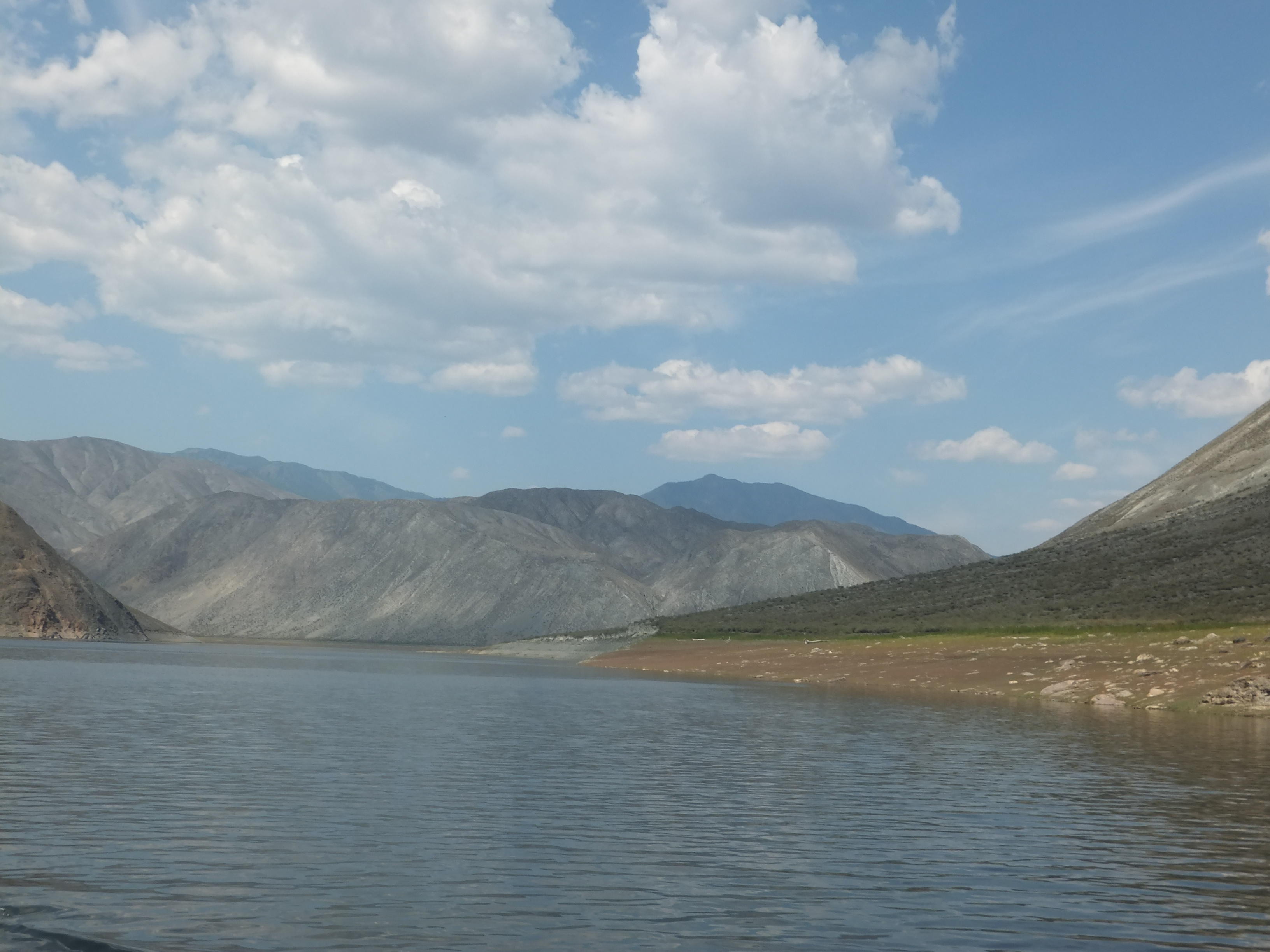 В разделе приведены данные о численности, возрастном составе населения, рождаемости, смертности, а также о миграционных процессах. Сведения об общей численности жителей, их распределении по возрастным группам приведены по постоянному населению, к которому относятся лица, постоянно проживающие на данной территории, включая временно отсутствующих на момент переписи.Распределение населения на городское и сельское производится по месту проживания, при этом городскими населенным пунктами считаются населенные пункты, отнесенные в установленном законодательством порядке к категории городских. Все остальные населенные пункты являются сельскими.Сведения о рождениях, смертях, браках и разводах получаются на основании ежегодной статистической разработки данных, содержащихся в записях актов соответственно о рождении, смерти, заключении и расторжении брака, составляемых органами записи актов гражданского состояния. В число родившихся включены только родившиеся живыми.Общие коэффициенты рождаемости и смертности - отношение, соответственно, числа родившихся (живыми) и числа умерших в течение календарного года к среднегодовой численности населения. Исчисляется в промилле (на 1000 человек населения). Коэффициент естественного прироста – разность общих коэффициентов рождаемости и смертности. Исчисляется в промилле.Общие коэффициенты брачности и разводимости – отношение числа зарегистрированных в течение календарного года браков и разводов к среднегодовой численности наличного населения. Как и общие коэффициенты рождаемости и смертности, они исчисляются в промилле (на 1000 населения).Коэффициент младенческой смертности исчисляется как сумма двух составляющих, первая из которых - отношение числа умерших в возрасте до одного года из родившихся в том году, для которого вычисляется коэффициент, к общему числу родившихся в том же году, а вторая - отношение числа умерших в возрасте до одного года из родившихся в предыдущем году к общему числу родившихся в предыдущем году. Исчисляются в промилле (на 1000 населения).Естественный прирост населения - абсолютная величина разности между числом родившихся и умерших за определенный промежуток времени. Его величина может быть как положительной, так и отрицательной.Данные о миграции населения получены в результате разработки поступающих от органов внутренних дел первичных документов статистического учета мигрантов, составляемых при регистрации населения по месту жительства.Миграционный прирост населения - абсолютная величина разности между числом прибывших на данную территорию и числом выбывших за пределы этой территории за определенный промежуток времени. Его величина может быть как положительной, так и отрицательной.Коэффициент демографической нагрузки - число лиц в возрасте 0—15 лет и в возрасте 60 лет и старше на 1000 человек населения в возрасте 16—59 лет. Служит для выражения соотношения экономически и социально неактивного населения и трудоспособного населения и характеризует «нагрузку» на экономику непроизводительного населения.Ожидаемая продолжительность жизни при рождении - число лет, которое в среднем предстояло бы прожить человеку из поколения родившихся при условии, что на протяжении всей жизни этого поколения повозрастная смертность останется на уровне того года, для которого исчислен показатель.ОСНОВНЫЕ ДЕМОГРАФИЧЕСКИЕ ПОКАЗАТЕЛИ1)1) На 1 января 2008-2010 гг. данные пересчитаны с учетом итогов ВПН-2010, за 2011-2012 гг.  – оценка на 1 января. 2) На 1000 родившихся живыми.ЧИСЛЕННОСТЬ НАСЕЛЕНИЯ(на начало года; тысяч человек)ЧИСЛЕННОСТЬ НАСЕЛЕНИЯ ПО КОЖУУНАМ И гг. КЫЗЫЛ И АК-ДОВУРАК(на начало года; человек)СРЕДНИЙ ВОЗРАСТ НАСЕЛЕНИЯ РЕСПУБЛИКИ ТЫВА(на начало года; число лет)РАСПРЕДЕЛЕНИЕ НАСЕЛЕНИЯ ПО ВОЗРАСТНЫМ ГРУППАМ на начало 2012года(человек)ЧИСЛО ЖЕНЩИН НА 1000 МУЖЧИН
СООТВЕТСТВУЮЩЕЙ ВОЗРАСТНОЙ ГРУППЫ на начало 2012 года(человек)ОЖИДАЕМАЯ ПРОДОЛЖИТЕЛЬНОСТЬ ЖИЗНИ ПРИ РОЖДЕНИИ(число лет)ЧИСЛО РОДИВШИХСЯ, УМЕРШИХ И ЕСТЕСТВЕННЫЙ ПРИРОСТ НАСЕЛЕНИЯ(человек)ОБЩИЕ КОЭФФИЦИЕНТЫ ЕСТЕСТВЕННОГО ДВИЖЕНИЯ НАСЕЛЕНИЯРОЖДАЕМОСТЬ, СМЕРТНОСТЬ И ЕСТЕСТВЕННЫЙ ПРИРОСТ НАСЕЛЕНИЯ
ПО КОЖУУНАМ И гг. КЫЗЫЛ И АК-ДОВУРАКВОЗРАСТНЫЕ КОЭФФИЦИЕНТЫ СМЕРТНОСТИ(умершие на 1000 человек соответствующей возрастной группы)СМЕРТНОСТЬ ПО ОСНОВНЫМ КЛАССАМ ПРИЧИН СМЕРТИМЛАДЕНЧЕСКАЯ СМЕРТНОСТЬБРАКИ И РАЗВОДЫМИГРАЦИЯ НАСЕЛЕНИЯ(человек)ПродолжениеВ разделе представлены данные о численности и составе экономически активного населения, занятых и безработных, а также о профессиональных заболеваниях и травматизме на производстве.Экономически активное население (рабочая сила) – лица в возрасте, установленном для измерения экономической активности населения, которые в рассматриваемый период считаются занятыми или безработными. Численность экономически активного населения включает данные о занятых в экономике и безработных, полученные по итогам обследования населения по проблемам занятости. Измерение экономической активности населения осуществляется для лиц в возрасте 15-72 года.К занятым в экономике относятся лица, которые в рассматриваемый период выполняли оплачиваемую работу по найму, а также приносящую доход работу не по найму как с привлечением, так и без привлечения наемных работников. В численность занятых включаются лица, которые временно отсутствовали на работе, лица, которые работали в качестве помогающих на семейном предприятии, а также лица, занятые в домашнем хозяйстве производством товаров и услуг для реализации.Данные о среднегодовой численности занятых в экономике формируются по основной работе гражданского населения один раз в год при составлении баланса затрат труда на основе сведений организаций, материалов выборочного обследования населения по проблемам занятости, данных органов исполнительной власти, досчетов численности занятых, не выявленной при проведении выборочного обследования населения по проблемам занятости. К безработным, применительно к стандартам Международной Организации Труда (МОТ), относятся лица в возрасте установленном для измерения экономической активности населения 15-72 лет включительно, которые в рассматриваемый период удовлетворяли одновременно следующим критериям:не имели работы (доходного занятия);занимались поиском работы, т.е. обращались в государственную или коммерческую службу занятости, использовали или помещали объявления в печати, непосредственно обращались к администрации организации (работодателю), использовали личные связи и т.д. или предпринимали шаги к организации собственного дела;были готовы приступить к работе обследуемой недели.Учащиеся, студенты, пенсионеры и инвалиды учитываются в качестве безработных, если они занимаются поиском работы и готовы приступить к ней.К безработным, зарегистрированным в государственных учреждениях службы занятости населения относятся трудоспособные граждане, не имеющие работы и заработка (трудового дохода), проживающие на территории Российской Федерации, зарегистрированные в органах службы занятости по месту жительства в целях поиска подходящей работы, ищущие работу и готовые приступить к ней.Уровень безработицы - отношение численности безработных определенной возрастной группы к численности экономически активного населения соответствующей возрастной группы, рассчитанный в процентах.Продолжительность безработицы (продолжительность поиска работы) - это промежуток времени, в течение которого лицо, будучи незанятым, ищет работу, используя при этом любые способы.Продолжительность безработицы (продолжительность поиска работы)- это промежуток времени, в течение которого лицо, будучи незанятым, ищет работу, используя при этом любые способы.К числу пострадавших при несчастных случаях на производстве с утратой трудоспособности на один рабочий день и более и со смертельным исходом относятся лица, пострадавшие при исполнении ими трудовых обязанностей или работ на территории организации и в других случаях, предусмотренных законодательством Российской Федерации, и подлежащие учету на основании нормативных документов.ЧИСЛЕННОСТЬ ЭКОНОМИЧЕСКИ АКТИВНОГО НАСЕЛЕНИЯ(тысяч человек)УРОВЕНЬ ЭКОНОМИЧЕСКОЙ АКТИВНОСТИ НАСЕЛЕНИЯ,
УРОВЕНЬ ЗАНЯТОСТИ И УРОВЕНЬ БЕЗРАБОТИЦЫ 1)(в процентах)СРЕДНЕГОДОВАЯ ЧИСЛЕННОСТЬ ЗАНЯТЫХ В ЭКОНОМИКЕ
ПО ФОРМАМ СОБСТВЕННОСТИ 1)1) По балансу затрат труда.СРЕДНЕГОДОВАЯ ЧИСЛЕННОСТЬ ЗАНЯТЫХ В ЭКОНОМИКЕ
ПО ВИДАМ ЭКОНОМИЧЕСКОЙ ДЕЯТЕЛЬНОСТИ 1)Продолжение1) По балансу затрат труда.РАСПРЕДЕЛЕНИЕ ЧИСЛЕННОСТИ ЗАНЯТЫХ В ЭКОНОМИКЕ
ПО ВОЗРАСТНЫМ ГРУППАМ 1)(в процентах к итогу)РАСПРЕДЕЛЕНИЕ ЧИСЛЕННОСТИ ЗАНЯТЫХ В ЭКОНОМИКЕ
ПО УРОВНЮ ОБРАЗОВАНИЯ 1)(в процентах к итогу)РАСПРЕДЕЛЕНИЕ ЧИСЛЕННОСТИ БЕЗРАБОТНЫХ
ПО ВОЗРАСТНЫМ ГРУППАМ 1)(в процентах к итогу)РАСПРЕДЕЛЕНИЕ ЧИСЛЕННОСТИ БЕЗРАБОТНЫХ
ПО УРОВНЮ ОБРАЗОВАНИЯ 1)(в процентах к итогу)РАСПРЕДЕЛЕНИЕ ЧИСЛЕННОСТИ БЕЗРАБОТНЫХ
ПО ПРОДОЛЖИТЕЛЬНОСТИ ПОИСКА РАБОТЫ 1)(в процентах к итогу)РАСПРЕДЕЛЕНИЕ ЧИСЛЕННОСТИ БЕЗРАБОТНЫХ
ПО СПОСОБАМ ПОИСКА РАБОТЫ 1)(в процентах)1) По данным выборочных обследований населения по проблемам занятости; в среднем за год.ТРУДОУСТРОЙСТВО ГРАЖДАН ОРГАНАМИ
ГОСУДАРСТВЕННОЙ СЛУЖБЫ ЗАНЯТОСТИ(По данным Агентства государственной службы занятости Республики Тыва, человек)УДЕЛЬНЫЙ ВЕС ЧИСЛЕННОСТИ МУЖЧИН И ЖЕНЩИН,
ЗАНЯТЫХ ВО ВРЕДНЫХ И ОПАСНЫХ УСЛОВИЯХ ТРУДА в 2011 году(на конец года; в процентах от общей численности работников соответствующегопола и вида экономической деятельности)1) Кроме деятельности по обеспечению работоспособности электрических и тепловых сетей, распределения газообразного топлива и воды.УДЕЛЬНЫЙ ВЕС ЧИСЛЕННОСТИ РАБОТНИКОВ,
КОТОРЫМ УСТАНОВЛЕНЫ КОМПЕНСАЦИИ ЗА РАБОТУ
ВО ВРЕДНЫХ И ОПАСНЫХ УСЛОВИЯХ ТРУДА в 2011 году(на конец года; в процентах от общей численности работниковсоответствующего вида экономической деятельности)ТРАВМАТИЗМ НА ПРОИЗВОДСТВЕЧИСЛЕННОСТЬ ПОСТРАДАВШИХ НА ПРОИЗВОДСТВЕ
ПО ВИДАМ ЭКОНОМИЧЕСКОЙ ДЕЯТЕЛЬНОСТИ в 2011 годуРаздел содержит информацию об объеме, составе, направлениях использования и дифференциации распределения денежных доходов населения; о структуре потребительских расходов домашних хозяйств. Публикуется информация о жилищном фонде и жилищных условиях населения.Денежные доходы населения включают выплаченную заработную плату наемных работников, доходы лиц, занятых предпринимательской деятельностью, пенсии, пособия, стипендии, страховые возмещения и прочие социальные выплаты, доходы от собственности в виде процентов по вкладам, ценным бумагам, дивидендов и другие доходы. Денежные доходы за вычетом обязательных платежей и взносов представляют собой располагаемые денежные доходы населения.Реальные располагаемые денежные доходы рассчитываются как доходы за вычетом обязательных платежей, скорректированные на индекс потребительских цен.Среднедушевые денежные доходы (в месяц) исчисляются делением годового объема денежных доходов на 12 и на численность населения.Среднемесячная номинальная начисленная заработная плата исчисляется на основании сведений, полученных от предприятий и организаций, исходя из фонда начисленной заработной платы работников, деленного на среднесписочную численность работников, и количество месяцев в периоде. Пособия, получаемые работниками из государственных социальных внебюджетных фондов, не включаются в фонд заработной платы и среднемесячную заработную плату. Средний размер назначенных месячных пенсий определяется делением общей суммы назначенных месячных пенсий на численность пенсионеров, состоящих на учете в органах социальной защиты населения.Реальные размеры денежных доходов населения, начисленной заработной платы, назначенных месячных пенсий - относительные показатели, исчисленные путем деления индексов номинальных размеров (т.е. фактически сложившихся в отчетном периоде) денежных доходов населения, начисленной заработной платы, назначенных месячных пенсий  на индекс потребительских цен за соответствующий временной период.Денежные расходы населения включают расходы на покупку товаров и оплату услуг, обязательные платежи и разнообразные взносы (налоги и сборы, платежи по страхованию, взносы в общественные и кооперативные организации, проценты за кредиты и др.), сбережения. Сбережения состоят из прироста (уменьшения) вкладов на счетах граждан, покупки иностранной валюты, расходов на приобретение ценных бумаг, недвижимости, изменения средств на счетах индивидуальных предпринимателей,  задолженности по кредитам.Величина прожиточного минимума в соответствии с Федеральным законом от 24 октября 1997 г. № 134-ФЗ «О прожиточном минимуме в Российской Федерации» представляет собой стоимостную оценку потребительской корзины (устанавливается федеральным законом), а также обязательные платежи и сборы. Потребительская корзина включает минимальные наборы продуктов питания, непродовольственных товаров и услуг, необходимых для сохранения здоровья человека и обеспечения его жизнедеятельности.Величина прожиточного минимума определяется ежеквартально и устанавливается Правительством Республики Тыва.Численность населения с денежными доходами ниже величины прожиточного минимума определяется на основе данных о распределении населения по величине среднедушевых денежных доходов и является результатом их соизмерения с величиной прожиточного минимума.Дефицит денежного дохода определяется как сумма денежных средств, необходимая для доведения доходов населения с денежными доходами ниже прожиточного минимума до величины прожиточного минимума. Распределение населения по величине среднедушевых денежных доходов характеризует дифференциацию населения по уровню материального достатка и представляет собой показатели численности (или долей) постоянного населения, сгруппированные в заданных интервалах по уровню среднедушевых денежных доходов.Расчеты рядов распределения населения по величине среднедушевых денежных доходов и основанных на них показателей производятся с использованием результатов выборочного обследования бюджетов хозяйств, проводимого ежеквартально органами государственной статистики Республики Тыва с охватом 460 домашних хозяйств. Распределение общего объема денежных доходов по различным группам населения выражается через долю общего объема денежных доходов, которая приходится на каждую из 20 (10)-процентных групп населения, ранжированного по мере возрастания среднедушевых денежных доходов.Коэффициент фондов (коэффициент дифференциации доходов) характеризует степень социального расслоения и определяется как соотношение между средними уровнями денежных доходов 10% населения с самыми высокими доходами и 10% населения с самыми низкими доходами.Коэффициент Джини (индекс концентрации доходов) характеризует степень отклонения линии фактического распределения общего объема доходов населения от линии их равномерного распределения. Величина коэффициента может варьировать от 0 до 1, при этом, чем выше значение показателя, тем более неравномерно распределены доходы в обществе.Покупательная способность среднедушевых денежных доходов населения отражает потенциальные возможности населения по приобретению товаров и услуг и выражается через товарный эквивалент среднедушевых денежных доходов. Под товарным эквивалентом понимается количество какого-либо одного товара (услуги) с конкретными потребительскими свойствами, которое может быть приобретено при условии, что вся сумма денежных доходов будет направлена только на эти цели. Показатель рассчитывается нарастающим итогом с начала года.Денежные расходы домашних хозяйств представляют собой сумму фактических затрат, произведенных членами домохозяйства в течение учетного периода обследования, и включают в себя потребительские расходы, а также расходы, не связанные с потреблением.Потребительские расходы домашних хозяйств являются частью денежных расходов, которые направляются на приобретение потребительских товаров и услуг, независимо от того полностью или частично они были оплачены в течение учетного периода обследования и предназначались ли они для потребления внутри обследуемого домохозяйства. Потребительские расходы состоят из расходов на покупку продуктов питания (включая расходы на питание вне дома), алкогольных напитков, непродовольственных товаров и расходов на оплату услуг. В их составе не учитываются расходы на покупку произведений искусства, антиквариата и ювелирных изделий, приобретенных в качестве капиталовложений, оплату материалов и работ по строительству и капитальному ремонту жилых или подсобных помещений, являющихся инвестициями.Фактическое конечное потребление домашних хозяйств включает их расходы на покупку потребительских товаров и услуг, а также стоимость потребления товаров и услуг в натуральной форме - произведенных для себя, полученных в качестве оплаты труда и в виде социальных трансфертов в натуральной форме, т.е. бесплатных или льготных индивидуальных товаров и услуг, полученных от сектора государственного управления и некоммерческих организаций, обслуживающих домашние хозяйства.Жилищный фонд - совокупность всех жилых помещений, находящихся на территории Республики Тыва.Жилым помещением признается изолированное помещение, которое является недвижимым имуществом и пригодно для постоянного проживания граждан (отвечает установленным санитарным и техническим правилам и нормам, иным требованиям законодательства).В составе жилищного фонда не учитываются дачи, летние садовые домики, спортивные и туристические базы, мотели, кемпинги, санатории, дома отдыха, пансионаты, дома для приезжих, гостиницы, казармы, кельи, железнодорожные вагончики и другие строения и помещения, предназначенные для отдыха, сезонного и временного проживания, независимо от длительности проживания в них граждан.Общая площадь жилого помещения состоит из суммы площади всех частей такого помещения, включая площадь помещений вспомогательного использования, предназначенных для удовлетворения гражданами бытовых и иных нужд, связанных с их проживанием в жилом помещении, за исключением балконов, лоджий, веранд и террас. Субсидия - это имеющая целевое назначение оплата предоставляемых гражданам материальных благ или оказываемых услуг.Субсидии на оплату жилья и коммунальных услуг являются адресным видом социальной помощи и предоставляются гражданам органами государственной власти субъектов Российской Федерации и органами местного самоуправления в пределах социальной нормы площади жилья и нормативов потребления коммунальных услуг с учетом прожиточного минимума, совокупного дохода семьи и действующих льгот.Социальная поддержка по оплате жилья и коммунальных услуг - это скидка, предоставляемая в соответствии с действующим законодательством определенным категориям граждан, в том числе совместно с ними проживающим членам их семей (если это предусмотрено соответствующим данной категории граждан законодательством).ИНДИКАТОРЫ УРОВНЯ ЖИЗНИОСНОВНЫЕ СОЦИАЛЬНО-ЭКОНОМИЧЕСКИЕ ИНДИКАТОРЫ
УРОВНЯ ЖИЗНИ НАСЕЛЕНИЯФАКТИЧЕСКОЕ КОНЕЧНОЕ ПОТРЕБЛЕНИЕ ДОМАШНИХ ХОЗЯЙСТВ(в текущих ценах; млн. рублей)ДОХОДЫ НАСЕЛЕНИЯСОСТАВ ДЕНЕЖНЫХ ДОХОДОВ НАСЕЛЕНИЯНОМИНАЛЬНЫЕ И РЕАЛЬНЫЕ ДЕНЕЖНЫЕ ДОХОДЫ НАСЕЛЕНИЯ И
СРЕДНЕМЕСЯЧНАЯ ЗАРАБОТНАЯ ПЛАТА ОДНОГО РАБОТНИКАСРЕДНЕМЕСЯЧНАЯ ЗАРАБОТНАЯ ПЛАТА РАБОТНИКОВ ПРЕДПРИЯТИЙ,
ОРГАНИЗАЦИЙ РЕСПУБЛИКИ ПО ВИДАМ ЭКОНОМИЧЕСКОЙ ДЕЯТЕЛЬНОСТИ(без выплат социального характера; в расчете на одного человека; рублей)ПродолжениеПЕНСИОННОЕ ОБЕСПЕЧЕНИЕОСНОВНЫЕ ПОКАЗАТЕЛИ ПЕНСИОННОГО ОБЕСПЕЧЕНИЯ1) Данные о размере назначенных пенсий приведены по пенсионерам, состоящим на учете в системе Пенсионного фонда Российской Федерации.2) В сопоставимой методологии исчисления.ЧИСЛЕННОСТЬ ПЕНСИОНЕРОВ
ПО ВИДАМ ПЕНСИОННОГО ОБЕСПЕЧЕНИЯ(на конец года; человек)СРЕДНИЙ РАЗМЕР НАЗНАЧЕННЫХ МЕСЯЧНЫХ ПЕНСИЙ 
ПО ВИДАМ ПЕНСИОННОГО ОБЕСПЕЧЕНИЯ(на конец года; рублей)СОЦИАЛЬНО-ЭКОНОМИЧЕСКАЯ ДИФФЕРЕНЦИАЦИЯ
НАСЕЛЕНИЯ ПО ДОХОДАМРАСПРЕДЕЛЕНИЕ НАСЕЛЕНИЯ РЕСПУБЛИКИ ТЫВА
ПО ВЕЛИЧИНЕ СРЕДНЕДУШЕВЫХ ДЕНЕЖНЫХ ДОХОДОВ(в процентах к итогу)РАСПРЕДЕЛЕНИЕ ОБЩЕГО ОБЪЕМА ДЕНЕЖНЫХ ДОХОДОВ НАСЕЛЕНИЯ 
ПО 20-ти ПРОЦЕНТНЫМ ГРУППАМНЕРАВЕНСТВО В РАСПРЕДЕЛЕНИИ ОБЩЕГО ОБЪЕМА ДЕНЕЖНЫХ ДОХОДОВ
МЕЖДУ ГРУППАМИ НАСЕЛЕНИЯ С РАЗЛИЧНЫМ УРОВНЕМ
МАТЕРИАЛЬНОГО ДОСТАТКА (кривая Лоренца) в 2011 годуВЕЛИЧИНА ПРОЖИТОЧНОГО МИНИМУМА(в среднем на душу населения; рублей в месяц)ЧИСЛЕННОСТЬ НАСЕЛЕНИЯ С ДЕНЕЖНЫМИ ДОХОДАМИ НИЖЕ ВЕЛИЧИНЫ
ПРОЖИТОЧНОГО МИНИМУМА И ДЕФИЦИТ ДЕНЕЖНОГО ДОХОДАПОКАЗАТЕЛИ БЕДНОСТИ НАСЕЛЕНИЯРАСХОДЫ И ИМУЩЕСТВО НАСЕЛЕНИЯСОСТАВ ДЕНЕЖНЫХ РАСХОДОВ НАСЕЛЕНИЯПОКУПАТЕЛЬНАЯ СПОСОБНОСТЬ СРЕДНЕДУШЕВЫХ
ДЕНЕЖНЫХ ДОХОДОВ НАСЕЛЕНИЯ 1)(в месяц; килограммов)ПОКУПАТЕЛЬНАЯ СПОСОБНОСТЬ СРЕДНЕМЕСЯЧНОЙ НОМИНАЛЬНОЙ
НАЧИСЛЕННОЙ ЗАРАБОТНОЙ ПЛАТЫ 1)(в месяц; килограммов)ПродолжениеПОКУПАТЕЛЬНАЯ СПОСОБНОСТЬ СРЕДНЕГО РАЗМЕРА
НАЗНАЧЕННЫХ МЕСЯЧНЫХ ПЕНСИЙ 1)(в месяц; килограммов)СОСТАВ ПОТРЕБИТЕЛЬСКИХ РАСХОДОВ ДОМАШНИХ ХОЗЯЙСТВ 1)(по материалам выборочного обследования бюджетов домашних хозяйств;
в среднем на члена домашнего хозяйства)СТРУКТУРА ПОТРЕБИТЕЛЬСКИХ РАСХОДОВ ДОМАШНИХ ХОЗЯЙСТВ(по данным выборочного обследования бюджетов домашних хозяйств; в процентах)ПродолжениеДЕНЕЖНЫЕ ДОХОДЫ И РАСХОДЫ(по материалам выборочного обследования бюджетов домохозяйств)ПОТРЕБЛЕНИЕ ПРОДУКТОВ ПИТАНИЯ
В ДОМАШНИХ ХОЗЯЙСТВАХ в 2011 году(на члена домохозяйства в год, килограммов)НАЛИЧИЕ ПРЕДМЕТОВ ДЛИТЕЛЬНОГО ПОЛЬЗОВАНИЯ
В ДОМАШНИХ ХОЗЯЙСТВАХ(по материалам выборочного обследования бюджетов домашних хозяйств;на конец года; на 100 домохозяйств; штук)ЖИЛИЩНЫЕ УСЛОВИЯ НАСЕЛЕНИЯОСНОВНЫЕ ПОКАЗАТЕЛИ ЖИЛИЩНЫХ УСЛОВИЙ НАСЕЛЕНИЯПРЕДОСТАВЛЕНИЕ ЖИЛЬЯ ГРАЖДАНАМ(на конец года)ЖИЛИЩНЫЙ ФОНД РЕСПУБЛИКИ(на конец года; общая площадь жилых помещений; тысяч квадратных метров)БЛАГОУСТРОЙСТВО ЖИЛИЩНОГО ФОНДА(на конец года; в процентах)1) Рост в сельской местности вызван оборудованием в ТСЖ и ООО УК, не отчитывавшихся в 2008 году.ЖИЛИЩНЫЙ ФОНД РЕСПУБЛИКИ В КОЖУУНАХ
И  гг. КЫЗЫЛ И АК-ДОВУРАК(на конец года)СРЕДНЯЯ ОБЕСПЕЧЕННОСТЬ НАСЕЛЕНИЯ ЖИЛЬЕМ на конец 2011 года(кв.м. общей площади на одного жителя)УДЕЛЬНЫЙ ВЕС РАСХОДОВ ДОМАШНИХ ХОЗЯЙСТВ
НА ОПЛАТУ ЖИЛЬЯ И КОММУНАЛЬНЫХ УСЛУГ(по материалам выборочного обследования бюджетов домашних хозяйств)ПРЕДОСТАВЛЕНИЕ ГРАЖДАНАМ СУБСИДИЙ НА ОПЛАТУ ЖИЛЬЯ
И КОММУНАЛЬНЫХ УСЛУГПРЕДОСТАВЛЕНИЕ ГРАЖДАНАМ СОЦИАЛЬНОЙ ПОДДЕРЖКИ
 ПО ОПЛАТЕ ЖИЛЬЯ И КОММУНАЛЬНЫХ УСЛУГРаздел содержит статистические данные об уровне образования населения, о дошкольных образовательных учреждениях, общеобразовательных школах, учебных заведениях начального, среднего и высшего профессионального образования, интернатных учреждениях для детей, учреждениях дополнительного образования детей.Дошкольные образовательные учреждения реализуют образовательные программы дошкольного образования различной направленности, обеспечивают воспитание, уход, оздоровление, воспитание и обучение детей в возрасте от 2 месяцев до 7 лет.Численность детей в дошкольных образовательных учреждениях в процентах от численности детей соответствующего возраста (охват детей дошкольными учреждениями) определяется как отношение численности детей, посещающих дошкольные образовательные учреждения, к численности детей в возрасте 1-6 лет, по данным статистики демографии, скорректированной на численность детей 6 лет, обучающихся в школе.Число детей, приходящихся на 100 мест в дошкольных образовательных учреждениях, определяется как отношение численности детей, посещающих дошкольные образовательные учреждения, к числу мест в этих учреждениях.Гимназии и лицеи включены в число средних (полных) общеобразовательных школ.Колледжи учтены в общем числе средних специальных учебных заведений.В общую численность студентов высших и средних специальных учебных заведений не включены иностранные граждане, обучающиеся в Российской Федерации (за исключением граждан стран СНГ и Балтии, принятых на условиях общего приема).В числе негосударственных высших учебных заведений учтены вузы, имеющие государственную лицензию.ОСНОВНЫЕ ПОКАЗАТЕЛИ ОБРАЗОВАНИЯ(на конец года)ПродолжениеУРОВЕНЬ ОБРАЗОВАНИЯ НАСЕЛЕНИЯ В ВОЗРАСТЕ 15 лет и более(по данным переписей населения)ДОШКОЛЬНОЕ ОБРАЗОВАНИЕДОШКОЛЬНЫЕ ОБРАЗОВАТЕЛЬНЫЕ УЧРЕЖДЕНИЯ(на конец года)1) С учетом учреждений на капитальном ремонте.РАСПРЕДЕЛЕНИЕ ДОШКОЛЬНЫХ ОБРАЗОВАТЕЛЬНЫХ
УЧРЕЖДЕНИЙ ПО НАЗНАЧЕНИЮ 1)(на конец года)1) Без учета учреждений на капитальном ремонте.ЧИСЛЕННОСТЬ РАБОТНИКОВ ДОШКОЛЬНЫХ 
ОБРАЗОВАТЕЛЬНЫХ УЧРЕЖДЕНИЙ(на конец года; человек)ИНТЕРНАТНЫЕ УЧРЕЖДЕНИЯ ДЛЯ ДЕТЕЙИНТЕРНАТНЫЕ УЧРЕЖДЕНИЯ ДЛЯ ДЕТЕЙ1)(на конец года)По данным Министерства образования и науки Республики Тыва.УСТРОЙСТВО ДЕТЕЙ И ПОДРОСТКОВ, ОСТАВШИХСЯ
БЕЗ ПОПЕЧЕНИЯ РОДИТЕЛЕЙПродолжениеПо данным Министерства образования и науки Республики Тыва.ОБЩЕЕ ОБРАЗОВАНИЕЧИСЛО ГОСУДАРСТВЕННЫХ ОБЩЕОБРАЗОВАТЕЛЬНЫХ УЧРЕЖДЕНИЙ(на начало учебного года; единиц)ЧИСЛЕННОСТЬ УЧАЩИХСЯ И УЧИТЕЛЕЙ В ГОСУДАРСТВЕННЫХ
ОБЩЕОБРАЗОВАТЕЛЬНЫХ УЧРЕЖДЕНИЯХ(на начало учебного года; человек)Продолжение1) Начиная с 2009/2010 учебного года численность учителей указывается без совместителей.ГОСУДАРСТВЕННЫЕ  ДНЕВНЫЕ ОБЩЕОБРАЗОВАТЕЛЬНЫЕ УЧРЕЖДЕНИЯ(на начало учебного года)ТЕХНИЧЕСКОЕ СОСТОЯНИЕ И БЛАГОУСТРОЙСТВО ЗДАНИЙ
ГОСУДАРСТВЕННЫХ ДНЕВНЫХ ОБЩЕОБРАЗОВАТЕЛЬНЫХ УЧРЕЖДЕНИЙ(на начало учебного года)ПродолжениеГОСУДАРСТВЕННЫЕ ВЕЧЕРНИЕ (сменные)
ОБЩЕОБРАЗОВАТЕЛЬНЫЕ УЧРЕЖДЕНИЯ(на начало учебного года)ВЫПУСК ОБУЧАЮЩИХСЯ ОБЩЕОБРАЗОВАТЕЛЬНЫХ УЧРЕЖДЕНИЙРАСПРЕДЕЛЕНИЕ ЧИСЛЕННОСТИ РАБОТНИКОВ ГОСУДАРСТВЕННЫХ И
МУНИЦИПАЛЬНЫХ ДНЕВНЫХ ОБЩЕОБРАЗОВАТЕЛЬНЫХ УЧРЕЖДЕНИЙ
ПО УРОВНЮ ОБРАЗОВАНИЯна 20 сентября 2011 годаПродолжениеНАЧАЛЬНОЕ ПРОФЕССИОНАЛЬНОЕ ОБРАЗОВАНИЕУЧРЕЖДЕНИЯ НАЧАЛЬНОГО ПРОФЕССИОНАЛЬНОГО ОБРАЗОВАНИЯУЧРЕЖДЕНИЯ НАЧАЛЬНОГО ПРОФЕССИОНАЛЬНОГО ОБРАЗОВАНИЯ
в 2011 годуВЫПУСК КВАЛИФИЦИРОВАННЫХ РАБОЧИХ ОБРАЗОВАТЕЛЬНЫМИ
УЧРЕЖДЕНИЯМИ НАЧАЛЬНОГО ПРОФЕССИОНАЛЬНОГО ОБРАЗОВАНИЯ
ПО ПРОФЕССИЯМ(без учреждений находящихся в ИТУ МВД России, человек)СРЕДНЕЕ ПРОФЕССИОНАЛЬНОЕ ОБРАЗОВАНИЕГОСУДАРСТВЕННЫЕ СРЕДНИЕ 
ПРОФЕССИОНАЛЬНЫЕ УЧЕБНЫЕ ЗАВЕДЕНИЯ(включая филиалы; на начало учебного года)ЧИСЛЕННОСТЬ СТУДЕНТОВ ГОСУДАРСТВЕННЫХ СРЕДНИХ
ПРОФЕССИОНАЛЬНЫХ УЧЕБНЫХ ЗАВЕДЕНИЙ
ПО ГРУППАМ СПЕЦИАЛЬНОСТЕЙ(на начало учебного года; человек)Продолжение1) Согласно Общероссийскому классификатору специальностей по образованию (ОКСО), введенному в действие Постановлением Госстандарта РФ от 30.09.2003г. № 276-сти (с изменениями и дополнениями).РАСПРЕДЕЛЕНИЕ СТУДЕНТОВ ГОСУДАРСТВЕННЫХ
СРЕДНИХ ПРОФЕССИОНАЛЬНЫХ УЧЕБНЫХ ЗАВЕДЕНИЙ ПО ПОЛУ(на начало учебного года; человек)ПРИЕМ В ГОСУДАРСТВЕННЫЕ СРЕДНИЕ ПРОФЕССИОНАЛЬНЫЕ
УЧЕБНЫЕ ЗАВЕДЕНИЯ ПО ГРУППАМ СПЕЦИАЛЬНОСТЕЙ(на начало учебного года; человек)1) Согласно Общероссийскому классификатору специальностей по образованию (ОКСО), введенному в действие Постановлением Госстандарта РФ от 30.09.2003г. № 276-сти (с изменениями и дополнениями).ВЫПУСК СПЕЦИАЛИСТОВ ГОСУДАРСТВЕННЫМИ СРЕДНИМИ
СПЕЦИАЛЬНЫМИ УЧЕБНЫМИ ЗАВЕДЕНИЯМИ
ПО ГРУППАМ СПЕЦИАЛЬНОСТЕЙ(человек)ВЫСШЕЕ ПРОФЕССИОНАЛЬНОЕ ОБРАЗОВАНИЕГОСУДАРСТВЕННЫЕ ВЫСШИЕ УЧЕБНЫЕ ЗАВЕДЕНИЯ(включая филиалы; на начало учебного года)Продолжение1) Соответственно в 2006, 2007, 2008, 2009, 2010гг.НЕГОСУДАРСТВЕННЫЕ ВЫСШИЕ ПРОФЕССИОНАЛЬНЫЕ
УЧЕБНЫЕ ЗАВЕДЕНИЯ(включая филиалы; на начало учебного года)ЧИСЛЕННОСТЬ ПРОФЕССОРСКО-ПРЕПОДАВАТЕЛЬСКОГО ПЕРСОНАЛА
ВЫСШИХ УЧЕБНЫХ ЗАВЕДЕНИЙ(включая филиалы; на начало учебного года)В разделе приведены данные о сети и кадрах медицинских учреждений, о заболеваемости и инвалидности населения.Заболеваемость населения характеризуется числом больных, выявленных (или взятых под диспансерное наблюдение в течение года) при обращении в лечебно-профилактические учреждения или при профилактическом осмотре. В число врачебных амбулаторно-поликлинических учреждений включают все медицинские учреждения, которые ведут амбулаторный прием (поликлиники, амбулатории, диспансеры, поликлинические отделения в составе больничных учреждений и др.). В амбулаторно-поликлинических учреждениях учитывается их мощность (число посещений в смену). Этот показатель предусмотрен в проектной документации, а при его отсутствии определяется как частное от деления фактически занимаемой площади на нормативный показатель площади.В общую численность врачей включаются все врачи с высшим медицинским образованием, занятые в лечебных, санитарных организациях, учреждениях социального обслуживания населения, научно-исследовательских институтах, учреждениях по подготовке кадров, в аппарате органов здравоохранения и др.В общую численность среднего медицинского персонала включаются все лица со средним медицинским образованием, занятые в лечебных, санитарных организациях, учреждениях социального обслуживания населения, дошкольных учреждениях, школах, домах ребенка и др. В больничных учреждениях учету подлежат койки на конец года, оборудованные необходимым инвентарем, независимо от того, заняты они больными или нет.С 1988 г. в общее число прерываний беременности (абортов) включаются мини-аборты, т.е. аборты при ранних сроках беременности, проведенные методом вакуум-аспирации.В общую численность инвалидов включаются лица, состоящие на учете и получающие пенсию в системе Пенсионного фонда Российской Федерации, Министерстве обороны Российской Федерации, Министерстве внутренних дел Российской Федерации, Федеральной службе безопасности Российской Федерации.В численность лиц, впервые признанных инвалидами, включаются лица, которым инвалидность установлена в отчетном году (первичная инвалидность).	Стационарное учреждение социального обслуживания престарелых и инвалидов (взрослых и детей) – медико-социальное учреждение, предназначенное для постоянного проживания престарелых и инвалидов, нуждающихся в уходе, бытовом и медицинском обслуживании.ОСНОВНЫЕ ПОКАЗАТЕЛИ ЗДРАВООХРАНЕНИЯ 1)(на конец года)ЗАБОЛЕВАЕМОСТЬ ПО ОСНОВНЫМ КЛАССАМ БОЛЕЗНЕЙ(зарегистрировано больных с диагнозом, установленным впервые в жизни)ПродолжениеНа 1000 женщин в возрасте 15-49 лет.ЗАБОЛЕВАЕМОСТЬ ОТДЕЛЬНЫМИ ИНФЕКЦИОННЫМИ БОЛЕЗНЯМИ(число зарегистрированных случаев заболевания)ЗАБОЛЕВАЕМОСТЬ АКТИВНЫМ ТУБЕРКУЛЕЗОМЗАБОЛЕВАЕМОСТЬ СИФИЛИСОМ И ГОНОРЕЕЙЗАБОЛЕВАЕМОСТЬ ЗЛОКАЧЕСТВЕННЫМИ НОВООБРАЗОВАНИЯМИЗАБОЛЕВАЕМОСТЬ ПСИХИЧЕСКИМИ РАССТРОЙСТВАМИ
И РАССТРОЙСТВАМИ ПОВЕДЕНИЯЗАБОЛЕВАЕМОСТЬ ПСИХИЧЕСКИМИ РАССТРОЙСТВАМИ И
РАССТРОЙСТВАМИ ПОВЕДЕНИЯ, СВЯЗАННЫМИ С УПОТРЕБЛЕНИЕМ
ПСИХОАКТИВНЫХ ВЕЩЕСТВЗАБОЛЕВАЕМОСТЬ ДЕТЕЙ В ВОЗРАСТЕ 0-14 лет
ПО ОСНОВНЫМ КЛАССАМ БОЛЕЗНЕЙ(зарегистрировано больных с диагнозом, установленным впервые в жизни)ЗАБОЛЕВАЕМОСТЬ ПОДРОСТКОВ В ВОЗРАСТЕ 15-17 лет
ПО ОСНОВНЫМ КЛАССАМ БОЛЕЗНЕЙ(зарегистрировано больных с диагнозом, установленным впервые в жизни)ЗАБОЛЕВАЕМОСТЬ ЖЕНЩИН ОТДЕЛЬНЫМИ БОЛЕЗНЯМИ1)  На 100 000 женщин в возрасте 18 и старше2) На 100 000 женщин в возрасте 10-49 лет.3) На 100 000 женщин в возрасте 15-49 лет.СОСТОЯНИЕ ЗДОРОВЬЯ  БЕРЕМЕННЫХ, РОЖЕНИЦ, 
РОДИЛЬНИЦ И НОВОРОЖДЕННЫХПРЕРЫВАНИЕ БЕРЕМЕННОСТИ (аборты) 
ПО ВОЗРАСТНЫМ ГРУППАМЧИСЛЕННОСТЬ ЛИЦ, ВПЕРВЫЕ ПРИЗНАННЫХ ИНВАЛИДАМИ
В ВОЗРАСТЕ 18 лет и старшеЧИСЛЕННОСТЬ ДЕТЕЙ-ИНВАЛИДОВ В ВОЗРАСТЕ ДО 18 лет,
ПОЛУЧАЮЩИХ СОЦИАЛЬНЫЕ ПЕНСИИ(на конец года)СТАЦИОНАРНЫЕ УЧРЕЖДЕНИЯ СОЦИАЛЬНОГО ОБСЛУЖИВАНИЯ
ПРЕСТАРЕЛЫХ И ИНВАЛИДОВ(на конец года)Раздел содержит статистическую информацию о деятельности учреждений культуры и искусства, выпуске книг и брошюр, журналов и газет.Представлены статистические данные о сети санаториев и прочих учреждений отдыха и туризма, деятельности туристских фирм.В показатели по театрам не включены данные по народным любительским театрам.К числу общедоступных (публичных) библиотек отнесены библиотеки, имеющие универсальные книжные фонды и удовлетворяющие массовые запросы населения на литературу. При организациях, учреждениях, высших и средних специальных учебных заведениях, других учреждениях имеются также научные, учебные, технические и другие специальные библиотеки. Учет таких библиотек осуществляется путем проведения переписей, последняя проведена в 1986 году.К числу учреждений культурно-досугового типа отнесены клубы, дворцы и дома культуры, центры культуры и досуга, дома творческих работников, дома учителя, врача, агронома, ученых, туриста, молодежи, музыкальной культуры, технического творчества, национальные культурные центры и другие виды досуговых учреждений, ориентированные на культурные интересы определенных  профессиональных,  национальных,  половозрастных  и других социально-демографических категорий населения.Санатории и пансионаты с лечением – лечебно-профилактические организации, оснащенные койками и обеспечивающие больным за определенный промежуток времени реабилитационное лечение, главным образом на основе использования целебных свойств природных лечебных факторов (климата, минеральных вод, лечебных грязей и других).	Санатории-профилактории – лечебно-профилактические организации, оснащенные койками, действующие при организациях, обеспечивающие лечебно-оздоровительные мероприятия работникам без отрыва от производства, в свободное от работы время.Дома отдыха, базы отдыха и другие организации отдыха – организации, предназначенные для отдыха, в которых отдыхающим на определенный срок обеспечены размещение и питание или только размещение.Туристские базы – организации, предназначенные для отдыха, в которых отдыхающим на определенный срок обеспечены размещение и питание или только размещение, а также туристско-экскурсионное обслуживание.Гостиницы и аналогичные средства размещения – организации, предоставляющие помещение для временного проживания.Под туристской деятельностью понимается туроператорская и турагентская деятельность, а также иная деятельность по организации путешествий.Туроператорская деятельность – деятельность по формированию, продвижению и реализации туристского продукта, осуществляемая юридическим лицом.Турагентская деятельность -  деятельность по продвижению и реализации туристского продукта, осуществляемая юридическим лицом или индивидуальным предпринимателем.К численности занимающихся в спортивных секциях и группах отнесены занимающиеся всех возрастных категорий в спортивных школах всех видов; секциях, группах, кружках при образовательных учреждениях; спортивных клубах учреждений, предприятий, организаций; физкультурно-спортивных клубах по месту жительства и др.ОСНОВНЫЕ ПОКАЗАТЕЛИ КУЛЬТУРЫ(на конец года)ОСНОВНЫЕ ПОКАЗАТЕЛИ ДЕЯТЕЛЬНОСТИ ТУРИСТСКИХ ФИРМ 1)ГОСТИНИЦЫ И АНАЛОГИЧНЫЕ СРЕДСТВА РАЗМЕЩЕНИЯ СПЕЦИАЛИЗИРОВАННЫЕ СРЕДСТВА РАЗМЕЩЕНИЯ(на конец года)ЧИСЛЕННОСТЬ ЛИЦ, РАЗМЕЩЕННЫХ В ГОСТИНИЦАХ,
САНАТОРНО-КУРОРТНЫХ ОРГАНИЗАЦИЯХ И ОРГАНИЗАЦИЯХ ОТДЫХА(человек)ДЕТСКИЕ ОЗДОРОВИТЕЛЬНЫЕ УЧРЕЖДЕНИЯЧИСЛО СПОРТИВНЫХ СООРУЖЕНИЙРАЗВИТИЕ МАССОВЫХ ВИДОВ СПОРТА(человек)Раздел содержит данные о состоянии преступности и судимости, в том числе по отдельным видам наиболее опасных или распространенных преступлений. Публикуются сведения о выявленных лицах, совершивших преступления. Представлены данные о численности, составе и распределении осужденных по основным мерам наказания. Информация приводится по данным МВД Республики Тыва и Судебного департамента при Верховном Суде  в Республике Тыва.Зарегистрированное преступление – выявленное и официально взятое на учет органами внутренних дел общественно опасное деяние, предусмотренное уголовным законодательством.Грабеж – открытое хищение чужого имущества.Разбой – нападение в целях хищения чужого имущества, совершенное с применением насилия, опасного для жизни или здоровья, либо с угрозой применения такого насилия.Кража – тайное хищение чужого имущества.Хулиганство – грубое нарушение общественного порядка, выражающее явное неуважение обществу, сопровождающееся применением насилия к гражданам либо угрозой его применения, а равно уничтожением или повреждением чужого имущества. Лица, совершившие преступления – официально взятые на учет органами внутренних дел лица, на которых заведены уголовные дела.Преступность несовершеннолетних – совокупность преступлений, совершенных подростками, которым ко времени совершения преступления исполнилось четырнадцать, но не исполнилось восемнадцать лет.В численность осужденных входят лица, в отношении которых судами вынесены обвинительные приговоры, вступившие в законную силу.Лица, осужденные на лишение свободы, не достигшие к моменту вынесения судом приговора восемнадцатилетнего возраста, помещаются в воспитательные колонии общего или усиленного режима.ЧИСЛО ЗАРЕГИСТРИРОВАННЫХ ПРЕСТУПЛЕНИЙ ПО ВИДАМПродолжениеУРОВЕНЬ ПРЕСТУПНОСТИ В КОЖУУНАХ И гг. КЫЗЫЛ И АК-ДОВУРАК(на 100 000 населения)1) Включены данные по г. Ак-Довурак.УРОВЕНЬ ПРЕСТУПНОСТИ В КОЖУУНАХ И г. КЫЗЫЛ в 2011 году(на 100 000 населения)СОСТАВ ЛИЦ, СОВЕРШИВШИХ ПРЕСТУПЛЕНИЯ(человек)ЧИСЛО ПРЕСТУПЛЕНИЙ, СОВЕРШЕННЫХ ОТДЕЛЬНЫМИ КАТЕГОРИЯМИ ЛИЦ(в процентах)ЧИСЛЕННОСТЬ ОСУЖДЕННЫХ ПО ПРИГОВОРАМ СУДОВ, ВСТУПИВШИМ 
В ЗАКОННУЮ СИЛУ, ПО ОТДЕЛЬНЫМ ВИДАМ ПРЕСТУПЛЕНИЙ(человек)СОСТАВ ОСУЖДЕННЫХ(в процентах)РАСПРЕДЕЛЕНИЕ ОСУЖДЕННЫХ ПО ОСНОВНЫМ МЕРАМ
НАКАЗАНИЯ, НАЗНАЧЕННЫМ СУДАМИ(в процентах)В разделе приводятся данные о предприятиях и организациях Республики Тыва, полученные на основе сведений о государственной регистрации, предоставляемых ФНС из Единого государственного реестра юридических лиц, а также с использованием сведений о государственной регистрации юридических лиц, поступивших в органы государственной статистики до введения в действие Федерального закона «О государственной регистрации юридических лиц и индивидуальных предпринимателей», не перерегистрированных и не ликвидированных в установленном порядке.Государственной собственностью в Российской Федерации является имущество, принадлежащее на праве собственности Российской Федерации (федеральная собственность), и имущество, принадлежащее на праве собственности Республике Тыва (республиканская собственность).Земля и другие природные ресурсы, не находящиеся в собственности граждан, юридических лиц либо муниципальных образований, являются государственной собственностью.Имущество, принадлежащее на праве собственности городским и сельским поселениям, а также другим муниципальным образованиям, является муниципальной собственностью.Собственностью общественных и религиозных организаций (объединений) является имущество, принадлежащие на праве собственности общественным и религиозным организациям (объединениям).Частной собственностью является имущество, принадлежащее на праве собственности гражданам и юридическим лицам, за исключением отдельных видов имущества, которое в соответствии с законом не может принадлежать гражданам или юридическим лицам.Малые предприятия. К субъектам малого предпринимательства относятся коммерческие организации  и потребительские  кооперативы, внесенные в единый государственный реестр юридических лиц; физические лица, внесенные в единый государственный реестр индивидуальных предпринимателей и осуществляющие предпринимательскую деятельность без образования юридического лица; крестьянские (фермерские) хозяйства. Суммарная доля участия (только для юридических лиц) в уставном (складочном) капитале (паевом фонде) Российской Федерации и Республики Тыва, муниципальных образований, иностранных юридических лиц, иностранных граждан, общественных и религиозных организаций (объединений), благотворительных и иных фондов не должна превышать 25 процентов (за исключением активов акционерных инвестиционных фондов и закрытых паевых инвестиционных фондов), доля участия, принадлежащая одному или нескольким юридическим лицам, не являющимся субъектами малого и среднего предпринимательства, не превышать 25 процентов.Средняя численность работников за предшествующий календарный год не должна превышать следующие предельные значения: до 100 человек – для малых предприятий (в том числе до 15 человек – для микропредприятий).Предельные значения выручки от реализации товаров (работ, услуг) за предшествующий год без учета налога на добавленную стоимость не должны превышать значения, установленные постановлением Правительства РФ от 22.07.08. №556: для малых предприятий – 400 млн.рублей (в том числе для микропредприятий – 60 млн.рублей).Унитарное предприятие – коммерческая организация, не наделенная правом собственности на закрепленное за ней собственником имущество. Имущество государственного или муниципального унитарного предприятия находится соответственно в государственной или муниципальной собственности и принадлежит такому предприятию на праве хозяйственного ведения или оперативного управления.ОБЩАЯ ХАРАКТЕРИСТИКА ПРЕДПРИЯТИЙ И ОРГАНИЗАЦИЙРАСПРЕДЕЛЕНИЕ ПРЕДПРИЯТИЙ И ОРГАНИЗАЦИЙ
ПО ОРГАНИЗАЦИОННО-ПРАВОВЫМ ФОРМАМ(на 1 января; единиц)РАСПРЕДЕЛЕНИЕ ПРЕДПРИЯТИЙ И ОРГАНИЗАЦИЙ
ПО ФОРМАМ СОБСТВЕННОСТИ(включая филиалы; на 1 января)РАСПРЕДЕЛЕНИЕ ПРЕДПРИЯТИЙ И ОРГАНИЗАЦИЙ
ПО КОЖУУНАМ И гг. КЫЗЫЛ И АК-ДОВУРАК 1)(включая филиалы; на 1 января; единиц)1) Без объектов, не относящихся к региону обработки.РАСПРЕДЕЛЕНИЕ ПРЕДПРИЯТИЙ И ОРГАНИЗАЦИЙ
ПО ВИДАМ ЭКОНОМИЧЕСКОЙ ДЕЯТЕЛЬНОСТИ
на 1 января 2012 года1)1) Включая филиалы. 2) Без объектов, не относящихся к региону обработки.3) Включая конкретные виды деятельности.МАЛОЕ ПРЕДПРИНИМАТЕЛЬСТВОЧИСЛО МАЛЫХ ПРЕДПРИЯТИЙ ПО ВИДАМ
ЭКОНОМИЧЕСКОЙ ДЕЯТЕЛЬНОСТИ(на конец года)ЧИСЛЕННОСТЬ РАБОТНИКОВ МАЛЫХ ПРЕДПРИЯТИЙ
ПО ВИДАМ ЭКОНОМИЧЕСКОЙ ДЕЯТЕЛЬНОСТИПродолжениеОБОРОТ МАЛЫХ ПРЕДПРИЯТИЙ ПО ВИДАМ
ЭКОНОМИЧЕСКОЙ ДЕЯТЕЛЬНОСТИОБЪЕМ ОТГРУЖЕННЫХ ТОВАРОВ СОБСТВЕННОГО ПРОИЗВОДСТВА,
ВЫПОЛНЕННЫХ РАБОТ И УСЛУГ СОБСТВЕННЫМИ СИЛАМИ ПО МАЛЫМ
ПРЕДПРИЯТИЯМ ПО ВИДАМ ЭКОНОМИЧЕСКОЙ ДЕЯТЕЛЬНОСТИ1) Данный показатель отсутствовал в программе сплошного наблюдения за деятельностью субъектов малого и среднего предпринимательства 2010 года.В разделе приводятся данные, характеризующие работу добывающих, обрабатывающих производств, производства и распределения электроэнергии, газа и воды в целом и по видам экономической деятельности. Публикуется информация о структуре объема отгруженных товаров собственного производства, выполненных работ и услуг собственными силами по видам экономической деятельности, производстве важнейших видов продукции, уровне использования среднегодовой производственной  мощности организаций по выпуску отдельных видов продукции добывающих и обрабатывающих производств.Индекс производства - относительный показатель, характеризующий изменение масштабов производства в сравниваемых периодах. Различают индивидуальные и сводные индексы производства. Индивидуальные индексы отражают изменение выпуска одного продукта и исчисляются как отношение объемов производства данного вида продукта в натурально-вещественном выражении в сравниваемых периодах. Сводный индекс производства характеризует совокупные изменения производства всех видов продукции и отражает изменение создаваемой в процессе промышленного производства стоимости в результате изменения только физического объема производимой продукции. Для исчисления сводного индекса производства индивидуальные индексы по конкретным видам продукции поэтапно агрегируются в индексы по видам деятельности, подгруппам, подклассам, классам, подразделам и разделам. Индекс промышленного производства – агрегированный индекс производства по видам деятельности «добыча полезных ископаемых», «обрабатывающие производства», «производство и распределение электроэнергии, газа и воды».Объем отгруженных товаров собственного производства, выполненных работ и услуг собственными силами – стоимость отгруженных в порядке продажи, а также прямого обмена (по договорам мены) всех товаров собственного производства, работ и услуг выполненных (оказанных) собственными силами. Объем отгруженных товаров представляет собой стоимость тех товаров, которые произведены данным юридическим лицом и фактически отгружены (переданы) в отчетном периоде на сторону (другим юридическим лицам и физическим лицам), включая товары, сданные по акту заказчику на месте, независимо от того, поступили деньги на счет продавца или нет.Объем работ и услуг, выполненных собственными силами, представляет стоимость работ и услуг, оказанных (выполненных) организацией другим юридическим и физическим лицам.Данные приводятся в фактически отпускных ценах без налога на добавленную стоимость, акцизов и других аналогичных обязательных платежей.Производство продукции в натуральном выражении приводится, как правило, по валовому выпуску, т.е. включая продукцию, израсходованную на промышленно-производственные нужды внутри данной организации и выработанную из давальческого сырья. Данные о производстве продукции в натуральном выражении приводятся с учетом деятельности физических лиц, занимающихся предпринимательской деятельностью без образования юридического лица.ОСНОВНЫЕ ПОКАЗАТЕЛИ РАБОТЫ ДОБЫВАЮЩИХ, ОБРАБАТЫВАЮЩИХ
ПРОИЗВОДСТВ, ПРОИЗВОДСТВА ЭЛЕКТРОЭНЕРГИИ, ГАЗА И ВОДЫ1)Данные приведены по числу организаций и территориально-обособленных подразделений.2) Данные за 2010 год уточнены с учетом итогов сплошного наблюдения за деятельностью субъектов малого и среднего предпринимательства.3) По данным бухгалтерской отчетности по полному кругу предприятий.ИНДЕКСЫ ПРОИЗВОДСТВА ПО ОТДЕЛЬНЫМ ВИДАМ
ЭКОНОМИЧЕСКОЙ ДЕЯТЕЛЬНОСТИ(в процентах к предыдущему году)ОБЪЕМ ОТГРУЖЕННЫХ ТОВАРОВ СОБСТВЕННОГО ПРОИЗВОДСТВА,
ВЫПОЛНЕННЫХ РАБОТ И УСЛУГ СОБСТВЕННЫМИ СИЛАМИ(в ценах соответствующих лет; миллионов рублей)Продолжение1) Данные уточнены с учетом итогов сплошного налюдения за деятельностью субъектов малого и среднего предпринимательства.2) С 2010 года включен Чаданский участок ООО «Тувинская горнорудная компания».СТРУКТУРА ОБЪЕМА ОТГРУЖЕННЫХ ТОВАРОВ
СОБСТВЕННОГО ПРОИЗВОДСТВА, ВЫПОЛНЕННЫХ РАБОТ И
УСЛУГ СОБСТВЕННЫМИ СИЛАМИ(в процентах к итогу)ПродолжениеУРОВЕНЬ ИСПОЛЬЗОВАНИЯ СРЕДНЕГОДОВОЙ ПРОИЗВОДСТВЕННОЙ
МОЩНОСТИ ОРГАНИЗАЦИЙ ПО ВЫПУСКУ ОТДЕЛЬНЫХ ВИДОВ ПРОДУКЦИИ
ДОБЫВАЮЩИХ И ОБРАБАТЫВАЮЩИХ ПРОИЗВОДСТВ 1)
1)  По крупным и средним организациям.ОСНОВНЫЕ ФОНДЫ КРУПНЫХ И СРЕДНИХ ОРГАНИЗАЦИЙ
ПО ВИДАМ ЭКОНОМИЧЕСКОЙ ДЕЯТЕЛЬНОСТИПродолжениеПРОИЗВОДСТВО ПРОДУКЦИИ В НАТУРАЛЬНОМ ВЫРАЖЕНИИ(включая индивидуальных предпринимателей)Продолжение1)Продолжение1)1) В соответствии с ОКПД (Общероссийским классификатором продукции по видам экономической деятельности), утвержденным Приказом Ростехрегулирования  22.11.2007 г. № 329-ст2) Начиная с 2011 года учитываются все предприятия, производящие тепловую энергию, включая бюджетофинансируемые предприятия.ИНДЕКСЫ ПРОИЗВОДСТВА ПРОДУКЦИИ В НАТУРАЛЬНОМ ВЫРАЖЕНИИ(включая индивидуальных предпринимателей; в процентах)ПродолжениеПРОИЗВОДСТВО ОСНОВНЫХ ВИДОВ ПРОМЫШЛЕННОЙ ПРОДУКЦИИ
ПО КОЖУУНАМ И гг. КЫЗЫЛ И АК-ДОВУРАК(включая индивидуальных предпринимателей)ПродолжениеПродолжениеПродолжение1)Продолжение1)Продолжение1)Продолжение1)Продолжение 1)Продолжение1)Продолжение1)Продолжение1)Продолжение1)Продолжение1)Продолжение1)1) В соответствии с ОКПД (Общероссийским классификатором продукции по видам экономической деятельности), утвержденным Приказом Ростехрегулирования  22.11.2007 г. № 329-стПримечание: Начиная с 2011 года по показателю тепловая энергия учитываются все предприятия, производящие тепловую энергию, включая бюджетофинансируемые предприятия.ОСНОВНЫЕ ПОКАЗАТЕЛИ РАБОТЫ ОРГАНИЗАЦИЙ
ДОБЫВАЮЩИХ ПРОИЗВОДСТВ1) По данным бухгалтерской отчетности.ОСНОВНЫЕ ПОКАЗАТЕЛИ РАБОТЫ ОРГАНИЗАЦИЙ
ОБРАБАТЫВАЮЩИХ ПРОИЗВОДСТВ1) По данным бухгалтерской отчетности.ОСНОВНЫЕ ПОКАЗАТЕЛИ РАБОТЫ ОРГАНИЗАЦИЙ
ПРОИЗВОДСТВА И РАСПРЕДЕЛЕНИЯ ЭЛЕКТРОЭНЕРГИИ, ГАЗА И ВОДЫ1) По данным бухгалтерской отчетности.ЭЛЕКТРОБАЛАНС В разделе содержится информация о структурных изменениях в сельскохозяйственном производстве, развитии растениеводства и животноводства и др. Данные приводятся в целом по сельскому хозяйству и по категориям сельскохозяйственных производителей за ряд последних лет.По категории "сельскохозяйственные организации" показаны данные по производственным кооперативам, закрытым и открытым акционерным обществам, государственным предприятиям, обществам с ограниченной ответственностью, подсобным хозяйствам промышленных, транспортных, научно-исследовательских учреждений и других организаций.К хозяйствам населения относятся личные подсобные хозяйства, хозяйства граждан, имеющие земельные участки для ведения коллективного и индивидуального садоводства, огородничества, животноводства и др.Личные подсобные хозяйства - форма непредпринимательской деятельности по производству и переработке сельскохозяйственной продукции, осуществляемой личным трудом гражданина и членов его семьи в целях удовлетворения личных потребностей на земельном участке, предоставленном или приобретенном для ведения личного подсобного хозяйства. Землепользование хозяйств может состоять из приусадебных и полевых участков.Крестьянское (фермерское) хозяйство осуществляет предпринимательскую деятельность, представляет собой объединение граждан, связанных родством и (или) свойством, имеющих в общей собственности имущество и совместно осуществляющих производственную и иную хозяйственную деятельность (производство, переработку, хранение, транспортировку и реализацию сельскохозяйственной продукции), основанную на их личном участии.Продукция сельского хозяйства представляет собой сумму продукции растениеводства и животноводства всех сельхозпроизводителей, включая хозяйства индивидуального сектора (население, крестьянские (фермерские) хозяйства и индивидуальные предприниматели) в стоимостной оценке по фактически действовавшим ценам.Продукция растениеводства включает стоимость сырых продуктов, полученных от урожая отчетного года - зерна, продукции технических культур (семян масличных культур, продукции льна и конопли, сахарной свеклы, табака и махорки и др.), картофеля, овощей и бахчевых продовольственных культур, плодов и ягод, кормовых культур (кормовых корнеплодов, однолетних и многолетних сеяных трав, убранных на сено, зеленую массу и силос), семян и посадочного материала сельскохозяйственных культур и многолетних насаждений и изменение стоимости незавершенного производства в растениеводстве (посадка и выращивание до плодоношения сельскохозяйственных культур и многолетних насаждений) от начала к концу года.Продукция животноводства включает стоимость сырых продуктов, полученных в результате выращивания и хозяйственного использования сельскохозяйственных животных и птицы (молока, шерсти, яиц и др.), стоимость реализованного скота и птицы, изменение стоимости выращивания молодняка и скота на откорме за год, стоимость продукции пчеловодства, продукции рыборазведения и др.  Для исчисления индекса физического объема продукции сельского хозяйства используется показатель ее объема в сопоставимых ценах предыдущего года.Сельскохозяйственные угодья - земельные участки, систематически используемые для получения сельскохозяйственной продукции. К ним относятся пашня, залежь, многолетние насаждения, сенокосы и пастбища.Пашня - сельскохозяйственное угодье, систематически обрабатываемое и используемое под посевы сельскохозяйственных культур, включая посевы многолетних трав, а также чистые пары.Посевные площади - часть пашни, занятая под посевы сельскохозяйственных культур.Валовой сбор сельскохозяйственных культур включает в себя объем собранной продукции как с основных, так и с повторных и междурядных посевов в сельскохозяйственных организациях, крестьянских (фермерских) хозяйствах, у индивидуальных предпринимателей и в хозяйствах населения.Поголовье скота включает поголовье всех возрастных групп соответствующего вида скота.Производство скота и птицы на убой - показатель, характеризующий результат использования скота и птицы для забоя на мясо. Общий объем производства скота и птицы на убой отражается в пересчете на убойный вес и включает как проданные скот и птицу, подлежащие забою, так и забитые в сельскохозяйственных организациях, крестьянских (фермерских) хозяйствах, у индивидуальных предпринимателей и в хозяйствах населения.Производство молока характеризуется фактически надоенным коровьим, козьим и кобыльим молоком, независимо от того, было ли оно реализовано или потреблено в хозяйстве на выпойку телят и поросят. Молоко, высосанное телятами при подсосном их содержании, в продукцию не включается и не учитывается при определении средних удоев от одной коровы.Производство шерсти включает весь объем фактически настриженной овечьей, козьей шерсти и козий пух, независимо от того, были ли они реализованы или использованы на внутрихозяйственные нужды. Шерсть, полученная с овчин при промышленной переработке их на кожу, в продукцию не включается. Вес шерсти показывается физический, полученный непосредственно после стрижки овец (т.е. вес немытой шерсти).Производство яиц включает их сбор за год от всех видов домашней птицы, в том числе яйца, пошедшие на воспроизводство птицы (инкубация и др.).При расчете среднего годового надоя молока на одну корову в сельскохозяйственных организациях производство молока, полученного от коров молочного стада, делится на их среднее поголовье.ОСНОВНЫЕ ПОКАЗАТЕЛИ СЕЛЬСКОГО ХОЗЯЙСТВАРАСПРЕДЕЛЕНИЕ СЕЛЬСКОХОЗЯЙСТВЕННЫХ УГОДИЙ
ПО ЗЕМЛЕПОЛЬЗОВАТЕЛЯМ 1)(на 1 января; тысяч гектаров)ПРОДУКЦИЯ СЕЛЬСКОГО ХОЗЯЙСТВА ПО КАТЕГОРИЯМ ХОЗЯЙСТВ(в фактически действовавших ценах; миллионов рублей)Продолжение СТРУКТУРА ПРОДУКЦИИ СЕЛЬСКОГО ХОЗЯЙСТВА
ПО КАТЕГОРИЯМ ХОЗЯЙСТВ(в фактически действовавших ценах; в процентах к итогу)СТРУКТУРА ПРОИЗВОДСТВА ОСНОВНЫХ ВИДОВ
СЕЛЬСКОХОЗЯЙСТВЕННОЙ ПРОДУКЦИИ ПО КАТЕГОРИЯМ ХОЗЯЙСТВ(в процентах от хозяйств всех категорий)ПродолжениеОСНОВНЫЕ ПОКАЗАТЕЛИ ДЕЯТЕЛЬНОСТИ
СЕЛЬСКОХОЗЯЙСТВЕННЫХ ОРГАНИЗАЦИЙ 1)ВЫХОД ПРИПЛОДА И ПАДЕЖ СКОТА
В СЕЛЬСКОХОЗЯЙСТВЕННЫХ ОРГАНИЗАЦИЯХРЕАЛИЗАЦИЯ ОСНОВНЫХ ПРОДУКТОВ СЕЛЬСКОГО ХОЗЯЙСТВА
В КРУПНЫХ И СРЕДНИХ СЕЛЬСКОХОЗЯЙСТВЕННЫХ ОРГАНИЗАЦИЯХТОВАРНОСТЬ СЕЛЬСКОХОЗЯЙСТВЕННОГО ПРОИЗВОДСТВА
В КРУПНЫХ И СРЕДНИХ СЕЛЬСКОХОЗЯЙСТВЕННЫХ ОРГАНИЗАЦИЯХ(реализовано в процентах от общего объема производства)ПАРК ОСНОВНЫХ ВИДОВ ТЕХНИКИ
В СЕЛЬСКОХОЗЯЙСТВЕННЫХ ОРГАНИЗАЦИЯХ 1)(на начало года, штук)1)  Включая организации, предоставляющие услуги в области сельского хозяйства.2)  Без тракторов, на которых смонтированы землеройные, мелиоративные и другие машины.ХОЗЯЙСТВА НАСЕЛЕНИЯ, ИМЕЮЩИЕ ЗЕМЕЛЬНЫЕ УЧАСТКИ 1)(на конец года)1)  По данным Управления Федерального агентства кадастра объектов недвижимости по Республике Тыва.ПРОИЗВОДСТВО ОСНОВНЫХ ВИДОВ СЕЛЬСКОХОЗЯЙСТВЕННОЙ
ПРОДУКЦИИ В ХОЗЯЙСТВАХ НАСЕЛЕНИЯПРОИЗВОДСТВО ОСНОВНЫХ ВИДОВ СЕЛЬСКОХОЗЯЙСТВЕННОЙ
ПРОДУКЦИИ В КРЕСТЬЯНСКИХ (фермерских) ХОЗЯЙСТВАХ 
И У ИНДИВИДУАЛЬНЫХ ПРЕДПРИНИМАТЕЛЕЙРАСТЕНИЕВОДСТВОПОСЕВНЫЕ ПЛОЩАДИ СЕЛЬСКОХОЗЯЙСТВЕННЫХ КУЛЬТУР
ПО КАТЕГОРИЯМ ХОЗЯЙСТВ(гектаров)ПОСЕВНЫЕ ПЛОЩАДИ СЕЛЬСКОХОЗЯЙСТВЕННЫХ КУЛЬТУР
В РАЗРЕЗЕ КОЖУУНОВ И гг. КЫЗЫЛ И АК-ДОВУРАК(в хозяйствах всех категорий; гектаров)ВАЛОВОЙ СБОР ПРОДУКТОВ РАСТЕНИЕВОДСТВА(в хозяйствах всех категорий, тонн)УРОЖАЙНОСТЬ СЕЛЬСКОХОЗЯЙСТВЕННЫХ КУЛЬТУР(в хозяйствах всех категорий; центнеров с одного убранного гектара)ИНДЕКСЫ ОБЪЕМОВ ПРОИЗВОДСТВА ОСНОВНЫХ ПРОДУКТОВ
РАСТЕНИЕВОДСТВА ПО КАТЕГОРИЯМ ХОЗЯЙСТВ(в процентах к предыдущему году)ПродолжениеПРОИЗВОДСТВО ОСНОВНЫХ ПРОДУКТОВ РАСТЕНИЕВОДСТВА
ПО КОЖУУНАМ И гг. КЫЗЫЛ И АК-ДОВУРАК(в хозяйствах всех категорий, центнеров)ЖИВОТНОВОДСТВОПОГОЛОВЬЕ СКОТА И ПТИЦЫ ПО КАТЕГОРИЯМ ХОЗЯЙСТВ(на 1 января; голов)СТРУКТУРА ПОГОЛОВЬЯ СКОТА И ПТИЦЫ ПО КАТЕГОРИЯМ ХОЗЯЙСТВ(в процентах от хозяйств всех категорий)ПОГОЛОВЬЕ СКОТА В КОЖУУНАХ И гг. КЫЗЫЛ И АК-ДОВУРАК(в хозяйствах всех категорий; на 1 января; голов)ПРОИЗВОДСТВО ОСНОВНЫХ ПРОДУКТОВ ЖИВОТНОВОДСТВАСТРУКТУРА ПРОИЗВОДСТВА ОСНОВНЫХ ВИДОВ СКОТА И ПТИЦЫ НА УБОЙ(в хозяйствах всех категорий, в процентах от общего производства (в убойном весе))ИНДЕКСЫ ОБЪЕМОВ ПРОИЗВОДСТВА ОСНОВНЫХ ПРОДУКТОВ
ЖИВОТНОВОДСТВА ПО КАТЕГОРИЯМ ХОЗЯЙСТВ(в процентах к предыдущему году)ПРОДУКТИВНОСТЬ СКОТА И ПТИЦЫ(килограммов)РАСХОД КОРМОВ СКОТУ И ПТИЦЕ(в хозяйствах всех категорий)ФИНАНСОВАЯ ДЕЯТЕЛЬНОСТЬ
СЕЛЬСКОХОЗЯЙСТВЕННЫХ ОРГАНИЗАЦИЙ 1)1) Данные приведены на основании годовых форм бухгалтерской отчетности.ПРОДОВОЛЬСТВЕННЫЕ РЕСУРСЫ И ИХ ИСПОЛЬЗОВАНИЕРЕСУРСЫ И ИСПОЛЬЗОВАНИЕ МЯСА И МЯСОПРОДУКТОВ(тысяч тонн)РЕСУРСЫ И ИСПОЛЬЗОВАНИЕ МОЛОКА И МОЛОКОПРОДУКТОВ(тысяч тонн)РЕСУРСЫ И ИСПОЛЬЗОВАНИЕ ЯИЦ И ЯЙЦЕПРОДУКТОВ(тысяч штук)РЕСУРСЫ И ИСПОЛЬЗОВАНИЕ КАРТОФЕЛЯ(тысяч тонн)РЕСУРСЫ И ИСПОЛЬЗОВАНИЕ ОВОЩЕЙ И
ПРОДОВОЛЬСТВЕННЫХ БАХЧЕВЫХ КУЛЬТУР(тысяч тонн)ПОТРЕБЛЕНИЕ ОСНОВНЫХ ПРОДУКТОВ ПИТАНИЯ(на душу населения в год; килограммов)Раздел содержит информацию о деятельности строительных организаций, вводе в действие зданий, жилищном и социально-культурном строительстве.В стоимость работ, выполненных по виду экономической
деятельности «СТРОИТЕЛЬСТВО», включается стоимость строительных и  монтажных работ по строительству новых объектов, капитальному и текущему ремонту, реконструкции, модернизации жилых и нежилых  зданий и инженерных сооружений.Ввод в действие основных фондов – стоимость законченных строительством и принятых в эксплуатацию в установленном порядке объектов строительства.Число построенных квартир – количество квартир в законченных строительством жилых домах квартирного, гостиничного типа и общежитиях, квартиры в нежилых зданиях, а также в индивидуальных жилых домах.ЧИСЛО ДЕЙСТВУЮЩИХ СТРОИТЕЛЬНЫХ ОРГАНИЗАЦИЙ
ПО ФОРМАМ СОБСТВЕННОСТИ(на конец года)СРЕДНЕГОДОВАЯ ЧИСЛЕННОСТЬ И СРЕДНЕМЕСЯЧНАЯ НАЧИСЛЕННАЯ
ЗАРАБОТНАЯ ПЛАТА РАБОТНИКОВ ПРЕДПРИЯТИЙ И ОРГАНИЗАЦИЙ,
ЗАНЯТЫХ В СТРОИТЕЛЬСТВЕОБЪЕМ РАБОТ, ВЫПОЛНЕННЫХ ПО ВИДУ ЭКОНОМИЧЕСКОЙ
ДЕЯТЕЛЬНОСТИ «СТРОИТЕЛЬСТВО» ОРГАНИЗАЦИЯМИ
РАЗЛИЧНЫХ ФОРМ СОБСТВЕННОСТИИНДЕКС ФИЗИЧЕСКОГО ОБЪЕМА ПО ВИДУ ЭКОНОМИЧЕСКОЙ
ДЕЯТЕЛЬНОСТИ «СТРОИТЕЛЬСТВО»(в процентах к предыдущему году)СТРУКТУРА ЗАТРАТ НА ПРОИЗВОДСТВО
СТРОИТЕЛЬНЫХ РАБОТ ПО ЭЛЕМЕНТАМ(по фактической себестоимости; в процентах к итогу)1) До 2010 года – Единый социальный налог. СТРУКТУРА ОБОРОТНЫХ АКТИВОВ СТРОИТЕЛЬНЫХ ОРГАНИЗАЦИЙ(в процентах)ФАКТОРЫ, ОГРАНИЧИВАЮЩИЕ РАЗВИТИЕ ДЕЯТЕЛЬНОСТИ
СТРОИТЕЛЬНЫХ ОРГАНИЗАЦИЙ в 2011 году(в процентах от общего числа строительных организаций)ИНВЕСТИЦИИ В ОСНОВНОЙ КАПИТАЛ ОРГАНИЗАЦИЙ,
ОСУЩЕСТВЛЯЮЩИХ СТРОИТЕЛЬНУЮ ДЕЯТЕЛЬНОСТЬВВОД В ДЕЙСТВИЕ ЗДАНИЙ И ПРОИЗВОДСТВЕННЫХ МОЩНОСТЕЙ
 ПО ФОРМАМ СОБСТВЕННОСТИВВОД В ДЕЙСТВИЕ ЗДАНИЙ И ПРОИЗВОДСТВЕННЫХ МОЩНОСТЕЙ
ПО КОЖУУНАМ И гг. КЫЗЫЛ И АК-ДОВУРАКСОСТОЯНИЕ ПАРКА ОСНОВНЫХ СТРОИТЕЛЬНЫХ МАШИН
В КРУПНЫХ И СРЕДНИХ СТРОИТЕЛЬНЫХ ОРГАНИЗАЦИЯХВВОД В ДЕЙСТВИЕ ЗДАНИЙЧИСЛО ЗДАНИЙ И СООРУЖЕНИЙ, НАХОДЯЩИХСЯ
В НЕЗАВЕРШЕННОМ СТРОИТЕЛЬСТВЕВВОД В ДЕЙСТВИЕ ЖИЛЫХ ДОМОВ(квадратных метров общей площади)ЧИСЛО ПОСТРОЕННЫХ КВАРТИР И ИХ СРЕДНИЙ РАЗМЕРВВОД В ДЕЙСТВИЕ ЖИЛЫХ ДОМОВ
ПО КОЖУУНАМ И гг. КЫЗЫЛ И АК-ДОВУРАК(квадратных метров общей площади)ВВОД В ДЕЙСТВИЕ ОБЪЕКТОВ СОЦИАЛЬНО-КУЛЬТУРНОЙ СФЕРЫФИНАНСОВЫЕ ПОКАЗАТЕЛИ ДЕЯТЕЛЬНОСТИ
ОРГАНИЗАЦИЙ СТРОИТЕЛЬСТВА 1)1) Данные приведены на основании годовых форм бухгалтерской отчетности.В разделе представлены данные о работе транспорта, а также о наличии транспортных средств и протяженности автомобильных дорог на территории Республики Тыва.Грузооборот определяется как сумма произведений массы перевезенных грузов в тоннах на расстояние перевозки в километрах.Пассажирооборот характеризует перевозку пассажиров с учетом расстояний, на которые перевезены пассажиры.Транспорт общего пользования удовлетворяет потребности организаций всех видов деятельности и населения в перевозках грузов и пассажиров, перемещающий различные виды продукции между производителями и потребителями, осуществляющий общедоступное транспортное обслуживание населения. К перевозкам транспортом  общего пользования относятся перевозки на коммерческой основе (за плату) пассажиров или грузов.Автобусы общего пользования - пассажирские дорожные механические транспортные средства, предназначенные для перевозки пассажиров на маршрутах общего пользования или по заказам предприятий (организаций) и населения, имеющие более восьми мест для сидения, не считая место водителя.ОСНОВНЫЕ ПОКАЗАТЕЛИ ТРАНСПОРТА ПАРК АВТОМОБИЛЬНОГО ТРАНСПОРТА(на конец года; штук)ВОЗРАСТНАЯ СТРУКТУРА АВТОБУСНОГО ПАРКА(на конец года, в процентах)ПРОТЯЖЕННОСТЬ ПУТЕЙ СООБЩЕНИЯ(на конец года; километров)ГУСТОТА ПУТЕЙ СООБЩЕНИЯ(на конец года; километров дорог на 1000 квадратных километров территории)ОБЕСПЕЧЕННОСТЬ НАСЕЛЕНИЯ СОБСТВЕННЫМИ ЛЕГКОВЫМИ
АВТОМОБИЛЯМИ В КОЖУУНАХ И гг. КЫЗЫЛ И АК-ДОВУРАК(на конец года; на 100 тыс. населения, штук)1) До 2010 года регистрация легковых автомобилей населения производилась в Кызылском кожууне.ЧИСЛЕННОСТЬ ПОСТРАДАВШИХ В ПРОИСШЕСТВИЯХ
НА АВТОМОБИЛЬНЫХ ДОРОГАХ И УЛИЦАХчеловекВ разделе представлены данные о деятельности организаций (операторов связи) оказывающих услуги связи. Содержатся сведения от развитии почтовой и телефонной связи. Публикуются данные об охвате населения телевещанием. Услуги связи – деятельность по приему, обработке, передаче и доставке почтовых отправлений или сообщений электросвязи.Доходы от услуг связи – доходы от оказанных в отчетном периоде услуг связи: денежная наличность, поступившая в кассы организаций, и суммы, начисленные за оказанные услуги.Почтовая связь – прием, обработка, перевозка и доставка почтовых отправлений, а также экспедирования, доставка и распространение периодической печати.Телефонная связь – обеспечение осуществления местных (городских и сельских), междугородных и международных телефонных разговоров, организация передачи данных по телефонным каналам.		Емкость телефонной связи – количество номеров телефонной станции. Различают монтированную емкость и задействованную емкость, последняя меньше на размер резерва.	Квартирные телефонные аппараты – телефонные аппараты, установленные в квартирах (жилых домах).Письменная корреспонденция – мелкие простые и регистрируемые письма, почтовые карточки, бандероли и мелкие пакеты.Охват населения телевизионным вещанием исчисляется как отношение числа жителей, имеющих возможность принимать телевизионные программы, к общей численности населения региона. ДОХОДЫ ОТ УСЛУГ СВЯЗИ(млн. рублей)СТРУКТУРА ДОХОДОВ ОТ ОКАЗАНИЯ УСЛУГ СВЯЗИ в 2011 году(в процентах к итогу)ДОХОДЫ ОТ УСЛУГ СВЯЗИ НАСЕЛЕНИЮ(млн. рублей)СТРУКТУРА ДОХОДОВ ОТ ОКАЗАНИЯ УСЛУГ СВЯЗИ НАСЕЛЕНИЮ в 2011 году(в процентах к итогу)ДОХОДЫ ОТ УСЛУГ СВЯЗИ НАСЕЛЕНИЮ В РАСЧЕТЕ НА ОДНОГО ЖИТЕЛЯОСНОВНЫЕ ПОКАЗАТЕЛИ РАЗВИТИЯ ПОЧТОВОЙ СВЯЗИ(на конец года)ОСНОВНЫЕ ПОКАЗАТЕЛИ РАЗВИТИЯ ТЕЛЕФОННОЙ СВЯЗИ(на конец года)ЧИСЛО КВАРТИРНЫХ ТЕЛЕФОННЫХ АППАРАТОВ
СЕТИ ОБЩЕГО ПОЛЬЗОВАНИЯ НА 1000 ЧЕЛОВЕК НАСЕЛЕНИЯ
ПО КОЖУУНАМ И гг. КЫЗЫЛ И АК-ДОВУРАК ЗА 2011ГОДЧИСЛО ПОДКЛЮЧЕННЫХ К РАДИОМОБИЛЬНЫМ СЕТЯМ
АБОНЕНТСКИХ УСТРОЙСТВ(на конец года; тысяч единиц)В разделе содержатся показатели, характеризующие развитие потребительского рынка товаров и услуг: динамика и структура оборота розничной торговли и платных услуг населению, наличие у населения основных товаров длительного пользования.Оборот розничной торговли представляет собой стоимость проданных населению за наличный расчет потребительских товаров для личного потребления или использования в домашнем хозяйстве.Данные об обороте розничной торговли включают в себя стоимость товаров, проданных населению организациями, для которых розничная торговля является основным видом деятельности, организациями других отраслей экономики, если они осуществляют продажу товаров собственного производства населению через торговые заведения, находящиеся на их балансе, или с оплатой через свою кассу и стоимость товаров, проданных индивидуальными предпринимателями, физическими лицами на вещевых, смешанных и продовольственных рынках и ярмарках.Оборот общественного питания представляет собой стоимость проданной собственной кулинарной продукции, а также покупных товаров, проданных без кулинарной обработки для потребления главным образом на месте.Оборот оптовой торговли представляет собой выручку от реализации товаров, приобретенных на стороне для перепродажи юридическим лицам и индивидуальным предпринимателям в целях профессионального использования (переработки или дальнейшей продажи).Объем платных услуг населению отражает объем потребления населением различных видов услуг и статистически измеряется суммой денежных средств, уплаченных потребителем за оказанную ему услугу. При этом оплата может производиться как самим потребителем, так и организацией, в которой работает данный потребитель, полностью или частично компенсирующей или оплачивающей расходы по потреблению им услуги. Объем платных услуг включает объемы услуг, оказанных населению официально зарегистрированными организациями, имеющими статус юридического лица, некорпорированными организациями, гражданами, занимающимися предпринимательской деятельностью без образования юридического лица на индивидуальной основе. Этот показатель формируется на основании данных форм федерального государственного статистического наблюдения и экспертной оценки скрытой и неформальной деятельности на рынке услуг по утвержденной методике.Платные услуги населению включают: бытовые услуги, транспортные, услуги связи, жилищные, коммунальные, услуги гостиниц и аналогичных средств размещения, услуги системы образования, культуры, туристские, услуги физической культуры и спорта, медицинские, санаторно-оздоровительные, ветеринарные, услуги правового характера и другие.В  бытовые  услуги включается стоимость всех выполненных по индивидуальным заказам граждан бытовых услуг.Динамику оборота розничной торговли, продажи отдельных товаров и объема платных услуг населению характеризуют индексы физического объема, исчисленные путем сопоставления их величин за отчетный и базисный периоды с учетом снятия инфляционной составляющей с помощью индексов потребительских цен.РОЗНИЧНАЯ ТОРГОВЛЯ 	И ОБОРОТ ОБЩЕСТВЕННОГО ПИТАНИЯОБОРОТ РОЗНИЧНОЙ ТОРГОВЛИ(в фактически действовавших ценах)ИНДЕКСЫ ФИЗИЧЕСКОГО ОБЪЕМА ОБОРОТА РОЗНИЧНОЙ ТОРГОВЛИ(в сопоставимых ценах; в процентах к предыдущему году)ОБОРОТ РОЗНИЧНОЙ ТОРГОВЛИ ПО ФОРМАМ СОБСТВЕННОСТИ(в фактически действовавших ценах)ОБОРОТ РОЗНИЧНОЙ ТОРГОВЛИ ПО КОЖУУНАМ И
гг. КЫЗЫЛ  И АК-ДОВУРАК(в фактически действовавших ценах)ПродолжениеИНДЕКС ФИЗИЧЕСКОГО ОБЪЕМА ОБОРОТА РОЗНИЧНОЙ ТОРГОВЛИ
В КОЖУУНАХ И гг. КЫЗЫЛ И АК-ДОВУРАК(в сопоставимых ценах; в процентах к предыдущему году)ОБОРОТ РОЗНИЧНОЙ ТОРГОВЛИ НА ДУШУ НАСЕЛЕНИЯ
ПО КОЖУУНАМ И гг. КЫЗЫЛ И АК-ДОВУРАК(рублей)ТОВАРНАЯ СТРУКТУРА ОБОРОТА РОЗНИЧНОЙ ТОРГОВЛИ(в фактически действовавших ценах; в процентах к итогу)ПродолжениеПРОДАЖА АЛКОГОЛЬНЫХ НАПИТКОВ И ПИВАПродолжениеКАЧЕСТВО ОТЕЧЕСТВЕННЫХ И ИМПОРТНЫХ ТОВАРОВ,
ПОСТУПИВШИХ НА ПОТРЕБИТЕЛЬСКИЙ РЫНОК 1)(в процентах к общему объему проинспектированных товаров)1) По данным Роспотребнадзора.ОБОРОТ ОБЩЕСТВЕННОГО ПИТАНИЯОБОРОТ ОБЩЕСТВЕННОГО ПИТАНИЯ 
В КОЖУУНАХ И гг. КЫЗЫЛ И АК-ДОВУРАК(в фактически действовавших ценах)ИНДЕКС ФИЗИЧЕСКОГО ОБЪЕМА ОБОРОТА ОБЩЕСТВЕННОГО ПИТАНИЯ
В КОЖУУНАХ И гг. КЫЗЫЛ И АК-ДОВУРАК(в сопоставимых ценах; в процентах к предыдущему году)ОБОРОТ ОБЩЕСТВЕННОГО ПИТАНИЯ НА ДУШУ НАСЕЛЕНИЯ
В КОЖУУНАХ И гг. КЫЗЫЛ И АК-ДОВУРАКОПТОВАЯ ТОРГОВЛЯОБОРОТ ОПТОВОЙ ТОРГОВЛИФИНАНСОВЫЕ РЕЗУЛЬТАТЫ ДЕЯТЕЛЬНОСТИ ОРГАНИЗАЦИЙ
ОПТОВОЙ И РОЗНИЧНОЙ ТОРГОВЛИУСЛУГИОБЪЕМ ПЛАТНЫХ УСЛУГ НАСЕЛЕНИЮОБЪЕМ ПЛАТНЫХ УСЛУГ НАСЕЛЕНИЮ ПО ВИДАМ(млн. рублей)СТРУКТУРА ПЛАТНЫХ УСЛУГ НАСЕЛЕНИЮ ПО ВИДАМ(в процентах к итогу)ОБЪЕМ ПЛАТНЫХ УСЛУГ НА ДУШУ НАСЕЛЕНИЯ ПО ВИДАМ(рублей)ОБЪЕМ ПЛАТНЫХ УСЛУГ НАСЕЛЕНИЮ 
ПО КОЖУУНАМ И гг. КЫЗЫЛ И АК-ДОВУРАК(по крупным и средним предприятиям; в фактически действовавших ценах)ОБЪЕМ БЫТОВЫХ УСЛУГ НАСЕЛЕНИЮОБЪЕМ БЫТОВЫХ УСЛУГ НАСЕЛЕНИЮ ПО ВИДАМ(млн. рублей)СТРУКТУРА БЫТОВЫХ УСЛУГ НАСЕЛЕНИЮ ПО ВИДАМ(в процентах к итогу)ОБЪЕМ РЕАЛИЗАЦИИ БЫТОВЫХ УСЛУГ НА ДУШУ НАСЕЛЕНИЯ(рублей)Раздел представляет статистику государственных финансов, денежно-кредитной системы, финансовой деятельности предприятий (организаций).Статистика государственных финансов ведет учет доходов и расходов сектора государственного управления.Информационная база системы государственных финансов сформирована на основе представляемых Минфином РТ отчетов по исполнению консолидированного, республиканского бюджетов, а также отчетов внебюджетных фондов.Бюджет - форма образования и расходования фонда денежных средств, предназначенных для финансового обеспечения задач и функций государства и местного самоуправления.Годовой бюджет составляется на один финансовый год, который соответствует календарному году и длится с 1 января по 31 декабря.Консолидированный бюджет Республики Тыва - свод бюджетов всех уровней бюджетной системы республики на соответствующей территории.Доходы бюджета - денежные средства, поступающие в безвозмездном и безвозвратном порядке в соответствии с законодательством Российской Федерации в распоряжение органов государственной власти Российской Федерации, органов государственной власти субъектов Российской Федерации и органов местного самоуправления. Доходы бюджетов образуются за счет налоговых и неналоговых видов доходов, а также за счет безвозмездных и безвозвратных перечислений.К налоговым доходам относятся предусмотренные налоговым законодательством Российской Федерации федеральные, региональные и местные налоги и сборы, а также пени и штрафы.К неналоговым доходам  относятся доходы от использования имущества, находящегося в государственной или муниципальной собственности, после уплаты налогов и сборов, предусмотренных законодательством о налогах и сборах; от платных услуг, оказываемых бюджетными учреждениями, находящимися в ведении соответственно федеральных органов исполнительной власти, органов исполнительной власти субъектов Российской Федерации, органов местного самоуправления, после уплаты налогов и сборов, предусмотренных законодательством о налогах и сборах; средства, полученные в результате применения мер гражданско-правовой, административной и уголовной ответственности, в том числе штрафы, конфискации, компенсации, а также средства, полученные в возмещение вреда, причиненного Российской Федерации, субъектам Российской Федерации, муниципальным образованиям, и иные суммы принудительного изъятия; иные неналоговые доходы. Федерации и иные неналоговые доходы.Налог - обязательный, индивидуально безвозмездный платеж, взимаемый с организаций и физических лиц в форме отчуждения принадлежащих им на праве собственности, хозяйственного ведения или оперативного управления денежных средств в целях финансового обеспечения деятельности государства и (или) муниципальных образований.Расходы бюджета - денежные средства, направляемые на финансовое обеспечение задач и функций государства и местного самоуправления.Расходы бюджетов в зависимости от их экономического содержания делятся на текущие расходы и капитальные расходы. Дефицит бюджета - превышение расходов бюджета над его доходами. Профицит бюджета - превышение доходов бюджета над его расходами.Статистика денежно-кредитной системы разрабатывается на основании данных Национального Банка Республики Тыва, Минфина Республики Тыва, а также данных федеральных государственных статистических наблюдений.Денежная масса М2 (национальной определение) определяется как совокупность денежных средств в валюте Российской Федерации, предназначенных для оплаты товаров, работ и услуг, а также для целей накопления нефинансовыми и финансовыми (кроме кредитных) организациями и физическими лицами – резидентами Российской Федерации.Денежная масса М2 включает:наличные деньги в обращении (денежный агрегат М0) – наиболее ликвидная часть денежной массы, доступная для немедленного использования в качестве платежного средства. Включает банкноты и монету в обращении.безналичные средства – остатки средств нефинансовых и финансовых (кроме кредитных) организаций и физических лиц на расчетных, текущих, депозитных и иных счетах до востребования и срочных счетах, открытых в действующих кредитных организациях в валюте Российской Федерации, а также начисленные проценты по ним. Статистика финансов организаций содержит показатели, отражающие результаты финансовой деятельности, платежеспособность, имущественное положение и состояние расчетов в организациях. Сбор данных осуществляется на основе форм государственной статистической и бухгалтерской отчетности.Сальдированный финансовый результат (прибыль минус убыток) - конечный финансовый результат, выявленный на основании бухгалтерского учета всех хозяйственных операций организаций. Представляет сумму прибыли (убытка) от продажи продукции (работ, услуг), основных средств, иного имущества организаций и доходов от прочих операций, уменьшенных на сумму расходов по этим операциям. Прочие доходы и расходы  - штрафы, пени, неустойки за нарушение условий договоров; прибыль (убыток) прошлых лет, выявленная в отчетном году, курсовые разницы и др. Данные по сальдированному финансовому результату деятельности организаций приводятся в фактически действовавших ценах, структуре и методологии соответствующих лет.Рентабельность организаций характеризует эффективность их деятельности. Рентабельность проданных товаров, продукции (работ, услуг) рассчитывается как соотношение между величиной сальдированного финансового результата (прибыль минус убыток) от продажи товаров, продукции (работ, услуг) и себестоимостью проданных товаров, продукции (работ, услуг).  В том случае, если получен убыток от продажи товаров, продукции (работ, услуг), имеет место убыточность.Рентабельность активов – соотношение сальдированного финансового результата (прибыль минус убыток) и стоимости активов организаций. В том случае, если получен отрицательный сальдированный финансовый результат, имеет место убыточность.Оборотные активы организаций - это авансируемая в денежной форме стоимость, принимающая в процессе кругооборота средств форму оборотных фондов и фондов обращения, необходимая для поддержания непрерывности кругооборота и возвращающаяся в исходную  форму  после  его  завершения.  В оборотные  производственные фонды  входят  как предметы труда (сырье, основные материалы, топливо, вспомогательные материалы, тара, запасные части), так и средства труда (инвентарь и хозяйственные принадлежности). Кроме того, в оборотные фонды включаются незавершенное производство, полуфабрикаты собственного изготовления и расходы будущих периодов. В фонды обращения входят готовая продукция и товары отгруженные, средства в расчетах и денежные средства.Финансовая устойчивость организаций характеризуется состоянием финансовых ресурсов, обеспечивающих бесперебойный расширенный процесс производства и продажи продукции на основе реального роста прибыли.Платежеспособность характеризует возможности организаций своевременно расплачиваться по своим обязательствам.Суммарная задолженность по обязательствам организаций включает кредиторскую задолженность, задолженность по кредитам банков и займам.Кредиторская задолженность - задолженность по расчетам с поставщиками и подрядчиками за поступившие материальные ценности, выполненные работы и оказанные услуги, в том числе задолженность, обеспеченная векселями выданными; задолженность по расчетам с дочерними и зависимыми обществами по всем видам операций, с рабочими и служащими по оплате труда, представляющую собой начисленные, но не выплаченные суммы оплаты труда; задолженность по отчислениям на государственное социальное страхование, пенсионное обеспечение и медицинское страхование работников организации; задолженность организации по платежам по обязательному и добровольному страхованию имущества и работников организации и другим видам страхования, в которых организация является страхователем; авансы полученные, включающие сумму полученных авансов от сторонних организаций по предстоящим расчетам по заключенным договорам, а также штрафы, пени и неустойки, признанные организацией или по которым получены решения суда (арбитражного суда) или другого органа, имеющего в соответствии с законодательством Российской Федерации право на принятие решения об их взыскании и отнесенные на финансовые результаты организации, непогашенные суммы заемных средств, подлежащие погашению в соответствии с договорами.Дебиторская задолженность - задолженность по расчетам с покупателями и заказчиками за товары, работы и услуги, в том числе задолженность, обеспеченная векселями полученными; задолженность по расчетам с дочерними и зависимыми обществами; суммы уплаченных другим организациям авансов по предстоящим расчетам в соответствии с заключенными договорами; задолженность по расчетам с прочими дебиторами, включающая в себя задолженность финансовых и налоговых органов (в том числе по переплате по налогам, сборам и прочим платежам в бюджет); задолженность работников организации по предоставленным им ссудам и займам за счет средств этой организации или банковского кредита (ссуды на индивидуальное и кооперативное жилищное строительство, приобретение и благоустройство садовых участков, беспроцентные ссуды молодым семьям на улучшение жилищных условий или обзаведение домашним хозяйством и др.); задолженность по государственным заказам, федеральным программам за поставленные товары, продукцию (работы, услуги) , а также штрафы, пени и неустойки, признанные должником или по которым получены решения суда (арбитражного суда) или другого органа, имеющего в соответствии с законодательством Российской Федерации право на принятие решения об их взыскании и отнесенные на финансовые результаты организации.Просроченная задолженность - задолженность, не погашенная в сроки, установленные договором.ГОСУДАРСТВЕННЫЕ ФИНАНСЫКОНСОЛИДИРОВАННЫЙ БЮДЖЕТ РЕСПУБЛИКИ ТЫВА1)(в фактически действовавших ценах; миллионов рублей)1) Без заключительных оборотов.ИСПОЛНЕНИЕ КОНСОЛИДИРОВАННОГО БЮДЖЕТА РЕСПУБЛИКИ ТЫВА
в 2011 году(в фактически действовавших ценах; миллионов рублей)СОБСТВЕННЫЕ ДОХОДЫ КОНСОЛИДИРОВАННОГО БЮДЖЕТА
РЕСПУБЛИКИ ТЫВА В РАЗРЕЗЕ КОЖУУНОВ И гг. КЫЗЫЛ И АК-ДОВУРАК(в фактически действовавших ценах; миллионов рублей)ПОСТУПЛЕНИЕ НАЛОГОВ, СБОРОВ И ИНЫХ ОБЯЗАТЕЛЬНЫХ ПЛАТЕЖЕЙ
В БЮДЖЕТНУЮ СИСТЕМУ в 2011 году1)(в фактически действовавших ценах; миллионов рублей)1) По данным Управления ФНС России по Республике Тыва.ЗАДОЛЖЕННОСТЬ ПО НАЛОГОВЫМ ПЛАТЕЖАМ В БЮДЖЕТНУЮ СИСТЕМУ РОССИЙСКОЙ ФЕДЕРАЦИИ ПО ВИДАМ НАЛОГОВ за 2011 год1)(на 1 января; миллионов рублей)1) По данным Управления ФНС России по Республике Тыва.ДЕНЕЖНО-КРЕДИТНАЯ СИСТЕМАСТРУКТУРА ДЕНЕЖНОЙ МАССЫ(на конец года; в процентах к итогу)КРЕДИТНЫЕ ОРГАНИЗАЦИИ(на начало года)КРЕДИТНЫЕ ВЛОЖЕНИЯ В ЭКОНОМИКУ(на конец года; миллионов рублей)ВКЛАДЫ (ДЕПОЗИТЫ), КРЕДИТЫ И ПРОЧИЕ ПРИВЛЕЧЕННЫЕ
КРЕДИТНЫМИ ОРГАНИЗАЦИЯМИ СРЕДСТВА(на начало года; миллионов рублей)ФИНАНСОВАЯ ДЕЯТЕЛЬНОСТЬ ПРЕДПРИЯТИЙ И ОРГАНИЗАЦИЙСАЛЬДИРОВАННЫЙ ФИНАНСОВЫЙ РЕЗУЛЬТАТ (прибыль минус убыток)
ОРГАНИЗАЦИЙ ПО ВИДАМ ЭКОНОМИЧЕСКОЙ ДЕЯТЕЛЬНОСТИ(миллионов рублей)Знак (-) означает убыток.УДЕЛЬНЫЙ ВЕС УБЫТОЧНЫХ ПРЕДПРИЯТИЙ И ОРГАНИЗАЦИЙ
И СУММА УБЫТКА ПО ВИДАМ ЭКОНОМИЧЕСКОЙ ДЕЯТЕЛЬНОСТИРЕНТАБЕЛЬНОСТЬ ПРОДУКЦИИ И АКТИВОВ ПРЕДПРИЯТИЙ
И ОРГАНИЗАЦИЙ ПО ВИДАМ ЭКОНОМИЧЕСКОЙ ДЕЯТЕЛЬНОСТИ(в процентах)ПродолжениеСТРУКТУРА ЗАТРАТ НА ПРОИЗВОДСТВО И ПРОДАЖУ ПРОДУКЦИИ
(товаров, работ, услуг) ПО ВИДАМ ЭКОНОМИЧЕСКОЙ ДЕЯТЕЛЬНОСТИ
в 2011году 1)в процентах1) По форме 1-предприятие.2) Страховые взносы в Пенсионный фонд, Фонд социального страхования, Федеральный Фонд обязательного медицинского страхования, Территориальный Фонд обязательного медицинского страхования.СТРУКТУРА ОБОРОТНЫХ АКТИВОВ ПРЕДПРИЯТИЙ И
ОРГАНИЗАЦИЙ ПО РЕСПУБЛИКЕ ТЫВА(в процентах)ОТДЕЛЬНЫЕ ПОКАЗАТЕЛИ ПЛАТЕЖЕСПОСОБНОСТИ И
ФИНАНСОВОЙ УСТОЙЧИВОСТИ ПРЕДПРИЯТИЙ И ОРГАНИЗАЦИЙ
ОТДЕЛЬНЫХ ВИДОВ ЭКОНОМИЧЕСКОЙ ДЕЯТЕЛЬНОСТИ(в процентах)Продолжение1) Нормальное ограничение меньше либо равно 100%.2)  Нормальное ограничение больше либо равно 50%.3) Нормальное ограничение 20%.4) Нормальное ограничение 200%.ГРУППИРОВКА ПРЕДПРИЯТИЙ И ОРГАНИЗАЦИЙ
ПО КОЭФФИЦИЕНТУ ТЕКУЩЕЙ ЛИКВИДНОСТИ 1)1) По данным годовой бухгалтерской отчетности.СОСТОЯНИЕ ВЗАИМОРАСЧЕТОВ В ОРГАНИЗАЦИЯХПО ВИДАМ ЭКОНОМИЧЕСКОЙ ДЕЯТЕЛЬНОСТИСУММАРНАЯ ЗАДОЛЖЕННОСТЬ ПО ОБЯЗАТЕЛЬСТВАМ ОРГАНИЗАЦИЙ
 ПО ВИДАМ ЭКОНОМИЧЕСКОЙ ДЕЯТЕЛЬНОСТИ в 2011 году(без субъектов малого предпринимательства; на конец года; миллионов рублей)СТРУКТУРА СУММАРНОЙ ЗАДОЛЖЕННОСТИ ПО ОБЯЗАТЕЛЬСТВАМ
ОРГАНИЗАЦИЙ  ПО ВИДАМ ЭКОНОМИЧЕСКОЙ ДЕЯТЕЛЬНОСТИ в 2011 году(без субъектов малого предпринимательства; на конец года; в процентах)КРЕДИТОРСКАЯ И ДЕБИТОРСКАЯ ЗАДОЛЖЕННОСТЬ ПРЕДПРИЯТИЙ
И ОРГАНИЗАЦИЙ ПО ВИДАМ ЭКОНОМИЧЕСКОЙ ДЕЯТЕЛЬНОСТИ в 2011 году(без субъектов малого предпринимательства; на конец года; тысяч рублей)КРЕДИТОРСКАЯ И ДЕБИТОРСКАЯ ЗАДОЛЖЕННОСТЬ ПРЕДПРИЯТИЙ
И ОРГАНИЗАЦИЙ ПО КОЖУУНАМ И гг. КЫЗЫЛ И АК-ДОВУРАК в 2011 году(без субъектов малого предпринимательства; на конец года; миллионов рублей)ПРОСРОЧЕННАЯ ЗАДОЛЖЕННОСТЬ ПО ЗАРАБОТНОЙ ПЛАТЕ РАБОТНИКОВ
ПРЕДПРИЯТИЙ И ОРГАНИЗАЦИЙ ОТДЕЛЬНЫХ ВИДОВ ДЕЯТЕЛЬНОСТИ(без субъектов малого предпринимательства; на 1 января)Раздел содержит информацию об инвестициях в основной капитал.Инвестиции в основной капитал – совокупность затрат, направляемых на создание и воспроизводство основных средств (новое строительство, расширение, а также реконструкции и модернизации объектов, которые приводят к увеличению первоначальной стоимости объектов, приобретение машин, оборудования, транспортных средств, затраты на формирование основного стада, выращивание многолетних насаждений и т.д.). Инвестиции в основной капитал с 2001 года учитываются без налога на добавленную стоимость.ИНВЕСТИЦИИ В ОСНОВНОЙ КАПИТАЛИНВЕСТИЦИИ В ОСНОВНОЙ КАПИТАЛ НА ДУШУ НАСЕЛЕНИЯСТРУКТУРА ИНВЕСТИЦИЙ В ОСНОВНОЙ КАПИТАЛ
ПО ВИДАМ ОСНОВНЫХ ФОНДОВСТРУКТУРА ИНВЕСТИЦИЙ В ОСНОВНОЙ КАПИТАЛ
ПО ФОРМАМ СОБСТВЕННОСТИИНВЕСТИЦИИ В ОСНОВНОЙ КАПИТАЛ
ПО ИСТОЧНИКАМ ФИНАНСИРОВАНИЯ(в фактически действовавших ценах; по крупным и средним организациям)ИНВЕСТИЦИИ В ОСНОВНОЙ КАПИТАЛ ПО ВИДАМ
ЭКОНОМИЧЕСКОЙ ДЕЯТЕЛЬНОСТИ(в фактически действовавших  ценах; по крупным и средним организациям)ПродолжениеИНВЕСТИЦИИ В ОСНОВНОЙ КАПИТАЛ ПО ВИДАМ ЭКОНОМИЧЕСКОЙ
ДЕЯТЕЛЬНОСТИ И ФОРМАМ СОБСТВЕННОСТИ в 2011 году(в фактически действовавших ценах; по крупным и средним организациям)ПродолжениеИНВЕСТИЦИИ В ОСНОВНОЙ КАПИТАЛ ПО ВИДАМ ЭКОНОМИЧЕСКОЙ
ДЕЯТЕЛЬНОСТИ И ИСТОЧНИКАМ ФИНАНСИРОВАНИЯ в 2011 году(в фактически действовавших ценах; по крупным и средним организациям)ПродолжениеИНВЕСТИЦИИ В ОСНОВНОЙ КАПИТАЛ
ПО КОЖУУНАМ И гг. КЫЗЫЛ И АК-ДОВУРАК(по крупным и средним предприятиям и организациям, тыс. рублей)ИНДЕКСЫ ФИЗИЧЕСКОГО ОБЪЕМА ИНВЕСТИЦИЙ В ОСНОВНОЙ КАПИТАЛ
ПО КОЖУУНАМ И гг. КЫЗЫЛ И АК-ДОВУРАК(в сопоставимых ценах; в процентах к предыдущему году;
по крупным и средним организациям)ГОСУДАРСТВЕННЫЕ КАПИТАЛЬНЫЕ ВЛОЖЕНИЯ
ПО ОТДЕЛЬНЫМ ФЕДЕРАЛЬНЫМ ЦЕЛЕВЫМ ПРОГРАММАМ
ПО РЕСПУБЛИКЕ ТЫВА в 2011 году(тысяч рублей)Раздел представляет статистические данные об уровне и индексах цен (тарифов) на товары и услуги на потребительском рынке, на продукцию отраслей производства.Расчет индексов является основным способом получения данных о динамике цен, базирующимся на международных стандартах и учитывающим особенности развития экономики. Эти индексы рассчитываются по данным регистрации цен и тарифов на товары (услуги)-представители по выборочному кругу организаций всех типов и форм собственности. В качестве товаров-представителей принимаются однородные группы продукции с точки зрения основных качественных параметров, а также потребительских свойств, характера использованного сырья, материалов и технологических процессов при их производстве.   Наряду с регистрацией цен и расчетом индекса цен по конкретным товарам – представителям рассчитываются средние цены по товарам (услугам).Индекс потребительских цен (ИПЦ) характеризует изменение во времени общего уровня цен на товары и услуги, приобретаемые населением для непроизводственного потребления. Он измеряет отношение стоимости фиксированного набора товаров и услуг в ценах текущего периода к его стоимости в ценах базисного периода.Расчет производится ежемесячно на базе статистических данных, полученных в результате наблюдения за изменением цен на товары и услуги в организациях розничной торговли и сферы услуг, на вещевых, смешанных и продовольственных рынках, как в стационарных торговых заведениях, так и при передвижной торговле (палатки, киоски и т.д.), а также на основе данных о структуре фактических потребительских расходов домашних хозяйств за предыдущий год.Индекс потребительских цен является одним из важнейших показателей, характеризующих инфляционные процессы в экономике.Индексы цен на первичном и вторичном рынке жилья рассчитываются на основе зарегистрированных цен на вновь построенные квартиры и на квартиры функционирующего жилого фонда, находящиеся в собственности, если они являются объектами совершения рыночных сделок.Наблюдение ведется по выборочному кругу организаций, осуществляющих операции с недвижимостью.Индекс цен производителей промышленных товаров рассчитывается на основании регистрации цен на товары-представители на базовых организациях. Цены производителей представляют собой фактически сложившиеся на момент регистрации цены указанных предприятий на произведенную продукцию, предназначенную для реализации на внутреннем рынке (без косвенных товарных налогов – НДС, акцизов и др.). Рассчитанные по товарам-представителям индексы цен производителей последовательно агрегируются в индексы цен соответствующих видов, групп, классов, разделов экономической деятельности. В качестве весов используются данные об объеме производства в стоимостном выражении базисного периода.   Индекс цен производителей сельскохозяйственной продукции исчисляется на основании регистрации в отобранных для наблюдения сельскохозяйственных организациях цен на основные виды товаров-представителей, реализуемых заготовительным, перерабатывающим организациям, на рынке, через собственную торговую сеть, населению непосредственно с транспортных средств, на ярмарках, аукционах организациям, коммерческим структурам и т.п. Цены производителей сельскохозяйственной продукции приводятся с учетом надбавок и скидок за качество реализованной продукции, без расходов на транспортировку, экспедирование, погрузку и разгрузку продукции, а также без НДС.Сводный индекс цен строительной продукции отражает общее изменение цен в строительстве объектов различных видов экономической деятельности и рассчитывается как агрегированный показатель из индексов цен производителей в строительстве (строительно-монтажные работы), на машины и оборудование, используемые в строительстве, и прочие капитальные работы и затраты, взвешенных по доле этих элементов в общем объеме инвестиций в основной капитал.Расчет индекса цен производителей в строительстве (строительно-монтажные работы) проводится на основе данных формы отчетности о ценах на материалы, детали и конструкции, приобретенные в базовых подрядных организациях, а также на базе технологических моделей, разработанных по видам экономической деятельности с учетом территориальных особенностей строительства.Индекс тарифов на грузовые перевозки позволяет определить изменение тарифов на грузовые перевозки за текущий период без учета изменения за этот период структуры перевезенных грузов по разнообразным признакам: по виду груза, размеру отправки, скорости доставки, расстоянию перевозки, территории перевозки, типу подвижного состава, степени использования его грузоподъемности и  по другим признакам.ИНДЕКСЫ ЦЕН В СЕКТОРАХ ЭКОНОМИКИ(декабрь к декабрю предыдущего года; в процентах)УРОВЕНЬ И ДИНАМИКА ЦЕН
НА ПОТРЕБИТЕЛЬСКОМ РЫНКЕИНДЕКСЫ ПОТРЕБИТЕЛЬСКИХ ЦЕН (тарифов) НА ТОВАРЫ
И ПЛАТНЫЕ УСЛУГИ НАСЕЛЕНИЮ(на конец месяца; в процентах к предыдущему месяцу)ПродолжениеИНДЕКСЫ ПОТРЕБИТЕЛЬСКИХ ЦЕН (тарифов) НА ТОВАРЫ
И ПЛАТНЫЕ УСЛУГИ НАСЕЛЕНИЮ(в процентах к декабрю предыдущего года)ПродолжениеИНДЕКС ПОТРЕБИТЕЛЬСКИХ ЦЕН И ИЗМЕНЕНИЕ ОФИЦИАЛЬНЫХ
КУРСОВ ИНОСТРАННЫХ ВАЛЮТ ПО ОТНОШЕНИЮ
К РОССИЙСКОМУ РУБЛЮ в 2011 году(на конец месяца; в процентах к декабрю 2010 года)ИНДЕКСЫ ПОТРЕБИТЕЛЬСКИХ ЦЕН
НА ОТДЕЛЬНЫЕ ГРУППЫ ПРОДОВОЛЬСТВЕННЫХ ТОВАРОВ(декабрь к декабрю предыдущего года; в процентах)ИНДЕКСЫ ПОТРЕБИТЕЛЬСКИХ ЦЕН
НА ОТДЕЛЬНЫЕ ГРУППЫ НЕПРОДОВОЛЬСТВЕННЫХ ТОВАРОВ(декабрь к декабрю предыдущего года; в процентах)ИНДЕКСЫ ПОТРЕБИТЕЛЬСКИХ ЦЕН (тарифов)
НА ОТДЕЛЬНЫЕ ГРУППЫ ПЛАТНЫХ УСЛУГ НАСЕЛЕНИЮ(декабрь к декабрю предыдущего года; в процентах)СРЕДНИЕ ПОТРЕБИТЕЛЬСКИЕ ЦЕНЫ
НА ОТДЕЛЬНЫЕ ВИДЫ ПРОДОВОЛЬСТВЕННЫХ ТОВАРОВ(на конец года; рублей за килограмм)СРЕДНИЕ ПОТРЕБИТЕЛЬСКИЕ ЦЕНЫ
НА ОТДЕЛЬНЫЕ ВИДЫ НЕПРОДОВОЛЬСТВЕННЫХ ТОВАРОВ(на конец года; рублей за штуку)СРЕДНИЕ ЦЕНЫ (тарифы)
НА ОТДЕЛЬНЫЕ ВИДЫ ПЛАТНЫХ УСЛУГ НАСЕЛЕНИЮ(на конец года; рублей за один вид услуг)УРОВЕНЬ И ДИНАМИКА ЦЕН НА РЫНКЕ ЖИЛЬЯИНДЕКСЫ ЦЕН И СРЕДНИЕ ЦЕНЫ НА РЫНКЕ ЖИЛЬЯ(на конец периода)УРОВЕНЬ И ДИНАМИКА ЦЕН ПРОИЗВОДИТЕЛЕЙИНДЕКСЫ ЦЕН ПРОИЗВОДИТЕЛЕЙ ПРОМЫШЛЕННОЙ ПРОДУКЦИИ
ПО ВИДАМ ЭКОНОМИЧЕСКОЙ ДЕЯТЕЛЬНОСТИ(декабрь к декабрю предыдущего года; в процентах)ИНДЕКСЫ ЦЕН ПРОИЗВОДИТЕЛЕЙ
ПО ВИДАМ ПРОМЫШЛЕННОЙ ПРОДУКЦИИ(декабрь к декабрю предыдущего года; в процентах)ПродолжениеСРЕДНИЕ ЦЕНЫ ПРОИЗВОДИТЕЛЕЙ
НА ОСНОВНЫЕ ВИДЫ ПРОМЫШЛЕННЫХ ТОВАРОВ(на конец года; рублей за единицу измерения)ПродолжениеИНДЕКСЫ ЦЕН ПРОИЗВОДИТЕЛЕЙ
СЕЛЬСКОХОЗЯЙСТВЕННОЙ ПРОДУКЦИИ(декабрь к декабрю предыдущего года; в процентах)СРЕДНИЕ ЦЕНЫ ПРОИЗВОДИТЕЛЕЙ
СЕЛЬСКОХОЗЯЙСТВЕННОЙ ПРОДУКЦИИ(в среднем за год; рублей за тонну)1) В расчет средней цены включена рожь.ИНДЕКСЫ ЦЕН СТРОИТЕЛЬНОЙ ПРОДУКЦИИ(декабрь к декабрю предыдущего года; в процентах)ИНДЕКСЫ ТАРИФОВ НА УСЛУГИ СВЯЗИ
ДЛЯ ЮРИДИЧЕСКИХ И ФИЗИЧЕСКИХ ЛИЦ(декабрь к декабрю предыдущего года; в процентах)ВАЛОВОЙ РЕГИОНАЛЬНЫЙ ПРОДУКТ НА ДУШУ НАСЕЛЕНИЯ(рублей)ЧИСЛЕННОСТЬ НАСЕЛЕНИЯ(оценка на конец года; тысяч человек)ОБЩИЕ КОЭФФИЦИЕНТЫ РОЖДАЕМОСТИ(число родившихся на 1000 человек населения)ОБЩИЕ КОЭФФИЦИЕНТЫ СМЕРТНОСТИ(число умерших на 1000 человек населения)КОЭФФИЦИЕНТЫ МЛАДЕНЧЕСКОЙ СМЕРТНОСТИ(число детей, умерших в возрасте до 1 года, на 1000 родившихся живыми)КОЭФФИЦИЕНТЫ ЕСТЕСТВЕННОГО ПРИРОСТА НАСЕЛЕНИЯ(на 1000 человек населения)СРЕДНЕГОДОВАЯ ЧИСЛЕННОСТЬ ЗАНЯТЫХ В ЭКОНОМИКЕ1)(тысяч человек)По балансу затрат труда.ЧИСЛЕННОСТЬ БЕЗРАБОТНЫХ(по данным выборочных обследований населения по проблемам занятости;
в среднем за год; тысяч человек)ЧИСЛЕННОСТЬ ЗАРЕГИСТРИРОВАННЫХ БЕЗРАБОТНЫХ1)(на конец года; тысяч человек)1) По данным Федеральной службы по труду и занятости.СРЕДНЕДУШЕВЫЕ ДЕНЕЖНЫЕ ДОХОДЫ НАСЕЛЕНИЯ(в месяц; рублей)СРЕДНЕМЕСЯЧНАЯ НОМИНАЛЬНАЯ НАЧИСЛЕННАЯ ЗАРАБОТНАЯ ПЛАТА
РАБОТНИКОВ ОРГАНИЗАЦИЙ(рублей)СРЕДНИЙ РАЗМЕР НАЗНАЧЕННЫХ ПЕНСИЙ(рублей)ОБЩАЯ ПЛОЩАДЬ ЖИЛЫХ ПОМЕЩЕНИЙ, ПРИХОДЯЩАЯСЯ В СРЕДНЕМ
НА ОДНОГО ЖИТЕЛЯ(на конец года; квадратных метров)ЧИСЛО ЗАРЕГИСТРИРОВАННЫХ ПРЕСТУПЛЕНИЙ(на 100 000 человек населения)ИНДЕКСЫ ПРОМЫШЛЕННОГО ПРОИЗВОДСТВА1)(в процентах к предыдущему году )1) Агрегированный индекс производства по видам экономической деятельности «Добыча полезных ископаемых», «Обрабатывающие производства», «Производство и распределение электроэнергии, газа и воды».ИНДЕКСЫ ПРОИЗВОДСТВА ПРОДУКЦИИ СЕЛЬСКОГО ХОЗЯЙСТВА(в хозяйствах всех категорий; в сопоставимых ценах; в процентах к предыдущему году)ВВОД В ДЕЙСТВИЕ ЖИЛЫХ ДОМОВ НА 1000 ЧЕЛОВЕК НАСЕЛЕНИЯ(квадратных метров общей площади)ОБОРОТ РОЗНИЧНОЙ ТОРГОВЛИ НА ДУШУ НАСЕЛЕНИЯ(в фактически действовавших ценах; рублей)ОБЪЕМ ПЛАТНЫХ УСЛУГ НА ДУШУ НАСЕЛЕНИЯ(рублей)ИНВЕСТИЦИИ В ОСНОВНОЙ КАПИТАЛ НА ДУШУ НАСЕЛЕНИЯ(в фактически действовавших ценах; рублей)С О Д Е Р Ж А Н И ЕПредисловие	3Административно-территориальное деление Республики Тыва на 1 января 2012 года	5Муниципальные образования Республики Тыва на 1 января 2012 года	5Число общественных объединений, региональных отделений политических  партий  и  некоммерческих  организаций, зарегистрированных в Республике Тыва на 1 января 2012 года	6Число религиозных организаций, зарегистрированных в Республике Тыва на 1 января 2012 года	6ОСНОВНЫЕ СОЦИАЛЬНО-ЭКОНОМИЧЕСКИЕ ХАРАКТЕРИСТИКИОсновные социально-экономические показатели 	7Динамика основных социально-экономических показателей	9ВАЛОВОЙ РЕГИОНАЛЬНЫЙ ПРОДУКТ И ОСНОВНЫЕ ФОНДЫОбъем и изменение валового регионального продукта	11Структура валового регионального продукта по видам экономической деятельности	11Основные фонды по видам экономической деятельности	12Коэффициенты обновления, выбытия и степень износа основных фондов	13ПРИРОДНЫЕ РЕСУРСЫ И ОХРАНА ОКРУЖАЮЩЕЙ СРЕДЫСтруктура земельного фонда Республики Тыва	14Лесной фонд	15Заповедники	15Выбросы и улавливание загрязняющих атмосферу веществ, отходящих от стационарных источников	15Выбросы наиболее распространенных загрязняющих  атмосферу веществ, отходящих
от стационарных источников	16НАСЕЛЕНИЕОсновные демографические показатели	18Численность населения	18Численность населения по кожуунам и гг. Кызыл и Ак-Довурак	19Средний возраст населения Республики Тыва	19Распределение населения по возрастным группам на начало 2012года	20Число женщин на 1000 мужчин соответствующей возрастной группы на начало 2012 года	20Ожидаемая продолжительность жизни при рождении	21Число родившихся, умерших и естественный прирост населения	21Общие коэффициенты естественного движения населения	21Рождаемость, смертность и естественный прирост населения по кожуунам и гг. Кызыл и Ак-Довурак	22Возрастные коэффициенты смертности	25Смертность по основным классам причин смерти	26Младенческая смертность	27Браки и разводы	27Миграция населения	27ТРУДЧисленность экономически активного населения	30Уровень экономической активности населения, уровень занятости и уровень безработицы	31Среднегодовая численность занятых в экономике по формам собственности	32Среднегодовая численность занятых в экономике по видам экономической деятельности	32Распределение численности занятых в экономике по возрастным группам	34Распределение численности занятых в экономике по уровню образования	35Распределение численности безработных по возрастным группам	36Распределение численности безработных по уровню образования	37Распределение численности безработных по продолжительности поиска работы	38Распределение численности безработных по способам поиска работы	38Трудоустройство граждан органами государственной службы занятости	39Удельный вес численности мужчин и женщин, занятых во вредных и опасных условиях труда
в 2011 году	40Удельный вес численности работников, которым установлены компенсации за работу во вредных и опасных условиях труда в 2011 году	41Травматизм на производстве	42Численность пострадавших на производстве по видам экономической деятельности в 2011 году	42УРОВЕНЬ ЖИЗНИ НАСЕЛЕНИЯОсновные социально-экономические индикаторы уровня жизни населения	46Фактическое конечное потребление домашних хозяйств	47Состав денежных доходов населения	47Номинальные и реальные денежные доходы населения и среднемесячная заработная плата
одного работника	47Среднемесячная заработная плата работников предприятий, организаций республики по видам
экономической деятельности	48Основные показатели пенсионного обеспечения	50Численность пенсионеров по видам пенсионного обеспечения	51Средний размер назначенных месячных пенсий  по видам пенсионного обеспечения	51Распределение населения Республики Тыва по величине среднедушевых денежных доходов	52Распределение общего объема денежных доходов населения  по 20-ти процентным группам	52Неравенство в распределении общего объема денежных доходов между группами населения
с различным уровнем материального достатка (кривая Лоренца) в 2011 году (диаграмма)	52Величина прожиточного минимума	53Численность населения с денежными доходами ниже величины прожиточного минимума
и дефицит денежного дохода	53Показатели бедности населения	54Состав денежных расходов населения	54Покупательная способность среднедушевых денежных доходов населения	55Покупательная способность среднемесячной номинальной начисленной заработной платы	55Покупательная способность среднего размера назначенных месячных пенсий	56Состав потребительских расходов домашних хозяйств	57Структура потребительских расходов домашних хозяйств	58Денежные доходы и расходы	60Потребление продуктов питания в домашних хозяйствах в 2011 году	61Наличие предметов длительного пользования в домашних хозяйствах	61Основные показатели жилищных условий населения	62Предоставление жилья гражданам	62Жилищный фонд республики	63Благоустройство жилищного фонда	63Жилищный фонд республики в кожуунах и  гг. Кызыл и Ак-Довурак	64Средняя обеспеченность населения жильем на конец 2011 года (диаграмма)	64Удельный вес расходов домашних хозяйств на оплату жилья и коммунальных услуг	65Предоставление гражданам субсидий на оплату жилья и коммунальных услуг	65Предоставление гражданам социальной поддержки  по оплате жилья и коммунальных услуг	65ОБРАЗОВАНИЕОсновные показатели образования	66Уровень образования населения в возрасте 15 лет и более	68Дошкольные образовательные учреждения	68Распределение дошкольных образовательных учреждений по назначению	69Численность работников дошкольных  образовательных учреждений	70Интернатные учреждения для детей	71Устройство детей и подростков, оставшихся без попечения родителей	71Число государственных общеобразовательных учреждений	72Численность учащихся и учителей в государственных общеобразовательных учреждениях	72Государственные  дневные общеобразовательные учреждения	73Техническое состояние и благоустройство зданий государственных дневных
общеобразовательных учреждений	73Государственные вечерние (сменные) общеобразовательные учреждения	75Выпуск обучающихся общеобразовательных учреждений	75Распределение численности работников государственных и муниципальных дневных общеобразовательных учреждений по уровню образования	75Учреждения начального профессионального образования	77Учреждения начального профессионального образования в 2011 году	77Выпуск квалифицированных рабочих образовательными учреждениями начального
профессионального образования по профессиям	78Государственные средние  профессиональные учебные заведения	79Численность студентов государственных средних профессиональных учебных заведений
по группам специальностей	79Распределение студентов государственных средних профессиональных учебных заведений по полу	80Прием в государственные средние профессиональные учебные заведения по группам специальностей	80Выпуск специалистов государственными средними специальными учебными заведениями
по группам специальностей	81Государственные высшие учебные заведения	81Негосударственные высшие профессиональные учебные заведения	82Численность профессорско-преподавательского персонала высших учебных заведений	83ЗДРАВООХРАНЕНИЕОсновные показатели здравоохранения	85Заболеваемость по основным классам болезней	85Заболеваемость отдельными инфекционными болезнями	87Заболеваемость активным туберкулезом	88Заболеваемость сифилисом и гонореей	88Заболеваемость злокачественными новообразованиями	88Заболеваемость психическими расстройствами и расстройствами поведения	89Заболеваемость психическими расстройствами и расстройствами поведения, связанными с употреблением психоактивных веществ	89Заболеваемость детей в возрасте 0-14 лет по основным классам болезней	90Заболеваемость подростков в возрасте 15-17 лет по основным классам болезней	91Заболеваемость женщин отдельными болезнями	93Состояние здоровья  беременных, рожениц,  родильниц и новорожденных	94Прерывание беременности (аборты)  по возрастным группам	94Численность лиц, впервые признанных инвалидами в возрасте 18 лет и старше	95Численность детей-инвалидов в возрасте до 18 лет, получающих социальные пенсии	95Стационарные учреждения социального обслуживания престарелых и инвалидов	95КУЛЬТУРА, ОТДЫХ И ТУРИЗМОсновные показатели культуры	97Основные показатели деятельности туристских фирм	98Гостиницы и аналогичные средства размещения	98Специализированные средства размещения	98Численность лиц, размещенных в гостиницах, санаторно-курортных организациях и
организациях отдыха	99Детские оздоровительные учреждения	99Число спортивных сооружений	100Развитие массовых видов спорта	100ПРАВОНАРУШЕНИЯЧисло зарегистрированных преступлений по видам	102Уровень преступности в кожуунах и гг. Кызыл и Ак-Довурак	104Уровень преступности в кожуунах и г. Кызыл в 2011 году (диаграмма)	104Состав лиц, совершивших преступления	105Число преступлений, совершенных отдельными категориями лиц	105Численность осужденных по приговорам судов, вступившим  в законную силу, по отдельным
видам преступлений	105Состав осужденных	106Распределение осужденных по основным мерам наказания, назначенным судами	106ПРЕДПРИЯТИЯ И ОРГАНИЗАЦИИРаспределение предприятий и организаций по организационно-правовым формам	108Распределение предприятий и организаций по формам собственности	109Распределение предприятий и организаций по кожуунам и гг. Кызыл и Ак-Довурак	109Распределение предприятий и организаций по видам экономической деятельности на 1 января 2012 года	110Число малых предприятий по видам экономической деятельности	111Численность работников малых предприятий по видам экономической деятельности	112Оборот малых предприятий по видам экономической деятельности	114Объем отгруженных товаров собственного производства, выполненных работ и услуг собственными
силами по малым предприятиям по видам экономической деятельности	115ДОБЫЧА ПОЛЕЗНЫХ ИСКОПАЕМЫХ, ОЬРАБАТЫВАЮЩИЕ ПРОИЗВОДСТВА, ПРОИЗВОДСТВО И РАСПРЕДЕЛЕНИЕ ЭЛЕКТРОЭНЕРГИИ, ГАЗА И ВОДЫОсновные показатели работы добывающих, обрабатывающих производств, производства электроэнергии, газа и воды	117Индексы производства по отдельным видам экономической деятельности	118Объем отгруженных товаров собственного производства, выполненных работ и услуг
собственными силами	119Структура объема отгруженных товаров собственного производства, выполненных работ и услуг собственными силами	120Уровень использования среднегодовой производственной мощности организаций по выпуску
отдельных видов продукции добывающих и обрабатывающих производств	122Основные фонды крупных и средних организаций по видам экономической деятельности	122Производство продукции в натуральном выражении	124Индексы производства продукции в натуральном выражении	126Производство основных видов промышленной продукции по кожуунам и гг. Кызыл и Ак-Довурак	128Основные показатели работы организаций добывающих производств	142Основные показатели работы организаций обрабатывающих производств	142Основные показатели работы организаций производства и распределения электроэнергии, газа и воды	142Электробаланс	143СЕЛЬСКОЕ ХОЗЯЙСТВОРаспределение сельскохозяйственных угодий по землепользователям	146Продукция сельского хозяйства по категориям хозяйств	146Структура продукции сельского хозяйства по категориям хозяйств	147Структура производства основных видов сельскохозяйственной продукции по категориям хозяйств	147Основные показатели деятельности сельскохозяйственных организаций	148Выход приплода и падеж скота в сельскохозяйственных организациях	149Реализация основных продуктов сельского хозяйства в крупных и средних сельскохозяйственных
организациях	149Товарность сельскохозяйственного производства в крупных и средних сельскохозяйственных организациях	150Парк основных видов техники в сельскохозяйственных организациях	150Хозяйства населения, имеющие земельные участки	151Производство основных видов сельскохозяйственной продукции в хозяйствах населения	151Производство основных видов сельскохозяйственной продукции в крестьянских (фермерских)
хозяйствах  и у индивидуальных предпринимателей	151Посевные площади сельскохозяйственных культур по категориям хозяйств	152Посевные площади сельскохозяйственных культур в разрезе кожуунов и гг. Кызыл и Ак-Довурак	152Валовой сбор продуктов растениеводства	153Урожайность сельскохозяйственных культур	153Индексы объемов производства основных продуктов растениеводства по категориям хозяйств	153Производство основных продуктов растениеводства по кожуунам и гг. Кызыл и Ак-Довурак	154Поголовье скота и птицы по категориям хозяйств	155Структура поголовья скота и птицы по категориям хозяйств	155Поголовье скота в кожуунах и гг. Кызыл и Ак-Довурак	156Производство основных продуктов животноводства	156Структура производства основных видов скота и птицы на убой	157Индексы объемов производства основных продуктов животноводства по категориям хозяйств	157Продуктивность скота и птицы	158Расход кормов скоту и птице	158Финансовая деятельность сельскохозяйственных организаций	158Ресурсы и использование мяса и мясопродуктов	159Ресурсы и использование молока и молокопродуктов	159Ресурсы и использование яиц и яйцепродуктов	159Ресурсы и использование картофеля	160Ресурсы и использование овощей и продовольственных бахчевых культур	160Потребление основных продуктов питания	160СТРОИТЕЛЬСТВОЧисло действующих строительных организаций по формам собственности	161Среднегодовая численность и среднемесячная начисленная заработная плата работников
предприятий и организаций, занятых в строительстве	162Объем работ, выполненных по виду экономической деятельности «Строительство» организациями 
различных форм собственности	162Индекс физического объема по виду экономической деятельности «Строительство» (диаграмма)	162Структура затрат на производство строительных работ по элементам	163Структура оборотных активов строительных организаций	163Факторы, ограничивающие развитие деятельности строительных организаций в 2011 году	163Инвестиции в основной капитал организаций, осуществляющих строительную деятельность	164Ввод в действие зданий и производственных мощностей  по формам собственности	164Ввод в действие зданий и производственных мощностей по кожуунам и гг. Кызыл и Ак-Довурак	164Состояние парка основных строительных машин в крупных и средних строительных организациях	165Ввод в действие зданий	165Число зданий и сооружений, находящихся в незавершенном строительстве	166Ввод в действие жилых домов	166Число построенных квартир и их средний размер	167Ввод в действие жилых домов по кожуунам и гг. Кызыл и Ак-Довурак	167Ввод в действие объектов социально-культурной сферы	168Финансовые показатели деятельности организаций строительства	168ТРАНСПОРТОсновные показатели транспорта	169Парк автомобильного транспорта	170Возрастная структура автобусного парка	170Протяженность путей сообщения	170Густота путей сообщения	171Обеспеченность населения собственными легковыми автомобилями в кожуунах и
гг. Кызыл и Ак-Довурак	171Численность пострадавших в происшествиях на автомобильных дорогах и улицах	171СВЯЗЬДоходы от услуг связи	172Структура доходов от оказания услуг связи в 2011 году (диаграмма)	173Доходы от услуг связи населению	173Структура доходов от оказания услуг связи населению в 2011 году (диаграмма)	173Доходы от услуг связи населению в расчете на одного жителя (диаграмма)	174Основные показатели развития почтовой связи	174Основные показатели развития телефонной связи	175Число квартирных телефонных аппаратов сети общего пользования на 1000 человек населения
по кожуунам и гг. Кызыл и Ак-Довурак за 2011год (диаграмма)	176Число подключенных к радиомобильным сетям абонентских устройств (диаграмма)	176ТОРГОВЛЯ И УСЛУГИОборот розничной торговли	178Индексы физического объема оборота розничной торговли	178Оборот розничной торговли по формам собственности	179Оборот розничной торговли по кожуунам и гг. Кызыл  и Ак-Довурак	179Индекс физического объема оборота розничной торговли в кожуунах и гг. Кызыл и Ак-Довурак	180Оборот розничной торговли на душу населения по кожуунам и гг. Кызыл и Ак-Довурак	181Товарная структура оборота розничной торговли	181Продажа алкогольных напитков и пива	182Качество отечественных и импортных товаров, поступивших на потребительский рынок	183Оборот общественного питания	184Оборот общественного питания  в кожуунах и гг. Кызыл и Ак-Довурак	184Индекс физического объема оборота общественного питания в кожуунах и гг. Кызыл и Ак-Довурак	185Оборот общественного питания на душу населения в кожуунах и гг. Кызыл и Ак-Довурак	185Оборот оптовой торговли	186Финансовые результаты деятельности организаций оптовой и розничной торговли	186Объем платных услуг населению	186Объем платных услуг населению по видам	186Структура платных услуг населению по видам	187Объем платных услуг на душу населения по видам	188Объем платных услуг населению  по кожуунам и гг. Кызыл и Ак-Довурак	188Объем бытовых услуг населению	189Объем бытовых услуг населению по видам	189Структура бытовых услуг населению по видам	190Объем реализации бытовых услуг на душу населения	191ФИНАНСЫКонсолидированный бюджет Республики Тыва	195Исполнение консолидированного бюджета Республики Тыва в 2011 году	196Собственные доходы консолидированного бюджета Республики Тыва в разрезе кожуунов и
гг. Кызыл и Ак-Довурак	196Поступление налогов, сборов и иных обязательных платежей в бюджетную систему в 2011 году	197Задолженность по налоговым платежам в бюджетную систему Российской Федерации
по видам налогов за 2011 год	197Структура денежной массы	198Кредитные организации	198Кредитные вложения в экономику	198Вклады (депозиты), кредиты и прочие привлеченные кредитными организациями средства	199Сальдированный финансовый результат (прибыль минус убыток) организаций по видам
экономической деятельности	200Удельный вес убыточных предприятий и организаций и сумма убытка по видам экономической деятельности	201Рентабельность продукции и активов предприятий и организаций по видам экономической
деятельности	202Структура затрат на производство и продажу продукции (товаров, работ, услуг) по видам экономической деятельности в 2011году	204Структура оборотных активов предприятий и организаций по Республике Тыва	205Отдельные показатели платежеспособности и финансовой устойчивости предприятий и
организаций отдельных видов экономической деятельности	205Группировка предприятий и организаций по коэффициенту текущей ликвидности	207Суммарная задолженность по обязательствам организаций  по видам экономической
деятельности в 2011 году	208Структура суммарной задолженности по обязательствам организаций  по видам экономической
деятельности в 2011 году	209Кредиторская и дебиторская задолженность предприятий и организаций по видам экономической деятельности в 2011 году	210Кредиторская и дебиторская задолженность предприятий и организаций по кожуунам и
гг. Кызыл и Ак-Довурак в 2011 году	211Просроченная задолженность по заработной плате работников предприятий и организаций отдельных
видов деятельности	211ИНВЕСТИЦИИИнвестиции в основной капитал	212Инвестиции в основной капитал на душу населения (диаграмма)	212Структура инвестиций в основной капитал по видам основных фондов	213Структура инвестиций в основной капитал по формам собственности	213Инвестиции в основной капитал по источникам финансирования	214Инвестиции в основной капитал по видам экономической деятельности	215Инвестиции в основной капитал по видам экономической деятельности и формам собственности
в 2011 году	217Инвестиции в основной капитал по видам экономической деятельности и источникам
финансирования в 2011 году	219Инвестиции в основной капитал по кожуунам и гг. Кызыл и Ак-Довурак	221Индексы физического объема инвестиций в основной капитал по кожуунам и
гг. Кызыл и Ак-Довурак	222Государственные капитальные вложения по отдельным федеральным целевым программам по Республике Тыва в 2011 году	222ЦЕНЫ И ТАРИФЫИндексы цен в секторах экономики	225Индексы потребительских цен (тарифов) на товары и платные услуги населению	225Индексы потребительских цен (тарифов) на товары и платные услуги населению	227Индекс потребительских цен и изменение официальных курсов иностранных валют по отношению к российскому рублю в 2011 году	228Индексы потребительских цен на отдельные группы продовольственных товаров	229Индексы потребительских цен на отдельные группы непродовольственных товаров	229Индексы потребительских цен (тарифов) на отдельные группы платных услуг населению	230Средние потребительские цены на отдельные виды продовольственных товаров	230Средние потребительские цены на отдельные виды непродовольственных товаров	231Средние цены (тарифы) на отдельные виды платных услуг населению	231Индексы цен и средние цены на рынке жилья	232Индексы цен производителей промышленной продукции по видам экономической деятельности	233Индексы цен производителей по видам промышленной продукции	233Средние цены производителей на основные виды промышленных товаров	234Индексы цен производителей сельскохозяйственной продукции	236Средние цены производителей сельскохозяйственной продукции	236Индексы цен строительной продукции	237Индексы тарифов на услуги связи для юридических и физических лиц	237ОСНОВНЫЕ ПОКАЗАТЕЛИ СОЦИАЛЬНО-ЭКОНОМИЧЕСКОГО РАЗВИТИЯ
СУБЪЕКТОВ РФ СИБИРСКОГО ФЕДЕРАЛЬНОГО ОКРУГА………………………………238СТАТИСТИЧЕСКИЙ ЕЖЕГОДНИК 
РЕСПУБЛИКИ ТЫВА. 2012Статистический сборникОтветственные за выпуск:С.Н. ЛамоченкоМ.Н. ТюлюшЧ.Б. Дугур-СюрюнКомпьютерная верстка:отдела сводных статистических работ, региональных счетов, статистики населения и здравоохраненияПри использовании информации ссылка на данный сборник обязательна.Перепечатке и размножению не подлежит.Защищается Федеральными законами «Об авторском праве и смежных правах»(в ред. ФЗ от 19.07.1995 г. № 110-АР) от 09.07.1993 г. №5351-1 и «Об информатизации, информационных технологиях и о защите информации»от 27.07.2006 № 149-ФЗТираж 20 экз.                           Заказ № Отпечатано в секторе маркетингаТерриториального органа Федеральной службыгосударственной статистики по Республике Тыва667000, г. Кызыл, ул. Чульдум, 40 -явление отсутствует…данных не имеетсяхпоказателя не должно быть0,0небольшая величинаТелефоныОсновные социально-экономические показателиРеспублики ТываМ.Н. Тюлюш3-06-28Валовой региональный продукт и основные фондыГ.Г. Холоша3-18-09Природные ресурсы и охрана окружающей средыМ.М. Товуу3-04-23НаселениеЮ.Н. Плеханова2-19-51ТрудБ.В. КужугетЮ.Н. Плеханова3-04-112-19-51Уровень жизни населенияО.Б. МактанБ.В. КужугетГ.К. Лалетина2-28-393-04-113-09-89ОбразованиеБ.В. Кужугет 3-04-11ЗдравоохранениеЮ.Н. Плеханова2-19-51Культура, отдых и туризмБ.В. Кужугет Г.К. Лалетина3-04-113-09-89ПравонарушенияЮ.Н. Плеханова2-19-51Предприятия и организацииТ.Ю. КулдунТ.Н. Головачева3-17-543-04-14Добыча полезных ископаемых, обрабатывающие производства и производство  и распределение электроэнергии, газа и водыТ.Н. Головачева3-04-14Сельское хозяйствоМ.М. Товуу3-04-23СтроительствоГ.К Лалетина3-09-89Транспорт Г.К. Лалетина3-09-89СвязьГ.К. Лалетина3-09-89Торговля и услугиГ.К. Лалетина3-09-89ФинансыО.А. Халагаева3-27-64ИнвестицииГ.К. Лалетина3-09-89Цены и тарифыО.А. Халагаева3-27-64Территория,тыс. кв. кмЧисло Число Число Население, 
человекТерритория,тыс. кв. кмгородовпоселков городского типасельских 
населенных 
пунктовНаселение, 
человекВсего по республике168,651144309347в том числе:Бай-Тайгинский 7,9--810572Барун-Хемчикский 6,3--912699Дзун-Хемчикский 6,51-1219634Каа-Хемский 25,7--1712157Кызылский 8,5-11128237Монгун-Тайгинский 4,4--35643Овюрский 4,5--66871Пий-Хемский 8,21-139998Сут-Хольский 6,7--77973Тандинский 5,1--1312923Тере-Хольский10,0--41860Тес-Хемский 6,7--88184Тоджинский 44,8--76067Улуг-Хемский 5,31-919109Чаа-Хольский 2,9--46013Чеди-Хольский 3,7--77603Эрзинский 11,1--68251г. Кызыл0,21--111995г. Ак-Довурак0,11--13558Городские 
округаМуниципальные районыПоселенияв том числев том числеГородские 
округаМуниципальные районыПоселениягородскиесельскиеВсего по республике2171244120в том числе:Бай-Тайгинский -17-7Барун-Хемчикский -19-9Дзун-Хемчикский -112111Каа-Хемский -111-11Кызылский -11019Монгун-Тайгинский -13-3Овюрский -16-6Пий-Хемский -1817Сут-Хольский -17-7Тандинский -18-8Тере-Хольский-14-4Тес-Хемский -17-7Тоджинский -16-6Улуг-Хемский -11019Чаа-Хольский -14-4Чеди-Хольский -16-6Эрзинский -16-6г. Кызыл1----г. Ак-Довурак1----Всего 
зарегистрированов том числе 
зарегистрировано в 2011г.Общественные объединения – всего 24231в том числе:общественные организации10621общественные движения1-общественные фонды465иные виды общественных объединений754из них:профессиональные союзы29-Региональные отделения политических партий6-Некоммерческие организации – всего 1796117в том числе:благотворительные фонды132Всего зарегистрированоВсе религиозные организации47в том числе по конфессиям: Русская православная церковь4Старообрядцы1Буддизм20Евангельские христиане - баптисты2Евангельские христиане6Христиане веры евангельской - пятидесятник2Церковь полного евангелия-Свидетели Иеговы1Шаманизм9Адвентисты Седьмого Дня1Миссионерские общества120072008200920102011Численность населения 
(на конец года), тыс. человек303,8305,3307,3308,1309,3Естественный прирост, убыль (-) 
населения, человек38814348457646965075на 1000 человек населения12,814,314,915,216,5Миграционный прирост, убыль (-) 
населения, человек-1701-2027-1460-1751-3860на 1000 человек населения-5,6-6,7-4,8-5,7-12,5Среднегодовая численность занятых 
в экономике, тыс. человек106,8106,9106,3106,1106,0Численность безработных,2) тыс. чел.22,424,227,928,425,6Численность безработных, зарегистрированных в органах государственной службы занятости, тыс. человек (на конец года)3)10,08,38,07,26,7Численность пенсионеров4) 
(на конец года), тыс. человек76,877,076,477,978,2Среднедушевые денежные доходы населения,  руб. в месяц 59598084100421016010963Среднемесячная номинальная начисленная заработная плата работников организаций, руб.1070213615161551753019163Средний размер назначенных 
месячных пенсий, (на конец года руб.)36184426615371557834Валовой региональный продукт:всего, млн. руб.19384,223870,526921,930601,0…на душу населения, руб.63959,478381,087889,599441,6…Объем отгруженных товаров собственного производства, выполненных работ и услуг собственными силами по видам экономической деятельности, млн. руб. 3366,34240,84982,66639,96757,8добыча полезных ископаемых1445,31885,12127,63010,73375,6обрабатывающие производства667,7436,5639,0768,8514,4производство и распределение электроэнергии, газа и воды1253,31919,22215,52860,42867,820072008200920102011Продукция сельского хозяйства, млн. руб.2993,84077,14191,64426,54647,7в том числепродукция растениеводства604,2990,2971,51047,0826,4продукция животноводства2389,63086,93220,13379,53821,3Ввод в действие общей площади 
жилых домов, тыс. кв. м.33,144,550,349,552,4Грузооборот транспорта общего пользования, млн. тонно-км293,5321,5306,6317,9451,2Пассажирооборот транспорта общего пользования, млн. пассажиро-км742,8753,2768,6772,9773,5Оборот розничной торговли, 
млн. руб. 7947,79348,010244,011851,313741,6Платные услуги населению,
млн. руб.2207,32693,83088,13602,54063,1Доходы консолидированного 
бюджета,5) млн. руб. 11552,213609,115861,415827,517499,2Расходы консолидированного 
бюджета,5) млн. руб.11457,413323,015913,316065,417467,2Профицит, дефицит (-) консолидированного бюджета, млн. руб.94,8286,1-51,9-237,932,0Сальдированный финансовый результат (прибыль минус убыток) 
в экономике, млн. рублей185,1-363,3-388,737,0-1356,4Инвестиции в основной капитал, 
млн. руб.2395,93755,75187,97235,67033,2Индекс потребительских цен (декабрь к декабрю предыдущего года), процентов110,8114,8108,0108,3107,3Индекс цен производителей промышленных товаров  (декабрь  к  декабрю предыдущего года), процентов111,3119,7131,5125,9105,2Индекс цен производителей 
сельскохозяйственной продукции 
(декабрь к декабрю предыдущего 
года), процентов112,5116,9107,0108,599,8Сводный индекс цен строительной продукции (декабрь к декабрю 
предыдущего года), процентов112,8115,0101,4104,3108,3Индекс  тарифов  на грузовые перевозки (декабрь к декабрю предыдущего года), процентов107,3108,7119,9105,5105,720072008200920102011Численность населения (на конец года)100,5100,5100,7100,3100,4Среднегодовая численность занятых в экономике101,9100,199,5100,0100,0Численность безработных 85,3107,9115,2101,990,2Численность безработных, зарегистрированных в органах государственной службы занятости (на конец года)99,882,297,589,792,2Численность пенсионеров (на конец года)97,8100,399,1102,1100,4Реальные располагаемые денежные доходы населения113,1117,0113,695,095,2Реальная начисленная заработная 
плата одного работника114,6110,1106,8101,9100,0Реальный размер назначенных месячных пенсий 122,5106,6128,7106,2104,2Валовой региональный продукт1)106,2100,199,7104,2…Промышленное производство2)100,692,096,3111,197,3Продукция сельского хозяйства100,8102,1102,694,6106,9продукция растениеводства78,5119,1105,3107,6101,1продукция животноводства108,697,8101,890,6108,7Ввод в действие общей площади жилых домов137,1134,4113,098,4105,9Грузооборот транспорта общего пользования71,5109,695,4103,7141,9Пассажирооборот транспорта общего пользования103,8101,4102,0100,6100,1Оборот розничной торговли 109,5102,799,4109,1106,5Платные услуги населению 115,9105,1104,1107,9104,3Инвестиции в основной капитал109,4134,8129,5135,989,72007200820092010Валовой региональный продукт, в текущих основных ценах, млн. рублей 19384,223870,526921,930601,0Индексы физического объема валового 
регионального продукта, в сопоставимых ценах, в процентах к предыдущему периоду106,2100,199,7104,2Валовой региональный продукт на душу населения, в текущих основных ценах, рублей63959,478381,087889,599441,62007200820092010Всего по экономике100100100100Сельское хозяйство, охота и лесное
хозяйство9,911,07,06,5Рыболовство, рыбоводство0,00,00,00,0Добыча полезных ископаемых6,14,44,77,0Обрабатывающие производства4,02,73,03,0Производство и распределение 
электроэнергии, газа и воды2,52,72,72,9Строительство 4,23,14,75,9Оптовая и розничная торговля, ремонт 
автотранспортных средств, мотоциклов, бытовых изделий, предметов личного
пользования12,713,511,813,1Гостиницы и рестораны 0,60,60,60,6Транспорт и связь 7,58,37,57,1Финансовая деятельность 0,00,00,20,3Операции с недвижимым имуществом, 
аренда и предоставление услуг4,94,45,55,8Государственное управление и обеспечение военной безопасности, обязательное
социальное обеспечение20,622,623,521,7Образование 12,712,914,212,3Здравоохранение и предоставление
социальных услуг12,712,212,711,9Предоставление прочих коммунальных,
социальных и персональных услуг1,61,61,91,92007200820092010Миллионов рублейМиллионов рублейМиллионов рублейМиллионов рублейВсе основные фонды27975317183614139154в том числе по видам 
экономической деятельности:сельское хозяйство, охота и лесное
хозяйство1904230528333379рыболовство, рыбоводство----добыча полезных ископаемых6977047711481обрабатывающие производства272338448579производство и распределение электроэнергии, газа и воды111272717942041строительство145177200366оптовая и розничная торговля; 
ремонт автотранспортных средств, мотоциклов, бытовых изделий и предметов личного пользования404422488582гостиницы и рестораны12093122140транспорт и связь8504112791189411405финансовая деятельность278283325354операции с недвижимым имуществом, аренда и предоставление услуг7261769381598898государственное управление и обеспечение военной безопасности; обязательное социальное обеспечение2676306840404387образование2393230923922593здравоохранение и предоставление социальных услуг1709181019602082предоставление прочих коммунальных, социальных и персональных услуг500510715867В процентах к итогуВ процентах к итогуВ процентах к итогуВ процентах к итогуВсе основные фонды100100100100в том числе по видам 
экономической деятельности:сельское хозяйство, охота и лесное
хозяйство6,87,37,88,6рыболовство, рыбоводство----добыча полезных ископаемых2,52,22,13,8обрабатывающие производства1,01,11,21,5производство и распределение 
электроэнергии, газа и воды4,02,35,05,2строительство0,50,60,61,02007200820092010оптовая и розничная торговля; 
ремонт автотранспортных средств, мотоциклов, бытовых изделий и предметов личного пользования1,41,31,41,5гостиницы и рестораны0,40,30,30,4транспорт и связь30,435,632,929,1финансовая деятельность1,00,90,90,9операции с недвижимым имуществом, аренда и предоставление услуг25,924,222,622,7государственное управление и обеспечение военной безопасности; обязательное социальное обеспечение9,69,611,211,2образование8,67,36,66,6здравоохранение и предоставление социальных услуг6,15,75,45,3предоставление прочих коммунальных, социальных и персональных услуг1,81,62,02,22007200820092010Коэффициент обновления (ввод в действие основных фондов в процентах от общей стоимости основных фондов на конец года)6,56,89,311,7Коэффициент выбытия (ликвидация основных фондов в процентах от общей стоимости основных фондов на начало года)1,81,71,81,6Степень износа основных фондов, на конец года, в процентах43,045,446,346,320072008200920102011Общая площадь земель лесного фонда (включая земли, не входящие в лесной фонд), на конец года, тыс. га10882,910882,910882,910882,910882,9Земли, покрытые лесом, тыс. га 8061,58061,38063,98068,28071,3Общий запас древесины на корню, 
млн. куб.м1153,941153,681145,821178,501145,47Лесистость территории, в процентах49,749,749,849,849,8Лесовосстановление, га39013900440044004400в том числе посадка и посев леса400400400400400Ввод молодых насаждений, га55963091331451843314Число лесных пожаров, случаев31818411876223Лесная площадь, пройденная 
пожарами, тыс. га43,325,78,91,713,3Сгорело и повреждено леса на корню, тыс. куб. метров849,8802,398,366,3136,720072008200920102011Число заповедников, единиц22222Их площадь, тыс. га657,1657,1657,1657,1657,1ГодыВыброшено в атмосферу загрязняющих веществ, тоннУловлено и обезврежено загрязняющих веществУловлено и обезврежено загрязняющих веществГодыВыброшено в атмосферу загрязняющих веществ, тоннтоннв процентах от общего количества загрязняющих веществ, отходящих от стационарных 
источников2007214312265151,42008221842900556,72009202932668156,82010225553204458,72011191492048651,720072008200920102011Всего2143122184202932255519149в том числе:твердые вещества76118185780198926766газообразные и жидкие вещества1382013999124921266312384из них:диоксид серы24812466260525852534оксиды азота11451197116711751152оксид углерода1018810325862688898649углеводороды (без летучих 
органических соединений)123-33летучие органические 
соединения44101011прочие158145Справочно: выбросы загрязняющих  
атмосферу веществ на одного жителя, кг 69,070,964,373,562,020072008200920102011Численность населения 
(на конец года) – всего, человек303783305306307323308132309347Из общей численности населения, в процентах к итогу:городское население51,851,952,453,153,6сельское население48,248,147,646,946,4Из общей численности населения, в процентах к итогу:мужчины47,347,347,447,447,6женщины52,752,752,652,652,4Из общей численности населения, в процентах к итогу, население в возрасте:моложе трудоспособного (0-15 лет)29,029,530,130,731,4в трудоспособном (мужчины 
16-59 лет, женщины 16-54 года)61,661,060,359,558,7старше трудоспособного (мужчины 60 лет и старше, женщины 55 лет)9,49,59,69,89,9Коэффициенты демографической нагрузки (на конец года; на 1000 человек трудоспособного возраста приходится лиц нетрудоспособных возрастов):всего623640659680704моложе трудоспособного возраста471484500516534старше трудоспособного возраста152155160165170Ожидаемая продолжительность жизни при рождении, число лет:все население58,860,159,660,561,4мужчины53,454,854,054,656,2женщины64,665,665,566,666,6На 1000 человек населенияРодившихся25,025,926,926,827,5Умерших – всего12,211,612,011,611,0в том числе детей в возрасте до 1 года2)16,313,216,113,013,5Естественный прирост, убыль (-) населения12,814,314,915,216,5Число браков8,98,98,76,87,3Число разводов2,02,12,12,02,2Миграционный прирост, убыль (-) населения-5,6-6,7-4,8-5,7-12,5ГодыВсе населениев том числе:в том числе:Городское на- селениев том числе:в том числе:Сельское на- селениев том числе:в том числе:ГодыВсе населениемужчиныженщиныГородское на- селениемужчиныженщиныСельское на- селениемужчиныженщины2008303,8143,6160,2157,473,683,7146,469,976,52009305,3144,4160,9158,474,184,3146,970,376,52010307,3145,5161,8161,175,485,7146,270,176,12011308,1146,2162,0163,776,687,1144,469,674,82012309,3147,1162,2165,877,588,3143,669,773,920101)20112012Всего по республике307930308132309347Бай-Тайгинский108031077810572Барун-Хемчикский128471281912699Дзун-Хемчикский199181982619634Каа-Хемский122791228612157Кызылский276592776828237Монгун-Тайгинский566156425643Овюрский702270106871Пий-Хемский10092100959998Сут-Хольский802980157973Тандинский128911292812923Тере-Хольский188218751860Тес-Хемский817481548184Тоджинский602060236067Улуг-Хемский192661920319109Чаа-Хольский603660256013Чеди-Хольский768576767603Эрзинский828082938251г. Кызыл109918110242111995г. Ак-Довурак1346813474135581) Данные по численности населения за 2010 год приведены по переписи на 14 октября.1) Данные по численности населения за 2010 год приведены по переписи на 14 октября.1) Данные по численности населения за 2010 год приведены по переписи на 14 октября.1) Данные по численности населения за 2010 год приведены по переписи на 14 октября.ГодыВсе населениеВсе населениеВсе населениеГородское населениеГородское населениеГородское населениеСельское населениеСельское населениеСельское населениеГодыоба поламужчиныженщиныоба поламужчиныженщиныоба поламужчиныженщиныГодыоба поламужчиныженщиныоба поламужчиныженщиныоба поламужчиныженщины200729,127,630,330,028,431,428,126,929,2200829,127,630,430,028,431,528,126,829,3200929,127,630,530,128,431,628,126,829,3201029,127,530,630,228,431,728,126,729,3201129,227,630,729,828,031,528,527,229,8Все населенияв том числе населенияв том числе населенияИз общей численностиИз общей численностиВсе населениягородское сельскоемужчиныженщиныВсе население309347165756143591147140162207в возрасте, лет:0-439452185062094620219192335-9287241385914865147301399410-14235241130312221120221150215-19238401281511025123841145620-2425696168408856127071298925-29281861618112005137351445130-34240371363610401114251261235-39225551241510140103011225440-442099811501949793731162545-491961210384922887081090450-5416844892479207355948955-5911795630754885094670160-648927486940583672525565-695542257329692245329770 и более96155643397231706445Из общей численности населения - население в возрасте, человек:моложе трудоспособного9699746158508394961747380трудоспособном181565102823787428843693129старше трудоспособного307851677514010908721698Всенаселенияв том числе населенияв том числе населенияВсенаселениягородское сельскоеВсе население110211391062из него в возрасте, лет:0-49519389635-995095794410-1495798992815-1992598386220-241022109789325-2910521055104830-3411041073114635-3911901193118640-4412401293117945-4912521299120150-5412901342123455-5913151410121660-6414311499135465-6914691628134570 и более203323491675Из общей численности населения - население в возрасте, человек:моложе трудоспособного955959951трудоспособном105310851013старше трудоспособного238826372131ГодыВсе населениев том числев том числеГородское на- селениев том числев том числеСель-кое населениев том числев том числеГодыВсе населениемужчиныженщиныГородское на- селениемужчиныженщиныСель-кое населениемужчиныженщины200758,853,464,661,455,567,356,351,161,7200860,154,865,662,657,168,257,552,463,0200959,654,065,563,057,168,756,350,962,3201060,554,666,663,057,169,057,551,963,8201161,456,266,664,859,669,757,752,863,1ГодыЧислородившихсяЧислоумершихв т.ч. дети в возрасте до 1 годаЕстественный прирост (убыль)Все населениеВсе населениеВсе населениеВсе население20077568368711838812008787435261034348200982423666131457620108262356610746962011847834031145075Городское населениеГородское населениеГородское населениеГородское население200735091755491754200834711656331815200936291664561965201036001714421886201136791548482131Сельское населениеСельское населениеСельское населениеСельское население200740591932692127200844031870702533200946132002752611201046621852652810201147991855662944ГодыНа 1000 человек населенияНа 1000 человек населенияНа 1000 человек населенияЧисло детей, умершихв возрасте
до 1 года
на 1000родившихсяГодычислородившихсячисло
умершихестественный прирост,
убыль ( - )населенияЧисло детей, умершихв возрасте
до 1 года
на 1000родившихсяВсе населениеВсе населениеВсе населениеВсе население200725,012,212,816,3200825,911,614,313,2200926,912,014,916,1201026,811,615,213,0201127,511,016,513,5ПродолжениеПродолжениеПродолжениеПродолжениеПродолжениеГодыНа 1000 человек населенияНа 1000 человек населенияНа 1000 человек населенияЧисло детей, умершихв возрасте
 до 1 года
на 1000родившихсяГодычислородившихсячисло
умершихестественный прирост,
убыль ( - )населенияЧисло детей, умершихв возрасте
 до 1 года
на 1000родившихсяГородское населениеГородское населениеГородское населениеГородское население200722,311,211,214,6200822,010,511,59,5200922,710,412,315,6201022,110,511,611,6201122,39,412,913,1Сельское населениеСельское населениеСельское населениеСельское население200727,813,214,617,8200830,012,817,316,4200931,513,717,816,5201032,412,919,514,0201133,312,920,413,8ГодыВсего, человекВсего, человекВсего, человекНа 1000 человек населенияНа 1000 человек населенияНа 1000 человек населенияГодыродившихсяумершихестественный приростродившихсяумершихестественный приростВсего по республике200775683687388125,012,212,8200878743526434825,911,614,3200982423666457626,912,014,9201082623566469626,911,615,3201184783403507527,511,016,5Бай-Тайгинский200732514118426,411,415,0200833014718326,511,814,7200931116214925,013,012,0201030612118528,511,317,2201132514917630,414,016,4Барун-Хемчикский 200736717119629,914,015,9200839117321831,513,917,6200943819424434,815,419,4201039715224531,011,919,1201138316421930,012,917,1Дзун-Хемчикский200758925933028,212,415,8200867226141131,912,419,5200971123647533,611,222,4201068926742234,713,521,2201171323747636,112,024,1ПродолжениеПродолжениеПродолжениеПродолжениеПродолжениеПродолжениеПродолжениеГодыВсего, человекВсего, человекВсего, человекНа 1000 человек населенияНа 1000 человек населенияНа 1000 человек населенияГодыродившихсяумершихестественный приростродившихсяумершихестественный приростКаа-Хемский20072711878421,314,76,6200833815618226,612,314,3200929616712923,213,110,1201031817414425,914,211,7201134216118128,013,214,8Кызылский200760727533225,911,714,2200870127542629,211,517,7200970128042128,411,417,0201072727245526,59,916,6201181024656428,98,820,1Монгун-Тайгинский2007158669225,510,614,92008146608623,39,613,720091716610527,210,516,720101797110831,712,619,120112216215939,211,028,2Овюрский2007184998523,112,410,720082099711225,912,013,920091797310622,29,113,120102108912129,812,617,220112248214232,311,820,5Пий-Хемский20072331508321,013,57,5200826014811223,313,310,020092271705720,415,35,120102591748525,617,28,420112341567823,315,57,8Сут-Хольский200724210214028,111,816,320082429414827,910,817,1200924011112927,612,814,820102658617933,110,822,320112588417432,310,521,8Тандинский200734816018825,911,914,0200838714224528,410,418,0200941416724729,812,017,8201044217826434,513,920,6201140515525031,312,019,3Тере-Хольский200762412134,022,511,5200854213329,311,417,9200945301524,216,18,1201055292629,315,413,9201166313535,316,618,7ПродолжениеПродолжениеПродолжениеПродолжениеПродолжениеПродолжениеПродолжениеПродолжениеПродолжениеПродолжениеПродолжениеПродолжениеПродолжениеПродолжениеГодыГодыВсего, человекВсего, человекВсего, человекВсего, человекВсего, человекВсего, человекНа 1000 человек населенияНа 1000 человек населенияНа 1000 человек населенияНа 1000 человек населенияНа 1000 человек населенияНа 1000 человек населенияГодыГодыродившихсяродившихсяумершихумершихестественный приростестественный приростродившихсяродившихсяумершихумершихестественный приростестественный приростТес-Хемский2007Тес-Хемский200725125110210214914926,926,910,910,916,016,02008200826426411111115315328,028,011,811,816,216,22009200933033011611621421434,634,612,212,222,422,42010201030930910710720220238,138,113,213,224,924,92011201130230211111119119137,037,013,613,623,423,4Тоджинский2007Тоджинский2007174174106106686828,628,617,417,411,211,2200820081601608888727226,226,214,414,411,811,820092009205205112112939333,433,418,218,215,215,220102010192192797911311332,132,113,213,218,918,920112011218218787814014036,136,112,912,923,223,2Улуг-Хемский2007Улуг-Хемский200752452424224228228227,127,112,512,514,614,62008200857157122522534634629,429,411,611,617,817,82009200958358325925932432429,929,913,313,316,616,62010201055055021121133933928,628,611,011,017,617,62011201160460423723736736731,531,512,412,419,119,1Чаа-Хольский2007Чаа-Хольский20071751759090858527,027,013,913,913,113,120082008195195898910610629,829,813,613,616,216,220092009207207848412312331,531,512,812,818,718,720102010232232848414814838,638,614,014,024,624,620112011200200888811211233,233,214,614,618,618,6Чеди-Хольский2007Чеди-Хольский2007204204939311111125,725,711,711,714,014,020082008228228777715115128,528,59,69,618,918,920092009265265999916616632,732,712,212,220,520,520102010252252858516716733,033,011,111,121,921,920112011253253838317017033,133,110,910,922,222,2Эрзинский2007Эрзинский2007220220919112912925,925,910,710,715,215,22008200822322310710711611626,026,012,512,513,513,52009200927227211411415815831,631,613,213,218,418,42010201023423410710712712728,328,313,013,015,315,32011201123023011411411611627,827,813,813,814,014,0г. Кызыл2007г. Кызыл200723172317116211621155115521,421,410,710,710,710,72008200821322132110311031029102919,719,710,210,29,59,52009200922882288108410841204120421,021,09,99,911,111,12010201022942294111611161178117821,021,010,210,210,810,82011201123442344105010501294129421,121,19,49,411,711,7г. Ак-Довурак2007г. Ак-Довурак200731731715015016716722,722,710,710,712,012,02008200837137115215221921926,026,010,710,715,315,32009200935935914214221721724,924,99,99,915,015,02010201035235216416418818826,226,212,212,214,014,02011201134634611511523123125,625,68,58,517,117,120072008200920102011Всего умерших мужчин 14,914,214,814,413,1из них в возрасте, летдо 1 года19,015,420,514,316,71 - 42,01,62,11,31,85 - 9 0,90,40,81,10,910 – 14 1,41,10,70,70,715 – 194,84,64,54,43,420 – 249,68,97,98,37,825 – 2911,18,79,910,87,930 – 3415,312,913,312,610,835 – 3914,312,712,713,514,040 – 4418,417,218,316,415,745 – 49 20,720,022,320,020,250 – 5426,528,828,428,723,055 – 59 36,537,237,840,530,760 – 64 49,946,149,848,739,165 – 6967,472,872,464,966,570 – 7494,988,397,492,791,175 – 79132,8134,3120,4120,4130,580 – 84152,9137,7151,9179,9147,285 и старше404,3346,3367,7229,8172,1Женщин9,79,39,49,19,1из них в возрасте, летдо 1 года16,311,512,212,311,11 – 41,61,11,01,21,25 – 9 0,90,61,10,50,910 – 14 0,50,50,60,51,315 – 191,92,61,81,31,720 – 242,92,63,23,52,225 – 294,74,03,63,13,430 – 345,15,36,24,34,035 – 396,25,36,05,95,740 – 447,57,98,15,56,545 – 49 9,610,211,09,810,450 – 5412,817,413,914,711,755 – 59 20,519,218,917,117,260 – 64 30,324,427,024,924,165 – 6942,537,733,836,435,370 – 7455,456,156,052,353,675 – 79 91,575,176,679,188,280 – 84125,2106,3116,6108,9118,085 и старше198,8171,9168,9212,3180,920072008200920102011ЧеловекЧеловекЧеловекЧеловекЧеловекУмершие от всех причин36873526366635663403в том числе:от некоторых инфекционных и 
паразитарных болезней278255279251223от новообразований327292368347322от болезней системы 
кровообращения12851278119611741147от болезней органов дыхания150164162168190от болезней системы пищеварения208183206202210от внешних причин смерти11271091115511431009из них:от случайных отравлений алкоголем 88102139140122от всех видов транспортных 
несчастных случаев172167147149172от самоубийств164186182218186от убийств288265269249204На 100 000 человек населенияНа 100 000 человек населенияНа 100 000 человек населенияНа 100 000 человек населенияНа 100 000 человек населенияУмершие от всех причин1216,61157,81196,81158,81102,2в том числе:от некоторых инфекционных и 
паразитарных болезней91,783,791,181,672,2от новообразований107,995,9120,1112,8104,3от болезней системы 
кровообращения424,0419,6390,4381,5371,5от болезней органов дыхания49,553,952,954,661,5от болезней системы пищеварения68,660,167,365,668,0от внешних причин смерти371,9358,2377,1371,4326,8из них:от случайных отравлений алкоголем 29,033,545,445,539,5от всех видов транспортных несчастных случаев56,854,848,048,455,7от самоубийств54,161,159,470,860,2от убийств95,087,087,880,966,120072008200920102011Умершие в возрасте до 1 года - 
всего, человек118103131107114мальчики6560835970девочки5343484844Умершие в возрасте до 1 года, 
на 1000 родившихся живыми16,313,216,113,013,5мальчики16,615,119,713,916,1девочки14,511,011,911,910,7ГодыЧислоЧислоНа 1000 населенияНа 1000 населенияГодыбраковразводовбраковразводовВсе населениеВсе населениеВсе населениеВсе население200726976038,92,0200827226328,92,1200926786308,72,1201021056236,82,0201122496947,32,2Городское населениеГородское населениеГородское населениеГородское население200714504579,12,9200814854719,32,9200914614739,02,9201012714397,82,7201112595127,63,1Сельское населениеСельское населениеСельское населениеСельское население200712471468,21,0200812371618,11,1200912171578,01,020108341845,81,320119901826,91,3ЧислоприбывшихЧисловыбывшихМиграционный прирост (убыль)2007 год2007 год2007 годМиграция – всего68638564-1701из нее:в пределах России67548545-1791в том числе:внутрирегиональная59485948-межрегиональная8062597-1791международная миграция1091990в том числе:со странами СНГ и Балтии107998с др. зарубежными странами210-8Внешняя (для региона) миграция9152616-1701ЧислоприбывшихЧисловыбывшихМиграционный прирост (убыль)2008 год2008 год2008 годМиграция – всего67718798-2027из нее:в пределах России66948785-2091в том числе:внутрирегиональная58935893-межрегиональная8012892-2091международная миграция771364в том числе:со странами СНГ и Балтии751164с др. зарубежными странами22-Внешняя (для региона) миграция8782905-20272009 год2009 год2009 годМиграция – всего83239783-1460из нее:в пределах России82119783-1572в том числе:внутрирегиональная71417141-межрегиональная10702642-1572международная миграция112-112в том числе:со странами СНГ и Балтии109-109с др. зарубежными странами3-3Внешняя (для региона) миграция11822642-14602010 год2010 год2010 годМиграция – всего80309781-1751из нее:в пределах России79469755-1809в том числе:внутрирегиональная69496949-межрегиональная9972806-1809международная миграция842658в том числе:со странами СНГ и Балтии681949с др. зарубежными странами1679Внешняя (для региона) миграция10812832-17512011 год2011 год2011 годМиграция – всего871312573-3860из нее:в пределах России865412563-3909в том числе:внутрирегиональная75387538-межрегиональная11165025-3909международная миграция591049в том числе:со странами СНГ и Балтии56650с другими зарубежными странами34-1Внешняя (для региона) миграция11755035-386020072008200920102011Экономически активное население –всего1) 131,1126,3129,5128,8139,3мужчины64,459,662,161,366,1женщины66,766,767,467,573,2в том числе:занятые в экономике – всего 108,7102,1101,6100,4113,72)мужчины52,045,546,144,951,7женщины56,756,655,555,562,0безработные – всего22,424,227,928,425,6мужчины12,414,116,016,414,4женщины10,010,111,912,011,2Численность безработных, зарегистрированных в органах государственной службы занятости3) – всего 10,08,38,07,26,7мужчины5,54,74,03,73,4женщины4,53,64,03,53,3Из них безработные, которым назначено пособие по безработице – всего7,77,46,96,25,9мужчины3,74,03,63,22,9женщины4,03,43,33,03,01) По данным выборочных обследований населения по проблемам занятости; в среднем за год.2) Начиная с 2011г. расширен круг лиц, отнесенных к занятому населению, на основе ответов на уточняющие вопросы, введенные в анкету обследования, за счет лиц, занятых в домашнем хозяйстве производством продукции сельского, лесного хозяйства, охоты и рыболовства для продажи или обмена.3) По данным Агентства государственной службы занятости Республики Тыва; на конец года.1) По данным выборочных обследований населения по проблемам занятости; в среднем за год.2) Начиная с 2011г. расширен круг лиц, отнесенных к занятому населению, на основе ответов на уточняющие вопросы, введенные в анкету обследования, за счет лиц, занятых в домашнем хозяйстве производством продукции сельского, лесного хозяйства, охоты и рыболовства для продажи или обмена.3) По данным Агентства государственной службы занятости Республики Тыва; на конец года.1) По данным выборочных обследований населения по проблемам занятости; в среднем за год.2) Начиная с 2011г. расширен круг лиц, отнесенных к занятому населению, на основе ответов на уточняющие вопросы, введенные в анкету обследования, за счет лиц, занятых в домашнем хозяйстве производством продукции сельского, лесного хозяйства, охоты и рыболовства для продажи или обмена.3) По данным Агентства государственной службы занятости Республики Тыва; на конец года.1) По данным выборочных обследований населения по проблемам занятости; в среднем за год.2) Начиная с 2011г. расширен круг лиц, отнесенных к занятому населению, на основе ответов на уточняющие вопросы, введенные в анкету обследования, за счет лиц, занятых в домашнем хозяйстве производством продукции сельского, лесного хозяйства, охоты и рыболовства для продажи или обмена.3) По данным Агентства государственной службы занятости Республики Тыва; на конец года.1) По данным выборочных обследований населения по проблемам занятости; в среднем за год.2) Начиная с 2011г. расширен круг лиц, отнесенных к занятому населению, на основе ответов на уточняющие вопросы, введенные в анкету обследования, за счет лиц, занятых в домашнем хозяйстве производством продукции сельского, лесного хозяйства, охоты и рыболовства для продажи или обмена.3) По данным Агентства государственной службы занятости Республики Тыва; на конец года.1) По данным выборочных обследований населения по проблемам занятости; в среднем за год.2) Начиная с 2011г. расширен круг лиц, отнесенных к занятому населению, на основе ответов на уточняющие вопросы, введенные в анкету обследования, за счет лиц, занятых в домашнем хозяйстве производством продукции сельского, лесного хозяйства, охоты и рыболовства для продажи или обмена.3) По данным Агентства государственной службы занятости Республики Тыва; на конец года.20072008200920102011Уровень экономической активности (экономически активное население к численности населения соответствующей возрастной группы)в возрасте  15-72 года – всего:59,456,858,057,662,1мужчины63,057,960,159,263,6женщины56,455,856,256,360,8в трудоспособном возрасте2):65,761,763,864,270,0мужчины68,761,664,964,570,2женщины62,861,962,863,969,8Уровень занятости (занятое население к численности населения соответствующей возрастной группы)в возрасте  15-72 года – всего:49,345,945,544,950,7мужчины50,844,244,643,449,7женщины47,947,446,346,351,5в трудоспособном возрасте2):54,249,349,649,656,6мужчины55,346,548,147,154,5женщины53,152,951,152,058,6Уровень безработицы (безработные к численности экономически активного населения соответствующей возрастной группы)в возрасте  15-72 года – всего:17,119,221,522,018,4мужчины19,323,625,726,721,8женщины15,015,217,717,815,3в трудоспособном возрасте2):17,520,222,222,619,1мужчины19,524,525,926,922,4женщины15,516,118,718,616,01) По данным выборочных обследований населения по проблемам занятости; в среднем за год.2) Мужчины 16 – 59 лет, женщины 16 – 54 года.1) По данным выборочных обследований населения по проблемам занятости; в среднем за год.2) Мужчины 16 – 59 лет, женщины 16 – 54 года.1) По данным выборочных обследований населения по проблемам занятости; в среднем за год.2) Мужчины 16 – 59 лет, женщины 16 – 54 года.1) По данным выборочных обследований населения по проблемам занятости; в среднем за год.2) Мужчины 16 – 59 лет, женщины 16 – 54 года.1) По данным выборочных обследований населения по проблемам занятости; в среднем за год.2) Мужчины 16 – 59 лет, женщины 16 – 54 года.1) По данным выборочных обследований населения по проблемам занятости; в среднем за год.2) Мужчины 16 – 59 лет, женщины 16 – 54 года.20072008200920102011Тысяч человекТысяч человекТысяч человекТысяч человекТысяч человекВсего в экономике106,8106,9106,3106,1106,0в том числе по формам собственности:государственная, муниципальная64,464,462,060,259,5частная40,640,542,643,142,1собственность общественных и 
религиозных организаций (объединений)0,20,30,20,30,2смешанная 1,41,21,01,01,6с иностранным участием0,20,50,51,52,6В процентах к итогуВ процентах к итогуВ процентах к итогуВ процентах к итогуВ процентах к итогуВсего в экономике100100100100100в том числе по формам собственности:государственная, муниципальная60,360,258,356,756,1частная38,037,940,140,639,7собственность общественных и 
религиозных организаций (объединений)0,20,30,20,30,2смешанная 1,31,10,91,01,5с иностранным участием0,20,50,51,42,520072008200920102011ЧеловекЧеловекЧеловекЧеловекЧеловекВсего в экономике106792106926106341106137106023в том числе по видам экономической деятельности:сельское хозяйство, охота и лесное хозяйство1334212113118321066011109рыболовство, рыбоводство113693511189добыча полезных ископаемых19652498236024423706обрабатывающие производства31263227377441833958производство и распределение электроэнергии, газа и воды27052768273327842908строительство62276101604447244196оптовая и розничная торговля; ремонт автотранспортных средств, мотоциклов, бытовых изделий и предметов личного пользования1154110222113231297212596гостиницы и рестораны11192145201414652067транспорт и связь7310722065677682624020072008200920102011финансовая деятельность13801003107310661098операции с недвижимым имуществом, аренда и предоставление услуг34543725369839044072государственное управление и обеспечение военной безопасности; обязательное социальное обеспечение1205312602126151322613205образование1913018023179542286622698здравоохранение и предоставление социальных услуг1738018266183111244512440предоставление прочих коммунальных, социальных и персональных 
услуг59476944600856075641В процентах к итогуВ процентах к итогуВ процентах к итогуВ процентах к итогуВ процентах к итогуВсего в экономике100100100100100в том числе по видам экономической деятельности:сельское хозяйство, охота и лесное хозяйство12,511,311,110,010,5рыболовство, рыбоводство0,10,10,00,10,1добыча полезных ископаемых1,82,32,22,33,5обрабатывающие производства2,93,03,53,93,7производство и распределение электроэнергии, газа и воды2,52,62,62,62,7строительство5,85,75,74,54,0оптовая и розничная торговля; ремонт автотранспортных средств, мотоциклов, бытовых изделий и предметов личного пользования10,89,510,612,211,9гостиницы и рестораны1,12,01,91,41,9транспорт и связь6,96,86,27,25,9финансовая деятельность1,30,91,01,01,0операции с недвижимым имуществом, аренда и предоставление услуг3,23,53,53,73,8государственное управление и обеспечение военной безопасности; обязательное социальное обеспечение11,311,811,912,512,5образование17,916,916,921,521,4здравоохранение и предоставление социальных услуг16,317,117,211,711,7предоставление прочих коммунальных, социальных и персональных 
услуг5,66,55,75,35,320072008200920102011Занятые в экономике – всего100100100100100в том числе в возрасте лет:до 204,13,52,00,91,420-249,49,711,511,010,425-2914,614,915,015,815,230-3416,914,815,414,914,835-3914,815,214,315,115,240-4414,613,413,014,414,145-4912,611,013,813,613,050-546,48,67,17,59,055-593,75,14,84,44,160-722,93,83,12,52,8Средний возраст, лет37,037,837,637,637,9Мужчины100100100100100в том числе в возрасте лет:до 206,04,14,21,22,420-2411,611,416,213,312,925-2915,016,215,716,714,730-3416,514,313,215,615,335-3913,214,312,114,214,940-4414,212,211,812,713,045-4911,49,013,112,111,350-546,48,46,47,48,755-593,85,65,14,23,660-721,94,52,22,73,2Средний возраст, лет35,937,336,036,937,1Женщины100100100100100в том числе в возрасте лет:до 202,32,90,10,70,620-247,58,47,69,18,325-2914,313,914,415,015,730-3417,215,217,214,414,335-3916,315,916,215,915,540-4414,914,314,015,715,045-4913,712,714,414,814,450-546,48,87,77,69,255-593,64,64,54,64,660-723,83,33,92,32,4Средний возраст, лет38,038,238,938,338,51) По данным выборочных обследований населения по проблемам занятости; в среднем за год.1) По данным выборочных обследований населения по проблемам занятости; в среднем за год.1) По данным выборочных обследований населения по проблемам занятости; в среднем за год.1) По данным выборочных обследований населения по проблемам занятости; в среднем за год.1) По данным выборочных обследований населения по проблемам занятости; в среднем за год.1) По данным выборочных обследований населения по проблемам занятости; в среднем за год.20072008200920102011Занятые в экономике – всего100100100100100в том числе имеют образование:высшее профессиональное24,027,825,428,728,7неполное высшее 
профессиональное1,30,8---среднее профессиональное, 
начальное профессиональное44,842,445,847,841,8среднее (полное) общее24,622,022,320,324,2основное общее4,96,46,03,04,7не имеют основного общего0,40,60,50,20,6Мужчины100100100100100в том числе имеют образование:высшее профессиональное16,721,520,621,420,8неполное высшее 
профессиональное1,10,9---среднее профессиональное, 
начальное профессиональное46,538,138,446,738,8среднее (полное) общее28,829,532,027,232,9основное общее6,09,08,54,46,8не имеют основного общего0,91,00,50,30,7Женщины100100100100100в том числе имеют образование:высшее профессиональное30,732,829,434,635,3неполное высшее 
профессиональное1,40,6---среднее профессиональное, 
начальное профессиональное43,345,951,848,644,3среднее (полное) общее20,716,014,414,717,1основное общее3,94,43,91,92,9не имеют основного общего-0,30,50,20,41) По данным выборочных обследований населения по проблемам занятости; в среднем за год.1) По данным выборочных обследований населения по проблемам занятости; в среднем за год.1) По данным выборочных обследований населения по проблемам занятости; в среднем за год.1) По данным выборочных обследований населения по проблемам занятости; в среднем за год.1) По данным выборочных обследований населения по проблемам занятости; в среднем за год.1) По данным выборочных обследований населения по проблемам занятости; в среднем за год.20072008200920102011Безработные – всего100100100100100в том числе в возрасте лет:до 2010,35,96,45,13,420-2427,725,821,024,629,925-2916,810,717,716,720,330-3410,012,012,214,812,935-3912,713,313,513,812,440-449,011,511,19,910,045-497,616,27,38,47,550-544,13,98,25,32,655-591,30,71,20,51,060-720,4-1,40,9-Средний возраст, лет30,833,233,332,431,0Мужчины100100100100100в том числе в возрасте лет:до 209,04,25,64,33,420-2428,324,921,126,630,525-2918,211,116,115,818,530-347,412,115,014,612,935-3913,614,013,313,611,540-446,714,310,39,911,245-498,515,76,87,88,750-545,83,78,86,02,255-591,7-1,4-1,160-720,8-1,61,4-Средний возраст, лет31,433,533,632,431,2Женщины100100100100100в том числе в возрасте лет:до 2011,98,37,66,23,520-2426,927,120,821,829,025-2915,010,119,918,022,630-3413,412,08,415,112,935-3911,612,313,913,913,540-4411,87,612,010,08,545-496,416,98,09,25,950-542,14,07,54,33,155-590,91,70,91,31,060-72--1,00,2-Средний возраст, лет30,132,733,032,330,71)По данным выборочных обследований населения по проблемам занятости; в среднем за год.1)По данным выборочных обследований населения по проблемам занятости; в среднем за год.1)По данным выборочных обследований населения по проблемам занятости; в среднем за год.1)По данным выборочных обследований населения по проблемам занятости; в среднем за год.1)По данным выборочных обследований населения по проблемам занятости; в среднем за год.1)По данным выборочных обследований населения по проблемам занятости; в среднем за год.20072008200920102011Безработные – всего100100100100100в том числе имеют образование:высшее профессиональное9,18,88,66,48,4неполное высшее 
профессиональное-1,4---среднее профессиональное, 
начальное профессиональное33,435,241,341,033,1среднее (полное) общее47,443,335,443,846,6основное общее9,411,312,28,210,5не имеют основного общего0,7-2,50,61,4Мужчины100100100100100в том числе имеют образование:высшее профессиональное 5,56,68,73,15,1неполное высшее 
профессиональное-2,3---среднее профессиональное, 
начальное профессиональное29,231,935,937,029,8среднее (полное) общее54,546,536,248,250,7основное общее9,612,716,110,612,7не имеют основного общего1,2-3,11,01,7Женщины100100100100100в том числе имеют образование:высшее профессиональное 13,612,08,711,012,7неполное высшее 
профессиональное-----среднее профессиональное, 
начальное профессиональное38,639,748,446,637,3среднее (полное) общее38,638,834,237,641,5основное общее9,29,57,14,97,5не имеют основного общего--1,6-1,01) По данным выборочных обследований населения по проблемам занятости; в среднем за год.1) По данным выборочных обследований населения по проблемам занятости; в среднем за год.1) По данным выборочных обследований населения по проблемам занятости; в среднем за год.1) По данным выборочных обследований населения по проблемам занятости; в среднем за год.1) По данным выборочных обследований населения по проблемам занятости; в среднем за год.1) По данным выборочных обследований населения по проблемам занятости; в среднем за год.20072008200920102011Безработные – всего100100100100100в том числе ищут работу:до 3 месяцев10,313,727,721,511,3от 3 до 6 месяцев8,28,810,310,25,2от 6 до 12 месяцев23,620,314,38,813,6более года57,957,247,659,569,8Среднее время поиска работы, месяцев11,311,19,310,512,1Мужчины100100100100100в том числе ищут работу:до 3 месяцев8,311,228,219,812,6от 3 до 6 месяцев10,28,410,811,83,6от 6 до 12 месяцев21,622,511,49,116,7более года60,057,949,759,367,1Среднее время поиска работы, месяцев11,411,49,310,512,0Женщины100100100100100в том числе ищут работу:до 3 месяцев12,817,327,223,89,6от 3 до 6 месяцев5,89,39,78,07,3от 6 до 12 месяцев26,217,118,28,39,7более года55,256,344,859,973,4Среднее время поиска работы, месяцев11,310,79,210,412,31) По данным выборочных обследований населения по проблемам занятости; в среднем за год.1) По данным выборочных обследований населения по проблемам занятости; в среднем за год.1) По данным выборочных обследований населения по проблемам занятости; в среднем за год.1) По данным выборочных обследований населения по проблемам занятости; в среднем за год.1) По данным выборочных обследований населения по проблемам занятости; в среднем за год.1) По данным выборочных обследований населения по проблемам занятости; в среднем за год.20072008200920102011Безработные – всего100100100100100из них использовали способы 
поиска работы:обращение в государственную 
службу занятости37,038,147,842,943,4обращение в коммерческую службу занятости2,10,60,62,13,6подача объявлений в печать, отклик на объявления3,00,42,25,05,5обращение к друзьям, родственникам, знакомым42,461,451,844,953,0непосредственное обращение к 
администрации/работодателю27,829,425,821,326,4другие способы7,214,410,56,68,320072008200920102011Обратилось за содействием в поиске подходящей работы – всего 2691528205362253601721998из нихпо категориям занятости:незанятые граждане2234421844281632725119446занятые граждане45716361806287662552по профессионально-квалификационному составу:ранее не работавшие, ищущие
работу впервые1083311394181832415312604по отдельным категориям граждан:учащиеся, желающие работать в свободное от учебы время40196031762886422531граждане предпенсионного возраста
(за 2 года до наступления пенсионного возраста)7206419971113832относящиеся к категории пенсионеров1201422059854относящиеся к категории инвалидов613721875932639стремящиеся возобновить трудовую деятельность после длительного
(более года) перерыва7925109021038595676674Нашли работу (доходное занятие) – всего 1664320508259252787714792из нихпо категориям занятости:незанятые граждане1213114312182461907212276занятые граждане45126196767988052516по профессионально-квалификационному составу:ранее не работавшие, ищущие
работу впервые6342801113494199578751по отдельным категориям граждан:учащиеся, желающие работать в свободное от учебы время39876007762886652503граждане предпенсионного возраста
(за 2 года до наступления пенсионного возраста)192218559837649относящиеся к категории пенсионеров2255416919относящиеся к категории инвалидов223335471674506стремящиеся возобновить трудовую деятельность после длительного
(более года) перерыва36095619529669504491Добыча полезных ископаемыхОбрабатывающие производстваПроизводство и распределение электроэнергии, газа иводы 1)СтроительствоТранспортСвязьРаботали в условиях, не отвечающих гигиеническим нормативам условий труда - всего33,418,938,218,827,30,6мужчины33,923,848,820,633,91,3женщины29,9-13,69,87,3-из них работали в условиях повышенного (ой):уровня шума, ультра- и инфразвуков  - всего 16,45,324,15,1--мужчины17,96,729,96,1--женщины6,4-10,6---уровня вибрации – всего10,7-3,99,50,7-мужчины12,3-4,211,40,9-женщины--3,3---запыленности воздуха рабочей зоны - всего10,21,67,56,54,00,2мужчины10,52,08,66,75,40,5женщины8,6-4,85,9--загазованности воздуха рабочей зоны - всего3,411,26,04,121,70,4мужчины3,914,18,64,126,50,8женщины0,7--3,97,3-уровня неионизирующего излучения – всего1,3-0,9-0,7-мужчины0,4-0,9-0,9-женщины7,2-0,8---уровня ионизирующего излучения – всего 1,3-----мужчины1,0-----женщины3,0-----Заняты на тяжелых работах – всего 18,91,61,35,40,1-мужчины21,62,01,85,30,2-женщины1,0--5,9--Добыча полезных ископаемыхОбрабатывающие производстваПроизводство и распределение электроэнергии, газа иводы 1)СтроительствоТранспортСвязьЧисленность работников которым установлен хотя бы один вид компенсаций44,42,935,732,426,44,0Работники, которые за работу во вредных и опасных условиях труда имели 
право:на дополнительные 
отпуска39,01,227,214,62,63,6на сокращенный рабочий день--0,3---на бесплатное получение молока или других равноценных пищевых продуктов20,51,822,71,61,51,2на оплату труда в повышенном размере-0,517,14,622,91,2Право на досрочное назначение трудовой пенсии по старости - всего39,30,919,418,00,70,9из них:на досрочное назначение трудовой пенсии по старости по Списку №12)3,00,9-2,50,3-на досрочное назначение трудовой пенсии по старости по Списку №23)36,3-19,414,10,40,41) Кроме деятельности по обеспечению работоспособности электрических и тепловых сетей, распределения газообразного топлива и воды.2) Список производств, работ, профессий, должностей и показателей на подземных работах, на работах с особо вредными и особо тяжелыми условиями труда, занятость в которых дает право на досрочное назначение трудовой пенсии по старости.3) Список производств, работ, профессий, должностей и показателей с вредными и тяжелыми условиями труда, занятость в которых дает право на досрочное назначение трудовой пенсии по старости.1) Кроме деятельности по обеспечению работоспособности электрических и тепловых сетей, распределения газообразного топлива и воды.2) Список производств, работ, профессий, должностей и показателей на подземных работах, на работах с особо вредными и особо тяжелыми условиями труда, занятость в которых дает право на досрочное назначение трудовой пенсии по старости.3) Список производств, работ, профессий, должностей и показателей с вредными и тяжелыми условиями труда, занятость в которых дает право на досрочное назначение трудовой пенсии по старости.1) Кроме деятельности по обеспечению работоспособности электрических и тепловых сетей, распределения газообразного топлива и воды.2) Список производств, работ, профессий, должностей и показателей на подземных работах, на работах с особо вредными и особо тяжелыми условиями труда, занятость в которых дает право на досрочное назначение трудовой пенсии по старости.3) Список производств, работ, профессий, должностей и показателей с вредными и тяжелыми условиями труда, занятость в которых дает право на досрочное назначение трудовой пенсии по старости.1) Кроме деятельности по обеспечению работоспособности электрических и тепловых сетей, распределения газообразного топлива и воды.2) Список производств, работ, профессий, должностей и показателей на подземных работах, на работах с особо вредными и особо тяжелыми условиями труда, занятость в которых дает право на досрочное назначение трудовой пенсии по старости.3) Список производств, работ, профессий, должностей и показателей с вредными и тяжелыми условиями труда, занятость в которых дает право на досрочное назначение трудовой пенсии по старости.1) Кроме деятельности по обеспечению работоспособности электрических и тепловых сетей, распределения газообразного топлива и воды.2) Список производств, работ, профессий, должностей и показателей на подземных работах, на работах с особо вредными и особо тяжелыми условиями труда, занятость в которых дает право на досрочное назначение трудовой пенсии по старости.3) Список производств, работ, профессий, должностей и показателей с вредными и тяжелыми условиями труда, занятость в которых дает право на досрочное назначение трудовой пенсии по старости.1) Кроме деятельности по обеспечению работоспособности электрических и тепловых сетей, распределения газообразного топлива и воды.2) Список производств, работ, профессий, должностей и показателей на подземных работах, на работах с особо вредными и особо тяжелыми условиями труда, занятость в которых дает право на досрочное назначение трудовой пенсии по старости.3) Список производств, работ, профессий, должностей и показателей с вредными и тяжелыми условиями труда, занятость в которых дает право на досрочное назначение трудовой пенсии по старости.1) Кроме деятельности по обеспечению работоспособности электрических и тепловых сетей, распределения газообразного топлива и воды.2) Список производств, работ, профессий, должностей и показателей на подземных работах, на работах с особо вредными и особо тяжелыми условиями труда, занятость в которых дает право на досрочное назначение трудовой пенсии по старости.3) Список производств, работ, профессий, должностей и показателей с вредными и тяжелыми условиями труда, занятость в которых дает право на досрочное назначение трудовой пенсии по старости.20072008200920102011Численность пострадавших при несчастных случаях на производстве с утратой трудоспособности на один рабочий день и более и со смертельным исходом: всего, человек4660473752на 1000 работающих1,82,42,21,72,1Численность пострадавших при несчастных случаях на производстве со смертельным исходом:всего, человек78853на 1000 работающих0,2680,3210,3670,2330,123Всегопострадавших, человекиз них со смертельным исходомВсегопострадавших на 1000 работающихиз них со смертельным исходомВсего5232,10,123сельское хозяйство, охота и лесное хозяйство110,60,629добыча полезных ископаемых15-4,6-обрабатывающие производства1-0,9-производство и распределение 
электроэнергии, газа и воды311,00,339строительство212,11,057транспорт и связь6-2,6-здравоохранение и предоставление социальных услуг18-1,6-предоставление прочих коммунальных, социальных и персональных услуг4-9,1-20072008 200920102011Среднедушевые денежные доходы 
населения, руб. в месяц 59598084100421016010963Реальные располагаемые денежные доходы населения, в процентах к 
предыдущему году113,1117,0113,695,095,2Среднемесячная начисленная заработная плата одного работника, руб.1070213615161551753019163Реальная начисленная заработная 
плата одного работника, в процентах к предыдущему году114,6110,1106,8101,9100,0Средний размер назначенных месячных пенсий, (на конец года руб.)36184426615371557834Реальный размер назначенных месячных пенсий, в процентах к предыдущему году122,5106,6128,7106,3104,2Величина прожиточного минимума 
(в среднем на душу населения), руб. 
в месяц1)37724550516756166218в процентах к предыдущему году114,6120,6113,6108,7110,7Соотношение с величиной прожиточного минимума2), процентов:среднедушевых денежных доходов158,0177,7194,3180,9176,3среднемесячной номинальной 
начисленной заработной платы266,2277,1290,4292,1288,3среднего размера назначенных 
месячных пенсий110,5121,0131,2160,0158,8Численность населения с денежными 
доходами ниже величины прожиточного минимума, тыс. человек109,292,982,591,194,8в процентах от общей численности 
населения36,030,426,929,630,6в процентах к предыдущему году89,385,188,8110,4104,1Коэффициент фондов (коэффициент дифференциации доходов),  в разах10,911,412,011,511,3Коэффициент Джини (индекс концентрации доходов)0,3620,3690,3760,3700,368Минимальный размер оплаты труда, руб.230023004330433046111)Оценка на основе данных, установленных Правительством Республики Тыва за I-IV кварталы соответствующего года2) Соответствующей социально-демографической группы населения.1)Оценка на основе данных, установленных Правительством Республики Тыва за I-IV кварталы соответствующего года2) Соответствующей социально-демографической группы населения.1)Оценка на основе данных, установленных Правительством Республики Тыва за I-IV кварталы соответствующего года2) Соответствующей социально-демографической группы населения.1)Оценка на основе данных, установленных Правительством Республики Тыва за I-IV кварталы соответствующего года2) Соответствующей социально-демографической группы населения.1)Оценка на основе данных, установленных Правительством Республики Тыва за I-IV кварталы соответствующего года2) Соответствующей социально-демографической группы населения.1)Оценка на основе данных, установленных Правительством Республики Тыва за I-IV кварталы соответствующего года2) Соответствующей социально-демографической группы населения.2007200820092010Фактическое конечное потребление домашних хозяйств19186,523531,024877,126884,8в том числе за счет:расходов домашних хозяйств12161,414803,714521,616541,6из них:расходы на покупку товаров7327,58274,89115,610616,6расходы на покупку услуг2317,92780,82946,73293,9потребление товаров и услуг 
в натуральной форме 2516,03748,12459,32631,0расходов государственных учреждений, оказывающих индивидуальные услуги7025,18727,310355,510343,220072008200920102011Миллионов рублейМиллионов рублейМиллионов рублейМиллионов рублейМиллионов рублейДенежные доходы  - всего2167329544369113751740616в том числе:от предпринимательской деятельности31213670407543224759оплата труда1040913174154701678618032социальные выплаты4649618180771031111812доходы от собственности137200270307269другие доходы33576319901957915744В процентах к итогуВ процентах к итогуВ процентах к итогуВ процентах к итогуВ процентах к итогуДенежные доходы  - всего100100100100100в том числе:от предпринимательской деятельности14,412,411,011,511,8оплата труда48,044,641,944,744,4социальные выплаты21,520,921,927,529,1доходы от собственности0,60,70,70,80,7другие доходы15,521,424,515,514,120072008200920102011Среднедушевые денежные доходы 
населения, в месяц:номинальные, рублей59598084100421016010963реальные, в процентах к предыдущему году 114,7117,9112,595,499,0реальные располагаемые, в процентахк предыдущему году 113,1117,0113,695,095,2Среднемесячная заработная плата 
одного работника:номинальная, рублей1070213615161551753019163реальная, в процентах к предыдущему году114,6110,1106,8101,9100,020072008200920102011Всего в экономике1070213615161551753019163Сельское хозяйство, охота и лесное 
хозяйство24894237428942665841Рыболовство, рыбоводство33996258435259982823Добыча полезных ископаемых2019721520313573903149936Обрабатывающие производства54035660822996298732Производство и распределение 
электроэнергии, газа и воды1184714228171982011422336Строительство77149968122231426313259Оптовая и розничная торговля; ремонт автотранспортных средств, мотоциклов, бытовых изделий и предметов личного пользования53187031771383948799Гостиницы и рестораны54377727873990069421Транспорт и связь937911837128621507216858Финансовая деятельность3386740267420664800353245Операции с недвижимым имуществом, аренда и предоставление услуг1127614322163341729617738Государственное управление и обеспечение военной безопасности; обязательное социальное обеспечение2128126615308873273034740Образование834710495124481183112816Здравоохранение и предоставление 
социальных услуг806310127121301435615108Предоставление  прочих коммунальных, социальных и персональных 
услуг624378399590101351091820072008200920102011В процентах (всего в экономике=100)В процентах (всего в экономике=100)В процентах (всего в экономике=100)В процентах (всего в экономике=100)В процентах (всего в экономике=100)Всего в экономике100100100100100Сельское хозяйство, охота и лесное 
хозяйство23,331,126,524,330,5Рыболовство, рыбоводство31,846,026,934,214,7Добыча полезных ископаемых188,7158,1194,1222,7260,6Обрабатывающие производства50,541,650,954,945,6Производство и распределение
электроэнергии, газа и воды110,7104,5106,5114,7116,6Строительство72,173,275,781,469,2Оптовая и розничная торговля; ремонт автотранспортных средств, мотоциклов, бытовых изделий и предметов личного пользования49,751,647,747,945,9Гостиницы и рестораны50,856,854,151,449,2Транспорт и связь87,686,979,686,088,0Финансовая деятельность316,5295,8260,4273,8277,9Операции с недвижимым имуществом, аренда и предоставление услуг105,4105,2101,198,792,6Государственное управление и обеспечение военной безопасности; обязательное социальное обеспечение198,9195,5191,2186,7181,3Образование78,077,177,167,566,9Здравоохранение и предоставление 
социальных услуг96,374,475,181,978,8Предоставление  прочих коммунальных, социальных и персональных 
услуг58,357,659,457,857,020072008200920102011Численность пенсионеров состоящих 
на учете в системе Пенсионного фонда Российской Федерации (на конец 
года) - всего, человек7681977026763507792378202в процентах к предыдущему году97,8100,399,1102,1100,4на 1000 человек населения253252248253253Численность занятых в экономике, приходящихся на одного пенсионера, человек1,41,31,31,31,5Средний размер назначенных 
месячных пенсий1), (на конец года руб.)36184426615371557834Реальный размер назначенных месячных пенсий, в процентах к предыдущему году122,5106,6128,7106,3104,2Величина прожиточного минимума 
пенсионера, руб. 28513439405044644934в процентах к предыдущему году113,6120,6117,8110,2110,5Соотношение среднего размера назначенных месячных пенсий2), процентов:с величиной прожиточного 
минимума пенсионера110,5121,0131,2160,0158,8со средним размером начисленной 
заработной платы29,430,632,940,740,920072008200920102011Все пенсионеры 7681977026763507792378202в том числе получающие пенсии:по старости3816538779399594254443604по инвалидности1187111155997384038024по случаю потери кормильца                     (на каждого нетрудоспособного члена семьи) 130497850613859025881социальные1362219115201432093420543госслужащие, получающие пенсию по старости (или по инвалидности) и за выслугу лет 112127137140150В процентах от общей численности пенсионеров по старости:женщины в возрасте, лет:до 55 19,119,820,120,320,355-59 15,114,614,68,615,1мужчины в возрасте, лет:до 60 10,910,610,29,910,460-64 7,17,27,88,38,120072008200920102011Все пенсионеры36184426615371557834в том числе получающие пенсии:по старости42685258716585199276по инвалидности35594241591563416941по случаю потери кормильца                     (на каждого нетрудоспособного члена семьи) 19542518343236693794социальные33483594504456296202госслужащие, получающие пенсию по старости (или по инвалидности) и за выслугу лет 6477798310374122971308720072008200920102011Все население100100100100100в том числе со среднедушевыми 
денежными доходами, руб. в месяц:до 3500,031,818,411,910,98,73500,1-5000,020,817,113,413,111,65000,1-7000,019,119,517,717,716,77000,1-10000,015,019,320,320,720,810000,1-15000,09,115,319,019,621,015000,1-25000,03,68,312,913,315,225000,1-35000,00,51,63,23,24,0свыше 35000,00,10,61,61,52,020072008200920102011Денежные доходы - всего100100100100100в том числе по 20-ти процентным 
группам населения:первая (с наименьшими доходами)6,56,36,26,36,4вторая11,411,211,011,211,2третья16,116,015,816,016,0четвертая23,023,022,922,923,0пятая (с наибольшими доходами)43,043,544,143,643,4Коэффициент Джини (индекс концентрации доходов)0,3620,3690,3760,3700,368Коэффициент фондов (коэффициент дифференциации доходов), в разах10,911,412,011,511,3Все
населениеиз него по социально-демографическим группам населенияиз него по социально-демографическим группам населенияиз него по социально-демографическим группам населенияВсе
населениетрудоспособное населениепенсионерыдети2007г.3772402128513581I квартал3615387227403509II квартал3708394127963509III квартал3745399328293515IV квартал40194276303937892008г.4550491334394237I квартал4400467533564146II квартал4626494235034306III квартал4593502934574241IV квартал45815005343842572009г.5167556340504901I квартал5084545939684831II квартал5216560640844940III квартал5285570741594997IV квартал50845481399048362010г.5616600244645404I квартал5528590443935345II квартал5665604944995443III квартал5649604944975407IV квартал56226006446754202011г.6218664749345982I квартал6338678850206085II квартал6435688950616170III квартал6104652248775871IV квартал599463874777580220072008200920102011Численность населения с денежными доходами ниже величины прожиточного минимума:тыс. человек109,292,982,591,194,8в процентах от общей численности населения36,030,426,929,630,6Дефицит денежного дохода:млн. руб.136,6136,1135,4163,8189,5в процентах от общего объема 
денежных доходов населения7,55,54,45,25,620072008200920102011Среднедушевой доход бедного населения, рублей25423117357038594263Соотношение среднедушевого дохода бедного населения и прожиточного минимума, %67,468,569,168,768,6Глубина бедности 1),%11,79,68,39,39,61) Отношение дефицита денежных доходов к величине прожиточного минимума в расчете на одного человека.1) Отношение дефицита денежных доходов к величине прожиточного минимума в расчете на одного человека.1) Отношение дефицита денежных доходов к величине прожиточного минимума в расчете на одного человека.1) Отношение дефицита денежных доходов к величине прожиточного минимума в расчете на одного человека.1) Отношение дефицита денежных доходов к величине прожиточного минимума в расчете на одного человека.1) Отношение дефицита денежных доходов к величине прожиточного минимума в расчете на одного человека.20072008200920102011Миллионов рублейМиллионов рублейМиллионов рублейМиллионов рублейМиллионов рублейДенежные расходы и сбережения – всего2167329544369113751740616в том числе:покупка товаров и оплата услуг1035412302136811587518319обязательные платежи и разнообразные взносы28404174452443804882приобретение недвижимости1634242541покупка населением скота и птицы---265366прирост финансовых активов846313034186821697217008из него прирост/уменьшение (-)     денег на руках у населения819110316134271311514333В процентах к итогуВ процентах к итогуВ процентах к итогуВ процентах к итогуВ процентах к итогуДенежные расходы и сбережения – всего100100100100100в том числе:покупка товаров и оплата услуг47,841,637,142,345,1обязательные платежи и разнообразные взносы13,114,112,211,712,0приобретение недвижимости0,10,10,10,10,1покупка населением скота и птицы---0,70,9прирост финансовых активов39,044,250,645,241,9из него прирост/уменьшение (-)
денег на руках у населения37,834,936,435,035,320072008200920102011Продовольственные товарыГовядина (кроме бескостного мяса) 5564696561Свинина (кроме бескостного мяса)4152545251Молоко цельное, л.244266282245250Творог6372796355Сыры сычужные твердые и мягкие3332423738Яйца куриные, шт.21752450295428932859Рыба мороженая931181168587Сахар-песок238292277233239Масло подсолнечное 121105147157128Масло сливочное5255645348Картофель371355478443440Капуста белокочанная 380401527432518Лук репчатый254310365333333Свекла столовая242296362326301Морковь234280362325324Яблоки104125130129129Апельсины108129134130138Хлеб и хлебобулочные изделия из пшеничной муки290267302298297Мука пшеничная394389469527500Горох и фасоль2962913554014383Рис шлифованный218208216223235Крупы337361460440274Макаронные изделия2882973703923781) Количество товаров и платных услуг определенного вида, которые можно приобрести при данном уровне цен и тарифов на среднедушевой доход. 1) Количество товаров и платных услуг определенного вида, которые можно приобрести при данном уровне цен и тарифов на среднедушевой доход. 1) Количество товаров и платных услуг определенного вида, которые можно приобрести при данном уровне цен и тарифов на среднедушевой доход. 1) Количество товаров и платных услуг определенного вида, которые можно приобрести при данном уровне цен и тарифов на среднедушевой доход. 1) Количество товаров и платных услуг определенного вида, которые можно приобрести при данном уровне цен и тарифов на среднедушевой доход. 1) Количество товаров и платных услуг определенного вида, которые можно приобрести при данном уровне цен и тарифов на среднедушевой доход. 20072008200920102011Продовольственные товарыГовядина I категории 97108111113106Свинина (кроме бескостного мяса)7381809089Молоко цельное, л.439447454422436Творог11112012710997Сыры сычужные твердые и мягкие6055686467Яйца куриные, шт.38374156470349914998Рыба мороженная164199127134152Сахар-песок421492445403417Масло подсолнечное 213177237271224Масло сливочное92921039184Картофель65559876976577020072008200920102011Капуста белокочанная 670675847745906Лук репчатый449522587574582Свекла столовая427498582562526Морковь414472583560567Яблоки184211210223226Апельсины192217215226241Хлеб и хлебобулочные изделия из пшеничной муки512450485403520Мука пшеничная696656798910875Горох и фасоль523491571697669Рис шлифованный385351348385411Крупы596607739760478Макаронные изделия5095005746756601) Количество товаров и платных услуг определенного вида, которые можно приобрести при данном уровне цен и тарифов на среднемесячную заработную плату. 1) Количество товаров и платных услуг определенного вида, которые можно приобрести при данном уровне цен и тарифов на среднемесячную заработную плату. 1) Количество товаров и платных услуг определенного вида, которые можно приобрести при данном уровне цен и тарифов на среднемесячную заработную плату. 1) Количество товаров и платных услуг определенного вида, которые можно приобрести при данном уровне цен и тарифов на среднемесячную заработную плату. 1) Количество товаров и платных услуг определенного вида, которые можно приобрести при данном уровне цен и тарифов на среднемесячную заработную плату. 1) Количество товаров и платных услуг определенного вида, которые можно приобрести при данном уровне цен и тарифов на среднемесячную заработную плату. 20072008200920102011Продовольственные товарыГовядина I категории 3333424643Свинина (кроме бескостного мяса)2525313436Молоко цельное, л.129137173172178Творог3837484540Сыры сычужные твердые и мягкие1817222627Яйца куриные, шт.13191270179120372041Рыба мороженная5661717862Сахар-песок145150170164171Масло подсолнечное 73549011194Масло сливочное3228393734Картофель225183293312314Капуста белокочанная 230206323304370Лук репчатый154160224234238Свекла столовая147152222229215Морковь142144222229231Яблоки6365809198Апельсины6666829298Хлеб и хлебобулочные изделия из пшеничной муки176137185164212Мука пшеничная239200304371357Горох и фасоль180150217285273Рис шлифованный133107133157169Крупы205186282310195Макаронные изделия1751532192762691) Количество товаров и платных услуг определенного вида, которые можно приобрести при данном уровне цен и тарифов на среднемесячный размер пенсий. 1) Количество товаров и платных услуг определенного вида, которые можно приобрести при данном уровне цен и тарифов на среднемесячный размер пенсий. 1) Количество товаров и платных услуг определенного вида, которые можно приобрести при данном уровне цен и тарифов на среднемесячный размер пенсий. 1) Количество товаров и платных услуг определенного вида, которые можно приобрести при данном уровне цен и тарифов на среднемесячный размер пенсий. 1) Количество товаров и платных услуг определенного вида, которые можно приобрести при данном уровне цен и тарифов на среднемесячный размер пенсий. 1) Количество товаров и платных услуг определенного вида, которые можно приобрести при данном уровне цен и тарифов на среднемесячный размер пенсий. 20072008200920102011РублейРублейРублейРублейРублейПотребительские расходы - всего3925,84806,85332,05944,86521,5в том числе по группам расходов:продукты питания и безалкогольные напитки1144,81487,31657,51969,42109,9алкогольные напитки, табачные 
изделия125,8109,2142,7173,7165,9одежда и обувь597,7671,2705,4788,3840,9жилищно-коммунальные услуги, 
топливо342,3373,9486,6534,8598,8предметы домашнего обихода, 
бытовая техника, уход за домом257,1282,5317,7345,3403,5здравоохранение79,5120,1109,9115,1127,5транспорт631,0864,5771,5764,21011,4связь168,4176,0191,3187,0178,7организация отдыха и культурных 
мероприятий179,3224,5256,9298,0354,6образование107,0129,1140,7179,9110,6гостиницы, кафе и рестораны75,874,4115,3148,7124,2другие товары и услуги217,1294,1436,5440,4495,5В процентах к итогуВ процентах к итогуВ процентах к итогуВ процентах к итогуВ процентах к итогуПотребительские расходы - всего100100100100100в том числе по группам расходов:продукты питания и безалкогольные напитки29,230,931,133,132,4алкогольные напитки, табачные 
изделия3,22,32,72,92,5одежда и обувь15,214,013,213,312,9жилищно-коммунальные услуги, 
топливо8,77,89,19,09,2предметы домашнего обихода, 
бытовая техника, уход за домом6,65,95,95,86,2здравоохранение2,02,52,11,92,0транспорт16,118,014,512,915,5связь4,33,63,63,12,7организация отдыха и культурных мероприятий4,64,74,85,05,4образование2,72,72,63,01,7гостиницы, кафе и рестораны1,91,52,22,51,9другие товары и услуги5,56,18,27,47,61) В соответствии с Классификатором индивидуального потребления домашних хозяйств по целям (КИПЦ-ДХ).1) В соответствии с Классификатором индивидуального потребления домашних хозяйств по целям (КИПЦ-ДХ).1) В соответствии с Классификатором индивидуального потребления домашних хозяйств по целям (КИПЦ-ДХ).1) В соответствии с Классификатором индивидуального потребления домашних хозяйств по целям (КИПЦ-ДХ).1) В соответствии с Классификатором индивидуального потребления домашних хозяйств по целям (КИПЦ-ДХ).1) В соответствии с Классификатором индивидуального потребления домашних хозяйств по целям (КИПЦ-ДХ).20072008200920102011Потребительские расходы – всего100,0100,0100,0100,0100,0в том числе на:продукты питания и безалкогольные напитки29,230,931,133,132,4из них:продукты питания:27,829,428,631,430,8в том числе:хлебобулочные изделия и крупы7,38,38,18,07,2мясо7,77,47,58,28,8рыба, морепродукты0,90,80,80,90,8молочные изделия, сыр и яйца 3,94,33,95,04,3масла и жиры0,81,00,80,81,2фрукты2,22,32,42,52,3овощи1,72,01,52,32,2сахар, джем, мед, шоколад и конфеты2,32,42,52,62,9другие продукты питания1,00,91,01,11,1безалкогольные напитки1,41,51,61,71,6алкогольные напитки, табачные 
изделия 3,22,32,72,92,5на алкогольные напитки2,41,51,91,91,7табачные изделия0,80,80,81,00,8одежду и обувь15,214,013,113,312,9в том числе:одежду11,69,99,29,89,6обувь3,64,13,63,53,3жилищные услуги, воду, электроэнергию, газ и другие виды топлива 8,77,89,19,09,2в том числе:текущее содержание и ремонт жилого помещения2,11,51,40,81,1водоснабжение и другие коммунальные услуги1,21,31,11,11,9электроэнергию, газ и другие виды топлива4,44,34,85,54,9в том числе:электроэнергию1,01,11,21,21,3газ0,10,10,10,10,1горячее водоснабжение, паровое отопление1,81,70,70,70,620072008200920102011предметы домашнего обихода,бытовую технику и уход за домом6,65,95,25,86,2в том числе:предметы домашнего обихода3,22,53,03,23,3бытовая техника1,21,21,00,81,0товары и услуги для ухода за домом1,30,91,81,00,9здравоохранение2,02,52,11,92,0в том числе:медикаменты, медицинское 
оборудование1,51,91,51,41,4амбулаторные услуги0,50,50,50,50,4услуги стационаров0,00,10,10,00,2транспорт16,118,014,512,915,5в том числе покупка транспортных средств7,69,75,05,74,7эксплуатация транспортных средств2,83,05,63,17,0транспортные услуги5,75,33,94,13,8связи4,33,63,63,12,7организацию отдыха и культурные мероприятия4,64,74,85,05,4в том числе:аудивизуальное и фотооборудование, оборудование для обработки информации1,92,01,42,12,6услуги по организации досуга0,30,51,20,60,8услуги центров отдыха, туризм0,40,10,50,10,1образование2,72,72,63,01,7гостиницы, кафе и рестораны1,91,52,12,51,9из них общественное питание1,61,31,22,11,6другие товары и услуги5,56,18,27,47,6Домохозяйства, состоящиеДомохозяйства, состоящиеДомохозяйства, состоящиеДомохозяйства, состоящиеДомохозяйства, состоящиеДомохозяйства, имеющие детей в возрасте до 16 летДомохозяйства, имеющие детей в возрасте до 16 летДомохозяйства, имеющие детей в возрасте до 16 летДомохозяйства, имеющие детей в возрасте до 16 летиз 1 человекаиз 2 человекиз 3 человекиз 4 человекиз 5 и более человекс 1 ребенкомс 2 детьмис 3 детьмис 4 детьми и болееДенежные доходы - всего (на члена домохозяйства  в месяц) руб.2007106249451735759283155689238002643203720083303811080797164663881691949093096305920091857112720825582504540803257723880323220102946113929922987054879856470564133266720112257716016102269628646910148871959652396Соотношение среднедушевых денежных доходов и прожиточного минимума, в процентах2007281,7250,6195,0157,283,6182,7100,770,154,02008726,1243,5175,2142,185,3152,1107,968,067,22009359,4246,2159,8159,787,9155,4111,775,162,62010524,6248,0164,3155,086,9152,5125,773,647,52011363,1257,6164,5154,8104,0163,2140,295,938,5Денежные расходы  - всего (на члена домохозяйства  в месяц) руб.20071083778156758465430495624379625331892200830608104357545688537326778469731723528200916030119157482744541107129523735733290201025508123659016748845597895645437072753201119515143039102864758358930799253662292     в том числе потребительские расходы, в процентах200775,180,579,380,886,582,882,590,083,0200833,175,978,073,685,978,277,890,695,7200971,174,483,081,383,480,484,483,894,2201069,773,584,478,886,780,684,591,296,4201179,370,481,770,687,280,674,388,194,3Хлебные 
продуктыКартофельОвощи и 
бахчевыеФрукты и ягодыМясо и мясопродуктыМолоко и молочные продуктыЯйцо, шт.Рыба и 
рыбопродуктыСахар и кондитерские изделияМасло 
растительное и другие жирыДомохозяйства  в группировке по 10-ти процентным группам населения:1-я  группа1) 82,843,822,411,523,561,3612,212,55,32-я группа84,150,523,419,331,168,7802,514,15,83-я группа98,046,529,421,631,983,2773,616,76,74-я группа109,643,635,433,545,2105,11126,119,37,45-я группа123,245,941,936,245,6129,91135,421,67,86-я группа130,140,945,245,257,8140,91226,223,28,17-я группа122,843,948,649,759,1146,01498,427,49,08-я группа128,246,557,354,772,1192,014810,328,18,89-я группа146,141,962,966,687,0206,817712,840,410,710-я  группа2)140,352,669,285,188,0214,420816,445,312,01)  С наименьшими располагаемыми ресурсами.2)  С наибольшими располагаемыми ресурсами.1)  С наименьшими располагаемыми ресурсами.2)  С наибольшими располагаемыми ресурсами.1)  С наименьшими располагаемыми ресурсами.2)  С наибольшими располагаемыми ресурсами.1)  С наименьшими располагаемыми ресурсами.2)  С наибольшими располагаемыми ресурсами.1)  С наименьшими располагаемыми ресурсами.2)  С наибольшими располагаемыми ресурсами.1)  С наименьшими располагаемыми ресурсами.2)  С наибольшими располагаемыми ресурсами.1)  С наименьшими располагаемыми ресурсами.2)  С наибольшими располагаемыми ресурсами.1)  С наименьшими располагаемыми ресурсами.2)  С наибольшими располагаемыми ресурсами.1)  С наименьшими располагаемыми ресурсами.2)  С наибольшими располагаемыми ресурсами.1)  С наименьшими располагаемыми ресурсами.2)  С наибольшими располагаемыми ресурсами.1)  С наименьшими располагаемыми ресурсами.2)  С наибольшими располагаемыми ресурсами.20072008200920102011Телевизор117117120122119Видеомагнитофон, видеоплеер, видеокамера3131181111Музыкальный центр3533252521Магнитофон, аудиоплеер312720136Холодильник, морозильник109110110102107Стиральная машина8482788379Микроволновая печь 2523323140Электропылесос5154574855Швейная, вязальная машина4235342525Персональный компьютер3534454155Мобильный телефон 149177203215219Велосипед, мотоцикл, мопед1619191113Легковой автомобиль3137413535Моторная лодка, катер1121220072008200920102011Общая площадь жилищ на конец года, 
тыс. кв. м. 3844,83851,13967,33992,64045,4Средняя обеспеченность населения жильем на конец года, кв. м. общей площади на одного жителя12,712,612,913,013,1в том числе:в городской местности13,113,013,313,313,2в сельской местности11,711,611,812,612,9Капитально отремонтировано жилых помещений в квартирах за год, тыс. 
кв. м5,80,1234,6110,5-Ветхий и аварийный фонд, тыс. кв. м.680,2658,9745,5763,2764,0из него снесено по ветхости и аварийности4,01,73,04,57,4Приватизировано квартир (на конец 
года), единиц76453319001260670Общая площадь приватизированных квартир, кв. м.360542464789389606033060720072008200920102011Число семей, получивших жилье и улучшивших свои жилищные условия, единиц 268305561322323Удельный вес семей, получивших жилье в числе семей, состоящих на учете, процентов2,43,25,23,12,9Число семей, состоящих на учете для получения жилья, единиц 111089582108461041011100Удельный вес семей, состоящих на учете для получения жилья, в общем числе семей, процентов13,111,212,712,612,920072008200920102011Жилищный фонд - всего3844,83851,13967,33992,64045,4в том числе:частный3130,93350,23493,43532,63590,9из него в собственности граждан3090,93339,73474,53475,33524,9государственный (ведомственный)162,496,087,984,285,1муниципальный551,5404,9386,0375,3368,9другой---0,50,5Городской жилищный фонд - всего2082,02080,02162,62169,12195,1в том числе:частный1516,31707,41803,11834,51864,3из него в собственности граждан1482,11699,71786,71774,51817,6государственный (ведомственный)140,667,368,866,066,4муниципальный425,1305,3290,7268,1263,9другой---0,50,5Сельский жилищный фонд - всего1762,81771,11804,71823,51850,3в том числе:частный1614,51642,81690,31698,11726,6из него в собственности граждан1608,81640,01687,81698,11707,3государственный (ведомственный)21,828,719,118,418,7муниципальный126,499,695,3107,2105,0другой-----ГодыУдельный вес площади, оборудованнойУдельный вес площади, оборудованнойУдельный вес площади, оборудованнойУдельный вес площади, оборудованнойУдельный вес площади, оборудованнойУдельный вес площади, оборудованнойУдельный вес площади, оборудованнойГодыводопроводомканализациейотоплениемваннамигазомгорячим водоснабжениемнапольными электроплитамиЖилищный фонд- всегоЖилищный фонд- всегоЖилищный фонд- всегоЖилищный фонд- всегоЖилищный фонд- всегоЖилищный фонд- всегоЖилищный фонд- всего200736,936,937,132,818,836,329,6200837,137,337,533,216,836,130,8200939,139,139,334,716,438,633,4201037,136,952,432,614,636,532,2201136,836,752,432,514,436,132,2Городской жилищный фондГородской жилищный фондГородской жилищный фондГородской жилищный фондГородской жилищный фондГородской жилищный фондГородской жилищный фонд200763,263,263,856,418,962,350,7200864,164,164,457,217,162,252,7200964,764,765,057,217,464,154,3201061,561,387,354,412,161,052,1201160,960,786,753,911,960,451,8Сельский жилищный фондСельский жилищный фондСельский жилищный фондСельский жилищный фондСельский жилищный фондСельский жилищный фондСельский жилищный фонд20075,75,75,74,918,65,54,620085,45,75,84,916,55,45,020091)8,58,58,67,815,28,28,320107,97,911,06,817,67,38,620118,28,111,77,017,27,38,8Площадь жилых помещений, тыс. кв. м.Площадь жилых помещений, тыс. кв. м.Площадь жилых помещений, тыс. кв. м.Площадь жилых помещений, тыс. кв. м.Площадь жилых помещений, тыс. кв. м.Приходитсякв. м. площадина 1 жителяв 2011 году20072008200920102011Приходитсякв. м. площадина 1 жителяв 2011 годуВсего по республике3844,83851,13967,33992,64045,413,1Бай-Тайгинский104,0103,8101,1101,6102,19,6Барун-Хемчикский 163,8164,7166,4167,5174,613,7Дзун-Хемчикский181,0181,6185,4184,6185,69,5Каа-Хемский185,8184,8186,3187,2188,215,4Кызылский290,7290,8304,8335,5346,012,3Монгун-Тайгинский41,242,143,244,245,08,0Овюрский83,986,187,688,990,513,1Пий-Хемский140,1134,1143,5127,3128,012,8Сут-Хольский87,588,890,591,693,411,7Тандинский177,0191,4185,2184,5186,814,5Тере-Хольский21,623,624,725,826,814,1Тес-Хемский115,4115,7113,7114,9114,814,0Тоджинский70,071,473,973,474,712,2Улуг-Хемский308,5310,6294,5294,1296,915,5Чаа-Хольский78,484,372,873,774,212,4Чеди-Хольский101,299,4151,3136,9137,618,1Эрзинский104,3105,6106,2106,9107,412,9г. Кызыл 1386,01385,51455,41478,81494,613,3г. Ак-Довурак204,4186,8180,8175,2178,313,120072008200920102011Удельный вес расходов домашних хозяйств на оплату жилищно-коммунальных услуг, в процентах от общей суммы потребительских расходов5,45,15,85,46,1от общей суммы расходов на оплату услуг26,024,725,326,429,020072008200920102011Число семей, получивших субсидии на оплату жилья и коммунальных услуг, по состоянию на конец года1705919301222452144720032В процентах от общего числа семей19,822,825,825,223,2Общая сумма начисленных субсидий на оплату жилья и коммунальных услуг, млн. руб.144,0170,3235,4241,6223,5Среднемесячный размер субсидий на семью, рублей704,0735,4844,0939,0930,020072008200920102011Численность граждан, имеющих право на социальную поддержку по оплате жилья и коммунальных услуг, человек 4522744118461414236739679Размер средств, предусмотренных на предоставление социальной поддержки  по оплате жилья и коммунальных услуг, млн. руб.199,8210,9286,7272,6213,2Среднемесячный размер социальной поддержки на одного пользователя, рублей368,1398,5517,7536,2447,820072008200920102011Число дошкольных образовательных учреждений,1) единиц219218219218219в них детей, человек1541915763157061563715837Число дневных общеобразовательных учреждений, единиц173173173173173в них учащихся, человек5729355328545115460154423Число вечерних (сменных) общеобразовательных учреждений, единиц1313131313в них учащихся, человек30453096197217811665Число учреждений начального профессионального образования, единиц1313131313в них учащихся, человек49644983469748214636на 10 000 человек населения163,4163,2152,8156,4149,920072008200920102011Число средних специальных учебных заведений, единиц88888в них студентов, человек61915987594257665408на 10 000 человек населения203,8196,1193,3187,1174,8Принято студентов в средние специальные учебные заведения, человек24662181220620881720Выпущено специалистов из средних специальных учебных заведений, 
человек19191753173517371422на 10 000 человек населения63,357,656,656,446,1Число высших учебных заведений (включая филиалы), единиц65444в том числе:государственные34323негосударственные 31121Численность студентов в высших учебных заведениях, человек65385957601062275907в том числе:на 10 000 человек населения215,2195,1195,6202,1191,0в государственных – всего54685750582058555763на 10 000 человек населения180,0188,3189,4190,0186,3в негосударственных  – всего 1070207190372144на 10 000 человек населения35,26,86,212,14,7Принято студентов в высшие учебные заведения, человек16651337150814681352в том числе:в государственные12381269145514101332в негосударственные 42768535820Выпущено специалистов из высших учебных заведений, человек100278293510411126в том числе:из государственных – всего8877369009811108на 10 000 человек населения29,324,229,431,935,9из негосударственных  – всего 11546356018на 10 000 человек населения3,81,51,11,90,6Охват молодежи программами начального, среднего и высшего профессионального образования (удельный вес численности студентов (учащихся) учреждений начального, среднего и высшего профессионального образования в численности населения в возрасте 15-34 лет), процентов15,915,515,516,015,71) С учетом учреждений на капитальном ремонте.Примечание: Данные по средним и высшим профессиональным учебным заведениям на начало учебного года, кроме выпуска.1) С учетом учреждений на капитальном ремонте.Примечание: Данные по средним и высшим профессиональным учебным заведениям на начало учебного года, кроме выпуска.1) С учетом учреждений на капитальном ремонте.Примечание: Данные по средним и высшим профессиональным учебным заведениям на начало учебного года, кроме выпуска.1) С учетом учреждений на капитальном ремонте.Примечание: Данные по средним и высшим профессиональным учебным заведениям на начало учебного года, кроме выпуска.1) С учетом учреждений на капитальном ремонте.Примечание: Данные по средним и высшим профессиональным учебным заведениям на начало учебного года, кроме выпуска.1) С учетом учреждений на капитальном ремонте.Примечание: Данные по средним и высшим профессиональным учебным заведениям на начало учебного года, кроме выпуска.ГодыНа 1000 человек соответствующего возраста имеют образованиеНа 1000 человек соответствующего возраста имеют образованиеНа 1000 человек соответствующего возраста имеют образованиеНа 1000 человек соответствующего возраста имеют образованиеНа 1000 человек соответствующего возраста имеют образованиеНа 1000 человек соответствующего возраста имеют образованиеГодывысшее профессиональноенеполное высшее профессиональноесреднее профессиональноесреднее (полное) общееосновное общееначальное общее19897916183234227129200210921264236 182 682010152313002221544620072008200920102011Число дошкольных образовательных учреждений – всего 1), единиц219218219218219в том числе:в городской местности5151515254в сельской местности168167168166165Численность детей в дошкольных образовательных учреждениях, человек1541915763157061563715837в том числе:в городской местности70857387724171707579в сельской местности83348376846584678258Число мест в дошкольных образовательных учреждениях, единиц1533515267151211475214802в том числе:в городской местности64506450642562806445в сельской местности88858817869684728357Охват детей в возрасте 1-6 лет дошкольными образовательными учреждениями, процентов47,845,242,439,840,3в том числе:в городской местности45,343,840,538,040,1в сельской местности50,146,644,241,540,5Приходится мест в дошкольных учреждениях на 1000 детей 1-6 лет – всего475438409376377в том числе:в городской местности412382360332341в сельской местности534491454416410Обеспеченность местами детей, находящихся в дошкольных учреждениях, (на 100 мест приходится детей)101103104106107в том числе:в городской местности110115113114118в сельской местности94959710099Численность детей, состоящих на учете для определения в дошкольные учреждения, человек1051312743147381538316771Число учрежденийЧисло учрежденийЧисло учрежденийЧисло учрежденийЧисло учрежденийЧисленность воспитанников в них, человекЧисленность воспитанников в них, человекЧисленность воспитанников в них, человекЧисленность воспитанников в них, человекЧисленность воспитанников в них, человек2007200820092010201120072008200920102011Детские сады13513613413114064116748669665247054Детские сады общеразвивающего вида с приоритетным осуществлением одного или нескольких направлений развития воспитанников272627282017401679170818601403Детские сады компенсирующего вида11117117387380200345232Детские сады присмотра и оздоровления1112562625687167Детские сады комбинированного вида393839394059095990597558956048Центры развития ребенка55555910904846872918Детские сады компенсирующего вида и учреждения с группами компенсирующего назначения6463453430142513871137905776из них:для детей с нарушением слуха11111201811910для детей с нарушением речи (при сохранном слухе)1414181717315333420397409для детей с нарушением интеллекта (умственно отсталых)113212022463322для детей с нарушением опорно-двигательного аппарата432444529264844санаторного типа для детей с туберкулезной интоксикацией393929--962922621--для детей с задержкой психического развития---45---5469других профилей551106636313364222200920092010201020112011Всегоиз них женщинВсегоиз них женщинВсегоиз них женщинЧисленность работников - 
всего590248305850477058364750в том числе персонал:административный - всего271266272266278275из него:заведующий, заместители 
заведующего244234239234240238педагогический - всего201819662010194819881937из него:воспитатели149314891502148415031491старшие воспитатели494951494747музыкальные работники192152192155172142инструкторы по физической культуре1231081079010385учителя – логопеды434146464544учителя – дефектологи111111111111педагоги – психологи323236364039социальные педагоги111122педагоги - организаторы1111--педагоги дополнительного образования737363626560младшие воспитатели307302310309320320помощники воспитателей712712711710720719медицинский персонал - всего215210213210206200из него:врачи223333медицинские сестры212207210207202196обслуживающий персонал - 
всего237913742334132723241299в том числе:шеф – повар454522222222повар344341372367374366другие199098819409381928911Из общей численности учителей – дефектологов учителя, имеющие специальное дефектологическое образование54558520072008200920102011Число детских домов 22222в них детей, человек991021108784Число школ-интернатов общего типа88885в них детей, человек1062977901938737Из общего числа школ-интернатов – школы-интернаты для детей-сирот и детей, оставшихся без попечения родителей 22121в них детей, человек295233122142146Число школ-интернатов для детей с отклонениями в развитии77776в них детей, человек807769736718465Из общего числа школ-интернатов для детей с отклонениями в развитии – школы-интернаты для детей-сирот11111в них детей, человек908975785820072008200920102011Всего выявлено и учтено детей и подростков, оставшихся без попечения родителей1313127210601051992из них устроены:в дома ребенка, детские дома и школы-интернаты для детей-сирот и детей, оставшихся без попечения родителей, учреждения социальной защиты населения и иные учреждения на полное государственное обеспечения99148310180под опеку (попечительство), на усыновление11991085843878846в учреждения начального, среднего и высшего профессионального образования, другие образовательные учреждения на полное государственное обеспечение175--Численность детей-сирот и детей, оставшихся без попечения родителей, воспитывающихся в интернатных учреждениях1)35037029334333220072008200920102011в том числе в учреждениях:дома ребенка2835445742детские дома951021108855школы-интернаты227233139198235Находится детей и подростков на воспитании в семьях:49114884473545324345в семейных детских домах-----в приемных семьях (без родных детей)1061311361722132007/082008/092009/102010/112011/12Число общеобразовательных 
учреждений186186186186186в том числе:в городской местности4344434343в сельской местности143142143143143Из общего числа учреждений:дневные общеобразовательные учреждения173173173173173в том числе:в городской местности3636363636в сельской местности137137137137137вечерние (сменные) общеобразовательные учреждения1313131313в том числе:в городской местности78777в сельской местности656662007/082008/092009/102010/112011/12Численность учащихся в общеобразовательных учреждениях6033858424563435638256088в том числе:в городской местности2887228116278302804628359в сельской местности31466303082851328336277292007/082008/092009/102010/112011/12Из них численность учащихся:дневных общеобразовательных учреждений5729355328545115460154423в том числе:в городской местности2766126852265652695927282в сельской местности2963228476279462764227141вечерних (сменных) общеобразовательных учреждений, включая обучающихся заочно30453096183217811665в том числе:в городской местности12111264126510871077в сельской местности18341832567694588Численность учителей, человек1)630562164686473646392007/082008/092009/102010/112011/12Число общеобразовательных учреждений – всего173173173173173в том числе:начальных98888основных11111188средних (полных)146147147150150для детей с ограниченными возможностями здоровья77777Численность учащихся, человек 5729355328545115460154423в том числе:начальных1060443508539525основных648625564394393средних (полных)5354152363516715203452142для детей с ограниченными возможностями здоровья20441897176816341363Численность учителей без совместителей,  человек548752684551464445562009/102010/112011/12Всего по РеспубликеВсего по РеспубликеВсего по РеспубликеВсего по РеспубликеЧисло общеобразовательных учреждений:требующих капитального ремонтаединиц751313в процентах от общего числа общеобразовательных 
учреждений43,47,57,5в них обучающихся2713932513580находящихся в аварийном состоянииединиц974в процентах от общего числа общеобразовательных 
учреждений5,24,02,3в них обучающихся19398567542009/102010/112011/12имеющих все виды благоустройстваединиц293230в процентах от общего числа общеобразовательных 
учреждений16,818,517,3в них обучающихся224842369823569Число школ имеющих:водопровод413941центральное отопление115173173канализацию323230Городские поселенияГородские поселенияГородские поселенияГородские поселенияЧисло общеобразовательных учреждений:требующих капитального ремонтаединиц1934в процентах от общего числа общеобразовательных 
учреждений52,88,311,1в них обучающихся1416114971709находящихся в аварийном состоянииединиц1--в процентах от общего числа общеобразовательных 
учреждений2,8--в них обучающихся299--имеющих все виды благоустройстваединиц262927в процентах от общего числа общеобразовательных 
учреждений72,280,675,0в них обучающихся214932267222567Число школ имеющих:водопровод303432центральное отопление353636канализацию282927Сельские поселенияСельские поселенияСельские поселенияСельские поселенияЧисло общеобразовательных учреждений:требующих капитального ремонтаединиц56109в процентах от общего числа общеобразовательных 
учреждений40,97,36,6в них обучающихся1297817541871находящихся в аварийном состоянииединиц874в процентах от общего числа общеобразовательных 
учреждений5,95,12,9в них обучающихся1640856754имеющих все виды благоустройстваединиц333в процентах от общего числа общеобразовательных 
учреждений2,22,22,2в них обучающихся99110261002Число школ имеющих:водопровод1159центральное отопление80137137канализацию4332007/082008/092009/102010/112011/12Число общеобразовательных  учреждений – всего1313131313Численность учащихся, человек30453096197217811665в том числе учащихся:в 1-9 классах568541304222203в 10-11(12) классах24772555166815591462Численность учителей, человек156154135928320072008200920102011Численность учащихся, получивших аттестат об основном общем образовании   всего, человек62745946568254555455в том числе по окончании  общеобразовательного учреждениядневного59045508539852925269вечернего370438284163186Численность учащихся, получивших аттестат о среднем (полном) общем образовании   всего, человек52525477455641864226в том числе по окончании  общеобразовательного учреждениядневного40374130388136163654вечернего12151347675570572Численность работников, человекИз них женщинИз них имеют образование, процентовИз них имеют образование, процентовИз них имеют образование, процентовИз них имеют образование, процентовЧисленность работников, человекИз них женщинвысшеесредне профессиональноеначальное профессиональноесреднее (полное) общееВсего работников10998818049,820,58,121,6в том числе: руководящие работники86474289,98,20,51,4в том числе:директора17314296,53,5--заместители директора58751592,36,30,50,9главные бухгалтера373773,027,0--Численность работников, человекИз них женщиниз них имеют образование, процентовиз них имеют образование, процентовиз них имеют образование, процентовиз них имеют образование, процентовЧисленность работников, человекИз них женщинвысшеесредне профессиональноеначальное профессиональноесреднее (полное) общеедругие руководящие
работники674861,226,91,510,4педагогические работники5727486077,321,30,70,7в том числе:учителя 4556387780,618,30,40,6в том числе:1-3(4) и подготовительных 
классов1214120170,329,7-0,1русского языка и литературы54453698,90,7-0,4нерусского языка и литературы30229799,00,7-0,3истории, права, экономики,
обществознания27223898,21,8--математики36535398,90,8-0,3информатики976487,69,31,02,1физики1148499,1--0,9химии122122100,0---географии14512399,30,7--биологии15515098,70,6-0,7английского языка30628894,84,20,30,7немецкого языка1816100,0---французского языка88100,0---музыки и пения1037235,960,21,91,9изобразительного искусства, черчения865240,754,71,23,5основ безопасности жизни1111962,233,33,60,9физической культуры3099055,342,41,31,0трудового обучения23612034,760,62,52,1прочих предметов494459,236,7-4,1учителя-логопеды656390,89,2--мастера производственного
обучения742835,150,09,55,4педагоги-психологи13212296,23,8--социальные педагоги26224069,128,21,51,1воспитатели38433554,943,50,31,3другие педагогические
работники25419559,136,63,50,8учебно-вспомогательный
персонал55645934,943,39,512,2обслуживающий персонал385121191,919,020,758,520072008200920102011Число учреждений (на конец  года), единиц1313131313Численность учащихся (на конец года), человек49644983469748214636Принято учащихся, человек36133672367137603692Подготовлено (выпущено) рабочих, 
человек35363110337928752990Число учреждений (на конец года)Численность учащихся (на конец года), 
человекПринято учащихся, 
человекПодготовлено (выпущено) рабочих, человекУчебные заведения начального профессионального образования - всего13463636922990в том числе:дневные учебные заведения12443933002655из них:отделения на базе основного 
общего образования71577690518отделения на базе среднего 
(полного) общего образования 12215519751587группы, в которых молодежь не получает среднего (полного) 
общего образования10707635550учебные заведения в ИТУ МВД 
России119739233520072008200920102011Выпущено рабочих – всего32322725288625072655в том числе по профессиям:профессии общие для всех
отраслей экономики401366258400401 профессии промышленности720530619555650в том числе по профессиям промышленности:металлообработки278229297168240горнодобывающей171822156производство и переработки резиновых смесей--302825эксплуатации и ремонта оборудования электростанций и сетей-17267734лесозаготовительных работ32-22-50производства художественных и ювелирных изделий6058566882легкой промышленности333208186193163профессии строительных, монтажных и ремонтно-строительных работ177184373305383профессии реставрационных работ-336224профессии транспорта77566862139профессии общественного питания, торговли и производства пищевой продукции742439492417294профессии сферы обслуживания679712093104профессии сельского хозяйства590647601401462 должности служащих458403319272198Из числа выпущенных не направлено на работу22841909208513321352в том числе по причинам:поступление для дальнейшей учебы    в образовательные учреждения высшего и среднего профессионального образования508597845694792призыв на военную службу306267330256228предоставление свободного трудоустройства14701045702277230другие--2081051022007/082008/092009/102010/112011/12Число учебных заведений – всего,единиц88888в них студентов – всего, человек61915987594257665408в том числе обучавшихся с полным возмещением затрат на обучение23642243256724432227в процентах от общей численности студентов38,237,543,242,441,2в том числе обучавшихся на 
отделениях:очных40033904385135533615очно-заочных (вечерних)221221222209225заочных19671862186920041568На 10 000 населения приходилось 
студентов203,8196,1193,3187,1174,8Принято студентов – всего, человек24662181220620881720в том числе на отделения:очные16051502150913851241очно-заочные (вечерние)7060603070заочные791619637673409Выпущено специалистов – всего1),человек19191753173517371422в том числе обучавшихся на 
отделениях:очных12491175111511141056очно-заочных (вечерних)6558417149заочных605520579552317На 10 000 населения выпущено 
специалистов1) 63,357,656,656,446,11) Соответственно в 2006, 2007, 2008, 2009, 2010 гг.1) Соответственно в 2006, 2007, 2008, 2009, 2010 гг.1) Соответственно в 2006, 2007, 2008, 2009, 2010 гг.1) Соответственно в 2006, 2007, 2008, 2009, 2010 гг.1) Соответственно в 2006, 2007, 2008, 2009, 2010 гг.1) Соответственно в 2006, 2007, 2008, 2009, 2010 гг.2007/082008/092009/102010/112011/12Численность студентов – всего61915987594257665408в том числе по группам
специальностей1):гуманитарные науки134912251185900674социальные науки----27образование и педагогика925883837915891здравоохранение947942909909861культура и искусство354341322352354экономика и управление135413291335129511832007/082008/092009/102010/112011/12сельское и рыбное хозяйство406415408408402энергетика, энергетическое
машиностроение и электротехника2515202650транспортные средства410423456452440технология продовольственных
продуктов и потребительских товаров11010910310964строительство и архитектура311305367379389сфера обслуживания---2134геодезия и землеустройство----392007/082008/092009/102010/112011/12Численность студентов – всего61915987594257665408из них женщин37413605348832602969в процентах от общей численности студентов60,460,258,756,554,92007/082008/092009/102010/112011/12Принято студентов – всего24662181220620881720в том числе по группам
специальностей1):гуманитарные науки665546568318234социальные науки----27образование и педагогика379250304356250здравоохранение315240240240210культура и искусство130129108141117экономика и управление555588519570409сельское и рыбное хозяйство115115115120115энергетика, энергетическое
машиностроение и электротехника--20-16транспортные средства152153150142131технология продовольственных
продуктов и потребительских товаров4550424012строительство и архитектура110110140140140сфера обслуживания---2120геодезия и землеустройство----3920072008200920102011Выпущено специалистов – всего19191753173517371422в том числе по группам
специальностей1):гуманитарные науки483499489439205образование и педагогика303188272194249здравоохранение325250209294223культура и искусство7665548171экономика и управление490466440496419сельское и рыбное хозяйство90108919394энергетика, энергетическое 
машиностроение и электротехника-816--транспортные средства7372847684технология продовольственных 
продуктов и потребительских товаров2633231523строительство и архитектура53645749541) Согласно Общероссийскому классификатору специальностей по образованию (ОКСО), введенному в действие Постановлением Госстандарта РФ от 30.09.2003г. № 276-сти (с изменениями и дополнениями).1) Согласно Общероссийскому классификатору специальностей по образованию (ОКСО), введенному в действие Постановлением Госстандарта РФ от 30.09.2003г. № 276-сти (с изменениями и дополнениями).1) Согласно Общероссийскому классификатору специальностей по образованию (ОКСО), введенному в действие Постановлением Госстандарта РФ от 30.09.2003г. № 276-сти (с изменениями и дополнениями).1) Согласно Общероссийскому классификатору специальностей по образованию (ОКСО), введенному в действие Постановлением Госстандарта РФ от 30.09.2003г. № 276-сти (с изменениями и дополнениями).1) Согласно Общероссийскому классификатору специальностей по образованию (ОКСО), введенному в действие Постановлением Госстандарта РФ от 30.09.2003г. № 276-сти (с изменениями и дополнениями).1) Согласно Общероссийскому классификатору специальностей по образованию (ОКСО), введенному в действие Постановлением Госстандарта РФ от 30.09.2003г. № 276-сти (с изменениями и дополнениями).2007/082008/092009/102010/112011/12Число учебных заведений – всего34323в них студентов – всего, человек54685750582058555763в том числе обучавшихся с полным возмещением затрат на 
обучение15311896226123932601в процентах от общей численности студентов28,033,037,640,945,1в том числе обучавшихся 
на отделениях:очных34813463340432433149заочных19872287241626122614Численность студентов на 10 000 
населения 180,0188,3189,4190,0186,3Принято студентов – всего, человек12381269145514101332в том числе на отделения:очные798752814770824заочные4405176416405082007/082008/092009/102010/112011/12Выпущено специалистов1) – всего,человек8877369009811108в том числе обучавшихся 
на отделениях:очных554542631643634заочных333194269338474На 10 000 населения выпущено 
специалистов1) 29,324,229,431,935,92007/082008/092009/102010/112011/12Число негосударственных учебных 
заведений – всего, единиц31121в них студентов – всего, человек1070207190372144в том числе обучавшихся на 
отделениях:очных26176-3725заочных809131190335119Численность студентов на 10 000 
населения 35,26,86,212,14,7Принято студентов – всего, человек42768535820в том числе на отделения:очные12516-12заочные30252535718Выпущено специалистов1) – всего,человек11546356018в том числе обучавшихся на 
отделениях:очных3926-115заочных7620354913На 10 000 населения выпущено 
специалистов 3,81,51,11,90,61) Соответственно в 2006, 2007, 2008, 2009, 2010 гг.1) Соответственно в 2006, 2007, 2008, 2009, 2010 гг.1) Соответственно в 2006, 2007, 2008, 2009, 2010 гг.1) Соответственно в 2006, 2007, 2008, 2009, 2010 гг.1) Соответственно в 2006, 2007, 2008, 2009, 2010 гг.1) Соответственно в 2006, 2007, 2008, 2009, 2010 гг.2007/082008/092009/102010/112011/12Государственные высшие учебные заведенияГосударственные высшие учебные заведенияГосударственные высшие учебные заведенияГосударственные высшие учебные заведенияГосударственные высшие учебные заведенияЧисленность профессорско-преподавательского персонала (штатный персонал) – всего, человек311332320293307в том числе имели:ученую степеньдоктора наук1217131319кандидата наук128138147143160ученое званиепрофессора363611доцента3750434579Численность преподавателей, работающих на условиях штатного совместительства (внешние совместители)216201164132128Негосударственные высшие учебные заведенияНегосударственные высшие учебные заведенияНегосударственные высшие учебные заведенияНегосударственные высшие учебные заведенияНегосударственные высшие учебные заведенияЧисленность профессорско-преподавательского персонала (штатный персонал) – всего, человек25465-в том числе имели:ученую степеньдоктора наук-----кандидата наук2-1--ученое звание-профессора-----доцента1-1--Численность преподавателей, работающих на условиях штатного совместительства (внешние совместители)28459-20072008200920102011Численность врачей - всего13251373140914041424на 10 000 человек населения43,645,045,845,646,0Численность среднего медицинского персонала - всего42904350430442814248на 10 000 человек населения141,2142,5140,0138,9137,3Число больничных учреждений3732333334Число больничных коек - всего51524680448144334410на 10 000 человек населения169,6153,3145,8143,9142,6Число врачебных амбулаторно-поликлинических учреждений7165705244Мощность врачебных амбулаторно-поликлинических учреждений, посещений в смену - всего1006510182101651014310259на 10 000 человек населения331,3333,5330,8329,2331,6Число женских консультаций, детских поликлиник, амбулаторий (самостоятельных) и учреждений, имеющих женские консультации и детские отделения8964868476Число коек для беременных женщин и рожениц299291296336328Число фельдшерско-акушерских 
пунктов9797939494По отчету ф1-здрав (сводная).По отчету ф1-здрав (сводная).По отчету ф1-здрав (сводная).По отчету ф1-здрав (сводная).По отчету ф1-здрав (сводная).По отчету ф1-здрав (сводная).20072008200920102011Всего, человекВсего, человекВсего, человекВсего, человекВсего, человекВсе болезни182625175996189737179454189925некоторые инфекционные и паразитарные болезни1630112605198471503115185новообразования5826496589031099болезни крови, кроветворных органов и отдельные нарушения, вовлекающие иммунный механизм32532738270429562974болезни эндокринной системы, расстройства питания, нарушения обмена веществ47354270373536543851болезни нервной системы 32322561204418391591болезни глаза и его придаточного аппарата54736150421755986135болезни уха и сосцевидного отростка5255584452405584529120072008200920102011болезни системы кровообращения 34632790262627963731болезни органов дыхания6151056119688246283770046болезни органов пищеварения58258196700547495367болезни кожи и подкожной 
клетчатки1439018971155821565913645болезни костно-мышечной системы и соединительной ткани27732963230927382576болезни мочеполовой системы8971956811675805110325осложнения беременности, родов и послеродового периода76056194692778278813врожденные аномалии (пороки развития), деформации и хромосомные нарушения265560247404372травмы, отравления и некоторые другие последствия внешних причин3273928371276982943228896На 1000 человек населенияНа 1000 человек населенияНа 1000 человек населенияНа 1000 человек населенияНа 1000 человек населенияВсе болезни602,6577,9619,4583,2615,2некоторые инфекционные и паразитарные болезни53,841,464,848,849,2новообразования1,92,12,12,93,6болезни крови, кроветворных органов и отдельные нарушения, вовлекающие иммунный механизм10,79,08,89,69,6болезни эндокринной системы, расстройств питания, нарушения обмена веществ15,614,012,211,912,5болезни нервной системы 10,78,46,76,05,2болезни глаза и его придаточного аппарата18,120,213,818,219,9болезни уха и сосцевидного отростка17,319,217,118,117,1болезни системы кровообращения 11,49,28,69,112,1болезни органов дыхания203,0184,3224,7204,2226,9болезни органов пищеварения19,226,922,915,417,4болезни кожи и подкожной 
клетчатки47,562,350,950,944,2болезни костно-мышечной системы и соединительной ткани9,29,77,58,98,3болезни мочеполовой системы29,631,438,126,233,4осложнения беременности, родов и послеродового периода 1)25,167,776,687,9101,0врожденные аномалии (пороки развития), деформации и хромосомные нарушения0,91,80,81,31,2травмы, отравления и некоторые другие последствия внешних причин108,093,290,495,693,62007 2008200920102011Всего, случаевВсего, случаевВсего, случаевВсего, случаевВсего, случаевОстрые кишечные инфекции33393759307135313269Брюшной тиф и паратифы А, В, С-----Сальмонеллезные инфекции730252024Скарлатина517--1Дифтерия-----Коклюш-----Острые инфекции верхних дыхательных путей4367631620549373278543211Грипп106-41459Вирусные гепатиты (острые и хронические заболевания)266306249635459Менингококковая инфекция--22-Педикулез409280299202164Ветряная оспа832721426858918На 100 000 человек населенияНа 100 000 человек населенияНа 100 000 человек населенияНа 100 000 человек населенияНа 100 000 человек населенияОстрые кишечные инфекции1101,71234,31002,61147,41058,8Брюшной тиф и паратифы А, В, С-----Сальмонеллезные инфекции2,39,98,26,57,8Скарлатина1,65,6--0,3Дифтерия-----Коклюш-----Острые инфекции верхних дыхательных путей14411,210382,717934,810653,913995,9Грипп35,0-13,41,319,1Вирусные гепатиты (острые и хронические заболевания)87,8100,581,3206,4148,7Менингококковая инфекция--0,70,6-Педикулез135,091,997,665,653,1Ветряная оспа274,5236,7139,1278,8297,32007 2008200920102011Выявлено больных с диагнозом активного туберкулеза, установленным впервые всеговсего, человек731751720740712на 100 000 населения241,2246,6235,1240,5230,2в том числе органов дыхания всего, человек690701663685663на 100 000 населения227,7230,2216,4222,6214,3Численность больных активным туберкулезом, состоящих на учете в лечебно-профилактических учреждениях (на конец года) - всеговсего, человек19902088218322072114на 100 000 населения655,1683,9710,3716,3683,4в том числе органов дыхания всего, человек18551966205420801915на 100 000 населения610,6643,9668,4675,0619,020072008200920102011Выявлено больных с впервые в жизни установленным диагнозом:сифилис всего, человек121015221115807645на 100 000 населения399,2499,8346,0262,2208,9гонореявсего, человек595693655537484на 100 000 населения196,3227,6213,8174,5156,8Численность больных сифилисом, состоящих на учете в лечебно-профи-лактических учреждениях (на конец года)всего, человек33193786409933292739на 100 000 населения1092,61240,11333,81080,4885,42007 2008200920102011Выявлено больных с диагнозом, установленным впервыевсего, человек511487489515527на 100 000 населения168,6159,9159,6167,4170,7Численность больных, состоящих на учете в лечебно-профилактических учреждениях (на конец года) всего, человек16381727174217931923на 100 000 населения539,2565,7579,8581,9621,620072008200920102011Взято под наблюдение больных с впервые в жизни установленным диагнозом всего, человек6159346047на 100 000 человек населения20,119,411,119,515,2Обратилось больных за консультативно- лечебной помощьювсего, человек339303390393413на 100 000 человек населения111,999,5127,3127,7133,8Численность больных, состоящих на учете в лечебно-профилактических учреждениях (на конец года)всего, человек34023328332735013594на 100 000 человек населения1119,91090,11082,61136,21161,8Численность больных, которым оказывается консультативно-лечебная помощь (на конец года)всего, человек24302618287328862796на 100 000 человек населения799,9857,5934,8936,6903,82007 2008200920102011Взято под наблюдение больных 
с впервые в жизни установленным диагнозом:алкоголизм и алкогольные психозывсего, человек203311313353325на 100 000 человек населения67,0102,1102,2114,7105,3наркомания всего, человек3924601716на 100 000 человек населения12,97,919,65,55,2токсикомания всего, человек11----на 100 000 человек населения3,6----Численность больных, состоящих на учете в лечебно-профилактических учреждениях, с диагнозом (на конец года):алкоголизм и алкогольные психозывсего, человек51485256469644064520на 100 000 человек населения1694,61721,61528,01429,91461,1наркоманиявсего, человек771724735632636на 100 000 человек населения253,8237,1239,2205,1205,6токсикоманиявсего, человек24191599на 100 000 человек населения7,96,24,92,92,92007 2008200920102011Всего, человекВсего, человекВсего, человекВсего, человекВсего, человекВсе болезни7885080274915558306289430некоторые инфекционные и паразитарные болезни64305489686860845569новообразования546930125136болезни крови, кроветворных органов и отдельные нарушения, вовлекающие иммунный механизм18661591183120762088болезни эндокринной системы, расстройства питания и нарушения обмена веществ23922476242224542594болезни нервной системы1118129914241021805болезни глаза и его придаточного 
аппарата10901496147222502376болезни уха и сосцевидного отростка18862740202216641862болезни системы кровообращения37686587105болезни органов дыхания4239239008526254463749481болезни органов пищеварения28075151395927043745болезни кожи и подкожной 
клетчатки54837049517452534646болезни костно-мышечной системы и соединительной ткани276432417340369болезни мочеполовой системы782139010748891115врожденные аномалии (пороки развития), деформации и хромосомные нарушения193438166323302травмы, отравления и некоторые другие последствия воздействия внешних причин68145134510353635671На 100 000 детей в возрасте 0-14 летНа 100 000 детей в возрасте 0-14 летНа 100 000 детей в возрасте 0-14 летНа 100 000 детей в возрасте 0-14 летНа 100 000 детей в возрасте 0-14 летВсе болезни96308,996036,5106846,994511,199004,7некоторые инфекционные и паразитарные болезни7853,76566,88015,16922,66165,2новообразования66,082,535,0142,2150,6болезни крови, кроветворных органов и отдельные нарушения, вовлекающие иммунный механизм2279,21903,42136,82362,22311,6болезни эндокринной системы, расстройства питания и нарушения обмена веществ2921,62962,22826,52792,32871,7ПродолжениеПродолжениеПродолжениеПродолжениеПродолжениеПродолжение2007 2008200920102011болезни нервной системы1365,51554,11661,81161,7891,2болезни глаза и его придаточного 
аппарата1331,31789,81717,92560,12630,4болезни уха и сосцевидного отростка2303,63278,02359,71893,42061,4болезни системы кровообращения45,281,475,999,0116,2болезни органов дыхания51778,446667,561414,750789,754778,6болезни органов пищеварения3428,56162,44620,33076,74146,0болезни кожи и подкожной 
клетчатки6697,08433,16038,25977,15143,4болезни костно-мышечной системы и соединительной ткани337,1516,8486,6386,9408,5болезни мочеполовой системы955,11662,91253,41011,51234,4врожденные аномалии (пороки развития), деформации и хромосомные нарушения235,7524,0193,7367,5334,3травмы, отравления и некоторые другие последствия воздействия внешних причин8322,76142,15955,36102,26278,220072008200920102011Всего,  человекВсего,  человекВсего,  человекВсего,  человекВсего,  человекВсе болезни1262512252117061180611493некоторые инфекционные и паразитарные болезни742111912371293890новообразования1451317болезни крови, кроветворных органов и отдельные нарушения, вовлекающие иммунный механизм153143117138119болезни эндокринной системы, расстройства питания и нарушения обмена веществ1023940785618566болезни нервной системы151166156147106болезни глаза и его придаточного 
аппарата569599272377443болезни уха и сосцевидного отростка487384686219227болезни системы кровообращения4664518881ПродолжениеПродолжениеПродолжениеПродолжениеПродолжениеПродолжение20072008200920102011болезни органов дыхания46803500356940114903болезни органов пищеварения434357513465355болезни кожи и подкожной 
клетчатки978188811861580984болезни костно-мышечной системы и соединительной ткани218342243244227болезни мочеполовой системы476352678591393врожденные аномалии (пороки развития), деформация и хромосомные нарушения2978343214травмы, отравления и некоторые другие последствия воздействия внешних причин23471979146614691736На 100 000 подростков в возрасте 15-17 летНа 100 000 подростков в возрасте 15-17 летНа 100 000 подростков в возрасте 15-17 летНа 100 000 подростков в возрасте 15-17 летНа 100 000 подростков в возрасте 15-17 летВсе болезни65387,469796,171252,172706,071186,1некоторые инфекционные и паразитарные болезни3843,06374,67529,47962,85512,5новообразования5,222,830,480,1105,3болезни крови, кроветворных органов и отдельные нарушения, вовлекающие иммунный механизм792,4814,6712,2849,9737,1болезни эндокринной системы, расстройства питания и нарушения обмена веществ5298,35354,94778,13805,93505,7болезни нервной системы782,1945,7949,5905,3656,6болезни глаза и его придаточного 
аппарата2947,03412,31655,62321,72743,9болезни уха и сосцевидного отростка2522,32187,54175,51348,71406,0болезни системы кровообращения238,2364,6310,4541,9501,7болезни органов дыхания24238,719938,521723,824701,330368,5болезни органов пищеварения2247,82033,73122,52863,72198,8болезни кожи и подкожной 
клетчатки5065,310755,47218,99730,36094,8болезни костно-мышечной системы и соединительной ткани1129,11948,31479,11502,61406,0болезни мочеполовой системы2465,32005,24126,83639,62434,2врожденные аномалии (пороки развития), деформация и хромосомные нарушения150,2444,3207,0197,186,7травмы, отравления и некоторые другие последствия воздействия внешних причин12155,611276,88923,29046,710752,62007 2007 2008200920102011Всего, человекВсего, человекВсего, человекВсего, человекВсего, человекЗарегистрировано больных с впервые в жизни установленным диагнозом:злокачественные новообразования262262267228278278в том числе:молочной железы292951324845шейки и тела матки, плаценты616157434558яичника18181751326активный туберкулез290290329279307295алкоголизм и алкогольные психозы9898148123160172эрозия и эктропион шейки матки1718171814641881…1407расстройства менструаций576576459469693443бесплодие156156118131182281осложнения беременности, родов и послеродового периода760576056194692778278813На 100 000 женщинНа 100 000 женщинНа 100 000 женщинНа 100 000 женщинНа 100 000 женщинзлокачественные новообразования163,9163,9166,3141,3171,7173,8в том числе:молочной железы18,118,131,819,829,728,1шейки и тела матки, плаценты38,238,235,526,727,836,3яичника11,311,310,63,18,016,3активный туберкулез181,4181,4204,9172,9189,7184,4алкоголизм и алкогольные психозы61,361,392,276,298,8107,5эрозия и эктропион шейки матки1)1564,31564,31322,71692,3…1278,7расстройства менструаций 2)543,7543,7438,4454,6684,8447,8бесплодие3)189,6189,6142,9159,3224,6354,5осложнения беременности, родов и послеродового периода 3)8254,78254,76774,37659,58790,910103,22007 2008200920102011Численность женщин, закончивших беременность81778360898792188929Из числа закончивших беременность страдали, процентов:анемией32,138,237,442,641,6болезнями системы кровообращения3,23,63,44,44,1сахарным диабетом-0,10,10,10,1отеками, протеинурией и гипертензивными расстройствами11,113,014,825,024,0болезнями мочеполовой системы16,818,618,021,131,1венозными осложнениями0,91,21,21,11,6Родилось детей больными или заболели (массой тела 1000 г и более):всего31763138277124592846в процентах от числа детей, родившихся живыми42,041,535,330,334,5из них новорожденные с заболеваниями:врожденные аномалии117107978884отдельные состояния, возникающие в перинатальном периоде32743169288527892768Из общего числа детей, родившихся живыми, - недоношенные55360450848757920072008200920102011Число абортов – всего, единиц46194525477446225014в том числе мини – аборты127168348123175Число абортов на 1000 женщин 
 (15 – 49 лет)50,149,552,851,957,5Число абортов на 100 родов60,957,959,256,060,3Число абортов у женщин в возрасте, единиц       до 15 лет46543      15 - 19 лет378374356280309      20 - 34 лет34373379360235703934      35 лет и старше 800766811768768Число абортов на 1000 женщин в возрасте, единиц:      до 15 лет0,30,50,40,30,3      15 - 19 лет22,824,525,522,126,3      20 - 34 лет82,981,086,285,896,5      35 лет и старше22,321,122,220,920,920072008200920102011Всего:человек16921903155913901320на 10 000 человек населения83,893,676,368,365,3В процентах от общей численности инвалидов:инвалиды I группы16,316,216,315,520,5инвалиды II группы47,247,847,047,547,0инвалиды III группы36,536,036,837,132,5Из общей численности инвалидов – инвалиды в трудоспособном возрасте: человек1085149812461175839в процентах от общей численности инвалидов64,178,779,984,563,620072008200920102011Всего, человек28132758253925072404На 10 000 детей278,4272,4246,5238,2223,220072008200920102011Число учреждений для престарелых и инвалидов-взрослых87777в них:мест1095935935980980проживающих1013950950852936Число учреждений для инвалидов-детей 11111в них:мест160160160160160проживающих14916016013914120072008200920102011Число профессиональных театров, 
единиц11111Численность зрителей, тыс. человек37,533,825,414,932,2в среднем  на 1000 человек населения1241118348104Число музеев (включая филиалы),
единиц11111111Число посещений музеев, тыс. посещений136,7369,5255,445,549,8в среднем  на 1000 человек населения, посещений4511213834148161Число учреждений культурно-досугового типа, единиц172172172175175в том числе:в городской местности1212121818в сельской местности160160160157157Число общедоступных библиотек, 
единиц180180180180176в том числе:в городской местности2727272723в сельской местности153153153153153Библиотечный фонд, тыс. экз.2844,92841,62862,92878,92896,0в том числе:в городской местности1109,01103,51111,41117,81123,5в сельской местности1735,91738,11751,51761,11772,5Число экземпляров в среднем на 1000 человек населения, экз.94099354931693439362в том числе:в городской местности69456862680668286778в сельской местности1142611351113931219312344Годовой тираж газет, тыс. экз.948,23254,53288,23316,13476,5выпуск на 1000 человек населения, экз.312910686107351077611260Разовый тираж газет, тыс. экз.17,948,967,376,074,2выпуск на 1000 человек населения, экз.59161220247240Годовой тираж книг, тыс. экз.22,627,916,834,118,9выпуск на 1000 человек населения, экз.75925511161Годовой тираж журналов, тыс. экз.40,38,823,022,07,5выпуск на 1000 человек населения, экз.1332975722420072008200920102011Число туристских фирм (на конец года) – всего56141921в том числе занимались:экскурсионной деятельностью----1туроператорской деятельностью-2224турагентской деятельностью54121716Средняя численность работников (включая внешних совместителей и работников несписочного состава), человек815333236Число реализованных населению туристических путевок, всего255298299428662из них гражданам России:по территории России201219149130113по зарубежным странам5479145298549гражданам вне СНГ по территории России--5-2Стоимость реализованных населению туристических путевок – всего, тыс. рублей3016,04706,113198,226571,239086,7из них гражданам России:по территории России1741,52804,33681,83059,61623,0по зарубежным странам1274,51901,88792,423511,637433,7гражданам вне СНГ по территорииРоссии--724,0-30,020072008200920102011Число организаций1615151315Единовременная вместимость45347447568643120072008200920102011Число санаторно-курортных организаций и организаций отдыха33335в них коек (мест)650650650650720Число санаториев и пансионатов с лечением22223в них коек (мест)450450450450650Число санаториев-профилакториев11112в них коек (мест)20020020020070Число баз отдыха---24в них мест---1886Туристские базы----6в них мест----32120072008200920102011Численность размещенных лиц – всего3380133238299073415544065в том числе:гостиницы и аналогичные средства размещения3130230364271603053233819санаторно-курортные организации и организации отдыха – всего 249928742747362310246из них:санаторно-курортные организации24992874274730634912организации отдыха---5601526туристские базы----380820072008200920102011Число детских оздоровительных учреждений – всего361329326331234в том числе:загородные3026241916для школьников с дневным пребыванием192173179173175профильные, оборонно-спортивные, оздоровительно-спортивные и другие6636282918труда и отдыха73949511025Численность детей, отдохнувших в них за лето – всего2913525322249412595222095в том числе в учреждениях:загородных50835308492447824151для школьников с дневным пребыванием1509413646132691395915596профильных, оборонно-спортивных, оздоровительно-спортивных и других5654265222731862913труда и отдыха3304371644755349143520072008200920102011Стадионы1012121313Спортивные залы191192193195196Плавательные бассейны66663Плоскостные спортивные сооружения (площадки и поля)36036036536540720072008200920102011Численность занимающихся в спортивных секциях и группах – всего5104531862160251547349258в том числе по видам спорта:футбол42071026103410404760волейбол1120570183387338910892баскетбол49856146615927931легкая атлетика170365740351037плавание20--45810лыжные гонки1905461415402615настольный теннис14026503282931964шахматы19859921077831260спортивная гимнастика10---12вольная борьба63024934492249346237дзюдо250220279282332бокс19151834185418341771хоккей930865-503220072008200920102011ЕдиницЕдиницЕдиницЕдиницЕдиницЗарегистрировано преступлений – всего77817326660159935554из них по отдельным составам преступлений:убийство и покушение на убийство200198187171140умышленное причинение тяжкого вреда здоровью691625683602568изнасилование и покушение на 
изнасилование 1231608710193хулиганство10433303310разбои133777610164грабежи477357328357340аварии со смертельным исходом10087707484хищения чужого имущества - всего22561558155216061636из них:автотранспорта5849314780из квартир393257224213178скота505322336327476преступления в общественных 
местах95895798311361076преступления, связанные с наркотиками  и психотропными веществами9501159102111441132преступления, связанные с незаконным оборотом оружия133130151122115преступления, совершенные  несовершеннолетними или при их соучастии445432344353257преступления экономической направленности83293784036717920072008200920102011На 100 000 населенияНа 100 000 населенияНа 100 000 населенияНа 100 000 населенияНа 100 000 населенияЗарегистрировано преступлений – всего2567,42405,62155,01947,51798,9из них по отдельным составам преступлений:убийство и покушение на убийство66,065,061,055,645,3умышленное причинение тяжкого вреда здоровью228,0205,2223,0195,6184,0изнасилование и покушение на изнасилование 40,652,528,432,830,1хулиганство34,310,89,810,73,2разбои43,925,324,832,820,7грабежи157,4117,2107,1116,0110,1аварии со смертельным исходом33,028,622,924,027,2хищения чужого имущества - всего744,4511,6506,7521,9529,9из них:автотранспорта19,116,110,115,325,9из квартир129,784,473,169,257,7скота166,6105,7109,7106,3154,2преступления в общественных 
местах316,1314,2320,9369,2348,5преступления, связанные с наркотиками   и психотропными веществами313,5380,6333,3371,8366,7преступления, связанные с незаконным оборотом оружия43,942,749,339,637,2преступления, совершенные  несовершеннолетними или при их соучастии146,8141,9112,3114,783,2преступления экономической направленности274,5307,7274,2119,358,020072008200920102011Всего по республике2567,42405,62155,01947,51798,9Бай-Тайгинский 2435,72083,21460,41562,51545,7Барун-Хемчикский 3559,71)2808,91)2268,01)1532,41602,3Дзун-Хемчикский 2441,92111,01623,11496,71682,7Каа-Хемский 2669,52788,92394,82340,92626,4Кызылский 2387,12615,52529,61864,91985,5Монгун-Тайгинский 1466,61532,81224,61363,1921,5Овюрский 2134,61377,51254,31053,11167,0Пий-Хемский 2698,12412,11868,22205,51921,0Сут-Хольский 1773,91982,31300,21301,61363,5Тандинский 2592,02389,21986,61670,82173,9Тере-Хольский1150,71629,51395,61172,11552,5Тес-Хемский 2378,92109,82014,12131,91811,7Тоджинский 2281,32108,52002,91503,31406,1Улуг-Хемский 2244,62332,01781,41937,02218,6Чаа-Хольский 2797,52369,32298,32114,21761,1Чеди-Хольский 1725,72074,51640,81819,41636,1Эрзинский 1674,91622,71728,51357,41547,4г. Кызыл2588,92445,72417,92375,71797,2г. Ак-Довурак……………20072008200920102011Выявлено лиц, совершивших преступления 50045150506042894097в том числе по полу:мужчины41684177422036213551женщины836973840668546по возрасту во время совершения преступления, лет:14-15 10299881139216-17 40742634032927618-24 1557143514711185114325-2982985083778777130 и старше2108233823181887181420072008200920102011Число преступлений, совершенных:несовершеннолетними и при их 
соучастии8,58,26,87,86,4ранее судимыми19,418,117,721,024,0группой лиц9,28,07,58,68,8в состоянии алкогольного опьянения26,326,222,923,029,5неработающими73,874,175,875,077,220072008200920102011Осуждено – всего40033429332231703047из них:за убийство174159125159115за умышленное причинение тяжкого вреда здоровью 584491531486493за изнасилование19521016711196за разбой9949585871за грабеж 296225196186198за кражу860649601592509за незаконные действия и нарушение правил обращения с наркотическими веществами и психотропными средствами642663774748873за нарушение правил дорожного движения и эксплуатации транспортных средств, повлекшее по неосторожности смерть человека, двух или более лиц464435445220072008200920102011Осуждено – всего100100100100100из них в возрасте, лет:14-1712,311,110,68,37,518-2432,733,233,731,532,125-2916,715,516,317,117,930-4934,336,035,838,638,650 и старше 4,04,23,64,53,9Из общей численности осужденных:женщины14,616,213,215,414,3ранее судимые 1)30,431,835,236,439,4трудоспособные лица без определенных занятий60,458,960,760,061,31) Включены лица, имеющие неснятые и непогашенные судимости, а также юридически несудимые лица, имеющие снятые и погашенные судимости.1) Включены лица, имеющие неснятые и непогашенные судимости, а также юридически несудимые лица, имеющие снятые и погашенные судимости.1) Включены лица, имеющие неснятые и непогашенные судимости, а также юридически несудимые лица, имеющие снятые и погашенные судимости.1) Включены лица, имеющие неснятые и непогашенные судимости, а также юридически несудимые лица, имеющие снятые и погашенные судимости.1) Включены лица, имеющие неснятые и непогашенные судимости, а также юридически несудимые лица, имеющие снятые и погашенные судимости.1) Включены лица, имеющие неснятые и непогашенные судимости, а также юридически несудимые лица, имеющие снятые и погашенные судимости.20072008200920102011Осуждено – всего100100100100100в том числе по мерам наказания:лишение свободы43,141,946,241,339,6исправительные работы без лишения свободы1,82,54,05,14,1условное осуждение к лишению свободы и к иным мерам наказания49,347,642,442,844,4штраф3,05,44,55,25,1другие меры наказания 2,82,62,95,66,820082009201020112012Всего юридических лиц (БД ЕГРЮЛ)32633513362736833602Коммерческие организации16461812187019011806Унитарные предприятия251246226212181Унитарные предприятия, основанные на праве хозяйственного ведения 251246226210178Унитарные предприятия оперативного управления---22Дочерние унитарные предприятия-----Хозяйственные общества и товарищества9761139124513021283Индивидуальные (семейные) частные предприятия -----Производственные кооперативы и предприятия потребительской кооперации402412386373333Другие предприятия17151314-Некоммерческие организациииз них:16171701175717821796Некоммерческие организациииз них:Государственные учреждения392400401391376Муниципальные учреждения786836854862898Общественные и религиозные организации (объединения) и движения186166171187204Потребительские общества, учреждения потребительской кооперации 166168171157139Фонды3035424646Объединения юридических лиц (ассоциации и союзы)67676Прочие некоммерческие организации5189112132127Из общего итога объекты, не относящиеся к региону обработки56222Кроме того:филиалы, представительства и другие организации без права юридического лица109103110969620082009201020112012ЕдиницЕдиницЕдиницЕдиницЕдиницЧисло предприятий и организаций всего33723616373737793698в том числе по формам собственности:государственная579570564529504муниципальная938993100710081017общественных  и религиозных организаций (объединений)205187198219242частная15601778189019491866прочие формы собственности, включая смешанную собственность9088787469В процентах к итогуВ процентах к итогуВ процентах к итогуВ процентах к итогуВ процентах к итогуЧисло предприятий и организаций всего100100100100100в том числе по формам собственности:государственная17,215,815,114,013,6муниципальная27,827,526,926,627,5общественных  и религиозных организаций (объединений)6,05,25,35,86,5частная46,349,150,651,650,5прочие формы собственности, включая смешанную собственность2,72,42,12,01,920082009201020112012Всего по республике33673610373537773696Бай-Тайгинский 114124119119121Барун-Хемчикский 127134122117120Дзун-Хемчикский 174180172172182Каа-Хемский 106108115118105Кызылский 258267281266227Монгун-Тайгинский 6867676869Овюрский 8084899292Пий-Хемский 100100111107103Сут-Хольский 144147143146147Тандинский 111114120120113Тере-Хольский 2122242829Тес-Хемский 9210310296100Тоджинский 6773747471Улуг-Хемский 156169171166161Чаа-Хольский 6362585556Чеди-Хольский 6973848284Эрзинский 6669757473г. Кызыл14711628172017791747г. Ак-Довурак8086889896ЧислоорганизацийЧислоорганизацийиз них по формамсобственности, единициз них по формамсобственности, единициз них по формамсобственности, единицединицв процентах к итогугосударственная и муниципальнаячастнаясмешанная российскаяВсего36962)3)1001519186619в том числе по видам экономической деятельности:сельское хозяйство, охота и лесное хозяйство49513,481403-рыболовство, рыбоводство90,218-добыча полезных ископаемых270,74131обрабатывающие производства1915,226155-производство и распределение   электроэнергии, газа и воды491,329181строительство1975,4121811оптовая и розничная торговля; ремонт автотранспортных средств, 
мотоциклов, бытовых изделий и предметов личного пользования54114,6145112гостиницы и рестораны350,9826-транспорт и связь1494,0311152финансовая деятельность882,467010операции с недвижимым имуществом, аренда и предоставление услуг36810,0792791государственное управление и обеспечение безопасности;  обязательное социальное обеспечение48913,24807-образование52714,350515-здравоохранение и предоставлениесоциальных услуг1494,012520-предоставление прочих коммунальных, социальных и персональных услуг38310,4118451200920092010201020112011единицв процентах к итогуединицв процентах к итогуединицв процентах к итогуВсего148910016451001413100из них по видам   экономической деятельности:сельское хозяйство, охота и лесное хозяйство35623,939023,732022,7рыболовство, рыбоводство80,580,590,6добыча полезных ископаемых80,5100,670,5обрабатывающие производства1308,71348,114310,1производство и распределение 
электроэнергии, газа и воды181,2211,3130,9строительство15010,116510,014910,5оптовая и розничная торговля; ремонт автотранспортных средств, мотоциклов, бытовых изделий и предметов личного пользования49733,452632,040328,5гостиницы и рестораны322,2342,1261,8транспорт и связь684,6935,7755,3в том числе связь191,3161,0171,2финансовая деятельность332,2352,1392,8операции с недвижимым имуществом, аренда и предоставление услуг15710,618911,518313,0государственное управление и обеспечение военной безопасности; социальное страхование10,1----образование50,350,330,2здравоохранение и предоставление социальных услуг20,150,3141,0предоставление прочих коммунальных, социальных и персональных услуг241,6301,8292,1200920092010201020112011Всегов том числе среднесписочная (без внешних совместителей) Всегов том числе среднесписочная (без внешних совместителей) Всегов том числе среднесписочная (без внешних совместителей) ЧеловекЧеловекЧеловекЧеловекЧеловекЧеловекВсего685664816894619268386300из них:сельское хозяйство, охота и лесное хозяйство156315291127106312321207рыболовство, рыбоводство626231312315добыча полезных ископаемых1611466256172159обрабатывающие производства743717598579768744производство и распределение электроэнергии, газа и воды15614880767674строительство799766774638933822оптовая и розничная торговля; ремонт автотранспортных средств, мотоциклов, бытовых изделий и предметов личного пользования161815811710160913491319гостиницы и рестораны198189175167138137транспорт и связь272267419377268261в том числе связь767462624947финансовая деятельность3327277373операции с недвижимым имуществом, аренда и предоставление услуг121110031671136715651278образование888733здравоохранение и предоставление социальных услуг6629224744предоставление прочих коммунальных, социальных и персональных услуг5656183173191164200920092010201020112011Всегов том числе среднесписочная (без внешних совместителей) Всегов том числе среднесписочная (без внешних совместителей) Всегов том числе среднесписочная (без внешних совместителей) В процентах к итогуВ процентах к итогуВ процентах к итогуВ процентах к итогуВ процентах к итогуВ процентах к итогуВсего100100100100100100из них:сельское хозяйство, охота и лесное хозяйство22,823,616,317,218,019,2рыболовство, рыбоводство0,91,00,40,50,30,2добыча полезных ископаемых2,32,30,90,92,52,5обрабатывающие производства10,811,18,79,411,211,8производство и распределение электроэнергии, газа и воды2,32,31,21,21,11,2строительство11,711,811,210,313,613,0оптовая и розничная торговля; ремонт автотранспортных средств, мотоциклов, бытовых изделий и предметов личного пользования23,624,424,826,019,720,9гостиницы и рестораны2,92,92,52,72,02,2транспорт и связь4,04,16,16,13,94,1в том числе связь1,11,10,91,00,70,7финансовая деятельность0,00,00,40,41,11,2операции с недвижимым имуществом, аренда и предоставление услуг17,715,524,222,122,920,3образование0,10,10,10,10,00,0здравоохранение и предоставление социальных услуг0,10,10,40,40,70,7предоставление прочих коммунальных, социальных и персональных услуг0,80,92,72,82,82,6200920092010201020112011тыс.рублейв процентах к итогутыс.рублейв процентах к итогутыс.рублейв процентах к итогуВсего6509952,01009769178,31006242178,4100в том числе по видам экономической деятельности:сельское хозяйство, охота и лесное хозяйство103306,71,6150631,91,5142398,32,3рыболовство, рыбоводство3531,00,11352,60,01750,00,0добыча полезных ископаемых672682,710,3412878,84,2328863,55,3обрабатывающие производства380133,75,8243860,52,5275949,34,4производство и распределение электроэнергии, газа и воды50561,30,832158,10,342309,80,7строительство726948,211,2660100,56,8651562,010,4оптовая и розничная торговля; ремонт автотранспортных средств, мотоциклов, бытовых изделий и предметов личного пользования3928134,260,37232688,374,03931087,263,0гостиницы и рестораны104101,41,677907,40,896492,51,5транспорт и связь189005,32,9259406,92,7112127,61,8в том числе связь138275,22,1142745,41,540938,60,7финансовая деятельность297,20,012267,10,18899,00,1операции с недвижимым имуществом, аренда и предоставление услуг325982,75,0620793,26,4575529,99,2образование8841,00,1451,40,05063,80,1здравоохранение и предоставление социальных услуг2901,50,02047,70,03321,60,1предоставление прочих коммунальных, социальных и персональных услуг13525,30,262633,90,666823,91,1Примечание: В связи с отсутствием в программе сплошного наблюдения за деятельностью субъектов малого и среднего предпринимательства 2010 года показателя «Оборот предприятий» в соответствующий динамический ряд за 2010 год включен показатель «Выручка от реализации товаров, работ, услуг (без суммы НДС, акцизов и аналогичных обязательных платежей).Примечание: В связи с отсутствием в программе сплошного наблюдения за деятельностью субъектов малого и среднего предпринимательства 2010 года показателя «Оборот предприятий» в соответствующий динамический ряд за 2010 год включен показатель «Выручка от реализации товаров, работ, услуг (без суммы НДС, акцизов и аналогичных обязательных платежей).Примечание: В связи с отсутствием в программе сплошного наблюдения за деятельностью субъектов малого и среднего предпринимательства 2010 года показателя «Оборот предприятий» в соответствующий динамический ряд за 2010 год включен показатель «Выручка от реализации товаров, работ, услуг (без суммы НДС, акцизов и аналогичных обязательных платежей).Примечание: В связи с отсутствием в программе сплошного наблюдения за деятельностью субъектов малого и среднего предпринимательства 2010 года показателя «Оборот предприятий» в соответствующий динамический ряд за 2010 год включен показатель «Выручка от реализации товаров, работ, услуг (без суммы НДС, акцизов и аналогичных обязательных платежей).Примечание: В связи с отсутствием в программе сплошного наблюдения за деятельностью субъектов малого и среднего предпринимательства 2010 года показателя «Оборот предприятий» в соответствующий динамический ряд за 2010 год включен показатель «Выручка от реализации товаров, работ, услуг (без суммы НДС, акцизов и аналогичных обязательных платежей).Примечание: В связи с отсутствием в программе сплошного наблюдения за деятельностью субъектов малого и среднего предпринимательства 2010 года показателя «Оборот предприятий» в соответствующий динамический ряд за 2010 год включен показатель «Выручка от реализации товаров, работ, услуг (без суммы НДС, акцизов и аналогичных обязательных платежей).Примечание: В связи с отсутствием в программе сплошного наблюдения за деятельностью субъектов малого и среднего предпринимательства 2010 года показателя «Оборот предприятий» в соответствующий динамический ряд за 2010 год включен показатель «Выручка от реализации товаров, работ, услуг (без суммы НДС, акцизов и аналогичных обязательных платежей).2009200920101)20101)20112011тыс. рублейв процентах к итогутыс. рублейв процентах к итогутыс. рублейв процентах к итогуВсего2434453,8100……2412753,7100в том числе по видам   экономической деятельности:сельское хозяйство, охота и лесное хозяйство73391,53,0……141946,15,9рыболовство, рыбоводство2796,00,1……1750,00,1добыча полезных ископаемых668684,727,5……323008,113,4обрабатывающие производства194155,98,0……256844,810,6производство и распределение электроэнергии, газа и воды50561,32,1……42309,81,8строительство717414,329,5…….627430,726,0оптовая и розничная торговля; ремонт автотранспортных средств, мотоциклов, бытовых изделий и предметов личного пользования206472,88,5……190822,47,9гостиницы и рестораны97838,84,0……86727,03,6транспорт и связь100977,74,1……95726,24,0в том числе связь51789,42,1……35031,61,5финансовая деятельность297,20,0……8899,00,4операции с недвижимым имуществом, аренда и предоставление услуг296595,812,2……562080,323,3образование8841,00,4……5063,80,2здравоохранение и предоставление социальных услуг2901,50,1……3321,60,1предоставление прочих коммунальных, социальных и персональных услуг13525,30,6……66823,92,820072008200920102011Число действующих организаций и производств (на конец года)1)2)307399398322368добыча полезных ископаемых1425181520обрабатывающие производства206282287225262производство и распределение электроэнергии, газа и воды8792938286Объем отгруженных товаров собственного производства, выполненных работ и услуг собственным силами по видам экономической деятельности, млн. руб.2) 3366,34240,84982,66639,96757,8добыча полезных ископаемых1445,31885,12127,63010,73375,6обрабатывающие производства667,7436,5639,5768,8514,4производство и распределение электроэнергии, газа и воды1253,31919,22215,52860,42867,8Индекс промышленного производства, в процентах к предыдущему году100,692,096,3111,197,3Среднегодовая численность работников организаций, человек58906332603964096521Среднемесячная номинальная начисленная заработная плата работников, рублей1292614811200932463829654Сальдированный финансовый результат (прибыль минус убыток)3), млн. руб.163,8-271,7-250,820,7-1410,7Рентабельность проданных товаров, продукции (работ, услуг) организаций3), процентов-4,91,3-1,46,4-2,220072008200920102011Всего по добыче полезных ископаемых, обрабатывающим  производствам, производству и распределению электроэнергии, газа и воды100,692,096,3111,197,3Добыча полезных ископаемых101,384,595,6116,194,7добыча топливно-энергетических полезных ископаемых110,2101,998,7109,0112,2добыча полезных ископаемых,
кроме топливно-энергетических97,175,193,3121,682,4Обрабатывающие производства102,297,997,8107,397,0производство пищевых продуктов, включая напитки, и табака  104,498,599,098,691,7текстильное и швейное производство107,279,4115,3133,695,0обработка древесины и производство изделий из дерева75,1127,8107,5102,2107,9целлюлозно-бумажное производство; издательская и полиграфическая деятельность79,3100,851,3176,491,5производство прочих неметаллических минеральных продуктов126,185,999,4207,3143,3прочие производства84,197,9101,9154,163,3Производство и распределение электроэнергии, газа и воды98,7104,597,0104,4101,9производство, передача и распределение электроэнергии100,6103,594,6107,891,1производство, передача и распределение пара и горячей воды97,4105,398,8102,1110,220072008200920101)2011Всего по добыче полезных ископаемых, обрабатывающим  производством, производству и распределению электроэнергии, газа и воды3366,34240,84982,66639,96757,8по видам экономической деятельностипо видам экономической деятельностипо видам экономической деятельностипо видам экономической деятельностипо видам экономической деятельностипо видам экономической деятельностиДобыча полезных ископаемых1445,31885,12127,63010,73375,6добыча топливно-энергетических полезных 
ископаемых431,3868,41167,51301,41456,6добыча полезных ископаемых, кроме
топливно-энергетических1014,01016,7960,01709,31919,0Обрабатывающие производства667,7436,5639,5768,8514,4производство пищевых продуктов, включая
напитки, и табака  308,7285,5377,8433,0321,6текстильное и швейное производство21,218,332,429,830,6обработка древесины и производство
изделий из дерева18,025,739,526,427,8целлюлозно-бумажное производство; издательская и полиграфическая деятельность24,530,742,037,048,5химическое производство--1,41,62,3производство прочих неметаллических
минеральных продуктов261,433,596,9201,148,8металлургическое производство и производство готовых металлических изделий4,05,56,31,52,9производство машин и оборудования9,021,827,318,216,2производство электрооборудования, электронного и оптического оборудования3,51,0-0,12,1прочие производства8,212,515,521,612,9Производство и распределение электроэнергии,
газа и воды1253,31919,22215,52860,42867,8производство, передача и распределение электроэнергии, газа, пара и горячей воды1206,61866,72156,82792,92789,9сбор, очистка и распределение воды46,752,558,767,577,9по формам собственностипо формам собственностипо формам собственностипо формам собственностипо формам собственностипо формам собственностиГосударственная собственность684,2889,5821,9432,8459,5федеральная собственность509,8624,4545,1…63,2собственность субъектов  Федерации174,4265,1276,8…396,3Муниципальная собственность43,644,259,375,080,9Собственность общественных и религиозных
организаций9,813,616,419,116,3Частная собственность2551,63116,13901,64908,34826,2Смешанная российская собственность30,4----Собственность потребительской кооперации46,733,035,238,139,2Иностранная собственность-144,4102,71086,41273,9Совместная российская и иностранная собственность--45,580,261,720072008200920102011по кожуунам и городампо кожуунам и городампо кожуунам и городампо кожуунам и городампо кожуунам и городампо кожуунам и городамБай-Тайгинский 6,3-0,50,60,5Барун-Хемчикский 3,42,81,22,03,1Дзун-Хемчикский 2)23,527,328,3206,1244,2Каа-Хемский 139,121,122,521,021,6Кызылский 436,9560,7514,1839,11046,3Монгун-Тайгинский 0,40,30,44,66,4Овюрский 5,17,26,66,86,9Пий-Хемский 17,017,224,817,716,0Сут-Хольский----0,2Тандинский 17,523,217,111,37,6Тере-Хольский 2,00,91,79,71,2Тес-Хемский 0,91,0-0,23,9Тоджинский 9,08,012,214,125,9Улуг-Хемский 55,968,571,276,986,4Чаа-Хольский 9,912,214,613,89,2Чеди-Хольский 15,920,531,333,833,5Эрзинский 5,30,40,91,01,0г. Кызыл2538,73322,54095,55200,15081,8г. Ак-Довурак79,5147,0139,7181,1162,320072008200920102011Всего по добыче полезных ископаемых, обрабатывающим  производством, производству и распределению электроэнергии, газа и воды100100100100100по видам экономической деятельностипо видам экономической деятельностипо видам экономической деятельностипо видам экономической деятельностипо видам экономической деятельностипо видам экономической деятельностиДобыча полезных ископаемых42,944,542,745,350,0добыча топливно-энергетических полезных ископаемых12,820,523,419,621,6добыча полезных ископаемых, кроме топливно-энергетических30,124,019,325,728,4Обрабатывающие производства19,910,312,811,67,6производство пищевых продуктов, включая напитки, и табака  9,26,87,66,54,8текстильное и швейное производство0,60,40,70,40,5обработка древесины и производство изделий из дерева0,50,60,80,40,4целлюлозно-бумажное производство; издательская и полиграфическая деятельность0,70,70,80,60,7химическое производство0,00,0-0,00,020072008200920102011производство прочих неметаллических минеральных продуктов7,80,82,03,00,7металлургическое производство и производство готовых металлических изделий0,10,10,10,00,0производство машин и оборудования0,30,50,50,30,2производство электрооборудования, электронного и оптического оборудования0,10,0-0,00,0прочие производства0,30,30,30,30,2Производство и распределение электроэнергии, газа и воды37,245,244,543,142,4производство, передача и распределение электроэнергии, газа, пара и горячей воды35,844,043,342,141,3сбор, очистка и распределение воды1,41,21,21,01,2по формам собственностипо формам собственностипо формам собственностипо формам собственностипо формам собственностипо формам собственностиГосударственная собственность20,321,016,56,56,8федеральная собственность15,114,710,9…0,9собственность субъектов Федерации5,26,35,6…5,9Муниципальная собственность1,31,01,21,11,2Собственность общественных и религиозных организаций0,30,30,30,30,2Частная собственность75,873,578,373,971,4Смешанная российская собственность0,9----Собственность потребительской кооперации1,40,80,70,60,6Иностранная собственность-3,42,116,418,9Совместная российская и иностранная собственность--0,91,20,9по кожуунам и городампо кожуунам и городампо кожуунам и городампо кожуунам и городампо кожуунам и городампо кожуунам и городамБай-Тайгинский 0,2-0,00,00,0Барун-Хемчикский 0,10,10,00,00,0Дзун-Хемчикский 0,70,60,63,13,6Каа-Хемский 4,10,50,50,30,3Кызылский 13,013,210,312,615,5Монгун-Тайгинский 0,00,00,00,10,1Овюрский 0,10,20,10,10,1Пий-Хемский 0,50,40,50,30,2Сут-Хольский----0,0Тандинский 0,50,60,40,20,1Тере-Хольский 0,10,00,00,20,0Тес-Хемский 0,00,0-0,00,1Тоджинский 0,30,20,30,20,4Улуг-Хемский 1,71,61,41,21,3Чаа-Хольский 0,30,30,30,20,1Чеди-Хольский 0,50,50,60,50,5Эрзинский 0,10,00,00,00,0г. Кызыл75,478,382,278,375,2г. Ак-Довурак2,43,52,82,72,4Среднегодовая мощность, действовавшая 
в 2011г.Уровень использования 
среднегодовой мощности, в %Уровень использования 
среднегодовой мощности, в %Уровень использования 
среднегодовой мощности, в %Уровень использования 
среднегодовой мощности, в %Уровень использования 
среднегодовой мощности, в %Среднегодовая мощность, действовавшая 
в 2011г.20072008200920102011Уголь, тыс. тонн900100,0100,066,992,396,89Асбест, тыс. тонн1282030,214,771,242,811,97Пиломатериалы, тыс.куб.м5100,046,058,048,052,0Трикотажные изделия, тыс.штук-0,5----Мясо птицы, тонн в смену994--49,927,227,19Масло животное, тонн в смену-4,34,34,34,5-Цельномолочная продукция (в пересчете на молоко) тонн в смену1045012,413,514,016,120,82Хлеб и хлебобулочные изделия, тонн в сутки-16,5----Кондитерские изделия, тонн-11,8----Макаронные изделия, тонн ------Водка, тыс. дал.188----12,23Ликероводочные изделия с содержанием спирта свыше 25% от объема готовой продукции, тыс. дал.1----14,0Мясо (в парном весе), тонн в смену--96,68,16,9-Колбасные изделия, тонн в смену--98,935,429,3-20072008200920102011Добыча полезных ископаемыхНаличие основных фондов (по полной учетной стоимости; на конец года), млн. руб.432,3709,4687,51388,61931,3Структура основных фондов по видам, в процентах от наличия основных фондов на конец года:здания9,716,218,113,413,6сооружения1,48,38,94,33,2машины и оборудования71,657,647,653,042,9транспортные средства16,716,323,927,239,3другие виды основных фондов0,61,61,52,11,0Степень износа основных фондов, в процентах56,843,534,424,928,0Коэффициент обновления, в процентах11,412,015,247,134,5Коэффициент выбытия, в процентах0,74,80,10,00,520072008200920102011Обрабатывающие производстваНаличие основных фондов (по полной учетной стоимости; на конец года), млн. руб.68,6239,9296,6382,8603,4Структура основных фондов по видам,
 в процентах от наличия основных фондов на конец года:здания39,932,434,031,420,8сооружения0,72,21,81,51,3машины и оборудования45,444,844,042,047,6транспортные средства6,517,816,022,028,1другие виды основных фондов7,52,84,23,12,2Степень износа основных фондов,
в процентах29,822,126,224,926,0Коэффициент обновления, в процентах9,631,213,818,836,9Коэффициент выбытия, в процентах3,50,80,30,40,2Производство и распределение электроэнергии, газа и воды Наличие основных фондов (по полной учетной стоимости; на конец года), млн. руб.626,7728,01796,51934,14194,4Структура основных фондов по видам,
в процентах от наличия основных фондов на конец года:здания31,229,112,415,012,1сооружения23,831,212,59,038,6машины и оборудования39,634,873,274,047,0транспортные средства3,73,71,62,01,3другие виды основных фондов0,71,20,3-1,0Степень износа основных фондов, 
в процентах33,746,471,267,359,6Коэффициент обновления, в процентах4,12,21,86,64,5Коэффициент выбытия, в процентах1,83,61,30,10,020072008Уголь, тыс. тонн754768Электроэнергия, млн. квт. час4956Теплоэнергия, тыс. Гкал11601236Вывозка древесины, тыс. пл. куб.м.62,962,8в т.ч. деловая древесина, тыс. пл. куб.м.33,737,6Пиломатериалы, тыс.куб.м.21,128,1Блоки дверные в сборе, тыс.кв.м.1,21,4Блоки оконные в сборе, тыс.кв.м.0,50,5Стеновые материалы, млн. шт. усл. кирпича2,63,5Черепица, тыс.кв.м.-0,2Конструкции и детали сборные железобетонные, тыс.куб.м.1,11,0Материалы строительные нерудные, тыс. куб.м.91,795,8Асбест хризотиловый, тыс. тонн4,42,1Металлопластиковые окна, кв.м.2143300Натуральная шерсть в пересчете на чистое волокно, тонн150-Шерстяная пряжа однониточная, тонн2-Ковры и ковровые изделия, тыс.кв.м.12-Трикотажные изделия, тыс. штук--Платья (включая сарафаны и халаты), тыс. штук0,90,4Белье постельное, тыс. штук33,536,4Овчина шубная, тыс. усл. шт.9,4-Куртки из шубной овчины, крытые тканью, штук--Товарная пищевая рыбная продукция, тонн360386Мясо, включая субпродукты I кат., тонн324016Изделия колбасные, тонн553621Полуфабрикаты мясные, тонн952930Цельномолочная продукция, тыс. тонн2,32,5Мороженое, тонн1313Консервы, туб14799Мука, тыс. тонн0,41,0Комбикорма, тыс. тонн--Хлеб и хлебобулочные изделия, тыс. тонн27,327,5Изделия кондитерские, тонн580628Макаронные изделия, тонн5053Водка и ликероводочные изделия, тыс. дал-5,0Безалкогольные напитки, тыс. дал6229Воды минеральные, тыс. п/литров--Столы, штук155716Кресла, штук-116Шкафы, штук101453Кровати деревянные, штук18251Газеты, млн. экземпляров6,26,1200920102011Уголь, тыс. т758826927Рыба живая, свежая или охлажденная, т125,58119,52120,55Изделия колбасные, т275,0240,4102,69Полуфабрикаты мясные (мясосодержащие) подмороженные  и замороженные, т657,0690,2251,24Рыба и продукты рыбные переработанные и консервированные, т238,04162,13253,65Плодоовощные консервы, тыс. усл. банок 151,00151,92289,74Цельномолочная продукция (в пересчете на молоко), т2467,202022,972351,50Масло сливочное и пасты масляные, т9,0010,0910,13Сыр и творог, т45,0061,5650,19Мороженое и десерты замороженные прочие, т131313Мука из зерновых культур, овощных и других растительных культур; смеси из них, т891284286,3Хлеб и хлебобулочные изделия, т27723,7027836,1727836,27Кондитерские изделия, т812,00834,83777,24Изделия макаронные без начинки, не подвергнутые тепловой обработке или не приготовленные каким-либо другим способом, т58,0058,7741,75Алкогольная продукция – всего, тыс. дкл.21,6118,5523,13Воды минеральные и газированные неподслащенные и неароматизированные, тыс. п/литров-118211,6Воды газированные, содержащие добавки сахара или других подслащивающих или вкусо-ароматических веществ, тыс. дкл-29Белье постельное, тыс.шт.42,60036,03717,948Спецодежда, тыс.шт.6,90015,52716,086Пальто, полупальто, тыс.шт.0,100,360,37Платья, сарафаны женские или для девочек, тыс.шт.0,400,760,801Шкуры меховые дубленые или выделанные, тыс. шт.-0,482,51Головные уборы – всего, тыс.шт.0,1422,0013,061Обувь – всего, тыс. пар 3,1000,1920,198Древесина необработанная, тыс. пл. м360,3271,3278,03Лесоматериалы, продольно распиленные или расколотые, разделенные на слои или лущеные, толщиной более 6 мм; шпалы железнодорожные или трамвайные деревянные, непропитанные, тыс. м328,9129,4429,52Блоки оконные в сборе (комплектно), тыс. м21,061,081,48Блоки дверные в сборе (комплектно), тыс. м21,3701,4122,050Книги, брошюры, листовки печатные и аналогичные материалы печатные в виде отдельных листов (листов-оттисков), млн.шт.0,894,903,85Газеты, журналы и прочие периодические издания, выходящие реже четырех раз в неделю, печатные, млн.шт.2,683,212,86Окна и их коробки, подоконники полимерные, м2392039222643Двери и их коробки полимерные, м2115170190Материалы строительные нерудные, тыс. м3115,5187,3291,4Асбест, т.531664263578Кирпич строительный (включая камни) из цемента, бетона или искусственного камня, млн. усл. кирпичей3,234,145,45200920102011Конструкции и детали сборные железобетонные, тыс. м30,91,333,4Смеси асфальтобетонные дорожные, аэродромные и асфальтобетон (горячие и теплые), т.6128899705122135Стулья – всего, шт.792947992Столы кухонные, для столовой и гостиной, шт.101513101218Шкафы кухонные, для спальни, столовой и гостиной, шт.66312281194Кровати деревянные, шт.403621609Матрасы, кроме основ матрасных, шт.554086064662Электроэнергия, Гигаватт-час (млн. кВт. ч.)80,578,469,3Тепловая энергия, тыс. Гкал.2)1232,41261,91469,2К предыдущему годуК предыдущему годуК предыдущему годуК предыдущему годуК предыдущему годуК предыдущему годуК предыдущему году200720072008200820092009УгольУголь110,2110,2101,9101,998,798,7ЭлектроэнергияЭлектроэнергия89,289,2113,9113,9144,5144,5ТеплоэнергияТеплоэнергия97,097,0106,6106,699,899,8Вывозка древесиныВывозка древесины128,3128,3100,3100,396,296,2в т.ч. деловая древесинав т.ч. деловая древесина107,7107,7111,4111,499,599,5ПиломатериалыПиломатериалы87,987,9133,2133,2102,8102,8Блоки дверные в сбореБлоки дверные в сборе54,154,1114,2114,2100,0100,0Блоки оконные в сбореБлоки оконные в сборе31,231,296,396,3203,8203,8Стеновые материалыСтеновые материалы78,878,8134,6134,691,491,4Конструкции и детали сборные железобетонныеКонструкции и детали сборные железобетонные122,2122,290,990,990,090,0Материалы строительные нерудныеМатериалы строительные нерудные135,3135,3104,5104,5120,6120,6Асбест хризотиловыйАсбест хризотиловый130,1130,147,347,3254,5254,5Металлопластиковые окнаМеталлопластиковые окна14,814,81542,11542,1118,8118,8Платья (включая сарафаны и халаты)Платья (включая сарафаны и халаты)34,034,048,248,297,697,6Белье постельноеБелье постельное85,885,8108,7108,7116,9116,9Товарная пищевая рыбная продукцияТоварная пищевая рыбная продукция71,271,2107,1107,193,393,3Мясо, включая субпродукты I категорииМясо, включая субпродукты I категории140,3140,30,50,53075,03075,0Изделия колбасныеИзделия колбасные174,6174,6112,3112,344,344,3Полуфабрикаты мясныеПолуфабрикаты мясные130,0130,097,797,770,670,6Цельномолочная продукцияЦельномолочная продукция98,398,3108,2108,2100,4100,4МороженоеМороженое81,381,3100,0100,0100,0100,0КонсервыКонсервы110,3110,367,367,3157,6157,6МукаМука41,041,0264,3264,386,786,7Хлеб и хлебобулочные изделияХлеб и хлебобулочные изделия100,0100,0100,8100,8100,8100,8Изделия кондитерскиеИзделия кондитерские112,5112,5108,2108,2129,3129,3Макаронные изделияМакаронные изделия73,573,5106,0106,0109,4109,4Водка и ликероводочные изделияВодка и ликероводочные изделия----433,1433,1Безалкогольные напиткиБезалкогольные напитки101,6101,646,846,872,472,4СтолыСтолы12,612,6462,0462,0141,8141,8КреслаКресла----3,43,4ШкафыШкафы35,235,2448,5448,5146,4146,4Кровати деревянныеКровати деревянные450,0450,01394,41394,4160,6160,6ГазетыГазеты81,881,898,498,443,943,9К предыдущему годуК предыдущему годуК предыдущему году20102011Уголь109,0112,2112,2Рыба живая, свежая или охлажденная95,2100,9100,9Изделия колбасные87,442,742,7Полуфабрикаты мясные (мясосодержащие) подмороженные  и замороженные105,136,436,4Рыба и продукты рыбные переработанные и консервированные68,1156,4156,4Плодоовощные консервы100,6190,7190,7Цельномолочная продукция (в пересчете на молоко)82,0116,2116,2Масло сливочное и пасты масляные112,1100,4100,4Сыр и творог136,881,581,5Мороженое и десерты замороженные прочие100,0100,0100,0Мука из зерновых культур, овощных и других растительных культур; смеси из них31,9100,8100,8Хлеб и хлебобулочные изделия100,4100,0100,0Кондитерские изделия102,893,193,1Изделия макаронные без начинки, не подвергнутые тепловой обработке или не приготовленные каким-либо другим способом101,371,071,0Алкогольная продукция85,8124,7124,7Воды минеральные и газированные неподслащенные и неароматизированные-179,3179,3Воды газированные, содержащие добавки сахара или других подслащивающих или вкусо-ароматических веществ-450,0450,0Белье постельное84,649,849,8Спецодежда225,0103,6103,6Пальто, полупальто360,0102,8102,8Платья, сарафаны женские или для девочек190,0105,4105,4Шкуры меховые дубленые или выделанные-522,9522,9Головные уборы1409,2153,0153,0Обувь6,2103,1103,1Древесина необработанная118,1109,5109,5Лесоматериалы, продольно распиленные или расколотые, разделенные на слои или лущеные, толщиной более 6 мм; шпалы железнодорожные или трамвайные деревянные, непропитанные101,8100,3100,3Блоки оконные в сборе (комплектно)101,9137,3137,3Блоки дверные в сборе (комплектно)103,1145,2145,2Книги, брошюры, листовки печатные и аналогичные материалы печатные в виде отдельных листов (листов-оттисков)550,678,678,6Газеты, журналы и прочие периодические издания, выходящие реже четырех раз в неделю, печатные119,889,189,1Окна и их коробки, подоконники полимерные100,167,467,4Двери и их коробки полимерные147,8111,8111,8Материалы строительные нерудные162,2155,6155,6Асбест120,955,755,7Кирпич строительный (включая камни) из цемента, бетона или искусственного камня128,2131,6131,6Конструкции и детали сборные железобетонные147,8255,6255,6ПродолжениеПродолжениеПродолжениеПродолжениеК предыдущему годуК предыдущему годуК предыдущему году201020112011Смеси асфальтобетонные дорожные, аэродромные и асфальтобетон (горячие и теплые)162,7122,5122,5Стулья119,6104,8104,8Столы кухонные, для столовой и гостиной129,193,093,0Шкафы кухонные, для спальни, столовой и гостиной185,297,297,2Кровати деревянные154,198,198,1Матрасы, кроме основ матрасных155,354,254,2Электроэнергия97,488,488,4Тепловая энергия102,4116,4116,420072008Бай-Тайгинский теплоэнергия, тыс. Гкал1,6-вывозка древесины, тыс. пл. куб.м.--пиломатериалы, тыс. куб.м.0,20,2хлеб и хлебобулочные изделия, тонн507509изделия кондитерские, тонн--Барун-Хемчикский теплоэнергия, тыс. Гкал1,24,8вывозка древесины, тыс. пл. куб.м.0,80,2пиломатериалы, тыс. куб.м.0,50,5цельномолочная продукция, тонн4149хлеб и хлебобулочные изделия, тонн418418Дзун-Хемчикский теплоэнергия, тыс. Гкал2,62,9вывозка древесины, тыс. пл. куб.м.2,43,3пиломатериалы, тыс. куб.м.2,43,0полуфабрикаты мясные, тонн914хлеб и хлебобулочные изделия, тонн891892изделия кондитерские, тонн4445Каа-Хемский теплоэнергия, тыс. Гкал8,78,4вывозка древесины, тыс. пл. куб.м.10,95,2пиломатериалы, тыс. куб.м.3,13,2полуфабрикаты мясные, тонн1217мука, тонн150246хлеб и хлебобулочные изделия, тонн800802изделия кондитерские, тонн4143Кызылский уголь, тыс. тонн754670электроэнергия, млн. кВт. час--теплоэнергия, тыс. Гкал13,09,3вывозка древесины, тыс. пл. куб.м.4,121,2пиломатериалы, тыс.куб.м.4,16,1хлеб и хлебобулочные изделия, тонн10021002изделия кондитерские, тонн3520072008Монгун-Тайгинский электроэнергия, млн. кВт. час--хлеб и хлебобулочные изделия, тонн488489Овюрскийвывозка древесины, тыс. пл. куб.м-0,4пиломатериалы, тыс. куб.м.0,20,2хлеб и хлебобулочные изделия, тонн364366Пий-Хемский электроэнергия, млн. кВт. час0,30,3теплоэнергия, тыс. Гкал13,217,1вывозка древесины, тыс. пл. куб.м.6,29,7пиломатериалы, тыс. куб.м.2,02,8полуфабрикаты мясные, тонн-10цельномолочная продукция, тонн421265мука, тонн9151хлеб и хлебобулочные изделия, тонн685686изделия кондитерские, тонн--макаронные изделия, тонн--Сут-Хольский теплоэнергия, тыс. Гкал0,1-хлеб и хлебобулочные изделия, тонн621622Тандинский теплоэнергия, тыс. Гкал3,73,7вывозка древесины, тыс. пл. куб.м.13,35,5пиломатериалы, тыс. куб.м.0,40,7цельномолочная продукция, тонн486659мука, тонн14197хлеб и хлебобулочные изделия, тонн962963изделия кондитерские, тонн 56макаронные изделия, тонн310Тере-Хольский электроэнергия, млн. кВт. час0,50,6вывозка древесины, тыс. пл. куб.м.7,6-хлеб и хлебобулочные изделия, тонн99101Тес-Хемский теплоэнергия, тыс. Гкал0,3-вывозка древесины, тыс. пл. куб.м.1,31,3пиломатериалы, тыс. куб.м.0,40,5цельномолочная продукция, тонн2314хлеб и хлебобулочные изделия, тонн495498Тоджинский электроэнергия, млн. кВт. час5,35,8теплоэнергия, тыс. Гкал--вывозка древесины, тыс. пл. куб.м.9,712,3пиломатериалы, тыс.куб.м.1,11,6хлеб и хлебобулочные изделия, тонн193195изделия кондитерские, тонн2320072008Улуг-Хемский теплоэнергия, тыс. Гкал78,281,3вывозка древесины, тыс. пл. куб.м.2,51,7пиломатериалы, тыс. куб.м.1,01,7цельномолочная продукция, тонн-55хлеб и хлебобулочные изделия, тонн10081010макаронные изделия, тонн210Чаа-Хольскийтеплоэнергия, тыс. Гкал5,55,4пиломатериалы, тыс.куб.м.0,20,2хлеб и хлебобулочные изделия, тонн344346изделия кондитерские, тонн51Чеди-Хольский теплоэнергия, тыс. Гкал141,6135,9вывозка древесины, тыс. пл. куб.м.0,30,6хлеб и хлебобулочные изделия, тонн420423Эрзинский электроэнергия, млн. кВт. час0,10,1пиломатериалы, тыс.куб.м.-0,1хлеб и хлебобулочные изделия, тонн441444изделия кондитерские, тонн--г. Кызылуголь, тыс. тонн-98электроэнергия, млн. кВт. час42,748,9теплоэнергия, тыс. Гкал763,8836,7вывозка древесины, тыс. пл. куб.м.3,51,4пиломатериалы, тыс.куб.м.5,67,4стеновые материалы, млн. шт. усл. кирп.2,43,5конструкции и детали сборные железобетонные, тыс.куб.м1,11,0шерсть натуральная в пересчете на чистое волокно, тонн150-шерстяная пряжа однониточная, тонн2-ковры и ковровые изделия, тыс.кв.м.12-мясо, включая субпродукты I категории, тонн324016изделия колбасные, тонн553621полуфабрикаты мясные, тонн931889цельномолочная продукция, тонн13001415консервы, тыс. усл. банок14799мука, тонн7634хлеб и хлебобулочные изделия, тонн1671216902изделия кондитерские, тонн462505макаронные изделия, тонн4543водка и ликероводочные изделия, тыс.дал-5,0безалкогольные напитки, тыс.дал6229г. Ак-Довурактеплоэнергия, тыс. Гкал126,2130,8асбест хризотиловый, тонн44122089хлеб и хлебобулочные изделия, тонн844845изделия кондитерские, тонн1819200920102011Бай-Тайгинский хлеб и хлебобулочные изделия, т511519519,11платья, сарафаны женские или для девочек, тыс. шт.…0,0130,015головные уборы – всего, тыс. шт.--0,005лесоматериалы, продольно распиленные или расколотые, разделенные на слои или лущеные, толщиной более 6 мм; шпалы железнодорожные или трамвайные деревянные, непропитанные, тыс. м30,2-0,7блоки оконные в сборе (комплектно), тыс.кв. м--0,08блоки дверные в сборе (комплектно), тыс.кв. м--0,12мебель, тыс. руб.--87,0столы кухонные, для столовой и гостиной, шт.--28стулья – всего, шт.--37шкафы кухонные, для спальни, столовой и гостинной, шт.--15тепловая энергия, тыс. гигакалорий--23,10Барун-Хемчикский рыба живая, свежая или охлажденная, т-0,500,50хлеб и хлебобулочные изделия, т420,00424,22424,27изделия кондитерские, т1,001,003,00платья, сарафаны женские или для девочек, тыс. шт.-0,0240,026брюки, бриджи, шорты, тыс. шт.-0,0270,030юбки и юбки-брюки женские или для девочек, тыс. шт.-0,0120,010блузки, рубашки и батники женские или для девочек, кроме трикотажных, тыс. шт.-0,0190,010древесина необработанная, тыс. пл. м30,200,300,30лесоматериалы, продольно распиленные или расколотые, разделенные на слои или лущеные, толщиной более 6 мм; шпалы железнодорожные или трамвайные деревянные, непропитанные, тыс. м30,500,400,50блоки оконные в сборе (комплектно), тыс. кв. м--0,001блоки дверные в сборе (комплектно), тыс. кв. м--0,001здания и помещения деревянные сборно-разборные, шт.--1мебель, тыс. руб.506055столы кухонные, для столовой и гостиной, шт.2-25стулья – всего, шт.--22тепловая энергия, тыс. Гкал.4,41,331,5200920102011Дзун-Хемчикский уголь, тыс. т.-143164рыба живая, свежая или охлажденная, т--1,00полуфабрикаты мясные (мясосодержащие) подмороженные и замороженные, т-22,3024,20цельномолочная продукция (в пересчете на молоко), т10,0019,8346,50масло сливочное и пасты масляные, т--1,23сыр и творог, т-4,45,00хлеб и хлебобулочные изделия, т897901901,1изделия кондитерские, т36,046,150,5одеяла стеганные, тыс. шт.--0,010фетр и войлок, тыс. кв. м--0,77пальто, полупальто, тыс. шт.-0,0150,013костюмы, тыс. шт.-0,0100,027платья, сарафаны женские или для девочек, тыс. шт.-0,0140,020брюки, бриджи, шорты, тыс. шт.-0,0300,020юбки и юбки-брюки женские или для девочек, тыс. шт.-0,0220,015блузки, рубашки и батники женские или для девочек, кроме трикотажных, тыс. шт.-0,020,03головные уборы – всего, тыс. шт.--0,023обувь – всего, тыс. пар-0,0210,019древесина необработанная, тыс. пл. м33,53,75,0лесоматериалы, продольно распиленные или расколотые, разделенные на слои или лущеные, толщиной более 6 мм; шпалы железнодорожные или трамвайные деревянные, непропитанные, тыс. м33,01,11,2блоки оконные в сборе (комплектно), тыс. м20,040,020,02блоки дверные в сборе (комплектно), тыс. м20,1300,1440,145здания и помещения деревянные сборно-разборные, шт.-5326материалы строительные нерудные, тыс. м35,5-2,2известь, тыс. т--0,3смеси асфальтобетонные дорожные, аэрдромные и асфальтобетон (горячие и теплые), т.479878364мебель, тыс. руб.60123570столы кухонные, для столовой и гостиной, шт.-2211стулья – всего, шт.--45шкафы кухонные, для спальни, столовой и гостиной, шт.201837кровати деревянные, шт.243520тепловая энергия, тыс. Гкал.3,12,844,0200920102011Каа-Хемский полуфабрикаты мясные (мясосодержащие) подмороженные и замороженные, т16,015,79,22мука из зерновых культур, овощных и других растительных культур; смеси из них, т275,0151,1284,3хлеб и хлебобулочные изделия, т809820820,2изделия кондитерские, т43,043,225,68платья, сарафаны женские или для девочек, тыс. шт.--0,018обувь – всего, тыс. пар-0,0150,016древесина необработанная, тыс. пл. м35,75,96,2лесоматериалы, продольно распиленные или расколотые, разделенные на слои или лущеные, толщиной более 6 мм; шпалы железнодорожные или трамвайные деревянные, непропитанные, тыс. м33,33,53,5блоки оконные в сборе (комплектно), тыс. м2--0,080блоки дверные в сборе (комплектно), тыс. м2--0,003здания и помещения деревянные сборно-разборные, шт.--2мебель, тыс. руб.-81130столы кухонные, для столовой и гостиной, шт.-3432стулья – всего, шт.-2537шкафы кухонные, для спальни, столовой и гостиной, шт.51425электроэнергия, Гигаватт-час (млн. кВт. ч.)0,10,10,2тепловая энергия, тыс. Гкал.8,27,921,3Кызылский уголь, тыс. т435619708полуфабрикаты мясные (мясосодержащие) подмороженные и замороженные, т-21,285,1рыба и продукты рыбные переработанные и консервированные, т3,7-9,2хлеб и хлебобулочные изделия, т101010121012,13изделия кондитерские, т10,611,022,0пальто, полупальто, тыс. шт.0,0300,0450,053костюмы, тыс. шт.-0,0170,025платья, сарафаны женские или для девочек, тыс.шт.…0,0220,027брюки, бриджи, шорты, тыс. шт.-0,0450,046юбки, и юбки-брюки женские или для девочек, тыс. шт.-0,0450,050блузки, рубашки и батники женские или для девочек, кроме трикотажных, тыс. шт.-0,0430,044головные уборы – всего, тыс. шт.--0,005древесина необработанная, тыс. пл. м39,26,06,6лесоматериалы, продольно распиленные или расколотые, разделенные на слои или лущеные, толщиной более 6 мм; шпалы железнодорожные или трамвайные деревянные, непропитанные, тыс. м36,706,785,00блоки оконные в сборе (комплектно), тыс. м2--0,050блоки дверные в сборе (комплектно), тыс. м2--0,001мебель, тыс. руб.-3931015столы кухонные, для столовой и гостиной, шт.-48264стулья – всего, шт.-3844шкафы кухонные, для спальни, столовой и гостиной, шт.-155186кровати деревянные, шт.--26тепловая энергия, тыс. Гкал.11,23,351,9200920092009201020102010201120112011Монгун-Тайгинский Монгун-Тайгинский рыба живая, свежая или охлажденная, трыба живая, свежая или охлажденная, т2,002,002,002,952,952,951,001,001,00рыба и продукты рыбные переработанные и консервированные, трыба и продукты рыбные переработанные и консервированные, т---14,514,514,54,54,54,5масло сливочное и пасты масляные, тмасло сливочное и пасты масляные, т---0,740,740,74---хлеб и хлебобулочные изделия, тхлеб и хлебобулочные изделия, т492492492498498498498,1498,1498,1изделия кондитерские, тизделия кондитерские, т------1,001,001,00изделия макаронные без начинки, не подвергнутые тепловой обработке или не приготовленные каким-либо другим способом, тизделия макаронные без начинки, не подвергнутые тепловой обработке или не приготовленные каким-либо другим способом, т---1,171,171,170,550,550,55фетр и войлок, тыс. м2фетр и войлок, тыс. м2------0,080,080,08пальто, полупальто, тыс. шт.пальто, полупальто, тыс. шт.---0,0130,0130,0130,0140,0140,014костюмы, тыс. шт.костюмы, тыс. шт.---0,0130,0130,0130,0200,0200,020платья, сарафаны женские или для девочек, тыс. шт.платья, сарафаны женские или для девочек, тыс. шт.---0,0210,0210,0210,0230,0230,023брюки, бриджи, шорты, тыс. шт.брюки, бриджи, шорты, тыс. шт.------0,0050,0050,005блузки, рубашки и батники женские или для девочек, кроме трикотажных, тыс. шт.блузки, рубашки и батники женские или для девочек, кроме трикотажных, тыс. шт.------0,0200,0200,020электроэнергия, Гигаватт-час (млн. кВт. ч.)электроэнергия, Гигаватт-час (млн. кВт. ч.)3,23,23,22,42,42,43,23,23,2тепловая энергия, тыс. Гкал.тепловая энергия, тыс. Гкал.------2,92,92,9Овюрский Овюрский Овюрский хлеб и хлебобулочные изделия, тхлеб и хлебобулочные изделия, тхлеб и хлебобулочные изделия, т372,00372,00372,00377,23377,23377,23377,28377,28377,28пальто, полупальто, тыс. шт.пальто, полупальто, тыс. шт.пальто, полупальто, тыс. шт.---0,0300,0300,0300,0290,0290,029костюмы, тыс. шт.костюмы, тыс. шт.костюмы, тыс. шт.---0,0100,0100,0100,0100,0100,010платья, сарафаны женские или для девочек, тыс. шт.платья, сарафаны женские или для девочек, тыс. шт.платья, сарафаны женские или для девочек, тыс. шт.0,1200,1200,1200,0180,0180,0180,0190,0190,019брюки, бриджи, шорты, тыс. шт.брюки, бриджи, шорты, тыс. шт.брюки, бриджи, шорты, тыс. шт.---0,0190,0190,0190,0100,0100,010юбки, и юбки-брюки женские или для девочек, тыс. шт.юбки, и юбки-брюки женские или для девочек, тыс. шт.юбки, и юбки-брюки женские или для девочек, тыс. шт.---0,0290,0290,0290,0300,0300,030блузки, рубашки и батники женские или для девочек, кроме трикотажных, тыс. шт.блузки, рубашки и батники женские или для девочек, кроме трикотажных, тыс. шт.блузки, рубашки и батники женские или для девочек, кроме трикотажных, тыс. шт.---0,0250,0250,0250,0100,0100,010головные уборы – всего, тыс. шт.головные уборы – всего, тыс. шт.головные уборы – всего, тыс. шт.------0,0870,0870,087древесина необработанная, тыс. пл. м3древесина необработанная, тыс. пл. м3древесина необработанная, тыс. пл. м30,40,40,40,30,30,30,40,40,4лесоматериалы, продольно распиленные или расколотые, разделенные на слои или лущеные, толщиной более 6 мм; шпалы железнодорожные или трамвайные деревянные, непропитанные, тыс. м3лесоматериалы, продольно распиленные или расколотые, разделенные на слои или лущеные, толщиной более 6 мм; шпалы железнодорожные или трамвайные деревянные, непропитанные, тыс. м3лесоматериалы, продольно распиленные или расколотые, разделенные на слои или лущеные, толщиной более 6 мм; шпалы железнодорожные или трамвайные деревянные, непропитанные, тыс. м30,230,230,230,330,330,330,50,50,5блоки оконные в сборе (комплектно), тыс. м2блоки оконные в сборе (комплектно), тыс. м2блоки оконные в сборе (комплектно), тыс. м2------0,0600,0600,060блоки дверные в сборе (комплектно), тыс. м2блоки дверные в сборе (комплектно), тыс. м2блоки дверные в сборе (комплектно), тыс. м2------0,0010,0010,001здания и помещения деревянные сборно-разборные, шт.здания и помещения деревянные сборно-разборные, шт.здания и помещения деревянные сборно-разборные, шт.------111мебель, тыс. руб.мебель, тыс. руб.мебель, тыс. руб.------333333столы кухонные, для столовой и гостиной, шт.столы кухонные, для столовой и гостиной, шт.столы кухонные, для столовой и гостиной, шт.------131313стулья – всего, шт.стулья – всего, шт.стулья – всего, шт.------272727тепловая энергия, тыс. Гкал.тепловая энергия, тыс. Гкал.тепловая энергия, тыс. Гкал.------2,32,32,3200920092010201020112011Пий-Хемский Пий-Хемский полуфабрикаты мясные (мясосодержащие) подмороженные и замороженные, тполуфабрикаты мясные (мясосодержащие) подмороженные и замороженные, т101077--цельномолочная продукция (в пересчете на молоко), тцельномолочная продукция (в пересчете на молоко), т251,00251,0059,0959,09--сыр и творог, тсыр и творог, т--8,168,16--мука из зерновых культур, овощных и других растительных культур; смеси из них, тмука из зерновых культур, овощных и других растительных культур; смеси из них, т16,016,06,96,9--хлеб и хлебобулочные изделия, тхлеб и хлебобулочные изделия, т691691699699699,14699,14костюмы, тыс. руб.костюмы, тыс. руб.--0,0170,0170,0180,018платья, сарафаны женские или для девочек, тыс. шт.платья, сарафаны женские или для девочек, тыс. шт.--0,0210,0210,0300,030брюки, бриджи, шорты, тыс. шт.брюки, бриджи, шорты, тыс. шт.--0,0400,0400,0200,020юбки, и юбки-брюки женские или для девочек, тыс. шт.юбки, и юбки-брюки женские или для девочек, тыс. шт.--0,0330,0330,0200,020блузки, рубашки и батники женские или для девочек, кроме трикотажных, тыс. шт.блузки, рубашки и батники женские или для девочек, кроме трикотажных, тыс. шт.--0,0310,0310,0250,025древесина необработанная, тыс. пл. м3древесина необработанная, тыс. пл. м39,79,710,210,210,410,4лесоматериалы, продольно распиленные или расколотые, разделенные на слои или лущеные, толщиной более 6 мм; шпалы железнодорожные или трамвайные деревянные, непропитанные, тыс. м3лесоматериалы, продольно распиленные или расколотые, разделенные на слои или лущеные, толщиной более 6 мм; шпалы железнодорожные или трамвайные деревянные, непропитанные, тыс. м33,543,544,404,404,504,50блоки оконные в сборе (комплектно), тыс. м2блоки оконные в сборе (комплектно), тыс. м20,160,160,170,170,0220,022блоки дверные в сборе (комплектно), тыс. м2блоки дверные в сборе (комплектно), тыс. м20,0200,0200,0240,0240,2000,200материалы строительные нерудные, тыс. м2материалы строительные нерудные, тыс. м210,310,39,59,511,311,3мебель, тыс. руб.мебель, тыс. руб.150150100100145145столы кухонные, для столовой и гостиной, шт.столы кухонные, для столовой и гостиной, шт.----1010стулья – всего, шт.стулья – всего, шт.303040405555электроэнергия, Гигаватт-час (млн. кВт. ч.)электроэнергия, Гигаватт-час (млн. кВт. ч.)0,20,20,10,10,10,1тепловая энергия, тыс. Гкал.тепловая энергия, тыс. Гкал.15,115,116,316,325,725,7Сут-Хольский Сут-Хольский рыба живая, свежая или охлажденная, трыба живая, свежая или охлажденная, т--1,01,04,04,0рыба и продукты рыбные переработанные и консервированные, трыба и продукты рыбные переработанные и консервированные, т0,20,22,02,02,52,5хлеб и хлебобулочные изделия, тхлеб и хлебобулочные изделия, т627627638638638,1638,1изделия кондитерские, тизделия кондитерские, т----4,04,0пальто, полупальто, тыс. шт.пальто, полупальто, тыс. шт.----0,0160,016платья, сарафаны женские или для девочек, тыс. шт.платья, сарафаны женские или для девочек, тыс. шт.----0,0150,015брюки, бриджи, шорты, тыс. шт.брюки, бриджи, шорты, тыс. шт.----0,0080,008блузки, рубашки и батники женские или для девочек, кроме трикотажных, тыс. шт.блузки, рубашки и батники женские или для девочек, кроме трикотажных, тыс. шт.----0,0120,012головные уборы – всего, тыс. шт.головные уборы – всего, тыс. шт.----0,0100,010лесоматериалы, продольно распиленные или расколотые, разделенные на слои или лущеные, толщиной более 6 мм; шпалы железнодорожные или трамвайные деревянные, непропитанные, тыс. м3лесоматериалы, продольно распиленные или расколотые, разделенные на слои или лущеные, толщиной более 6 мм; шпалы железнодорожные или трамвайные деревянные, непропитанные, тыс. м3……0,050,050,100,10мебель, тыс. руб.мебель, тыс. руб.1001008080--столы кухонные, для столовой и гостиной, шт.столы кухонные, для столовой и гостиной, шт.2211--стулья – всего, шт.стулья – всего, шт.551010--200920102011Тандинский рыба живая, свежая или охлажденная, т8,009,30-рыба и продукты рыбные переработанные и консервированные, т15,937,76-цельномолочная продукция (в пересчете на молоко), т490179-мука из зерновых культур, овощных и других растительных культур; смеси из них, т286-корма растительные, т--43,0хлеб и хлебобулочные изделия, т963978978,1изделия кондитерские, т665воды минеральные и газированные неподслащенные и неароматизированные, тыс. п/литров-100,052,6обувь – всего, тыс. пар--0,010древесина необработанная, тыс. пл. м35,65,57,0лесоматериалы, продольно распиленные или расколотые, разделенные на слои или лущеные, толщиной более 6 мм; шпалы железнодорожные или трамвайные деревянные, непропитанные, тыс. м31,061,081,10блоки оконные в сборе (комплектно), тыс. м2--0,116блоки дверные в сборе (комплектно), тыс. м2--0,018мебель, тыс. руб.--53столы кухонные, для столовой и гостиной, шт.--35тепловая энергия, тыс. Гкал.4,04,24,3Тере-Хольский хлеб и хлебобулочные изделия, т104107106,28пальто, полупальто, тыс. шт.--0,020древесина необработанная, тыс. пл. м37,38,28,4электроэнергия, Гигаватт-час (млн. кВт. ч.)0,70,70,6Тес-Хемский цельномолочная продукция (в пересчете на молоко), т211,5хлеб и хлебобулочные изделия, т500507507,1фетр и войлок, тыс. м2--0,1пальто, полупальто, тыс. шт.--0,004платья, сарафаны женские или для девочек, тыс. шт.--0,017брюки, бриджи, шорты, тыс. шт.--0,009юбки и юбки-брюки женские или для девочек, тыс. шт.--0,023блузки, рубашки и батники женские или для девочек, кроме трикотажных, тыс. шт.--0,017древесина необработанная, тыс. пл. м33,73,33,4лесоматериалы, продольно распиленные или расколотые, разделенные на слои или лущеные, толщиной более 6 мм; шпалы железнодорожные или трамвайные деревянные, непропитанные, тыс. м30,100,040,10блоки оконные в сборе (комплектно), тыс. м2--0,030блоки дверные в сборе (комплектно), тыс. м2--0,100мебель, тыс. руб.--10стулья – всего, шт.--35тепловая энергия, тыс. Гкал.--17,4200920092010201020112011ТоджинскийТоджинскийрыба и продукты рыбные переработанные и консервированные, трыба и продукты рыбные переработанные и консервированные, т55,655,653,653,690,290,2хлеб и хлебобулочные изделия, тхлеб и хлебобулочные изделия, т200,00200,00201,92201,92202,00202,00изделия кондитерские, тизделия кондитерские, т3,03,03,53,53,53,5пальто, полупальто, тыс. шт.пальто, полупальто, тыс. шт.----0,0040,004обувь – всего, тыс. паробувь – всего, тыс. пар----0,0100,010древесина необработанная, тыс. пл. м3древесина необработанная, тыс. пл. м312,3212,3222,9322,9325,0025,00лесоматериалы, продольно распиленные или расколотые, разделенные на слои или лущеные, толщиной более 6 мм; шпалы железнодорожные или трамвайные деревянные, непропитанные, тыс. м3лесоматериалы, продольно распиленные или расколотые, разделенные на слои или лущеные, толщиной более 6 мм; шпалы железнодорожные или трамвайные деревянные, непропитанные, тыс. м30,670,671,121,121,151,15блоки дверные в сборе (комплектно), тыс. м2блоки дверные в сборе (комплектно), тыс. м2----0,0800,080электроэнергия, Гигаватт-час (млн. кВт. ч.)электроэнергия, Гигаватт-час (млн. кВт. ч.)6,36,36,26,26,26,2Улуг-Хемский рыба живая, свежая или охлажденная, т54,0054,0062,4062,4063,8063,80рыба и продукты рыбные переработанные и консервированные, т----5,25,2цельномолочная продукция (в пересчете на молоко), т383841416565сыр и творог, т44555,195,19хлеб и хлебобулочные изделия, т10171017102110211020,131020,13изделия макаронные без начинки, не подвергнутые тепловой обработке или не приготовленные каким-либо другим способом, т11,011,09,19,17,07,0белье постельное, тыс. шт.4,104,100,010,01--спецодежда, тыс. шт.0,500,500,050,05--пальто, полупальто, тыс. шт.----0,0150,015платья, сарафаны женские или для девочек, тыс. шт.……0,0340,0340,0370,037брюки, бриджи, шорты, тыс. шт.--0,0290,0290,0300,030юбки и юбки-брюки женские или для девочек, тыс. шт.--0,0360,0360,0370,037блузки, рубашки и батники женские или для девочек, кроме трикотажных, тыс. шт.--0,0300,0300,0220,022шкуры меховые дубленые или выделанные, тыс. шт. ----2,512,51древесина необработанная, тыс. пл. м32,02,02,22,22,32,3лесоматериалы, продольно распиленные или расколотые, разделенные на слои или лущеные, толщиной более 6 мм; шпалы железнодорожные или трамвайные деревянные, непропитанные, тыс. м31,801,802,022,022,102,10мебель, тыс. руб.808083833535столы кухонные, для столовой и гостиной, шт.55661717стулья – всего, шт.10101515--кровати деревянные, шт.55--88тепловая энергия, тыс. Гкал.8484979798,898,8200920102011Чаа-Хольский рыба живая, свежая или охлажденная, т3,242,002,70рыба и продукты рыбные переработанные и консервированные, т--1,8хлеб и хлебобулочные изделия, т350352352,1изделия кондитерские, т1,05,83,82пальто, полупальто, тыс. шт.-0,0480,050костюмы, тыс. шт.-0,0150,017платья, сарафаны женские или для девочек, тыс. шт.-0,0260,024брюки, бриджи, шорты, тыс. шт.-0,0460,025юбки и юбки-брюки женские или для девочек, тыс. шт.-0,0230,027блузки, рубашки и батники женские или для девочек, кроме трикотажных, тыс. шт.-0,0250,027обувь – всего, тыс. пар-0,0170,016лесоматериалы, продольно распиленные или расколотые, разделенные на слои или лущеные, толщиной более 6 мм; шпалы железнодорожные или трамвайные деревянные, непропитанные, тыс. м30,200,220,30блоки оконные в сборе (комплектно), тыс. м2--0,040блоки дверные в сборе (комплектно), тыс. м2--0,022мебель, тыс. руб.--17столы кухонные, для столовой и гостиной, шт.--5стулья – всего, шт.--22тепловая энергия, тыс. Гкал.5,84,66,0Чеди-Хольский полуфабрикаты мясные (мясосодержащие) подмороженные и замороженные, т--8,4цельномолочная продукция (в пересчете на молоко), т-43,0562,50хлеб и хлебобулочные изделия, т430431431,11пальто, полупальто, тыс. шт.--0,013костюмы, тыс. шт.-0,0110,014платья, сарафаны женские или для девочек, тыс. шт.-0,0240,025брюки, бриджи, шорты, тыс. шт.--0,002юбки и юбки-брюки женские или для девочек, тыс. шт.-0,0320,025блузки, рубашки и батники женские или для девочек, кроме трикотажных, тыс. шт.-0,0330,023древесина необработанная, тыс. пл. м30,70,70,7лесоматериалы, продольно распиленные или расколотые, разделенные на слои или лущеные, толщиной более 6 мм; шпалы железнодорожные или трамвайные деревянные, непропитанные, тыс. м3--0,3блоки оконные в сборе (комплектно), тыс. м2--0,001мебель, тыс. руб.--10стулья – всего, шт.--25тепловая энергия, тыс. Гкал.136,8131,0138,2200920102011Эрзинский рыба и продукты рыбные переработанные и консервированные, т5,636,08,0хлеб и хлебобулочные изделия, т445449449,1фетр и войлок, тыс. м2-0,50,5пальто, полупальто, тыс. шт.-0,0180,020костюмы, тыс. шт.-0,0180,016платья, сарафаны женские или для девочек, тыс. шт.-0,0310,034юбки и юбки-брюки женские или для девочек, тыс. шт.-0,0280,029блузки, рубашки и батники женские или для девочек, кроме трикотажных, тыс. шт.-0,0250,030обувь – всего, тыс. пар-0,0100,012лесоматериалы, продольно распиленные или расколотые, разделенные на слои или лущеные, толщиной более 6 мм; шпалы железнодорожные или трамвайные деревянные, непропитанные, тыс. м30,100,150,020блоки оконные в сборе (комплектно), тыс. м2--0,082блоки дверные в сборе (комплектно), тыс. м2--0,055здания и помещения деревянные сборно-разборные, шт.--11мебель, тыс. руб.707725столы кухонные, для столовой и гостиной, шт.953стулья – всего, шт.354037кровати деревянные, шт.--10электроэнергия, Гигаватт-час (млн. кВт. ч.)-0,10,1тепловая энергия, тыс. Гкал.--4,9г. Кызылуголь, тыс. т3236455рыба живая, свежая или охлажденная, т55,2441,3745,55мясо и субпродукты – всего, т…510,2270,3изделия колбасные, т275,0240,4102,69полуфабрикаты мясные (мясосодержащие) подмороженные и замороженные, т611624124,32рыба и продукты рыбные переработанные и консервированные, т155,6876,77132,25плодоовощные консервы, тыс. усл. банок 151,00151,92289,74цельномолочная продукция (в пересчете на молоко), т163016802176масло сливочное и пасты масляные, т8,08,58,9сыр и творог, т414440мороженое и десерты замороженные прочие, т131313мука из зерновых культур, овощных и других растительных культур; смеси из них, т5721202хлеб и хлебобулочные изделия, т17407,717045,017045,02изделия кондитерские, т692,40704,23644,54изделия макаронные без начинки, не подвергнутые тепловой обработке или не приготовленные каким-либо другим способом, т45,048,534,2алкогольная продукция – всего, тыс. дкл.21,6118,5523,13200920092010201020112011воды минеральные и газированные неподслащенные и неароматизированные, тыс. п/литров--18,018,0159,0159,0воды газированные, содержащие добавки сахара или других подслащивающих или вкусо-ароматических веществ, тыс. дкл.--2,02,09,09,0одеяла стеганные, тыс. шт.2,42,43,7773,7772,0502,050белье постельное, тыс. шт.38,50038,50036,02736,02717,94817,948спецодежда, тыс. шт.6,4006,40015,47715,47716,08616,086пальто, полупальто, тыс. шт.0,0700,0700,1910,1910,1190,119костюмы, тыс. шт.0,1910,1910,3020,3020,5640,564пиджаки и блейзеры мужские или для мальчиков, тыс. шт.0,1000,1000,1000,1000,0570,057платья, сарафаны женские или для девочек, тыс. шт.0,2800,2800,5120,5120,4710,471брюки, бриджи, шорты, тыс. шт.0,060,060,2240,2240,2580,258юбки и юбки-брюки женские или для девочек, тыс. шт.0,110,110,360,360,3550,355блузки, рубашки и батники женские или для девочек, кроме трикотажных, тыс. шт.0,110,110,3490,3490,3370,337одежда для детей младшего возраста и аксессуары одежды из текстильных материалов, кроме трикотажных, тыс. шт.7,27,25,995,995,405,40рукавицы защитные, перчатки и аналогичные изделия из текстильных материалов, кроме трикотажных, не включенные в другие группировки, тыс. пар6,46,44,3384,3387,1167,116головные уборы – всего, тыс. шт.0,1420,1422,0012,0012,9312,931обувь – всего, тыс. пар3,1003,1000,1040,1040,0920,092древесина необработанная, тыс. пл. м3--222,332,33лесоматериалы, продольно распиленные или расколотые, разделенные на слои или лущеные, толщиной более 6 мм; шпалы железнодорожные или трамвайные деревянные, непропитанные, тыс. м37,517,518,258,257,777,77блоки оконные в сборе (комплектно), тыс. м2блоки оконные в сборе (комплектно), тыс. м20,860,860,890,890,900,90блоки дверные в сборе (комплектно), тыс. м2блоки дверные в сборе (комплектно), тыс. м21,2201,2201,2441,2441,2841,284книги, брошюры, листовки печатные и аналогичные материалы печатные в виде отдельных листов (листов-оттисков), млн. шт.книги, брошюры, листовки печатные и аналогичные материалы печатные в виде отдельных листов (листов-оттисков), млн. шт.0,890,894,904,903,853,85газеты, журналы и прочие периодические издания, выходящие реже четырех раз в неделю, печатные,  млн. шт.газеты, журналы и прочие периодические издания, выходящие реже четырех раз в неделю, печатные,  млн. шт.2,682,683,213,212,862,86продукция печатная, не включенная в другие группировки, прочая (листов-оттисков), млн. шт.продукция печатная, не включенная в другие группировки, прочая (листов-оттисков), млн. шт.4,894,896,426,426,516,51мыло в переводе на 40% содержание жирных кислот, тмыло в переводе на 40% содержание жирных кислот, т--0,500,501,201,20окна и их коробки, подоконники полимерные, м2окна и их коробки, подоконники полимерные, м2392039203922392226432643двери и их коробки полимерные, м2двери и их коробки полимерные, м2115115170170190190материалы строительные нерудные, тыс. м3материалы строительные нерудные, тыс. м399,799,7177,8177,8277,9277,9кирпич строительный (включая камни) из цемента, бетона или искусственного камня, млн. усл. кирпичейкирпич строительный (включая камни) из цемента, бетона или искусственного камня, млн. усл. кирпичей3,233,234,144,145,455,45блоки и прочие изделия сборные строительные неармированные для зданий и сооружений из цемента, бетона или искусственного камня, тыс. м3блоки и прочие изделия сборные строительные неармированные для зданий и сооружений из цемента, бетона или искусственного камня, тыс. м31,31,30,540,541,01,0200920102011конструкции и детали сборные железобетонные, тыс. м30,901,333,40смеси асфальтобетонные дорожные, аэродромные и асфальтобетон (горячие и теплые), т6080998827121771бетон, готовый для заливки (товарный бетон), тыс. м3-2,42,9смеси бетонные (сухие), тыс. т1,50,1-станки металлорежущие, шт.--1машины кузнечно-прессовые, шт.--2станки для обработки дерева, пробки, кости, твердой резины (эбонита), твердых пластмасс и аналогичных твердых материалов, шт.--9светильники и устройства осветительные, шт.--100мебель, тыс. руб.247712614325482столы кухонные, для столовой и гостиной, шт.9661149740стулья – всего, шт.712779571шкафы кухонные, для спальни, столовой и гостиной, шт.591978896кровати деревянные, шт.374586545матрасы, кроме основ матрасных, шт.554086064662электроэнергия, Гигаватт-час (млн. кВт. ч.)70,068,858,9тепловая энергия, тыс. Гкал.820,4855,7848,8г. Ак-Довуракрыба живая, свежая или охлажденная, т0,8-2,0хлеб и хлебобулочные изделия, т850,0855,8855,9изделия кондитерские, т191414,2лесоматериалы, продольно распиленные или расколотые, разделенные на слои или лущеные, толщиной более 6 мм; шпалы железнодорожные или трамвайные деревянные, непропитанные, тыс. м3--0,5блоки оконные в сборе (комплектно), тыс. м2--0,001блоки дверные в сборе (комплектно), тыс. м2--0,020асбест, т531664263578мебель, тыс. руб.100120165столы кухонные, для столовой и гостиной, шт.314535стулья - всего, шт.--35шкафы кухонные, для спальни, столовой и гостиной, шт.466335тепловая энергия, тыс. Гкал.139,4137,8148,120072008200920102011Число действующих организаций (на конец года):1425181520Объем отгруженных товаров собственного производства, выполненных работ и услуг собственными силами, млн. руб.1445,31885,12127,63010,73375,6Индекс производства, в процентах к предыдущему году 101,384,595,6116,194,7Среднегодовая численность работников организаций, человек18172157203823132396Среднемесячная номинальная начисленная заработная плата работников, рублей2019721520313573903149936Сальдированный финансовый результат (прибыль минус убыток)1), млн. руб.496,2-121,2-98,2295,6-1155,3Рентабельность проданных товаров, продукции (работ, услуг)1), процентов5,313,45,022,3-2,820072008200920102011Число действующих организаций (на конец года):206282287225262Объем отгруженных товаров собственного производства, выполненных работ и услуг собственными силами, млн.руб.667,7436,5639,5768,8514,4Индекс производства, в процентах к предыдущему году 102,297,997,8107,397,0Среднегодовая численность работников организаций, человек13681406126814061353Среднемесячная номинальная начисленная заработная плата работников, рублей54035660822996298732Сальдированный финансовый результат (прибыль минус убыток)1), млн. руб.9,122,339,354,2173,6Рентабельность проданных товаров, продукции (работ, услуг)1), процентов6,3-6,46,4-2,313,520072008200920102011Число действующих организаций (на конец года):8792938286Объем отгруженных товаров собственного производства, выполненных работ и услуг собственными силами, млн. руб.1253,31919,22215,52860,42867,8Индекс производства, в процентах к предыдущему году 98,7104,597,0104,4101,9Среднегодовая численность работников организаций, человек27052768273326892772Среднемесячная номинальная начисленная заработная плата работников, рублей1184714228171982011422336Сальдированный финансовый результат (прибыль минус убыток)1), млн. руб.-341,5-172,9-191,9-329,1-428,9Рентабельность проданных товаров, продукции (работ, услуг)1), процентов-16,2-5,9-8,9-5,2-7,7Млн. кВт. часовМлн. кВт. часовМлн. кВт. часовВ % к общему потреблениюВ % к общему потреблениюВ % к общему потреблению200920102011200920102011Выработано электроэнергии80,578,469,312,010,49,2Получено электроэнергии из-за пределов республики643,0675,1681,796,089,690,8Потреблено электроэнергии – всего 669,8698,6703,3100100100потери в электрических сетях  общего пользования215,1202,0275,632,128,939,2потреблено организациями (по видам экономической деятельности):290,3302,7259,843,343,336,9сельское хозяйство, охота и рыболовство4,46,05,20,70,90,7добыча полезных ископаемых 25,027,026,03,73,93,7обрабатывающие производства 6,29,08,00,91,31,1производство и распределение электроэнергии, газа и воды108,0108,585,316,115,512,1строительство 9,08,66,71,31,21,0транспорт и связь13,317,515,52,02,52,2в том числе:связь10,411,212,01,61,61,7предоставление прочих коммунальных, социальных и персональных услуг40,240,137,06,05,75,3прочие виды экономической деятельности84,286,076,112,612,310,8потреблено населением - всего164,4193,9167,924,627,823,9сельским59,866,457,19,09,58,1городским104,6127,5110,815,018,315,8отпущено за пределы республики53,754,947,7хххГодыЗемли, используемые землепользователями,  занимающимися  сельскохозяйственным производствомв том числе землив том числе землив том числе землив том числе землив том числе землив том числе землив том числе землив том числе землиГодыЗемли, используемые землепользователями,  занимающимися  сельскохозяйственным производствомсельскохозяйственных организацийкрестьянских (фермерских) хозяйствкрестьянских (фермерских) хозяйствв личном пользовании гражданв личном пользовании гражданиз них:из них:из них:ГодыЗемли, используемые землепользователями,  занимающимися  сельскохозяйственным производствомсельскохозяйственных организацийкрестьянских (фермерских) хозяйствкрестьянских (фермерских) хозяйствв личном пользовании гражданв личном пользовании гражданличных подсобных хозяйствколлективных и индивидуальных садов и огородовколлективных и индивидуальных садов и огородовОбщая площадь земельОбщая площадь земельОбщая площадь земельОбщая площадь земельОбщая площадь земельОбщая площадь земельОбщая площадь земельОбщая площадь земельОбщая площадь земель20081582,31049,751,351,3152,5152,5150,20,80,820091549,11009,551,451,4159,4159,4157,00,80,820101430,2902,056,056,0143,4143,4140,31,01,020111392,2861,656,856,8145,0145,0138,21,01,020121372,0839,158,858,8145,4145,4138,31,01,0Сельскохозяйственные угодьяСельскохозяйственные угодьяСельскохозяйственные угодьяСельскохозяйственные угодьяСельскохозяйственные угодьяСельскохозяйственные угодьяСельскохозяйственные угодьяСельскохозяйственные угодьяСельскохозяйственные угодья20081242,6766,2766,249,249,2146,7144,7144,70,820091236,0752,6752,649,249,2153,7151,7151,70,820101145,6673,4673,454,054,0137,7135,2135,21,020111114,6640,4640,454,754,7139,0133,8133,81,020121102,7626,1626,156,756,7139,6134,2134,21,0ПашняПашняПашняПашняПашняПашняПашняПашняПашня200860,040,35,75,78,98,98,0--200957,637,25,75,79,69,68,7--201053,332,95,75,79,69,68,4--201151,931,45,65,69,89,87,1--201251,130,75,65,69,79,76,9--1) По данным Управления Федерального агентства кадастра объектов недвижимости по Республике Тыва.1) По данным Управления Федерального агентства кадастра объектов недвижимости по Республике Тыва.1) По данным Управления Федерального агентства кадастра объектов недвижимости по Республике Тыва.1) По данным Управления Федерального агентства кадастра объектов недвижимости по Республике Тыва.1) По данным Управления Федерального агентства кадастра объектов недвижимости по Республике Тыва.1) По данным Управления Федерального агентства кадастра объектов недвижимости по Республике Тыва.1) По данным Управления Федерального агентства кадастра объектов недвижимости по Республике Тыва.1) По данным Управления Федерального агентства кадастра объектов недвижимости по Республике Тыва.1) По данным Управления Федерального агентства кадастра объектов недвижимости по Республике Тыва.1) По данным Управления Федерального агентства кадастра объектов недвижимости по Республике Тыва.20072008200920102011Хозяйства всех категорийХозяйства всех категорийХозяйства всех категорийХозяйства всех категорийХозяйства всех категорийПродукция сельского хозяйства2993,84077,14191,64426,54647,7в том числе:растениеводство604,2990,2971,51047,0826,4животноводство2389,63086,93220,13379,53821,3Индекс физического объема, в процентах к предыдущему году100,8102,1102,694,6106,9Сельскохозяйственные организацииСельскохозяйственные организацииСельскохозяйственные организацииСельскохозяйственные организацииСельскохозяйственные организацииПродукция сельского хозяйства331,2378,9425,0535,2574,4в том числе:растениеводство88,8123,5127,4187,5176,1животноводство242,4255,4297,6347,7398,3Индекс физического объема, в процентах к предыдущему году75,8107,1101,4107,7117,020072008200920102011Хозяйства населенияХозяйства населенияХозяйства населенияХозяйства населенияХозяйства населенияПродукция сельского хозяйства2593,93524,73501,13688,13740,5в том числе:растениеводство509,5856,6827,6834,2626,2животноводство2084,42668,12673,52853,93114,3Индекс физического объема, в процентах к предыдущему году102,9100,1100,395,1102,1Крестьянские (фермерские) хозяйстваКрестьянские (фермерские) хозяйстваКрестьянские (фермерские) хозяйстваКрестьянские (фермерские) хозяйстваКрестьянские (фермерские) хозяйстваПродукция сельского хозяйства68,7173,5265,5203,1332,8в том числе:растениеводство5,910,116,425,324,1животноводство62,8163,4249,1177,8308,7Индекс физического объема, в процентах к предыдущему году169,1158,5152,870,6171,120072008200920102011Хозяйства всех категорий100100100100100том числе:сельскохозяйственные организации11,19,310,212,113,0хозяйства населения86,686,583,583,385,0крестьянские (фермерские) хозяйства2,34,36,34,57,020072008200920102011Сельскохозяйственные организации(включая малые и подсобные)Сельскохозяйственные организации(включая малые и подсобные)Сельскохозяйственные организации(включая малые и подсобные)Сельскохозяйственные организации(включая малые и подсобные)Сельскохозяйственные организации(включая малые и подсобные)Зерно в весе после доработки64,075,570,574,273,9Картофель9,57,79,812,010,4Овощи23,818,019,020,516,5Скот и птица на убой (в убойном весе)16,115,317,516,819,5Молоко10,710,39,37,77,9Яйца0,50,51,08,168,4Шерсть25,521,527,025,524,7Хозяйства населенияХозяйства населенияХозяйства населенияХозяйства населенияХозяйства населенияЗерно в весе после доработки29,118,118,214,613,5Картофель89,991,588,986,488,5Овощи75,381,480,277,282,0Скот и птица на убой (в убойном весе)82,582,080,079,976,1Молоко88,287,987,288,187,8Яйца99,098,597,986,531,2Шерсть73,575,668,466,968,320072008200920102011Крестьянские (фермерские) хозяйстваКрестьянские (фермерские) хозяйстваКрестьянские (фермерские) хозяйстваКрестьянские (фермерские) хозяйстваКрестьянские (фермерские) хозяйстваЗерно в весе после доработки6,96,411,311,212,6Картофель0,60,81,31,61,1Овощи0,90,60,82,31,5Скот и птица на убой (в убойном весе)1,42,72,53,34,4Молоко1,11,83,54,24,3Яйца0,51,01,15,40,4Шерсть1,02,94,67,67,020072008200920102011Посевная площадь, тыс. га13,610,08,96,56,2зерновых культур9,78,16,24,14,0картофеля и овощебахчевых культур0,0330,0110,0280,0110,0135кормовых культур3,81,92,22,42,2Поголовье скота (на конец года), голов:крупного рогатого скота57355073524435863720в том числе коровы25482298225317041682овец и коз12235911930312305696192101941свиней2281791337815Надоено молока в расчете на 1 корову1315132713098371615Настриг шерсти с 1 овцы1,11,11,21,51,0Производство продуктов сельского хозяйства, тоннзерна (в весе после доработки)2612,35406,64311,53790,33412,4картофеля91,858,9203,661,563,0овощей48,93,00,561,335,0скота и птицы на убой (в живом весе) 1598,31208,81400,21292,01173,0молока1628,21670,81429,4803529,1яиц, тыс. шт.---1994620,0шерсти (в физическом весе)132,0121,4139,3133,191,5	1) По крупным и средним организациям.	1) По крупным и средним организациям.	1) По крупным и средним организациям.	1) По крупным и средним организациям.	1) По крупным и средним организациям.	1) По крупным и средним организациям.20072008200920102011Выход приплода в расчете на 100 
маток, голов:телят (от коров)5456534263ягнят и козлят 8180786490Падеж скота, процентов к оборотустада:крупного рогатого скота3,94,15,814,44,8свиней15,718,914,719,218,8овец и коз5,35,95,617,84,2Реализовано – всегоРеализовано – всегоРеализовано – всегов том числе:в том числе:в том числе:в том числе:в том числе:в том числе:Реализовано – всегоРеализовано – всегоРеализовано – всегоорганизациям, осуществляющим закупки для государственных нуждорганизациям, осуществляющим закупки для государственных нуждорганизациям, осуществляющим закупки для государственных нуждпо другим каналам (перерабатывающим организациям, организациям оптовой торговли, общественного питания, на рынке, через собственную сеть, в порядке оплаты труда и др.)по другим каналам (перерабатывающим организациям, организациям оптовой торговли, общественного питания, на рынке, через собственную сеть, в порядке оплаты труда и др.)по другим каналам (перерабатывающим организациям, организациям оптовой торговли, общественного питания, на рынке, через собственную сеть, в порядке оплаты труда и др.)200920102011200920102011200920102011ТоннТоннТоннТоннТоннТоннТоннТоннТоннЗерно1324144422701935992130514091278Картофель8350527-11765041Овощи-5428--25-543Скот и птица
(в живом весе)1353136112243213750813211224716Молоко11785884185682139361056725Яйца, млн. штук-0,14,7----0,14,7В процентах от общего объема реализацииВ процентах от общего объема реализацииВ процентах от общего объема реализацииВ процентах от общего объема реализацииВ процентах от общего объема реализацииВ процентах от общего объема реализацииВ процентах от общего объема реализацииВ процентах от общего объема реализацииВ процентах от общего объема реализацииЗерно1001001001,42,443,798,697,656,3Картофель1001001008,4-21,291,610078,8Овощи-100100--89,3-10010,7Скот и птица
(в живом весе)1001001002,410,141,597,689,958,5Молоко10010010048,23,694,051,896,46,0Яйца, млн. штук-100100----10010020072008200920102011Зерно 84,120,530,738,166,5Картофель75,015,340,781,382,5Овощи128,640,0-88,180,0Скот и птица на убой (в живом весе)100,499,396,6100,7104,3Молоко78,170,082,473,379,5Яйца---58,8101,820082009201020112012Тракторы 2)441374308292241Плуги1481221079269Культиваторы2116141515Сеялки9673646247Комбайны:зерноуборочные127100817765кормоуборочные55554картофелеуборочные33235Свеклоуборочные машины(без ботвоуборочных)1111-Косилки 7368586859Пресс-подборщики1717141819Жатки валковые86677Дождевальные и поливальные машины и установки11111Разбрасыватели твердых минеральных удобрений-----Машины для внесения в почву:твердых органических удобрений-----жидких органических удобрений-----Опрыскиватели и опыливатели 
тракторные64442Доильные установки и агрегаты4442320072008200920102011Личные подсобные хозяйстваЛичные подсобные хозяйстваЛичные подсобные хозяйстваЛичные подсобные хозяйстваЛичные подсобные хозяйстваЧисло семей, единиц344013357126691102467508Площадь, гектаров 150218156983140390138192138343В среднем на 1 семью, соток43746852613491843Коллективные и индивидуальные садыКоллективные и индивидуальные садыКоллективные и индивидуальные садыКоллективные и индивидуальные садыКоллективные и индивидуальные садыЧисло семей, единиц65766576731873197319Площадь, гектаров 594594788838838В среднем на 1 семью, соток99111212Коллективные и индивидуальные огородыКоллективные и индивидуальные огородыКоллективные и индивидуальные огородыКоллективные и индивидуальные огородыКоллективные и индивидуальные огородыЧисло семей, единиц16341613161316131613Площадь, гектаров 232231231231231В среднем на 1 семью, соток141414141420072008200920102011Зерно (в весе после доработки), тонн20262233242925762629Картофель, тонн2149027522284942797329193Овощи, тонн22112498274929203134Плоды и ягоды, тонн704714709705707Скот и птица на убой (в убойном 
весе), тонн82008154891894888822Молоко, тонн5396555380514545352554538Яйца, тыс. шт.43004388209422722114Шерсть (в физическом весе), тонн71481783086987120072008200920102011Зерно (в весе после доработки), тонн480789151419832457Картофель, тонн137227425507357Овощи, тонн2720278756Скот и птица на убой (в убойном весе), тонн200271284391510Молоко, тыс. тонн6971106207125262683Яйца, тыс. шт.23462314228Шерсть (в физическом весе), тонн103156988920072008200920102011Сельскохозяйственные организацииСельскохозяйственные организацииСельскохозяйственные организацииСельскохозяйственные организацииСельскохозяйственные организацииПосевная площадь1664514707152111995618700Зерновые культуры1247612482117091360013455Картофель и овощебахчевые
культуры356337463432368Кормовые культуры38011888293959244877Хозяйства населенияХозяйства населенияХозяйства населенияХозяйства населенияХозяйства населенияПосевная площадь48505055529856225781Зерновые культуры22072365253027342820Картофель и овощебахчевые
 культуры25692627271228242906Кормовые культуры7563576455Крестьянские (фермерские) хозяйстваКрестьянские (фермерские) хозяйстваКрестьянские (фермерские) хозяйстваКрестьянские (фермерские) хозяйстваКрестьянские (фермерские) хозяйстваПосевная площадь673676118422011885Зерновые культуры525617105617771809Картофель и овощебахчевые 
культуры2630515938Кормовые культуры12229773663820072008200920102011Вся посевная площадь2216820438216932777926366Бай-Тайгинский821791112611441143Барун-Хемчикский19872049234648433354Дзун-Хемчикский17311543236131352768Каа-Хемский26082212256325212696Кызылский741676802825663Монгун-Тайгинский7065120156130Овюрский10131821142Пий-Хемский29842720281128962718Сут-Хольский16982260299131873317Тандинский61634831308647085349Тере-Хольский14455Тес-Хемский87117213181170Тоджинский8077798284Улуг-Хемский17141319145219101687Чаа-Хольский498280502547609Чеди-Хольский48710657651049866Эрзинский575076172252г. Кызыл361304314331345г. Ак-Довуpак706364696920072008200920102011Зерно (в весе после доработки)696112359133541766319455Картофель2389830071320463236632978Овощи29373069342837823824Сено многолетних трав2758122940032582985Сено однолетних трав30211235737291259Сено естественных сенокосов (включая улучшенные)8228981670860681022479652820072008200920102011Зерно (в весе после доработки)5,78,89,59,910,8Картофель91113114110112Овощи104104108104106Сено многолетних трав посева 
прошлых лет13,225,315,619,217,3Сено однолетних трав5,48,312,514,19,2Сено естественных сенокосов (включая улучшенные)8,27,58,610,79,3ГодыХозяйства всех 
категорийв том числев том числев том числеГодыХозяйства всех 
категорийсельскохозяйственные организациихозяйства
 населениякрестьянские (фермерские) хозяйстваЗерноЗерноЗерноЗерно200759,049,392,983,52008177,6в 2,1 р.110,2164,32009108,0100,8108,8192,02010132,3139,2106,1130,92011110,1109,7102,0123,9ГодыХозяйства всех 
категорийв том числев том числев том числеГодыХозяйства всех 
категорийсельскохозяйственные организациихозяйства
 населениякрестьянские (фермерские) хозяйстваКартофельКартофельКартофельКартофель200773,070,475,016,12008125,8102,3128,1165,42009106,6134,7103,5187,12010101,0124,398,2119,22011101,988,2104,470,4ОвощиОвощиОвощиОвощи200792,7112,287,4182,92008104,578,8113,074,22009111,7118,3110,0137,92010108,6110,3106,2в 3,2р.2011101,883,8107,364,2Зерновые культурыЗерновые культурыКартофельКартофельОвощиОвощи200720112007201120072011Всего по республике696081945472389843297762937238235Бай-Тайгинский385284861375716690201371Барун-Хемчикский139392819814473289637532952Дзун-Хемчикский9408166622681432801140943Каа-Хемский1157214600280214338438365246Кызылский26222566132652548836678380Монгун-Тайгинский------Овюрский--28449319122Пий-Хемский442518820268843202534211898Сут-Хольский765630172138371403831781196Тандинский835152328246203576428033935Тере-Хольский--68280-15Тес-Хемский2063114543319-232Тоджинский--48518389529385Улуг-Хемский392211196291723536120472463Чаа-Хольский2042470124854661511305Чеди-Хольский17776124617312690364475Эрзинский22642013204049171г. Кызыл--261792783173818396г. Ак-Довуpак--4634556047375020082009201020112012Сельскохозяйственные организации (включая подсобные и малые)Сельскохозяйственные организации (включая подсобные и малые)Сельскохозяйственные организации (включая подсобные и малые)Сельскохозяйственные организации (включая подсобные и малые)Сельскохозяйственные организации (включая подсобные и малые)Крупный рогатый скот1469716773175411720116834Свиньи20592208212819361471Овцы и козы254337291266321215331446343987Лошади6937783391991196613087Птица18720215599727788310Хозяйства населенияХозяйства населенияХозяйства населенияХозяйства населенияХозяйства населенияКрупный рогатый скот101508106514112431112431115451Свиньи1635322674235812312325857Овцы и козы563968572301599373599168623535Лошади2128722203241052596027147Птица3401315508168321541713925Крестьянские (фермерские) хозяйства и индивидуальные предпринимателиКрестьянские (фермерские) хозяйства и индивидуальные предпринимателиКрестьянские (фермерские) хозяйства и индивидуальные предпринимателиКрестьянские (фермерские) хозяйства и индивидуальные предпринимателиКрестьянские (фермерские) хозяйства и индивидуальные предпринимателиКрупный рогатый скот335952658699803411496Свиньи319649104513241232Овцы и козы343326313111167399970138292Лошади12442493508353838245Птица433217132325621520082009201020112012Сельскохозяйственные организации (включая подсобные и малые)Сельскохозяйственные организации (включая подсобные и малые)Сельскохозяйственные организации (включая подсобные и малые)Сельскохозяйственные организации (включая подсобные и малые)Сельскохозяйственные организации (включая подсобные и малые)Крупный рогатый скот12,313,012,612,511,7Свиньи11,08,78,07,35,2Овцы и козы29,831,431,132,231,1Лошади23,624,124,027,627,0Птица0,51,346,282,337,0Хозяйства населенияХозяйства населенияХозяйства населенияХозяйства населенияХозяйства населенияКрупный рогатый скот84,982,981,181,780,3Свиньи87,388,888,187,790,5Овцы и козы66,261,858,158,156,4Лошади72,268,262,859,956,0Птица98,297,449,917,462,0Крестьянские (фермерские) хозяйстваКрестьянские (фермерские) хозяйстваКрестьянские (фермерские) хозяйстваКрестьянские (фермерские) хозяйстваКрестьянские (фермерские) хозяйстваКрупный рогатый скот2,84,16,35,88,0Свиньи1,72,53,95,04,3Овцы и козы4,06,810,89,712,5Лошади4,27,713,212,417,0Птица1,31,33,90,31,0Крупного 
рогатого скотаКрупного 
рогатого скотаКрупного 
рогатого скотаКрупного 
рогатого скотав том числе
коровв том числе
коровв том числе
коровв том числе
коровОвцы и козыОвцы и козыОвцы и козыОвцы и козыЛошадиЛошадиЛошадиЛошади200820082012201220082008201220122008200820122012200820082012Всего по республикеВсего по республике119564119564143781143781602746027461717617178526378526371105814110581429468294684847948479Бай-ТайгинскийБай-Тайгинский1078010780103571035771917191493149311031971031971136051136051273127318891889Барун-ХемчикскийБарун-Хемчикский11811118111652516525612661268328832878286782861410381410382747274770627062Дзун-ХемчикскийДзун-Хемчикский117771177714596145965925592563026302692626926294644946442982298244614461Каа-ХемскийКаа-Хемский57325732612661262822282226162616158011580115916159161610161024032403КызылскийКызылский100441004412111121114102410240764076664846648497357973573697369769616961Монгун-ТайгинскийМонгун-Тайгинский6033603369376937285828582950295059368593686188961889493493692692ОвюрскийОвюрский741174118295829539113911346534651280861280861340671340672079207936073607Пий-ХемскийПий-Хемский58575857777177712604260433413341172171721723506235061533153325372537Сут-ХольскийСут-Хольский8055805593339333423242324148414896685966851475691475692120212032273227ТандинскийТандинский64286428866186613201320136833683142271422723022230221138113817991799Тере-ХольскийТере-Хольский28382838320632061372137276876826732673391239121398139812801280Тес-ХемскийТес-Хемский60316031622562252842284227892789435774357755591555912081208129712971ТоджинскийТоджинский1604160422892289754754895895106106208208157157235235Улуг-ХемскийУлуг-Хемский8243824310329103293800380041154115397433974346814468141824182430083008Чаа-ХольскийЧаа-Хольский3844384446074607210721072028202815521155211548515485637637798798Чеди-ХольскийЧеди-Хольский27932793443144311390139019311931189521895224749247491132113215831583ЭрзинскийЭрзинский8779877910440104404159415945684568752897528999542995422420242038003800г. Кызылг. Кызыл9159159949946256255915914978497841984198121121132132г. Ак-Довуpакг. Ак-Довуpак58958954854825325319219231853185270227022626343420072008200920102011Хозяйства всех категорийХозяйства всех категорийХозяйства всех категорийХозяйства всех категорийХозяйства всех категорийСкот птица на убой (в убойном весе), 
тыс. тонн10,09,911,111,911,6Молоко, тыс. тонн61,263,059,060,762,2Яйца, млн. шт.4,34,52,12,66,8Шерсть (в физическом весе), тонн9721081121312981275Из них сельскохозяйственные организации (включая подсобные и малые)Из них сельскохозяйственные организации (включая подсобные и малые)Из них сельскохозяйственные организации (включая подсобные и малые)Из них сельскохозяйственные организации (включая подсобные и малые)Из них сельскохозяйственные организации (включая подсобные и малые)Скот птица на убой (в убойном весе),тыс. тонн1,61,51,92,02,3Молоко, тыс. тонн6,56,55,54,74,9Яйца, млн. шт.0,020,020,020,24,6Шерсть (в физическом весе), тонн248233327331315ГодыХозяйства всех категорийв том числев том числев том числеГодыХозяйства всех категорийсельскохозяйственныеорганизациихозяйства
населениякрестьянские (фермерские) хозяйстваСкот и птица на убой (в убойном весе)Скот и птица на убой (в убойном весе)Скот и птица на убой (в убойном весе)Скот и птица на убой (в убойном весе)200789,734,6128,8187,7200899,594,298,9197,82009112,1127,9109,4104,82010106,5102,6106,4137,7201197,7113,493,0130,4МолокоМолокоМолокоМолоко2007111,976,8117,9181,02008102,999,3102,6158,7200993,784,292,9187,32010102,985,4104,0122,02011102,4105,6101,9106,2ЯйцаЯйцаЯйцаЯйца200781,442,681,959,02008102,6100,0102,0в 2,0р.200948,0110,047,750,02010122,9в 9,7р.108,5в 6,2р.2011в 2,6р.в 21,6р.93,019,7Шерсть (в физическом весе)Шерсть (в физическом весе)Шерсть (в физическом весе)Шерсть (в физическом весе)2007113,772,5141,7111,12008111,294,0114,4в 3,1р.2009112,2140,3101,6180,62010107,0101,2104,7175,0201198,295,2100,290,820072008200920102011Надой молока на одну корову во всех категориях хозяйств10951126105710201035Средняя годовая яйценоскость кур-несушек в сельскохозяйственных 
организациях, штук---19218Средний годовой настриг шерсти с одной овцы (в физическом весе) во всех категориях хозяйств1,41,41,41,41,3Продукция выращивания скота в расчете на одну голову в сельскохозяйственных организациях:крупного рогатого скота6046442949свиней613381551620072008200920102011Все корма в пересчете на кормовые единицы, тыс. центнеров58856037662566807224в том числе концентрированные 
корма296277311363337Расход кормов в расчете на одну голову скота, центнеров кормовых единиц:условного крупного скота28,7926,8126,9527,1126,47крупного рогатого скота16,4717,2815,8615,3915,91корову35,2130,2133,3531,5930,23в том числе концентрированных 
кормов в расчете на одну голову 
скота:условного крупного скота 1)1,451,231,271,391,24крупного рогатого скота0,390,410,370,560,32корову0,890,550,811,160,611) Условное поголовье скота используется для определения общего поголовья всех видов сельскохозяйственных животных. В качестве условной единицы принята голова взрослого крупного рогатого скота.1) Условное поголовье скота используется для определения общего поголовья всех видов сельскохозяйственных животных. В качестве условной единицы принята голова взрослого крупного рогатого скота.1) Условное поголовье скота используется для определения общего поголовья всех видов сельскохозяйственных животных. В качестве условной единицы принята голова взрослого крупного рогатого скота.1) Условное поголовье скота используется для определения общего поголовья всех видов сельскохозяйственных животных. В качестве условной единицы принята голова взрослого крупного рогатого скота.1) Условное поголовье скота используется для определения общего поголовья всех видов сельскохозяйственных животных. В качестве условной единицы принята голова взрослого крупного рогатого скота.1) Условное поголовье скота используется для определения общего поголовья всех видов сельскохозяйственных животных. В качестве условной единицы принята голова взрослого крупного рогатого скота.20072008200920102011Сальдированный финансовый результат (прибыль минус убыток), млн. 
рублей5315521Количество предприятий, получивших убыток, единиц2919875в процентах к общему количеству предприятий12,711,45,44,73,8Сумма убытка, млн. рублей5328-Рентабельность продукции, процентов-9,8-16,7-22,2-16,9-20,520072008200920102011РесурсыЗапасы на начало года5,45,14,84,34,3Производство10,09,911,111,911,6Ввоз, включая импорт4,96,65,85,36,2Итого ресурсов20,321,621,721,522,1ИспользованиеПроизводственное потребление-----Потери-----Вывоз, включая экспорт-0,40,10,10,1Личное потребление15,216,417,317,117,6Запасы на конец года5,14,84,34,34,420072008200920102011РесурсыЗапасы на начало года3,44,16,15,45,5Производство61,263,059,060,762,2Ввоз, включая импорт0,90,40,41,01,0Итого ресурсов65,567,565,567,168,7ИспользованиеПроизводственное потребление9,88,27,77,78,7Потери-----Вывоз, включая экспорт-----Личное потребление51,653,252,453,954,9Запасы на конец года4,16,15,45,55,120072008200920102011РесурсыЗапасы на начало года0,50,40,40,40,4Производство4,34,52,12,66,8Ввоз, включая импорт21,521,524,123,419,5Итого ресурсов26,326,426,626,426,7ИспользованиеПроизводственное потребление-----Потери-----Вывоз, включая экспорт-----Личное потребление25,926,026,226,026,2Запасы на конец года0,40,40,40,40,520072008200920102011РесурсыЗапасы на начало года11,914,612,513,212,2Производство23,930,132,032,433,0Ввоз, включая импорт4,211,713,210,913,5Итого ресурсов40,056,457,756,558,7ИспользованиеПроизводственное потребление3,610,314,114,014,7Потери---0,1-Вывоз, включая экспорт-----Личное потребление26,429,830,330,231,5Запасы на конец года10,016,313,213,212,420072008200920102011РесурсыЗапасы на начало года6,86,41,61,01,0Производство3,23,33,64,04,0Ввоз, включая импорт7,23,77,97,98,5Итого ресурсов17,213,413,112,913,5ИспользованиеПроизводственное потребление-----Потери-0,1-0,1-Вывоз, включая экспорт-----Личное потребление10,811,712,011,812,4Запасы на конец года6,41,61,01,01,020072008200920102011Мясо и мясопродукты (в пересчете на мясо)4952555657Молоко и молочные продукты (в пересчете на молоко)166170166175178Яйца, штук8383838485Рыба и рыбопродукты7888,48,4Сахар2424242425Масло растительное9,39,39,29,49,7Картофель85959698102Овощи и продовольственные бахчевые культуры3537383840Фрукты и ягоды1717181921Хлебные продукты (хлеб и макаронные изделия в пересчете на муку, мука, крупа, бобовые)13113213213813520072008200920102011ЕдиницЕдиницЕдиницЕдиницЕдиницВсего 149167164164174в том числе по формам 
собственности:государственная19175521муниципальная214--смешанная российская109115частная117139153157147потребительские кооперации11111В процентах к итогуВ процентах к итогуВ процентах к итогуВ процентах к итогуВ процентах к итогуВсего 100100100100100в том числе по формам 
собственности:государственная12,810,23,13,112,0муниципальная1,30,62,4--смешанная российская6,75,40,60,62,9частная78,583,293,395,784,5потребительские кооперации0,70,60,60,60,6ГодыСреднегодовая численность работников,человекУдельный вес в общей численности занятых 
в экономике, 
процентовСреднемесячная номинальнаяначисленная 
заработная плата, рублейВ процентахк среднему уровню 
заработной 
платы 
по экономике 200712571,2771472,1200816391,5996873,2200916391,51222375,7201016211,61426381,4201124672,21325969,220072008200920102011Миллионов рублейМиллионов рублейМиллионов рублейМиллионов рублейМиллионов рублейВсего949,61027,02018,02225,92463,2в том числе по формам 
собственности:государственная171,0139,5108,281,382,1муниципальная0,84,50,40,0-смешанная российская23,810,76,55,83,9частная744,5851,51894,72138,82376,0потребительской кооперации9,520,88,2-1,2В процентах к итогуВ процентах к итогуВ процентах к итогуВ процентах к итогуВ процентах к итогуВсего 100100100100100в том числе по формам 
собственности:государственная18,013,65,43,63,3муниципальная0,10,40,00,0-смешанная российская 2,51,10,30,30,2частная78,482,993,996,196,4потребительской кооперации1,02,00,4-0,120072008200920102011Все затраты100100100100100в том числе по элементам:материальные затраты75,550,463,547,171,6затраты на оплату труда16,927,019,228,015,5страховые взносы в ПФ, ФСС, ФФОМС, ТФОМС 1)3,85,94,65,54,7амортизация основных средств0,91,51,43,85,3прочие затраты2,915,211,415,63,020072008200920102011Оборотные активы – всего100100100100100в том числе:запасы25,430,837,859,062,8налог на добавленную стоимость по приобретенным ценностям2,22,20,31,00,0дебиторская задолженность28,326,815,630,031,7краткосрочные финансовые вложения  --0,00,4-денежные средства42,539,543,88,44,8прочие оборотные активы1,60,72,51,20,7I кварталII кварталIII кварталIY кварталВысокий уровень налогов44597775Неплатежеспособностьзаказчиков28313516Высокая стоимость материалов, конструкций, изделий73692880Недостаток заказов на работы37452-Конкуренция со стороны других строительных фирм2424527Недостаток квалифицированных рабочих42504472Нехватка и изношенность машин и механизмов1312--Высокий процент коммерческого кредита3230453020072008200920102011Крупные и средние предприятия 
(в фактически действующих ценах); тыс. рублей96644363477114779236758705207В процентах от общего объема инвестиций6,417,33,34,411,620072008200920102011Миллионов рублейМиллионов рублейМиллионов рублейМиллионов рублейМиллионов рублейВсего545,81429,21406,61557,21748,6государственная301,8882,6975,3991,21223,0муниципальная-58,327,4135,034,9частная244,0488,3403,9431,0490,7смешанная российская-----В процентах к итогуВ процентах к итогуВ процентах к итогуВ процентах к итогуВ процентах к итогуВсего100100100100100государственная55,361,869,463,770,0муниципальная-4,11,98,72,0частная44,734,128,727,628,0смешанная российская-----20072008200920102011Всего, млн. рублей545,81429,21406,61557,21748,6в том числе:Бай-Тайгинский14,555,922,026,424,6Барун-Хемчикский6,813,732,017,618,4Дзун-Хемчикский6,634,19,713,511,8Каа-Хемский11,213,516,713,466,2Кызылский30,9216,550,181,074,5Монгун-Тайгинский14,317,021,015,818,9Овюрский34,333,523,721,823,0Пий-Хемский5,5106,990,757,717,6Сут-Хольский11,616,148,826,94,9Тандинский28,225,756,136,950,7Тере-Хольский-17,425,614,430,8Тес-Хемский6,77,515,014,113,6Тоджинский14,013,2188,025,343,5Улуг-Хемский15,842,455,7107,333,8Чаа-Хольский2,47,517,416,625,0Чеди-Хольский11,39,913,08,012,6Эрзинский13,422,77,011,47,0г. Кызыл309,3582,6710,81037,41261,7г.Ак-Довурак9,014,23,311,710,020072008200920102011Всего, штук290309580651651Экскаваторы одноковшовые465083102102Краны:на гусеничном ходу 66688на пневмоколесном ходу66544башенные43544на автомобильном ходу3132373838Скреперы34111313Автогрейдеры3332364040Бульдозеры на тракторах5460218227227Тракторы1529475252Удельный вес машин с истекшим сроком службы 
в общем числе машин, в процентахУдельный вес машин с истекшим сроком службы 
в общем числе машин, в процентахУдельный вес машин с истекшим сроком службы 
в общем числе машин, в процентахУдельный вес машин с истекшим сроком службы 
в общем числе машин, в процентахУдельный вес машин с истекшим сроком службы 
в общем числе машин, в процентахУдельный вес машин с истекшим сроком службы 
в общем числе машин, в процентахВсего54,860,554,145,143,7Экскаваторы одноковшовые67,478,059,040,244,0Краны:на гусеничном ходу 50,050,083,375,080,0на пневмоколесном ходу66,766,760,050,033,3башенные75,0100,0100,0100,0100,0на автомобильном ходу51,662,562,255,350,0Скреперы100,0100,081,869,276,9Автогрейдеры72,768,863,957,556,1Бульдозеры на тракторах74,178,363,358,656,7Тракторы53,379,363,859,653,220072008200920102011Число зданий, единиц423572510548602в том числе жилого назначения422568504538593Общий строительный объем, тыс.куб.м. 119185220204213в том числе жилого назначения100134181173173Общая площадь зданий, тыс. кв. м.3750526163в том числе жилого назначения334450495220072008200920102011Число зданий, сооружений, находящихся в незавершенном строительстве, единиц 20613115413472в том числе приостановленные или законсервированные12212653540Из них жилые здания2112107620072008200920102011ВсегоВсегоВсегоВсегоВсегоВведено за счет всех источников финансирования 3310244493502844946352363в том числе:населением за счет собственных и заемных средств2809739552360913955443801Удельный вес средств населения в общем объеме ввода жилых домов, процентов84,988,971,880,083,6В городах и поселках городского типаВ городах и поселках городского типаВ городах и поселках городского типаВ городах и поселках городского типаВ городах и поселках городского типаВведено за счет всех источников финансирования1739120070281262946728248в том числе населением за счет собственных и заемных средств1302115129147381955820340Удельный вес средств населения в общем объеме ввода жилых домов, процентов74,975,452,466,472,0В сельской местностиВ сельской местностиВ сельской местностиВ сельской местностиВ сельской местностиВведено за счет всех источников финансирования1571124423221581999624115в том числе населением за счет собственных и заемных средств1507624423213531999623461Удельный вес средств населения в общем объеме ввода жилых домов, процентов96,0100,096,4100,097,320072008200920102011За счет всех источников финансированияЗа счет всех источников финансированияЗа счет всех источников финансированияЗа счет всех источников финансированияЗа счет всех источников финансированияЧисло квартир, единиц 505658750751744из них по видам квартир, в процентах от общего ввода:однокомнатные23,029,321,729,421,5двухкомнатные28,519,627,220,625,0трехкомнатные39,637,736,735,438,6четырехкомнатные и более 8,913,414,414,614,9Средний размер квартир, кв. м. общей площади65,567,667,065,870,4Населением за счет собственных и заемных средствНаселением за счет собственных и заемных средствНаселением за счет собственных и заемных средствНаселением за счет собственных и заемных средствНаселением за счет собственных и заемных средствЧисло квартир, единиц426564506533599Средний размер квартир, кв. м. общей площади66,070,271,374,273,620072008200920102011По республике3310244493502844946352363в том числе:Бай-Тайгинский1159218311141325995Барун-Хемчикский3849251090817846Дзун-Хемчикский8392696189517852102Каа-Хемский13951364154014581028Кызылский44066788663685469207Монгун-Тайгинский846100810949651039Овюрский15521512197314311582Пий-Хемский6771975404221271415Сут-Хольский14031580206819681891Тандинский17601865236322892535Тере-Хольский-1783101510191033Тес-Хемский63949687910791613Тоджинский12881501153212681341Улуг-Хемский19652362378528952644Чаа-Хольский274589112512001095Чеди-Хольский27911031073527698Эрзинский202018665427011132г. Кызыл1137012607161461752219361г. Ак-Довурак84629037254180620072008200920102011Общеобразовательные школы, уч. м.460834---Амбулаторно-поликлинические учреждения, посещений в смену---10010Больничные учреждения, коек-120-309Учреждения культуры клубного типа, мест-----Дома-интернаты для престарелых и инвалидов, мест -----Музей, выставочные залы--16--Спортивный зал, м2--5189052386Футбольное поле, м2--8470-482320072008200920102011Сальдированный финансовый результат (прибыль минус убыток), млн. рублей16,8-0,424,031,0-8,6Количество предприятий, получивших убыток, единиц55535в процентах к общему количеству предприятий20,021,721,716,733,3Сумма убытка, млн. рублей1,912,72,04,016,8Рентабельность продукции, процентов5,00,23,94,5-0,2Дебиторская задолженность, млн. руб.31,935,643,977,577,4Кредиторская задолженность, млн. руб.116,2121,2237,8281,3265,8Превышение кредиторской задолженности над дебиторской задолженностью84,385,6193,9203,8188,4в процентах к дебиторской задолженностив 2,6р.в 2,4р.в 4,4р.в 2,6р.в 2,4р.20072008200920102011Перевезено грузов, всеми видами транспорта, тыс. тонн3050,33222,32435,02854,84038,0в том числеавтомобильным3049,33221,82435,02854,84038,0внутренним водным0,90,5---воздушным0,06----Грузооборот - всего, млн. т-км.293,5321,5306,6317,9451,2в том числеавтомобильного 293,2321,3306,6317,9451,2внутреннего водного0,30,2---воздушным-----Перевезено пассажиров, тыс. чел.29238,630574,130435,230682,930424,1в том числеавтомобильным 29223,930570,330435,230677,830424,1внутренним водным1,73,8-5,1-воздушным13,0----Пассажирооборот - всего, 
млн. пасс.- км.742,8753,2768,6772,9773,5в том числеавтомобильным733,8752,1768,6771,5773,5внутреннего водного0,51,1-1,4-воздушного8,5----20072008200920102011Грузовые автомобили – всего38383921436067207364в том числе:в собственности юридических лиц1012866880771935в собственности граждан28263055348059496429Автобусы (включая маршрутные таксомоторы) – всего19732049217327603024в том числе:в собственности юридических лиц326344351253373в собственности граждан16471705182225072651Специальные автомобили (санитарные, пожарные, аварийных служб, технически оснащенные стационарным оборудованием и т.п.)568483555407648Легковые автомобили – всего3242436006375024294146237в том числе:в собственности юридических лиц 824763907671937в собственности граждан3160035243365954227045300Пикапы - всего623666246320072008200920102011Автобусы (включая маршрутные таксомоторы) – всего100100100100100до 210131813122,1-516172221235,1-814181916198,1-1010811171410,1-131712899более 13333222242320072008200920102011Автомобильные дороги с твердым 
покрытием - всего20703078310528402849в том числе:общего пользования20593068309528402849не общего пользования111010--Внутренние водные судоходные пути61561561561561520072008200920102011Автомобильные дороги с твердым 
покрытием - всего12,218,218,316,816,9в том числе:общего пользования12,218,218,316,816,9не общего пользования0,050,060,06--Внутренние водные судоходные пути3,63,63,63,63,620072008200920102011Всего по республике1042711572119471373614673Бай-Тайгинский 45615131584979528665Барун-Хемчикский 728578938019958210549Дзун-Хемчикский 54556101618585059640Каа-Хемский 85759413108671330714295Кызылский 1306014188143951557616241Монгун-Тайгинский 34193855421462306859Овюрский 8088826187061124212750Пий-Хемский 1077511658123681564517189Сут-Хольский 61986614699688069920Тандинский 10201107021106325994603Тере-Хольский 1)---953110760Тес-Хемский 6731756077101139112327Тоджинский 36724842556973348304Улуг-Хемский 8741977399591189512732Чаа-Хольский 584665227321941310450Чеди-Хольский 648870887353983011114Эрзинский 642471377459945010143г. Кызыл1504216733167882007120629г. Ак-Довурак46475323555070447813ПогиблоПогиблоПогиблоПогиблоПогиблоРаненоРаненоРаненоРаненоРанено2007200820092010201120072008200920102011Пострадало в происшествиях на автомобильных дорогах и улицах – всего135121125132144422571549538532в том числе по вине водителей транспортных средств:индивидуальных 
владельцев1049283104104353475432416461организаций 1381655133739572020072008200920102011Связь - всего510,4563,4581,3594,3663,0том числе:почтовая и спецсвязь78,8107,3123,7113,0123,1документальная электросвязь20,825,835,862,389,0междугородная и международная  телефонная связь106,497,890,376,575,9местная телефонная связь100,196,196,496,291,1предоставленная с таксофонов0,10,10,00,00,0подвижная связь102,7122,9110,198,4119,3присоединение и пропуск трафика40,438,734,140,053,5другие услуги связи61,174,790,9107,9111,120072008200920102011Связь – всего246,7249,9221,5212,7229,3в том числе:почтовая и спецсвязь26,234,425,224,129,3документальная электросвязь6,68,610,915,817,5междугородная и международная телефонная связь52,335,327,219,214,2местная телефонная связь64,660,358,757,150,8предоставленная с таксофонов0,10,010,00,00,0подвижная связь96,9111,399,596,5115,2другие услуги связи----2,320072008200920102011Число обособленных подразделений почтовой связи:33333в том числе:  почтамты33333районные и межрайонные узлы связи-----Число стационарных отделений связи - всего118118118118118из них:в сельской местности104100100100100Отправлено (исходящий обмен):письменной корреспонденции, млн.0,91,41,00,90,9печатных изданий, млн.1,62,82,82,93,0посылок, тыс.32,525,825,421,821,6почтовых переводов денежных средств (без пенсий), тыс.496412306219163выплаты пенсий и пособий, тыс.10801161124896385720072008200920102011Число телефонных станций, шт.5051545148в том числе:городской местности1314141616сельской местности3737403532Общая монтированная емкость телефонных станций, номеров4674146837471374944445966в том числе:городской местности3611636212362123908734467сельской местности1062510625109251035711499Емкость автоматических междугородных телефонных станций, каналов3028306464Число телефонных аппаратов (включая таксофоны) телефонной сети общего пользования – всего3801536566357673506733203в том числе:городской местности2960828680280092771826516сельской местности84077886775874596687Из числа телефонных аппаратов телефонной сети общего пользования:число квартирных телефонных аппаратов – всего, шт.3006728664282122707425025в том числе:городской местности2345222527221462147320219сельской местности66156137606656014806число таксофонов – всего, шт.9051343333в том числе:городской местности8339332929сельской местности712144Наличие квартирных телефонных аппаратов сети общего пользования на 1000 человек населения – всего, шт.96,591,389,488,381,0в том числе:городской местности146,9140,1136,6132,0122,2сельской местности43,540,139,538,933,5Протяженность междугородных и международных телефонных каналов, км89,895,9241,0239,7414,120072008200920102011Миллионов рублейМиллионов рублейМиллионов рублейМиллионов рублейМиллионов рублейОборот розничной торговли 7947,79348,010244,011851,313741,6в том числе:оборот торгующих организаций и индивидуальных предпринимателей вне рынка5856,47580,58197,09926,211607,7продажа товаров на розничных  рынках и ярмарках2091,31767,52046,91925,12133,9Из общего объема оборота розничной торговли:продовольственные товары3834,74556,15029,25735,86739,3непродовольственные товары4113,04791,95214,86115,57002,3В процентах к итогуВ процентах к итогуВ процентах к итогуВ процентах к итогуВ процентах к итогуОборот розничной торговли 100100100100100в том числе:оборот торгующих организаций и индивидуальных предпринимателей вне рынка73,781,180,083,884,5продажа товаров на розничных  рынках и ярмарках26,318,920,016,215,5Из общего объема оборота розничной торговли:продовольственные товары48,248,749,148,449,0непродовольственные товары51,851,350,951,651,020072008200920102011Оборот розничной торговли 109,5102,799,4109,1106,5из него:оборот торгующих организаций и индивидуальных предпринимателей вне рынка117,1113,098,1120,2107,4продажа товаров на розничных  рынках и ярмарках92,873,8105,088,7101,8Из общего объема оборота розничной торговлипродовольственные товары106,798,499,8106,9106,7непродовольственные товары112,2107,199,3111,2106,420072008200920102011Миллионов рублейМиллионов рублейМиллионов рублейМиллионов рублейМиллионов рублейОборот розничной торговли7947,79348,010244,011851,313741,6в том числе по формам 
собственности:негосударственная7691,79095,79910,311316,813126,3из нее потребительской 
кооперации278,7332,4359,1409,4443,7государственная256,0252,3333,7534,5615,3В процентах к итогуВ процентах к итогуВ процентах к итогуВ процентах к итогуВ процентах к итогуОборот розничной торговли100100100100100в том числе по формам 
собственности:негосударственная96,897,396,795,595,5из нее потребительской 
кооперации3,43,63,53,63,4государственная3,22,73,34,54,520072008200920102011Миллионов рублейМиллионов рублейМиллионов рублейМиллионов рублейМиллионов рублейВсего по республике7947,79348,010244,011851,313741,6Бай-Тайгинский 77,882,698,2127,5147,0Барун-Хемчикский 79,197,3112,0128,7145,3Дзун-Хемчикский 306,1358,7381,3463,6506,4Каа-Хемский 114,3135,0149,4199,8218,0Кызылский 86,9126,1147,4202,9263,7Монгун-Тайгинский 56,457,463,588,0100,4Овюрский 87,0204,2195,0265,5289,1Пий-Хемский 174,6233,8268,0313,7342,6Сут-Хольский 59,368,172,583,3105,6Тандинский 192,8251,2254,8275,0300,1Тере-Хольский23,326,831,435,741,5Тес-Хемский 50,849,255,192,8107,8Тоджинский 67,778,995,8125,9153,5Улуг-Хемский 140,3153,4169,9234,9259,5Чаа-Хольский 75,787,595,4117,8136,4Чеди-Хольский 49,353,860,578,990,6Эрзинский 124,7152,6183,5266,6293,5г. Кызыл6086,57008,57662,18549,69942,0г. Ак-Довурак95,1122,9148,0201,1298,620072008200920102011В процентах к итогу по республикеВ процентах к итогу по республикеВ процентах к итогу по республикеВ процентах к итогу по республикеВ процентах к итогу по республикеВсего100100100100100Бай-Тайгинский1,00,91,01,11,1Барун-Хемчикский 1,01,01,11,11,1Дзун-Хемчикский 3,83,83,73,93,7Каа-Хемский 1,41,41,51,71,6Кызылский 1,11,41,41,71,9Монгун-Тайгинский 0,70,60,60,70,7Овюрский 1,12,21,92,22,1Пий-Хемский 2,22,52,62,62,5Сут-Хольский 0,70,70,70,70,8Тандинский 2,42,82,42,32,2Тере-Хольский0,30,40,30,30,3Тес-Хемский 0,60,50,50,80,8Тоджинский 0,90,80,91,11,1Улуг-Хемский 1,81,61,72,01,9Чаа-Хольский 1,00,90,91,01,0Чеди-Хольский 0,60,60,60,70,7Эрзинский 1,61,61,82,22,1г. Кызыл76,675,075,072,172,3г. Ак-Довурак1,21,31,41,72,220072008200920102011Всего по республике109,5102,799,4109,1106,5Бай-Тайгинский 101,392,6107,8122,4105,9Барун-Хемчикский 117,3107,3104,4108,4103,6Дзун-Хемчикский 135,3102,396,4114,6100,3Каа-Хемский 100,5103,1100,3126,1100,2Кызылский 125,7126,7106,0129,8119,4Монгун-Тайгинский 102,088,9100,3130,8104,8Овюрский 161,3в 2,0р.86,6128,4100,0Пий-Хемский 112,0116,9104,0110,4100,3Сут-Хольский 129,0100,296,6108,2116,5Тандинский 103,5113,792,0101,8100,2Тере-Хольский96,0100,3106,4107,2106,8Тес-Хемский 96,984,4101,6158,8106,7Тоджинский 114,6101,8110,1123,9112,0Улуг-Хемский 132,695,4100,5130,3101,5Чаа-Хольский 130,3100,998,9116,3106,4Чеди-Хольский 102,395,4101,9122,9105,5Эрзинский 124,6106,8109,1136,9101,1г. Кызыл107,4100,599,2105,2106,8г. Ак-Довурак106,3112,7109,5127,8136,320072008200920102011Всего по республике2622430695334433851244509Бай-Тайгинский 6330664678791185713768Барун-Хемчикский 6458783489101006111385Дзун-Хемчикский 1465817053180442336525665Каа-Хемский 900010609117311629917839Кызылский 37095251597573909417Монгун-Тайгинский 90849167100991558317801Овюрский 1092125341242183778341652Пий-Хемский 1570020962240703102534100Сут-Хольский 6879785483411042013211Тандинский 1435818408183402147523217Тере-Хольский1277314542168541901622226Тес-Хемский 5448521357791143313201Тоджинский 1110812897155972102125386Улуг-Хемский 7256789687221219913549Чаа-Хольский 1170113378145201960322660Чеди-Хольский 6205672874641032111860Эрзинский 1471217816212883230935478г. Кызыл5625664781702007815189472г. Ак-Довурак6818862510288149672208920082009201020112011200820092010млн. руб.в процентах к итогуВсе товары10010010013741,6100Продовольственные товары48,749,148,46739,349,0мясо и птица3,83,83,7476,23,7изделия колбасные1,61,51,4187,81,4консервы мясные0,30,30,334,30,2продукция рыбная пищевая товарная (без рыбных консервов) 0,30,30,436,30,4масло животное0,40,40,450,60,4сыры жирные0,10,10,18,70,1масла растительные1,11,00,9148,61,1продукция маргариновая0,10,10,110,20,1цельномолочная продукция0,81,10,6105,40,8яйца0,60,60,572,30,5сахар2,12,52,6332,22,4кондитерские изделия1,71,91,7232,31,7чай натуральный0,10,10,18,10,1мука3,93,53,1443,43,2крупа0,20,20,140,30,2изделия макаронные0,30,30,340,00,3хлеб и хлебобулочные изделия7,88,17,2952,26,9картофель, овощи1,41,31,3180,01,3плоды, ягоды, включая виноград0,70,70,683,50,6алкогольные напитки16,917,716,22459,717,920082009201020112011200820092010млн. руб.в процентах к итогуНепродовольственные товары51,350,951,67002,351,0средства моющие синтетические0,20,20,229,10,2часы бытовые0,10,10,115,40,1автомобили легковые2,72,52,1300,02,2мотоциклы и мотороллеры0,20,10,113,10,1бытовые электротовары0,90,60,9122,40,9мебель бытовая1,21,21,1153,31,1телевизоры0,50,50,670,10,5персональные ЭВМ0,70,70,8110,50,8телефоны0,10,30,683,00,6продукция полиграфическая0,70,80,9115,50,8ковры и ковровые изделия0,30,30,340,10,3ткани готовые0,40,40,451,70,4изделия чулочно-носочные0,40,40,450,40,4верхняя одежда8,58,78,91209,98,8нательное белье0,40,40,455,80,4кожаная  обувь2,52,62,5346,72,5меха и меховые изделия0,40,40,346,20,3мыло туалетное, мыло хозяйственное0,30,30,339,00,3изделия парфюмерно-косметические0,30,30,336,90,3строительные материалы1,71,41,4215,71,6медикаменты, продукция химико-фармацевтического и медицинского назначения2,72,82,7391,52,9ювелирные изделия из золота и 
серебра0,30,30,342,80,3бензины автомобильные15,413,813,01958,614,320072008200920102011Алкогольные напитки и пиво в абсолютном алкоголе:всего, тыс. дкл241,7270,2289,3313,1323,3на душу населения, л8,08,99,410,210,5Алкогольные напитки и пиво в натуральном выражении, тыс. дкл:водка и ликероводочные изделия420,4465,8485,8478,8481,9виноградные и плодовые вина56,260,299,0173,5128,4коньяк5,78,69,710,811,5шампанские и игристые вина15,417,418,319,923,9пиво1578,71789,21968,32389,72507,420072008200920102011В процентах к предыдущему годуВ процентах к предыдущему годуВ процентах к предыдущему годуВ процентах к предыдущему годуВ процентах к предыдущему годуВодка и ликероводочные изделия120,1110,8104,398,6100,6Виноградные и плодовые вина103,9107,1164,5175,374,0Коньяк190,0150,9112,8111,3106,5Шампанские и игристые вина149,5113,0105,2108,7120,1Пиво106,0113,3110,0121,4104,9В процентах к итогуВ процентах к итогуВ процентах к итогуВ процентах к итогуВ процентах к итогуАлкогольные напитки и пиво - всего в абсолютном алкоголе100,0100,0100,0100,0100,0Водка и ликероводочные изделия69,568,667,460,661,5Виноградные и плодовые вина3,43,54,07,56,0Коньяк1,01,41,41,51,5Шампанские и игристые вина0,70,70,70,70,8Пиво25,425,826,529,730,2Установлено ненадлежащего качестваУстановлено ненадлежащего качестваУстановлено ненадлежащего качестваУстановлено ненадлежащего качества2010201020112011отечественныхимпортныхотечественныхимпортныхПродовольственные товарыМясо всех видов6,7-3,3-Консервы мясные и мясорастительные 10,0---Колбасные изделия и копчености12,0-6,7-Рыба и  рыбопродукты, сельди54,8---Маргарин, майонез7,7-5,0-Сыры всех видов13,3---Цельномолочная продукция--8,2-Пиво--2,9-Кондитерские изделия--5,4-Хлеб и хлебобулочные изделия11,1-3,3-Безалкогольные изделия5,6-6,1-Консервы плодоовощные--5,0-Непродовольственные товарыЧасы бытовые--100,0-Швейные изделия32,5-10,0-Трикотажные изделия34,4---Чулочно-носочные изделия33,3---Обувь кожаная30,0---20072008200920102011Оборот общественного питания 
(в фактически действовавших ценах), млн. рублей198,8260,1306,5351,5425,6Индекс физического объема оборота общественного питания, в процентах к предыдущему году (в сопоставимых ценах)112,0111,8102,4108,0109,1Оборот общественного питания на душу населения, рублей65685410011142137820072008200920102011Миллионов рублейМиллионов рублейМиллионов рублейМиллионов рублейМиллионов рублейВсего по республике198,8260,1306,5351,5425,6Бай-Тайгинский 1,41,54,95,86,9Барун-Хемчикский4,37,08,89,49,9Дзун-Хемчикский12,214,216,518,221,1Каа-Хемский7,07,58,99,69,4Кызылский7,19,210,612,716,3Монгун-Тайгинский0,30,70,81,01,1Овюрский1,22,33,84,24,9Пий-Хемский1,42,33,95,05,8Сут-Хольский1,11,01,73,14,2Тандинский6,110,111,811,313,8Тере-Хольский-----Тес-Хемский1,31,32,35,77,8Тоджинский1,11,41,51,71,9Улуг-Хемский14,319,022,022,427,4Чаа-Хольский1,21,41,61,82,0Чеди-Хольский1,41,72,22,32,6Эрзинский3,64,34,95,45,9г. Кызыл130,0170,3194,3224,9277,2г. Ак-Довурак3,84,96,06,97,4В процентах к итогу по республикеВ процентах к итогу по республикеВ процентах к итогу по республикеВ процентах к итогу по республикеВ процентах к итогу по республикеВсего100100100100100Бай-Тайгинский0,70,61,61,61,6Барун-Хемчикский 2,22,72,92,72,3Дзун-Хемчикский 6,15,45,45,25,0Каа-Хемский3,52,92,92,72,2Кызылский3,63,53,53,63,8Монгун-Тайгинский0,10,30,30,30,3Овюрский0,60,91,21,21,1Пий-Хемский0,60,91,31,41,4Сут-Хольский0,60,40,50,91,0Тандинский3,13,93,83,23,2Тере-Хольский-----Тес-Хемский0,70,50,81,61,8Тоджинский0,60,50,50,50,5Улуг-Хемский7,27,37,26,46,4Чаа-Хольский0,60,50,50,50,5Чеди-Хольский0,70,60,70,70,6Эрзинский1,81,71,61,51,4г. Кызыл65,465,563,464,065,1г. Ак-Довурак1,91,91,92,01,720072008200920102011Всего по республике112,0111,8102,4108,0109,1Бай-Тайгинский 84,891,0294,5111,1107,4Барун-Хемчикский79,8140,0107,2101,294,5Дзун-Хемчикский146,0100,2103,4103,9104,6Каа-Хемский81,891,8102,3101,688,3Кызылский233,7109,7101,0112,4116,0Монгун-Тайгинский87,4175,4104,3109,398,3Овюрский227,1159,5142,7106,4103,5Пий-Хемский355,4137,9143,8120,4105,7Сут-Хольский207,077,4139,9175,9120,6Тандинский132,9142,1101,190,1110,1Тере-Хольский-----Тес-Хемский243,984,8163,3в 2,3р.123,8Тоджинский105,4106,3101,2107,1100,6Улуг-Хемский318,7113,9100,395,6110,5Чаа-Хольский95,2100,0103,4102,9102,6Чеди-Хольский127,1106,9109,2101,9100,5Эрзинский108,4100,0100,2104,298,0г. Кызыл102,5112,099,0109,1111,2г. Ак-Довурак67,9110,9106,5108,096,820072008200920102011Всего по республике, рублей656854100111421378Бай-Тайгинский 113119392539646Барун-Хемчикский346561699738775Дзун-Хемчикский5816777809161068Каа-Хемский548587700784770Кызылский305381431462582Монгун-Тайгинский54110134173189Овюрский153284466604701Пий-Хемский128206350493581Сут-Хольский133119191389519Тандинский4557438498811066Тере-Хольский-----Тес-Хемский140137245702960Тоджинский188234250292323Улуг-Хемский740979113011611430Чаа-Хольский179208246294334Чеди-Хольский172215267307341Эрзинский428496569658713г. Кызыл12011574178020562495г. Ак-Довурак27334641951454820072008200920102011Оборот оптовой торговли (в фактически действовавших ценах), млн. рублей1112,11719,81600,22963,32294,0в том числеорганизаций оптовой торговли750,9847,71046,22246,11956,5Индекс физического объема оборота оптовой торговли, в процентах к предыдущему году (в сопоставимых 
ценах)94,8122,579,2150,968,5в том числеорганизаций оптовой торговли82,187,3105,0174,977,120072008200920102011Сальдированный финансовый результат (прибыль минус убыток), млн. руб.8,043,0-37,030,42,3Количество предприятий, получивших убыток, единиц1911857Удельный вес убыточных организаций в общем числе организаций, процентов23,513,914,37,817,5Рентабельность продукции, процентов-0,81,2-5,32,71,320072008200920102011Объем платных услуг, млн. рублей2207,32693,83088,13602,54063,1Индекс физического объема платных услуг населению, в процентах к предыдущему периоду (в сопоставимых 
ценах)115,9105,1104,1107,9104,3Объем платных услуг на  душу населения, рублей7283,08845,310081,411706,713161,920072008200920102011Всего оказано платных услуг2207,32693,83088,13602,54063,1в том числебытовые услуги159,6206,3252,0341,2406,5транспортные услуги627,5641,0641,0654,2714,7услуги связи324,9483,0565,9715,4793,8жилищные услуги133,0165,0213,4219,5211,5ПродолжениеПродолжениеПродолжениеПродолжениеПродолжениеПродолжение20072008200920102011коммунальные услуги377,7514,9658,4834,3924,7услуги культуры35,740,542,758,781,3туристские услуги4,66,14,44,96,3услуги гостиниц и аналогичных средств размещения34,529,636,649,050,8услуги физической культуры и 
спорта2,721,818,919,921,6медицинские58,976,189,8105,8130,6санаторно-оздоровительные услуги4,57,16,88,25,3ветеринарные услуги8,77,69,110,512,2услуги правового характера17,822,422,921,119,7услуги системы образования220,7296,2364,9396,7467,0социальные услуги----53,6прочие виды платных услуг196,5176,2161,3163,1163,520072008200920102011Всего оказано платных услуг100100100100100в том числебытовые услуги7,27,78,29,510,0транспортные услуги28,423,820,818,217,6услуги связи14,717,918,319,919,5жилищные  услуги6,16,16,96,15,2коммунальные услуги17,119,121,323,122,8услуги культуры1,61,51,41,62,0туристские  услуги0,20,20,10,10,2услуги гостиниц и аналогичных средств размещения1,61,11,21,41,3услуги физической культуры и спорта0,10,80,60,60,5медицинские2,72,82,92,93,2санаторно-оздоровительные услуги0,20,30,20,20,1ветеринарные услуги0,40,30,30,30,3услуги правового характера0,80,80,70,60,5услуги системы образования10,011,011,811,011,5социальные услуги----1,3прочие виды платных услуг8,96,65,34,54,020072008200920102011Все оказанные услуги 7283,08845,310081,411706,713161,9в том числе:бытовые услуги  526,6677,5822,61108,61316,9транспортные услуги 2070,52104,82092,82125,92315,4услуги связи1072,01586,01847,62324,72571,3жилищные услуги438,8541,7696,6713,3685,0коммунальные услуги1246,21690,72149,32711,22995,4услуги культуры117,8133,1139,4190,6263,2туристские услуги15,219,914,516,020,4услуги гостиниц и аналогичных средств размещения113,897,1119,7159,4165,0услуги физической культуры и спорта8,971,461,664,769,9медицинские194,3249,7293,1343,9423,0санаторно-оздоровительные услуги 14,823,322,226,517,0ветеринарные услуги28,725,029,634,139,6услуги правового характера58,773,774,768,663,9услуги системы образования728,2972,71191,31289,11512,7социальные услуги----173,7прочие виды 648,4578,4526,5530,1529,520072008200920102011Миллионов рублейМиллионов рублейМиллионов рублейМиллионов рублейМиллионов рублейВсего по республике1318,51569,91908,92274,02443,8Бай-Тайгинский 4,05,45,85,95,6Барун-Хемчикский 5,16,36,86,26,6Дзун-Хемчикский 7,410,312,814,518,5Каа-Хемский 3,05,810,58,526,7Кызылский 14,617,019,223,821,2Монгун-Тайгинский 3,25,64,64,26,2Овюрский 2,32,65,94,35,2Пий-Хемский 5,56,68,29,511,2Сут-Хольский 2,24,14,03,13,7Тандинский 6,17,68,99,110,2Тере-Хольский0,50,92,31,21,5Тес-Хемский 2,83,13,23,64,1Тоджинский 5,55,78,110,19,8Улуг-Хемский 15,916,937,955,955,2Чаа-Хольский 2,62,03,32,52,6Чеди-Хольский 9,012,113,610,815,3Эрзинский 2,33,74,13,54,0г. Кызыл1195,01424,61711,12057,42189,0г. Ак-Довурак31,529,538,639,747,0ПродолжениеПродолжениеПродолжениеПродолжениеПродолжениеПродолжение20072008200920102011В процентах к итогу по республикеВ процентах к итогу по республикеВ процентах к итогу по республикеВ процентах к итогу по республикеВ процентах к итогу по республикеВсего по республике100100100100100Бай-Тайгинский 0,30,30,30,30,2Барун-Хемчикский 0,40,40,40,30,3Дзун-Хемчикский 0,60,60,70,60,8Каа-Хемский 0,20,40,60,41,1Кызылский 1,11,11,01,00,9Монгун-Тайгинский 0,20,30,20,20,3Овюрский 0,20,20,30,20,2Пий-Хемский 0,40,40,40,40,5Сут-Хольский 0,20,30,20,10,2Тандинский 0,50,50,50,40,4Тере-Хольский0,00,10,10,10,1Тес-Хемский 0,20,20,20,20,2Тоджинский 0,40,40,40,40,4Улуг-Хемский 1,21,12,02,52,3Чаа-Хольский 0,20,10,20,10,1Чеди-Хольский 0,70,80,70,50,6Эрзинский 0,20,20,20,20,2г. Кызыл90,690,789,690,589,6г. Ак-Довурак2,41,92,01,71,920072008200920102011Объем бытовых услуг населению, 
млн. рублей159,6206,3252,0341,2406,5Индекс физического объема реализации бытовых услуг, в процентах к предыдущему периоду (в сопоставимых 
ценах)111,0108,1100,7125,6100,1Объем бытовых услуг на душу населения, рублей526,6677,5822,61108,61316,920072008200920102011Всего оказано бытовых услуг 
населению159,6206,3252,0341,2406,5в том числе:ремонт и индивидуальный пошив обуви5,56,87,18,49,8ремонт и индивидуальный пошив одежды, пошив и вязка трикотажных изделий6,77,28,48,79,9ремонт бытовой радиоэлектронной аппаратуры, бытовых машин и приборов, ремонт и изготовление металлоизделий16,621,324,741,845,7ПродолжениеПродолжениеПродолжениеПродолжениеПродолжениеПродолжение20072008200920102011ремонт и техническое обслуживание автомототранспортных средств25,338,140,039,959,4ремонт и изготовление мебели0,50,70,75,98,5химическая чистка и крашение 2,93,34,25,25,7услуги прачечных7,510,311,915,918,1ремонт и строительство жилья и других построек47,557,173,480,095,8услуги фотоателье10,112,512,812,914,8услуги бань и душевых16,017,920,423,530,0услуги парикмахерских9,914,216,329,136,4услуги предприятий по прокату 0,10,00,00,20,3ритуальные услуги10,315,429,827,728,6прочие0,71,52,342,043,520072008200920102011Всего оказано бытовых услуг 
населению100100100100100в том числе:ремонт и индивидуальный пошив обуви3,43,32,82,42,4ремонт и индивидуальный пошив одежды, пошив и вязка трикотажных изделий4,23,53,32,62,4ремонт бытовой радиоэлектронной аппаратуры, бытовых машин и приборов, ремонт и изготовление металлоизделий10,410,39,812,311,2ремонт и техническое обслуживание автомототранспортных средств15,918,515,911,714,6ремонт и изготовление мебели0,30,30,31,72,1химическая чистка и крашение 1,81,61,71,51,4услуги прачечных4,75,04,74,74,5ремонт и строительство жилья и других построек29,827,729,123,523,6услуги фотоателье6,36,05,13,83,6услуги бань и душевых10,18,78,16,97,4услуги парикмахерских6,26,96,58,59,0услуги предприятий по прокату 0,00,00,00,00,1ритуальные услуги6,57,511,88,17,0прочие0,40,70,912,310,720072008200920102011Всего 526,6677,5822,61108,61316,9в том числе:ремонт и пошив  обуви18,122,423,127,331,6ремонт и пошив швейных, меховых и кожаных изделий, головных уборов, ремонт и вязание трикотажных 
изделий22,123,827,228,332,2ремонт и техобслуживание бытовой радиоэлектронной аппаратуры, бытовых машин и приборов, ремонт и изготовление металлоизделий54,870,180,7135,8148,1ремонт и техобслуживание транспортных средств83,5125,2130,7129,7192,3ремонт и изготовление мебели1,62,22,319,227,4химическая чистка и крашение9,611,013,516,918,3услуги прачечных24,733,838,951,758,8ремонт и строительство жилья и других построек156,7187,4239,7260,0310,4услуги фотоателье33,340,941,741,948,1услуги бань и  душевых52,858,766,676,497,3услуги парикмахерских32,746,453,294,6118,0услуги предприятий по прокату0,30,10,20,60,9ритуальные услуги34,050,597,190,092,6прочие виды 2,35,07,5136,5140,920072008200920102011Доходы – всего11552,213609,115861,415827,517499,2из них:налог на прибыль организаций95,7138,1105,8191,8285,0налог на доходы физических лиц1245,71608,21821,31935,62080,8акцизы по подакцизным товарам (продукции), производимым на территории Российской Федерации 193,2200,0276,3612,6670,2налоги на имущество156,8224,3283,3271,7289,4налоги и сборы, и регулярные платежи за пользование природными ресурсами41,147,150,8106,392,0доходы от использования имущества, находящегося в государственной и муниципальной собственности76,693,3101,9111,489,5безвозмездные перечисления8308,610496,012761,511955,913159,9доходы от предпринимательской деятельности и иной приносящей доход деятельности243,9332,3399,2499,1485,7Расходы – всего11457,413323,015913,316065,417467,2из них:на общегосударственные вопросы870,51218,51489,81579,71584,9на национальную безопасность и правоохранительную деятельность541,6614,3407,8402,3418,4на национальную экономику901,81454,82000,02032,02131,5на жилищно-коммунальное 
хозяйство521,0732,5803,8726,8589,7на социально-культурные мероприятия8553,19285,311200,011308,312480,4Дефицит (-), профицит (+)94,8286,1-51,9-237,932,0Утверждено законом (решением) о бюджетеФактическоеиспользованиеФактическоеиспользованиеУтверждено законом (решением) о бюджетемлн. руб.в процентах к утвержденному бюджетуДоходы – всего17633,117499,299,2из них:налог на прибыль организаций310,2285,091,9налог на доходы физических лиц2111,12080,898,6акцизы по подакцизным товарам (продукции), производимым на территории Российской Федерации 714,3670,293,8налоги на имущество297,7289,497,2налоги и сборы, и регулярные платежи за пользование природными ресурсами119,592,077,0доходы от использования имущества, 
находящегося в государственной и 
муниципальной собственности80,689,5111,0Расходы – всего18387,617467,295,0из них:на общегосударственные вопросы1646,01584,996,3на национальную безопасность и правоохранительную деятельность424,1418,498,7на национальную экономику2223,42131,595,9на жилищно-коммунальное хозяйство671,9589,787,8на социально-культурные мероприятия13153,612480,494,920072008200920102011Итого по Республике Тыва2006,22554,02883,23616,14047,2в том числе:Бай-Тайгинский9,914,016,216,322,4Барун-Хемчикский12,917,020,822,226,7Дзун-Хемчикский21,730,732,836,548,7Каа-Хемский17,322,424,825,133,7Кызылский29,245,148,661,677,4Монгун-Тайгинский7,89,811,713,216,5Овюрский9,011,814,714,418,5Пий-Хемский13,318,423,924,527,9Сут-Хольский8,712,113,713,618,1Тандинский14,421,027,025,231,4Тере-Хольский2,73,15,26,110,8Тес-Хемский11,814,614,515,519,1Тоджинский13,817,021,924,541,1Улуг-Хемский21,431,835,636,443,2Чаа-Хольский5,26,68,18,111,2Чеди-Хольский6,79,011,011,213,5Эрзинский9,812,515,716,321,7г. Кызыл392,7516,0636,9717,2945,8г. Ак-Довурак17,225,028,929,034,8Республиканский1380,71716,01871,22499,22584,7Всего поступило налогов, сборов, иных обязательных платежей в доходыв том числев том числеВсего поступило налогов, сборов, иных обязательных платежей в доходыфедеральный
бюджетконсолидированный
бюджет Республики
ТываВсего 3131,3143,12988,2из него:налог на прибыль организаций304,219,2285,0налог на добавленную стоимость1,61,6-налог на доходы  физических лиц2080,8-2080,8акцизы по подакцизным товарам (продукции) и отдельным видам минерального сырья, производимым на территории Российской Федерации12,9-12,9платежи за пользование природными ресурсами155,263,292,0налоги на имущество289,4-289,4ЗадолженностьИз них:Из них:Из них:Задолженностьнедоимказадолженность приостановленная к взысканию в связи с введением процедур банкротствазадолженность,взыскиваемая судебными приставами, по постановлениям о возбуждении исполнительного производстваВсего503,5243,5139,4109,9в том числе:по федеральным налогам и сборам397,4171,2122,996,2в том числе:налог на прибыль организаций38,310,61,725,8налог на добавленную стоимость281,3111,9104,261,4платежи за пользование природными ресурсами6,70,94,01,9остальные федеральные налоги и сборы71,147,813,07,1по региональным налогам и сборам53,239,29,64,1по местным налогам и сборам23,619,22,61,5по налогам со специальным налоговым режимом29,313,94,38,120072008200920102011Денежная масса М2100100100100100в том числе:наличные деньги в обращении М078,480,975,078,072,1безналичные средства21,619,125,022,027,920072008200920102011Число кредитных организаций, зарегистрированных Банком России, единиц22222в том числе действующих кредитных организаций22222Число филиалов действующих кредитных организаций, единиц44444Зарегистрированный уставный капитал, действующих кредитных организаций,  млн. рублей64,364,362,262,262,2Число кредитных организаций, имеющих лицензии (разрешения), предоставляющие право:на привлечение вкладов населения22111на осуществление операций в иностранной валюте 1111120072008200920102011Кредитные вложения в экономику5217,96849,97081,07900,810570,5в том числе:краткосрочныевсего393,4350,0186,4391,6579,9в процентах к итогу7,55,12,65,05,5долгосрочныевсего4716,26402,06728,17238,19639,7в процентах к итогу90,493,595,091,691,2Общий объем привлеченных средствв том числе:в том числе:в том числе:Общий объем привлеченных средствдепозиты и прочие привлеченные средства организацийвклады (депозиты) и прочие привлеченные средства физических лицдепозиты, кредиты и прочие привлеченные средства кредитных организаций2008 год2008 год2008 год2008 годВсего1129,139,11090,0-в том числе:в рублях1093,039,11053,9-в иностранной валюте36,1-36,1-2009 год2009 год2009 год2009 годВсего1711,974,11637,8-в том числе:в рублях1654,074,11579,9-в иностранной валюте57,9-57,9-2010 год2010 год2010 год2010 годВсего3024,0650,02374,0-в том числе:в рублях2957,0650,02307,0-в иностранной валюте67,0-67,0-2011 год2011 год2011 год2011 годВсего3335,2231,93103,3-в том числе:в рублях3265,8231,93033,9-в иностранной валюте69,4-69,4-2012 год2012 год2012 год2012 годВсего4145,1324,73820,4-в том числе:в рублях4087,2324,73762,5-в иностранной валюте57,9-57,9-20072008200920102011Всего185,1-363,3-388,737,0-1356,4в том числе по видам экономической деятельности:Сельское хозяйство, охота и лесное хозяйство5,33,115,55,420,7Рыболовство, рыбоводство0,1----Добыча полезных ископаемых 496,3-121,2-98,2295,6-1155,3Обрабатывающие производства9,122,339,354,3173,6из них:производство пищевых продуктов, включая напитки, и табака0,30,5-5,47,0-2,3текстильное и швейное производство-0,30,40,10,0обработка древесины и производство изделий из дерева--0,00,00,0издательская и полиграфическая деятельность0,4---0,1производство прочих неметаллических минеральных продуктов8,021,544,347,1175,8Производство и распределение электроэнергии, газа и воды-341,5-172,8-191,9-329,1-428,9Строительство16,8-0,424,431,3-8,6Оптовая и розничная торговля; ремонт автотранспортных средств, мотоциклов, бытовых изделий и предметов личного пользования8,043,0-37,530,42,3Гостиницы и рестораны1,4-1,21,95,74,1Транспорт и связь2,8-99,4-128,4-54,925,1из него связь25,2-77,0-85,0-23,453,4Финансовая деятельность--0,00,02,4Операции с недвижимым имуществом, аренда и предоставление услуг-3,1-23,33,87,11,9Государственное управление и обеспечение военной безопасности; обязательное социальное обеспечение-----Образование-----Здравоохранение и предоставление социальных услуг0,10,10,30,20,2Предоставление прочих коммунальных, социальных и персональных услуг-10,2-13,5-17,9-9,06,1200920092009200920102010201020102011201120112011удельный вес, %удельный вес, %сумма убытка,млн.руб.сумма убытка,млн.руб.удельный вес, %удельный вес, %сумма убытка,млн.руб.сумма убытка,млн.руб.удельный вес, %удельный вес, %сумма убытка,млн.руб.сумма убытка,млн.руб.ВсегоВсего18,818,8686,8686,816,316,3760,3760,319,619,61802,21802,2в том числе по видам экономической деятельности:в том числе по видам экономической деятельности:Сельское хозяйство, охота и лесное хозяйствоСельское хозяйство, охота и лесное хозяйство5,45,42,02,04,74,77,87,83,83,80,70,7Рыболовство, рыбоводствоРыболовство, рыбоводство------------Добыча полезных ископаемых Добыча полезных ископаемых 55,655,6207,8207,866,766,7220,4220,458,358,31275,31275,3Обрабатывающие производстваОбрабатывающие производства12,512,57,17,1----16,716,74,14,1 из них:производство пищевых продуктов, включая напитки и табака из них:производство пищевых продуктов, включая напитки и табака22,222,27,17,1----20,020,04,14,1текстильное и швейное производствотекстильное и швейное производство------------обработка древесины и производство изделий из дереваобработка древесины и производство изделий из дерева------------издательская и полиграфическая деятельностьиздательская и полиграфическая деятельность------------производство прочих неметаллических минеральных продуктовпроизводство прочих неметаллических минеральных продуктов------------Производство и распределение электроэнергии, газа и водыПроизводство и распределение электроэнергии, газа и воды61,961,924,024,072,272,2444,4444,477,377,3460,4460,4СтроительствоСтроительство21,721,71,61,616,716,74,24,233,333,316,816,8Оптовая и розничная торговля; ремонт автотранспортных средств, мотоциклов, бытовых изделий и предметов личного пользованияОптовая и розничная торговля; ремонт автотранспортных средств, мотоциклов, бытовых изделий и предметов личного пользования14,314,354,454,47,87,80,10,117,517,59,39,3Гостиницы и рестораныГостиницы и рестораны16,716,70,50,5--------Транспорт и связьТранспорт и связь29,429,4130,1130,142,142,156,656,623,523,531,131,1из него связьиз него связь50,050,085,185,150,050,023,523,5----Финансовая деятельностьФинансовая деятельность----33,333,30,10,125,025,00,00,0Операции с недвижимым имуществом, аренда и предоставление услугОперации с недвижимым имуществом, аренда и предоставление услуг39,139,120,920,928,028,017,517,542,942,94,14,1Государственное управление и обеспечение военной безопасности; обязательное социальное обеспечениеГосударственное управление и обеспечение военной безопасности; обязательное социальное обеспечение------------ОбразованиеОбразование------------Здравоохранение и предоставление социальных услугЗдравоохранение и предоставление социальных услуг------------Предоставление прочих коммунальных, социальных и персональных услугПредоставление прочих коммунальных, социальных и персональных услуг53,853,818,418,450,050,09,29,225,025,00,40,420072008200920102011Рентабельность продукцииВсего-2,5-1,8-2,13,7-3,2в том числе по видам экономической деятельности:Сельское хозяйство, охота и лесное хозяйство-9,8-16,7-22,2-16,9-20,5Рыболовство, рыбоводство81,6----Добыча полезных ископаемых 5,313,45,022,3-2,8Обрабатывающие производства6,3-6,46,4-2,313,5из них:производство пищевых продуктов, включая напитки, и табака8,70,4-1,58,41,5текстильное и швейное производство0,91,52,40,60,1обработка древесины и производство изделий из дерева0,40,10,10,30,2издательская и полиграфическая деятельности4,2---2,1производство прочих неметаллических минеральных продуктов6,6-10,015,0-7,016,1металлургическое производство и производство металлических изделий0,91,82,12,320,6Производство и распределение электроэнергии, газа и воды-16,2-5,9-8,9-5,2-7,7Строительство5,00,23,94,5-0,2Оптовая и розничная торговля; ремонт автотранспортных средств, мотоциклов, бытовых изделий и предметов личного пользования-0,81,2-5,32,71,3Гостиницы и рестораны4,3-11,8-0,22,91,4Транспорт и связь3,0-12,8-7,4-11,1-8,6из него связь17,7-21,7-1,0-5,712,0Финансовая деятельность-9,28,324,4-4,662,7Операции с недвижимым имуществом, аренда и предоставление услуг-3,6-5,87,0-1,5Государственное управление и обеспечение военной безопасности; обязательное социальное обеспечение-----Образование-----Здравоохранение и предоставление социальных услуг1,4-0,92,20,80,7Предоставление прочих коммунальных, социальных и персональных услуг-29,0-74,0-4,6-3,4-78,220072008200920102011Рентабельность активовВсего2,4-3,1-2,70,2-5,2в том числе по видам экономической деятельности:Сельское хозяйство, охота и лесное хозяйство0,70,41,80,62,1Рыболовство, рыбоводство24,7----Добыча полезных ископаемых 19,4-2,4-1,53,5-7,2Обрабатывающие производства5,85,07,05,415,6из них:производство пищевых продуктов, включая напитки, и табака3,10,2-1,72,1-0,6текстильное и швейное производство0,65,32,92,30,1обработка древесины и производство изделий из дерева0,30,2-1,70,10,1издательская и полиграфическая деятельности4,6---0,9производство прочих неметаллических минеральных продуктов7,113,921,67,325,9металлургическое производство и производство металлических изделий3,613,111,029,664,8Производство и распределение электроэнергии, газа и воды-15,2-9,8-7,7-12,4-15,0Строительство7,1-0,26,37,9-2,1Оптовая и розничная торговля; ремонт автотранспортных средств, мотоциклов, бытовых изделий и предметов личного пользования1,05,2-4,94,20,3Гостиницы и рестораны1,2-39,31,64,43,0Транспорт и связь0,8-4,4-5,4-2,51,1из него связь15,0-3,7-4,0-1,22,7Финансовая деятельность--0,2-6,933,3Операции с недвижимым имуществом, аренда и предоставление услуг-1,2-7,71,50,70,1Государственное управление и обеспечение военной безопасности; обязательное социальное обеспечение-----Образование-----Здравоохранение и предоставление социальных услуг-19,90,40,80,60,6Предоставление прочих коммунальных, социальных и персональных услуг--50,8-68,9-22,514,5ВсезатратыВсезатратыв том числе:в том числе:в том числе:в том числе:в том числе:в том числе:в том числе:в том числе:в том числе:в том числе:ВсезатратыВсезатратыматериальные затратыматериальные затратырасходы на оплату трударасходы на оплату трудастраховые взносы2)страховые взносы2)амортизация основных средствамортизация основных средствпрочие затратыпрочие затратыВсего10010044,044,030,630,67,07,03,63,614,814,8в том числе по видам экономической деятельности:Сельское хозяйство, охота и лесное хозяйство10010041,441,432,332,36,36,36,56,513,413,4Добыча полезных ископаемых 10010025,425,444,144,16,96,93,33,320,320,3Обрабатывающие производства10010047,847,814,814,84,94,95,65,626,826,8 из них:производство пищевых продуктов, включая напитки и табака10010041,841,814,814,84,34,38,78,730,430,4текстильное и швейное производство10010050,750,735,635,66,96,90,20,26,76,7обработка древесины и производство изделий из дерева10010045,545,523,023,07,27,221,121,13,33,3целлюлозно-бумажное производство; издательская и полиграфическая деятельность10010033,433,445,645,610,210,27,67,63,13,1производство прочих неметаллических минеральных продуктов10010048,848,814,014,04,94,95,25,227,227,2прочие производства10010032,332,337,837,817,617,60,00,012,312,3Производство и распределение электроэнергии, газа и воды10010064,464,421,921,96,76,72,22,24,74,7Строительство10010071,671,615,515,54,74,75,35,33,03,0Оптовая и розничная торговля; ремонт автотранспортных средств, мотоциклов, бытовых изделий и предметов личного пользования10010028,528,535,635,610,010,04,14,121,721,7Гостиницы и рестораныГостиницы и рестораны10010055,955,926,726,79,29,21,91,96,36,3Транспорт и связьТранспорт и связь10010034,434,430,930,910,210,27,97,916,616,6из него связьиз него связь10010017,417,437,137,112,012,011,711,721,921,9Операции с недвижимым имуществом, аренда и предоставление услугОперации с недвижимым имуществом, аренда и предоставление услуг10010024,424,434,434,48,88,81,91,930,430,4ОбразованиеОбразование10010020,120,165,965,94,44,41,11,18,58,5Здравоохранение и предоставление социальных услугЗдравоохранение и предоставление социальных услуг10010034,234,243,543,511,811,84,84,85,85,8Предоставление прочих коммунальных, социальных и персональных услугПредоставление прочих коммунальных, социальных и персональных услуг10010040,240,240,740,712,412,40,40,46,36,320072008200920102011Оборотные активы – всего100100100100100в том числе:запасы30,036,132,732,522,1налог на добавленную стоимость по приобретенным ценностям2,22,62,61,40,5дебиторская задолженность47,449,544,138,040,9краткосрочные финансовые вложения  9,63,11,921,415,9денежные средства10,17,318,55,714,1прочие оборотные активы0,71,40,21,06,5Соотношение собственных и заемных средств1)Коэффициентавтономии2)Коэффициент абсолютной ликвидности3)Коэффициент  маневренностиКоэффициент текущей ликвидности(покрытия)4)2007 год2007 год2007 год2007 год2007 годВсего по видам экономической деятельности118,845,725,52,0121,6Сельское хозяйство24,080,77,49,5206,5Добыча полезных ископаемых113,146,941,728,1235,6Обрабатывающие производства206,832,617,6-48,874,8Производство и распределение электроэнергии, газа и воды159,538,52,8-43,065,7Строительство98,650,341,2-3,894,2Оптовая и розничная торговля 422,719,164,362,8141,0Транспорт и связь127,144,09,3-52,556,42008 год2008 год2008 год2008 год2008 годВсего по видам экономической деятельности129,043,713,2-24,0118,6Сельское хозяйство31,476,14,64,2188,6Добыча полезных ископаемых187,834,723,9-42,0200,6Обрабатывающие производства250,328,59,6-61,4110,1Производство и распределение электроэнергии, газа и воды433,218,81,1-87,876,7Строительство133,642,837,8-11,087,7Оптовая и розничная торговля342,922,67,514,991,5Транспорт и связь13,887,91,7-8,239,2Соотношение собственных и заемных средств1)Соотношение собственных и заемных средств1)Соотношение собственных и заемных средств1)КоэффициентавтономииКоэффициентавтономииКоэффициент абсолютной ликвидностиКоэффициент абсолютной ликвидностиКоэффициент маневренностиКоэффициент маневренностиКоэффициент текущей ликвидности(покрытия)Коэффициент текущей ликвидности(покрытия)2009 год2009 год2009 год2009 год2009 год2009 год2009 год2009 год2009 год2009 год2009 годВсего по видам экономической деятельностиВсего по видам экономической деятельности174,7174,7174,736,436,428,428,4-49,4-49,4132,5132,5Сельское  хозяйствоСельское  хозяйство31,031,031,076,376,352,752,78,48,4299,8299,8Добыча полезных ископаемыхДобыча полезных ископаемых282,6282,6282,626,126,167,667,6-82,5-82,5233,9233,9Обрабатывающие  производстваОбрабатывающие  производства248,4248,4248,428,728,74,34,3-65,3-65,391,291,2Производство и распределение электроэнергии, газа и водыПроизводство и распределение электроэнергии, газа и воды530,0530,0530,015,915,92,82,8-157,2-157,267,567,5СтроительствоСтроительство284,3284,3284,326,026,046,746,7-4,5-4,5104,0104,0Оптовая и розничная торговля Оптовая и розничная торговля 846,5846,5846,510,610,612,212,2-424,4-424,4199,8199,8Транспорт и связьТранспорт и связь22,522,522,581,781,716,816,8-10,5-10,593,393,32010 год2010 год2010 год2010 год2010 год2010 год2010 год2010 год2010 год2010 год2010 годВсего по видам экономической деятельностиВсего по видам экономической деятельности230,6230,630,230,230,242,642,6-47,3-47,3147,9147,9Сельское  хозяйствоСельское  хозяйство23,123,181,281,281,28,78,77,37,3348,6348,6Добыча полезных ископаемыхДобыча полезных ископаемых350,3350,322,222,222,275,275,2-126,9-126,9346,4346,4Обрабатывающие  производстваОбрабатывающие  производства407,0407,019,719,719,719,619,6-81,8-81,885,185,1Производство и распределение электроэнергии, газа и водыПроизводство и распределение электроэнергии, газа и воды1377,21377,26,86,86,81,41,4-567,1-567,157,757,7СтроительствоСтроительство341,9341,922,622,622,67,97,9-53,8-53,885,785,7Оптовая и розничная торговля Оптовая и розничная торговля 306,3306,324,624,624,64,14,16,26,2116,6116,6Транспорт и связьТранспорт и связь25,125,179,979,979,9555,8555,855,655,6596,1596,12011 год2011 год2011 год2011 год2011 год2011 год2011 год2011 год2011 год2011 год2011 годВсего по видам экономической деятельностиВсего по видам экономической деятельности239,8239,829,429,429,430,830,8-95,9-95,9102,3102,3Сельское  хозяйствоСельское  хозяйство20,520,583,083,083,06,46,411,911,9448,7448,7Добыча полезных ископаемыхДобыча полезных ископаемых449,2449,218,218,218,226,326,3-262,9-262,991,691,6Обрабатывающие  производстваОбрабатывающие  производства155,9155,939,139,139,122,422,4-38,1-38,183,783,7Производство и распределение электроэнергии, газа и водыПроизводство и распределение электроэнергии, газа и воды-1119,5-1119,5-9,8-9,8-9,81,01,0492,5492,555,755,7СтроительствоСтроительство273,3273,326,826,826,84,24,2-46,1-46,188,288,2Оптовая и розничная торговля Оптовая и розничная торговля 207,8207,832,532,532,53,53,510,310,3118,2118,2Транспорт и связьТранспорт и связь13,113,188,488,488,4968,2968,259,359,31043,21043,2Коэффициент текущей
ликвидности, процентовКоэффициент текущей
ликвидности, процентовКоэффициент текущей
ликвидности, процентов0-99100-199200 и болееЧисло организаций во всех видах экономическойдеятельности:Всего200727970104200821363108200917964922010192589420111644983в процентах от общего числа200761,615,423,0200876,390,0103,8200984,0101,685,2201055,816,927,3201155,416,628,0Кредиторская задолженностьвсего, млн. рублей20071977,7516,4287,720082645,4910,7267,220092679,01453,0286,020103569,21073,8581,720114740,51067,0449,6в процентах от общей суммы задолженности200771,118,610,32008133,7176,692,72009101,3159,5107,1201068,320,611,1201175,817,07,2Дебиторская задолженностьвсего, млн. рублей20071116,0319,4547,620081424,0666,2578,820091376,0526,0983,020101735,1675,61278,920112462,71448,1618,0в процентах от общей суммы задолженности200756,316,127,62008127,6208,8105,7200996,679,0169,8201047,018,334,7201154,432,013,6Суммарная задолженность по обязательствамСуммарная задолженность по обязательствамСуммарная задолженность по обязательствамСуммарная задолженность по обязательствамСуммарная задолженность по обязательствамСуммарная задолженность по обязательствамПросроченная суммарная задолженность по обязательствамПросроченная суммарная задолженность по обязательствамПросроченная суммарная задолженность по обязательствамПросроченная суммарная задолженность по обязательствамПросроченная суммарная задолженность по обязательствамПросроченная суммарная задолженность по обязательствамвсеговсегов том числев том числев том числев том числевсеговсегов том числев том числев том числев том числевсеговсегокредиторская кредиторская задолженность по кредитам банков и полученным займамзадолженность по кредитам банков и полученным займамвсеговсегокредиторскаякредиторскаязадолженность по кредитам банков и полученным займамзадолженность по кредитам банков и полученным займамВсегоВсего12023,912023,94788,74788,77235,17235,12098,22098,22024,4                                                            2024,4                                                            73,873,8в том числе по видам экономической деятельности:в том числе по видам экономической деятельности:Сельское хозяйство, охота и лесное хозяйствоСельское хозяйство, охота и лесное хозяйство134,9134,968,368,366,666,650,750,747,147,13,63,6Добыча полезных ископаемых Добыча полезных ископаемых 7453,47453,4633,5633,56819,86819,875,375,372,272,23,03,0Обрабатывающие производстваОбрабатывающие производства593,9593,9477,5477,5116,4116,4137,2137,2132,3132,34,84,8из них:производство пищевых продуктов, включая напитки, и табакаиз них:производство пищевых продуктов, включая напитки, и табака198,8198,8113,4113,485,585,542,642,637,737,74,84,8текстильное и швейное производствотекстильное и швейное производство3,23,22,32,30,90,9------обработка древесины и производство изделий из дереваобработка древесины и производство изделий из дерева0,60,60,60,6--0,30,30,30,3--издательская и полиграфическая деятельностьиздательская и полиграфическая деятельность0,70,70,70,7--------производство прочих неметаллических минеральных продуктовпроизводство прочих неметаллических минеральных продуктов389,6389,6359,6359,630,030,093,593,593,593,5--производство машин и оборудованияпроизводство машин и оборудования0,80,80,80,8--0,80,80,80,8--Производство и распределение электроэнергии, газа и водыПроизводство и распределение электроэнергии, газа и воды2972,12972,12839,92839,9132,2132,21407,91407,91353,81353,854,154,1СтроительствоСтроительство261,7261,7241,6241,620,120,1104,6104,696,696,68,08,0Оптовая и розничная торговляОптовая и розничная торговля71,171,170,370,30,90,941,541,541,541,5--Гостиницы и рестораныГостиницы и рестораны8,68,67,77,71,01,0------Транспорт и связьТранспорт и связь348,4348,4276,8276,871,671,6190,0190,0190,0190,0--из него связьиз него связь140,5140,570,570,570,070,0------Операции с недвижимым имуществом, аренда и предоставление услугОперации с недвижимым имуществом, аренда и предоставление услуг106,3106,3104,6104,61,71,751,051,050,850,80,20,2Здравоохранение и предоставление социальных услугЗдравоохранение и предоставление социальных услуг1,91,91,91,9--------Предоставление прочих коммунальных, социальных и персональных услугПредоставление прочих коммунальных, социальных и персональных услуг71,571,566,766,74,94,940,140,140,140,1--Суммарная задолженность по обязательствамСуммарная задолженность по обязательствамСуммарная задолженность по обязательствамСуммарная задолженность по обязательствамСуммарная задолженность по обязательствамСуммарная задолженность по обязательствамПросроченная суммарная задолженность по обязательствамПросроченная суммарная задолженность по обязательствамПросроченная суммарная задолженность по обязательствамПросроченная суммарная задолженность по обязательствамПросроченная суммарная задолженность по обязательствамПросроченная суммарная задолженность по обязательствамвсеговсегов том числев том числев том числев том числевсеговсегов том числев том числев том числев том числевсеговсегокредиторская кредиторская задолженность по кредитам банков и полученным займамзадолженность по кредитам банков и полученным займамвсеговсегокредиторскаякредиторскаязадолженность по кредитам банков и полученным займамзадолженность по кредитам банков и полученным займамВсегоВсего100100100100100100100100100100100100в том числе по видам экономической деятельности:в том числе по видам экономической деятельности:Сельское хозяйство, охота и лесное хозяйствоСельское хозяйство, охота и лесное хозяйство1,11,11,41,40,90,92,42,42,32,34,94,9Добыча полезных ископаемых Добыча полезных ископаемых 62,062,013,213,294,394,33,63,63,63,64,14,1Обрабатывающие производстваОбрабатывающие производства4,94,910,010,01,61,66,56,56,56,56,66,6из них:производство пищевых продуктов, включая напитки, и табакаиз них:производство пищевых продуктов, включая напитки, и табака1,71,72,42,41,21,22,02,01,91,96,66,6текстильное и швейное производствотекстильное и швейное производство0,00,00,00,00,00,0------обработка древесины и производство изделий из дереваобработка древесины и производство изделий из дерева0,00,00,00,0--0,00,00,00,0--издательская и полиграфическая деятельностьиздательская и полиграфическая деятельность0,00,00,00,0--------производство прочих неметаллических минеральных продуктовпроизводство прочих неметаллических минеральных продуктов3,23,27,57,50,40,44,54,54,64,6--производство машин и оборудованияпроизводство машин и оборудования0,00,00,00,0--0,00,00,00,0--Производство и распределение электроэнергии, газа и водыПроизводство и распределение электроэнергии, газа и воды24,724,759,359,31,81,867,167,166,966,973,473,4СтроительствоСтроительство2,22,25,05,00,30,35,05,04,84,810,810,8Оптовая и розничная торговляОптовая и розничная торговля0,60,61,51,50,00,02,02,02,02,0--Гостиницы и рестораныГостиницы и рестораны0,10,10,20,20,00,0------Транспорт и связьТранспорт и связь2,92,95,85,81,01,09,19,19,49,4--из него связьиз него связь1,21,21,51,51,01,0------Операции с недвижимым имуществом, аренда и предоставление услугОперации с недвижимым имуществом, аренда и предоставление услуг0,90,92,22,20,00,02,42,42,52,50,20,2Здравоохранение и предоставление социальных услугЗдравоохранение и предоставление социальных услуг0,00,00,00,0--------Предоставление прочих коммунальных, социальных и персональных услугПредоставление прочих коммунальных, социальных и персональных услуг0,60,61,41,40,10,11,91,92,02,0--Кредиторская задолженностьв том числепросроченнаяв том числепросроченнаяДебиторская задолженностьв том числепросроченнаяв том числепросроченнаяКредиторская задолженностьвсегов процентах от кредиторской задолженностиДебиторская задолженностьвсегов процентах от дебиторской задолженностиВсего4788727202440142,33903093124909332,0в том числе по видам экономической деятельности:Сельское хозяйство, охота и лесное хозяйство683154710168,9197581083654,8Добыча полезных ископаемых 6335377223811,41278734573444,5Обрабатывающие производства47748113231327,759393826803045,1из них:производство пищевых продуктов, включая напитки, и табака1133853770533,31028948103378,8текстильное и швейное производство2308--267--обработка древесины и производство изделий из дерева64732650,42478--издательская и полиграфическая деятельность714--2338--производство прочих неметаллических минеральных продуктов3596279350326,048594918698538,5производство машин и оборудования779779100,01212100,0прочие производства21-----Производство и распределение электроэнергии, газа и воды2839944135377847,7162879574645345,8Строительство2416059655140,0642042606140,6Оптовая и розничная торговля702604148759,0335142168264,7Гостиницы и рестораны7658--3259--Транспорт и связь27675219001868,71018162929628,8из него связь70547--55673--Операции с недвижимым имуществом, аренда и предоставление услуг1045975081848,61519248631956,8Здравоохранение и предоставление социальных услуг1905--2882104736,3Предоставление прочих коммунальных, социальных и персональных услуг666734009760,12426920258,3Кредиторская задолженностьв том числепросроченнаяв том числепросроченнаяДебиторская задолженностьв том числепросроченнаяв том числепросроченнаяКредиторская задолженностьвсегов процентах от кредиторской задолженностиДебиторская задолженностьвсегов процентах от дебиторской задолженностиВсего по республике4788,72024,442,33903,11249,132,0в том числе:Бай-Тайгинский 1,61,489,50,20,2100,0Барун-Хемчикский 2,92,070,22,01,047,7Дзун-Хемчикский12,46,653,29,21,111,5Каа-Хемский10,65,046,85,12,345,5Кызылский124,864,551,7328,149,715,1Монгун-Тайгинский15,32,214,16,81,014,3Овюрский2,20,419,05,74,578,4Пий-Хемский17,014,786,75,23,160,2Сут-Хольский0,10,1100,0---Тандинский16,616,096,41,90,839,8Тере-Хольский0,80,8100,00,60,6100,0Тес-Хемский5,30,35,54,11,025,2Тоджинский1,2--3,5--Улуг-Хемский85,976,488,947,242,489,7Чаа-Хольский6,25,589,81,31,286,3Чеди-Хольский9,61,313,66,2--Эрзинский7,11,419,90,80,454,5г. Кызыл4164,91550,337,23281,0961,129,3г. Ак-Довурак304,3275,590,5194,2178,992,1Тыс. рублейТыс. рублейТыс. рублейВ процентах от месячного фонда заработной платы организаций, имевших задолженностьВ процентах от месячного фонда заработной платы организаций, имевших задолженностьВ процентах от месячного фонда заработной платы организаций, имевших задолженность201020112012201020112012Всего358252041025020335,7172,5151,3Сельское хозяйство, охота и  лесозаготовки379722033667294,1157,4238,0Добыча полезных ископаемых14556283213615132327,3112,5678,4Обрабатывающие производства16791679-1845,11845,1-Производство и распределение электроэнергии, газа и воды58327490343574,097,968,6Строительство--2692661,4Транспорт2505--2105,0--Управление недвижимым имуществом74566206932584,33546,3904,9Здравоохранение и предоставление социальных услуг--508--7,5Деятельность в области культуры--171--23,620072008200920102011Инвестиции в основной капитал(в фактически действовавших  
ценах без НДС), млн. руб. 2395,93755,75187,97235,67033,2Индекс физического объема 
инвестиций в основной капитал 
(в сопоставимых ценах),
 в процентах к предыдущему году109,4134,8129,5135,989,720072008200920102011В процентах к итогуВ процентах к итогуВ процентах к итогуВ процентах к итогуВ процентах к итогуИнвестиции в основной капитал- всего100100100100100в том числе по видам:жилища13,412,713,011,99,5здания (кроме жилых) и 
сооружения40,033,840,736,343,4машины, оборудования, 
транспортные средства 28,436,933,137,233,0прочие18,216,613,214,614,120072008200920102011В процентах к итогуВ процентах к итогуВ процентах к итогуВ процентах к итогуВ процентах к итогуИнвестиции в основной капитал- всего100100100100100в том числе по формам собственности:государственная52,640,848,535,030,1муниципальная4,72,26,08,49,7частная42,350,842,134,022,4потребительской кооперации0,10,50,00,00,0общественные и религиозные организации-0,00,00,00,0смешанная российская 0,30,11,02,20,2иностранная-5,62,417,935,6совместная российская и
иностранная---2,52,020072008200920102011Миллионов рублейМиллионов рублейМиллионов рублейМиллионов рублейМиллионов рублейИнвестиции в основной капитал - всего1512,62103,73528,95331,26095,3в том числе:собственные средства128,1246,0520,4673,3816,0из них амортизация108,4123,9179,8208,8447,2привлеченные средства1384,51857,73008,54657,95279,3из них:бюджетные средства1254,91402,12696,23003,42577,6в том числе из федерального бюджета716,3747,71904,11644,91481,3бюджета субъекта Российской Федерации535,7643,5769,51324,61054,4заемные средства других 
организаций31,7244,7123,8806,92255,2кредиты банков1,2205,33,4458,952,8средства внебюджетных фондов4,21,213,33,76,1прочие92,54,4171,8385,0387,6В процентах к итогуВ процентах к итогуВ процентах к итогуВ процентах к итогуВ процентах к итогуИнвестиции в основной капитал - всего100100100100100в том числе:собственные средства8,511,714,712,613,4из них амортизация7,25,95,13,97,3привлеченные средства91,588,385,387,486,6из них:бюджетные средства83,066,676,456,342,3в том числе из федерального бюджета47,435,554,030,924,3бюджета субъекта Российской Федерации35,430,621,824,917,3заемные средства других
организаций2,111,63,515,137,0кредиты банков0,19,80,18,60,9средства внебюджетных фондов0,30,10,40,10,1прочие6,10,24,97,26,420072008200920102011Миллионов рублейМиллионов рублейМиллионов рублейМиллионов рублейМиллионов рублейИнвестиции в основной капитал- всего1512,62103,73528,95331,26095,3в том числе:сельское хозяйство, охота и лесное хозяйство41,1113,778,9141,3193,4добыча полезных ископаемых39,1237,0190,91387,32565,6обрабатывающие производства28,029,237,585,3224,9производство и распределение электроэнергии, газа и воды145,2121,1179,1173,691,4строительство96,6363,5114,8236,7705,2оптовая и розничная торговля; ремонт автотранспортных средств, мотоциклов, бытовых изделий и предметов личного пользования2,917,311,04,20,8гостиницы и рестораны2,35,05,82,92,8транспорт и связь177,6224,5915,81336,0598,3финансовая деятельность33,822,161,519,714,2операции с недвижимым имуществом, аренда и предоставление услуг93,193,2279,0336,6224,0государственное управление и обеспечение военной безопасности; обязательное социальное обеспечение238,0498,01095,0824,3504,2образование125,9120,8182,8258,5475,6здравоохранение и предоставление социальных услуг225,5145,0210,5200,1291,2предоставление прочих коммунальных, социальных и персональных услуг 263,5113,3166,3324,7203,720072008200920102011В процентах к итогуВ процентах к итогуВ процентах к итогуВ процентах к итогуВ процентах к итогуИнвестиции в основной капитал- всего100100100100100в том числе:сельское хозяйство, охота и лесное хозяйство2,76,52,22,73,2добыча полезных ископаемых2,612,15,126,042,1обрабатывающие производства1,92,71,11,63,7производство и распределение электроэнергии, газа и воды9,66,55,13,31,5строительство6,42,23,34,411,6оптовая и розничная торговля; ремонт автотранспортных средств, мотоциклов, бытовых изделий и предметов личного пользования0,21,40,30,10,0гостиницы и рестораны0,10,30,20,00,0транспорт и связь11,715,026,025,19,8финансовая деятельность2,21,01,80,40,2операции с недвижимым имуществом, аренда и предоставление услуг6,23,67,96,33,7государственное управление и обеспечение военной безопасности; обязательное социальное обеспечение15,728,131,115,58,3образование8,36,45,24,87,8здравоохранение и предоставление социальных услуг14,97,96,03,74,8предоставление прочих коммунальных, социальных и персональных услуг 17,56,34,76,13,3ГосударственнаяМуниципальнаяЧастнаяСобственность потребительской кооперацииСмешанная российскаяИностраннаяСовместная российская и иностранная собственностьТысяч рублейТысяч рублейТысяч рублейТысяч рублейТысяч рублейТысяч рублейТысяч рублейИнвестиции в основной капитал - всего21202746835036366181643140692501377137811в том числе:сельское хозяйство, охота и лесное хозяйство171678179993373-350--добыча полезных ископаемых--69506--2496107-обрабатывающие производства1853-222132872---производство и распределение электроэнергии, газа и воды2426159785714-1612--строительство696806-8401----оптовая и розничная торговля; ремонт автотранспортных средств, мотоциклов, бытовых изделий и предметов личного пользования---771---гостиницы и рестораны18111033-----транспорт и связь12012690333243172-6883-137811финансовая деятельность9003---5224--операции с недвижимым имуществом, аренда и предоставление услуг135389790594320--5270-государственное управление и обеспечение военной безопасности; обязательное социальное обеспечение388651115533-----образование176107299488-----здравоохранение и предоставление социальных услуг22770063526-----предоставление прочих коммунальных, социальных и персональных услуг 18872414935-----ГосударственнаяМуниципальнаяЧастнаяСобственность потребительской кооперацииСмешанная российскаяИностраннаяСовместная российская и иностранная собственностьВ процентах к итогуВ процентах к итогуВ процентах к итогуВ процентах к итогуВ процентах к итогуВ процентах к итогуВ процентах к итогуИнвестиции в основной капитал - всего100100100100100100100в том числе:сельское хозяйство, охота и лесное хозяйство8,12,60,5-2,5--добыча полезных ископаемых--10,9--99,8-обрабатывающие производства0,1-34,953,1---производство и распределение электроэнергии, газа и воды0,10,213,5-11,5--строительство32,9-1,3----оптовая и розничная торговля; ремонт автотранспортных средств, мотоциклов, бытовых изделий и предметов личного пользования---46,9---гостиницы и рестораны0,10,2-----транспорт и связь5,713,238,2-48,9-100,0финансовая деятельность0,4---37,1--операции с недвижимым имуществом, аренда и предоставление услуг6,411,60,7--0,2-государственное управление и обеспечение военной безопасности; обязательное социальное обеспечение18,316,9-----образование8,343,8-----здравоохранение и предоставление социальных услуг10,79,3-----предоставление прочих коммунальных, социальных и персональных услуг 8,92,2-----Собственные средствав том числе амортизацияПривлеченные средстваиз них бюджетные средствав том числе изв том числе изв том числе изСобственные средствав том числе амортизацияПривлеченные средстваиз них бюджетные средствафедерального бюджетабюджета субъекта бюджета субъекта Тысяч рублейТысяч рублейТысяч рублейТысяч рублейТысяч рублейТысяч рублейТысяч рублейИнвестиции в основной капитал - всего81595244721652793432577597148128714812871054396в том числе:сельское хозяйство, охота и лесное хозяйство14033285317936717271215554315554316659добыча полезных ископаемых2611112611112304502----обрабатывающие производства2239851212872----производство и распределение электроэнергии, газа и воды867226856246274627161216122912строительство8401-69680669680663527963527961527оптовая и розничная торговля; ремонт автотранспортных средств, мотоциклов, бытовых изделий и предметов личного пользования771------гостиницы и рестораны2844------транспорт и связь194332112067403993189017980679806790950финансовая деятельность142271189-----операции с недвижимым имуществом, аренда и предоставление услуг527022221876818531410267310267382640государственное управление и обеспечение военной безопасности; обязательное социальное обеспечение136-504048422140292458292458107340образование--475595449931128518128518308911здравоохранение и предоставление социальных услуг235-2909912660596039160391204025предоставление прочих коммунальных, социальных и персональных услуг 3885-19977419099167466746179432Собственные средствав том числе амортизацияПривлеченные средстваиз них бюджетные средствав том числе изв том числе изв том числе изСобственные средствав том числе амортизацияПривлеченные средстваиз них бюджетные средствафедерального бюджетабюджета субъекта бюджета субъекта В процентах к итогуВ процентах к итогуВ процентах к итогуВ процентах к итогуВ процентах к итогуВ процентах к итогуВ процентах к итогуИнвестиции в основной капитал - всего100100100100100100100в том числе:сельское хозяйство, охота и лесное хозяйство1,70,63,46,710,510,51,6добыча полезных ископаемых32,058,443,7----обрабатывающие производства27,50,30,0----производство и распределение электроэнергии, газа и воды10,615,30,10,20,10,10,3строительство1,0-13,227,042,942,95,8оптовая и розничная торговля; ремонт автотранспортных средств, мотоциклов, бытовых изделий и предметов личного пользования0,1------гостиницы и рестораны0,4------транспорт и связь23,825,17,77,36,66,68,6финансовая деятельность1,80,3-----операции с недвижимым имуществом, аренда и предоставление услуг0,60,04,17,26,96,97,8государственное управление и обеспечение военной безопасности; обязательное социальное обеспечение0,0-9,516,419,719,710,2образование--9,017,58,78,729,3здравоохранение и предоставление социальных услуг0,0-5,510,34,14,119,3предоставление прочих коммунальных, социальных и персональных услуг 0,5-3,87,40,50,517,020072008200920102011Тысяч рублейТысяч рублейТысяч рублейТысяч рублейТысяч рублейИнвестиции в основной капитал- всего15126212103678352886453312336095295в том числе:Бай-Тайгинский12364633016670852010788Барун-Хемчикский73418473119671340114891Дзун-Хемчикский4761032686223066748229487Каа-Хемский589822018945600313267942328Кызылский4549613531962988134274288421Монгун-Тайгинский25361098206622305719746Овюрский216197635397241337098Пий-Хемский495106517310288615104108208Сут-Хольский59772776451978104871Тандинский8405998021215398836398Тере-Хольский2731741715790800019272Тес-Хемский9913628724577130755227Тоджинский653210694428507594441578Улуг-Хемский11369614511227969099389958Чаа-Хольский21657411412299180856090Чеди-Хольский12781994432765376179764Эрзинский2438263481150426036086303г. Кызыл11219221228883270889641309375341565г. Ак-Довурак996211571134571928818102за пределами республики694616761394088--В процентах к итогуВ процентах к итогуВ процентах к итогуВ процентах к итогуВ процентах к итогуИнвестиции в основной капитал- всего100100100100100в том числе:Бай-Тайгинский0,80,30,50,20,2Барун-Хемчикский0,50,40,30,20,2Дзун-Хемчикский3,11,50,61,30,5Каа-Хемский3,99,61,62,50,7Кызылский3,06,41,82,54,7Монгун-Тайгинский0,20,00,60,40,3Овюрский1,40,40,10,10,1Пий-Хемский3,33,12,90,31,8Сут-Хольский0,41,31,50,00,0Тандинский0,60,50,60,10,6Тере-Хольский1,80,20,20,20,3Тес-Хемский0,70,30,70,20,1Тоджинский0,45,10,80,10,7Улуг-Хемский0,82,93,51,71,5Чаа-Хольский1,40,20,30,30,1Чеди-Хольский0,80,50,90,70,2Эрзинский1,60,33,311,30,1г. Кызыл74,658,476,877,587,6г. Ак-Довурак0,70,60,40,40,3за пределами республики-8,02,7--20072008200920102011Инвестиции в основной 
капитал - всего101,0119,6165,4144,8105,5в том числе:Бай-Тайгинский57,744,0в 2,6р.49,0116,8Барун-Хемчикский23,799,2139,3107,3102,5Дзун-Хемчикский174,859,067,3в 2,9р.40,3Каа-Хемский165,2в 2,9р.27,4в 2,3р.29,4Кызылский62,2в 2,6р.45,9в 2,0р.198,2Монгун-Тайгинский10,437,2в 18,6р.107,079,0Овюрский186,930,451,399,7158,5Пий-Хемскийв 2,2р. 113,2155,714,1в 6,6р.Сут-Хольский14,4в 4,0р.184,61,96,3Тандинский20,6102,1в 2,1р.18,0в 8,4р.Тере-Хольский121,613,1136,9132,4в 2,2р.Тес-Хемский35,254,5в 3,9р.51,036,9Тоджинский4,3в 14,1р.26,320,0в 6,5р.Улуг-Хемский26,7в 4,6р.197,171,091,2Чаа-Хольский137,916,3в 2,9р.140,931,1Чеди-Хольский21,766,9в 3,2р.110,024,0Эрзинский130,722,4в 17,9р.в 5,0р.1,0г. Кызыл139,193,6в 2,2р.141,3119,3г. Ак-Довурак53,699,8114,7137,486,6за пределами республики--55,4--Лимит государственных инвестицийв том числе из федерального бюджетаИспользованоВ процентах к лимитуФедеральные целевые программы - всего10003429389931127292112,7«Развитие транспортной системы России» 585993585993749209127,9 «Развитие образования» 17323115732815732890,8«Развитие здравоохранения»94738900003315035,0 «Развитие судебной системы России» 44294429436498,5«Развитие государственной статистики»886488648864100,0«Развитие телерадиовещания в РФ» 12883188123170121132,0 «Развитие безопасности дорожного движения»425642564256100,020072008200920102011Индекс потребительских цен110,8114,8108,0108,3107,3Индекс цен производителей промышленных товаров111,3119,7131,5125,9105,2Индекс цен производителей  сельскохозяйственной продукции112,5116,9107,0108,599,8Сводный индекс цен строительной продукции112,8115,0101,4104,3108,3Индекс тарифов на грузовые перевозки107,3108,7119,9105,5105,7Все товары и услугииз нихиз нихиз нихВсе товары и услугипродовольственные
товары 1)непродовольственные
товарыплатные
услуги
населению2007 год2007 год2007 год2007 годЯнварь101,1100,9100,6103,1Февраль100,8100,7100,7101,2Март100,6100,9100,4100,2Апрель100,1100,799,6100,2Май100,5100,2100,9100,3Июнь100,4100,4100,3100,7Июль101,0101,9100,3100,7Август100,8100,8101,1100,1Сентябрь101,1101,2101,0101,3Октябрь101,6102,9101,099,8Ноябрь101,1101,3101,1100,8Декабрь101,2101,6101,0100,52008 год2008 год2008 год2008 годЯнварь101,7101,8100,8103,3Февраль102,3103,0101,0103,5Март101,1101,6100,5101,1Апрель104,4102,0100,9100,9Май101,6102,2101,2102,8Июнь101,6101,7100,8102,9Июль101,4100,5100,9103,6Август100,099,1101,1100,5Сентябрь101,1100,2100,6103,2Октябрь100,8101,1101,199,9Ноябрь100,5101,0100,699,5Декабрь100,5100,999,0102,4Все товары и услугииз нихиз нихиз нихВсе товары и услугипродовольственные
товары 1)непродовольственные
товарыплатные
услуги
населению2009 год2009 год2009 год2009 годЯнварь102,0101,2101,3104,9Февраль101,1102,0101,798,0Март101,2102,0100,7100,6Апрель100,8100,6101,2100,6Май100,6100,6100,6100,7Июнь100,8100,4101,5100,0Июль100,6100,6100,4101,1Август100,199,4100,8100,1Сентябрь100,299,6100,7100,4Октябрь99,999,2100,5100,0Ноябрь100,1100,0100,299,9Декабрь100,4101,0100,0100,32010 год2010 год2010 год2010 годЯнварь101,6101,0100,0105,8Февраль100,4101,2100,598,9Март100,6101,1100,4100,1Апрель100,4100,4100,2100,5Май100,6101,0100,3100,5Июнь100,5100,5100,1101,3Июль100,7100,4101,1100,3Август100,199,7100,6100,0Сентябрь100,7100,7100,7100,7Октябрь100,5100,6100,6100,2Ноябрь100,6100,9100,6100,0Декабрь101,3102,1101,0100,22011 год2011 год2011 год2011 годЯнварь102,7103,2101,3104,4Февраль101,4101,4101,1102,1Март100,5100,8100,2100,6Апрель100,4100,2100,6100,5Май100,8100,6101,0101,0Июнь99,999,999,999,8Июль100,199,7100,3100,4Август99,898,6100,8100,4Сентябрь100,499,5100,3102,6Октябрь100,2100,0100,4100,3Ноябрь100,2100,0100,6100,0Декабрь100,6100,9100,3100,41)  Включая алкогольные напитки.1)  Включая алкогольные напитки.1)  Включая алкогольные напитки.1)  Включая алкогольные напитки.1)  Включая алкогольные напитки.Все товары и услугииз нихиз нихиз нихВсе товары и услугипродовольственные
товары 1)непродовольственные
товарыплатные
услуги
населению2007 год2007 год2007 год2007 годЯнварь101,1100,9100,6103,1Февраль101,9101,6101,2104,4Март102,5102,5101,6104,5Апрель102,6103,2101,2104,7Май103,1103,4102,1105,0Июнь103,5103,8102,4105,8Июль104,6105,8102,7106,5Август105,4106,6103,8106,6Сентябрь106,6107,9104,8108,0Октябрь108,3111,0105,9107,8Ноябрь109,5112,5107,0108,7Декабрь110,8114,3108,1109,32008 год2008 год2008 год2008 годЯнварь101,7101,8100,8103,3Февраль104,0104,9101,8107,0Март105,1106,6102,3108,2Апрель106,6108,7103,3109,1Май108,3111,1103,8112,2Июнь110,0113,0104,7115,4Июль111,6113,5106,0119,5Август111,6112,4106,8120,1Сентябрь112,8112,7107,7124,0Октябрь113,7113,9108,9123,8Ноябрь114,3115,0109,5123,2Декабрь114,8116,0108,4126,22009 год2009 год2009 год2009 годЯнварь102,0101,2101,3104,9Февраль103,0103,2103,0102,8Март104,3105,2103,7103,5Апрель105,1105,8105,0104,0Май105,8106,4105,6104,7Июнь106,6106,9107,2104,7Июль107,2107,5107,6105,9Август107,4106,9108,4106,1Сентябрь107,6106,4109,2106,5Октябрь107,5105,6109,8106,5Ноябрь107,6105,6110,0106,4Декабрь108,0106,6110,0106,7Все товары и услугииз нихиз нихиз нихВсе товары и услугипродовольственные
товары 1)непродовольственные
товарыплатные
услуги
населению2010 год2010 год2010 год2010 годЯнварь101,6101,0100,0105,8Февраль102,1102,2100,6104,6Март102,7103,4101,0104,7Апрель103,1103,8101,2105,2Май103,7104,9101,4105,7Июнь104,3105,4101,5107,1Июль104,9105,8102,7107,4Август105,0105,5103,3107,4Сентябрь105,8106,2103,9108,2Октябрь106,3106,9104,6108,4Ноябрь107,0107,9105,2108,4Декабрь108,3110,1106,3108,62011 год2011 год2011 год2011 годЯнварь102,7103,2101,3104,4Февраль104,1104,6102,4106,6Март104,7105,4102,6107,2Апрель105,1105,7103,1107,7Май106,0106,3104,2108,8Июнь105,9106,2104,1108,6Июль105,9105,9104,3109,1Август105,7104,5105,2109,5Сентябрь106,2104,0105,5112,4Октябрь106,4103,9105,9112,7Ноябрь106,7103,9106,6112,7Декабрь107,3104,9106,9113,11)  Включая алкогольные напитки.1)  Включая алкогольные напитки.1)  Включая алкогольные напитки.1)  Включая алкогольные напитки.1)  Включая алкогольные напитки.20072008200920102011Продовольственные товары 114,3116,0106,6110,1104,9Мясо и птица110,9114,5109,0110,0112,9Колбасные изделия и продукты из мяса и птицы108,9123,9108,7105,2103,6Мясные консервы96,3130,2110,7105,8102,9Рыбопродукты107,5113,0119,1102,9107,6Масло сливочное131,3109,1109,3125,6108,1Масло подсолнечное156,7122,674,4134,5109,0Молоко и молочная продукция123,7113,9105,5112,3104,2Сыр160,096,598,1117,398,9Яйца куриные134,8107,393,0117,2107,9Сахар-песок90,1112,7150,1118,277,9Кондитерские изделия112,4122,1110,7106,1109,9Хлеб и хлебобулочные изделия129,6141,6103,7102,5108,9Рис шлифованный145,3143,698,9110,688,0Крупа и бобовые134,4135,794,7140,589,1Макаронные изделия126,6124,094,7106,797,8Алкогольные напитки105,1106,4106,4108,3107,920072008200920102011Непродовольственные товары 108,1108,4110,0106,3106,9Хлопчатобумажные ткани101,9111,3116,3105,5130,2Шерстяные ткани101,3100,5102,5105,0103,1Шелковые ткани104,2102,5102,5101,2102,5Одежда и белье112,1112,3112,7106,0105,1Верхний трикотаж113,9111,3117,9107,2104,2Бельевой трикотаж109,5111,1111,8104,9107,7Чулочно-носочные изделия111,7112,7109,4106,9108,0Кожаная, текстильная и комбинированная обувь115,1114,4115,6101,7103,3Моющие и чистящие средства115,1114,4115,6101,7110,6Парфюмерно-косметические товары103,3106,9109,0106,3102,5Галантерея114,2115,5121,4124,0106,8Табачные изделия100,5102,5102,2102,1133,0Телерадиотовары100,5102,5102,2102,195,9Электротовары и другие бытовые приборы100,5103,6105,7100,5101,6Строительные материалы114,5115,1101,0104,2108,3Мебель108,6109,4106,5102,6104,0Часы122,6144,4108,9121,3104,8Ювелирные изделия119,583,6123,1105,4105,6Бензин автомобильный108,1108,4110,0106,3124,420072008200920102011Платные услуги населению109,3126,2106,7108,6113,1Бытовые услуги111,2161,0107,1107,2133,8Услуги пассажирского транспорта103,5138,392,1107,6111,2Услуги связи102,999,1103,799,699,8Жилищно-коммунальные услуги110,2115,8120,5111,5110,3жилищные111,3116,7115,6108,4106,5коммунальные111,0113,8123,3113,9110,8Услуги дошкольного воспитания119,1110,9105,7134,7112,0Услуги организаций культуры102,0111,1100,0105,7137,6Санаторно-оздоровительные услуги121,4152,9115,4113,3101,4Медицинские услуги111,1117,3109,6105,1101,3Услуги физической культуры и спорта107,5134,8100,8100,0100,0Услуги правового характера100,0100,0100,0100,0100,020072008200920102011Говядина (кроме бескостного мяса) 110,65126,60142,65156,96184,91Свинина (кроме бескостного мяса)149,90167,02186,72204,87251,42Куры (кроме куриных окорочков)93,94111,96122,15120,65119,02Колбаса вареная высшего сорта165,90215,12227,34266,76274,02Колбаса полукопченая151,43187,22211,02221,21234,88Рыба мороженая, неразделанная (кроме деликатесной)63,1971,9693,04100,76104,81Масло сливочное138,17151,50167,26217,09237,07Масло подсолнечное67,3082,5360,3579,3486,51Молоко цельное, пастеризованное, за литр33,3537,6239,7642,9942,67Сметана107,63126,91132,21136,38144,96Кисломолочные продукты, за литр33,3238,5141,6448,9553,11Творог жирный123,80143,66156,95194,79215,11Сыры сычужные260,40242,80235,32291,61285,75Яйца, за десяток34,6237,1634,5540,4943,67Сахар-песок24,3827,4741,2348,7437,98Мука пшеничная18,0421,1819,5821,4420,59Хлеб и булочные изделия из пшеничной муки 1 и 2 сортов17,7625,6026,4127,0729,24Хлеб и булочные изделия из пшеничной муки высшего сорта33,3839,4043,4144,9948,05Хлеб ржаной и ржано-пшеничный19,3926,3526,9927,2731,73Кофе натуральный растворимый 962,971097,391358,331384,151599,29Чай чёрный байховый152,31163,83215,59207,56225,51Макаронные изделия (кроме вермишели)23,3428,5627,1528,9028,27Рис шлифованный31,8345,7144,5348,9643,01Картофель18,5818,9017,0726,4416,32Капуста свежая белокочанная14,3115,6213,3226,8211,44Лук репчатый22,0324,9224,6133,0627,24ПродолжениеПродолжениеПродолжениеПродолжениеПродолжениеПродолжение20072008200920102011Яблоки 59,5466,8777,8281,2284,54Водка крепостью 40% и выше обыкновенного качества, за литр200,69215,96236,86258,00292,46Вино игристое отечественное, за литр162,02168,03179,73193,87230,98Пиво отечественное, за литр36,2944,0847,3056,3162,4620072008200920102011Пальто женское демисезонное4667,994806,135006,145052,205212,02Костюм-двойка мужской из шерстяных или полушерстяных тканей3058,203481,913731,534036,784081,27Джемпер мужской817,14888,85988,301065,081103,66Сорочка верхняя мужская из хлопчатобумажных или смесовых тканей314,76343,25389,50426,41485,81Юбка женская из полушерстяных или смесовых тканей1058,071172,511275,601250,631294,04Носки мужские из хлопчатобумажной или смесовой пряжи, за пару33,8738,0541,9844,0547,59Колготки женские эластичные плотностью 15-20 DEN98,66109,07123,48131,44145,69Полуботинки, туфли мужские с верхом из натуральной кожи, за пару1729,061865,451998,022010,312043,96Сапоги женские зимние с верхом из натуральной кожи, за пару2836,163192,913466,883768,694074,25Телевизор цветного изображения7090,537151,8710374,3010461,1016986,6920072008200920102011Ремонт обуви (постановка набоек, пара)116,41125,15137,01177,08176,49Стрижка модельная в женском зале204,06250,42269,70302,35323,54Стрижка модельная в мужском зале116,16149,91176,72200,84222,42Проезд в городском муниципальном автобусе, поездка7,0010,0010,0010,0010,00Абонентская плата за телефон200,00200,00216,0216,00216,00Содержание и ремонт жилья для граждан-собственников жилья в результате приватизации, граждан-собственников жилых помещений по иным основаниям, м2 общей площади 9,7011,0313,2914,3714,09Электроэнергия в квартирах без электроплит, 100 кВт/ч125,00142,00180,0198,00218,00Водоснабжение холодное и водоотведение, месяц с человека67,5176,2485,10152,65172,87Отопление, м2 общей площади, месяц15,7417,8922,5024,7227,34Газ сжиженный, месяц с человека136,80146,40173,16185,40213,18Газ сжиженный в баллонах, 50 л478,80512,40606,06648,90746,13Посещение детского ясли - сада, день51,2956,8760,1180,9490,64ГодыИндексы цен на первичном и вторичном рынках жилья, в процентах к концу предыдущего 
периодаИндексы цен на первичном и вторичном рынках жилья, в процентах к концу предыдущего 
периодаСредние цены на первичном и вторичном рынках жилья, рублей за один квадратный метр общей площадиСредние цены на первичном и вторичном рынках жилья, рублей за один квадратный метр общей площадиГодыПервичный рынок 
жильяВторичный рынок 
жильяПервичный рынок 
жильяВторичный рынок 
жилья2007I квартал100,0148,22155222423II квартал123,0111,42650024971IIIквартал100,0108,22650027016IV квартал100,0107,026500289052008I квартал116,1103,73075829921II квартал102,8108,23161932364IIIквартал111,2105,63516934161IV квартал102,5102,236042349212009I квартал100,095,03578534081II квартал93,297,13333333101IIIквартал103,897,53460032273IV квартал100,599,334764320362010I квартал97,899,23402831198II квартал91,8101,13125031545IIIквартал101,8101,63181832035IV квартал104,3102,733175329112011I квартал100,0103,93317534809II квартал99,9102,33312635619IIIквартал106,4106,23525037831IV квартал100,0107,7352504075920072008200920102011Производство промышленных 
товаров111,3119,7131,5125,9105,2Добыча полезных ископаемых108,4121,9145,8135,0106,1добыча топливно-энергетических полезных ископаемых100,0141,2136,8140,593,2добыча полезных ископаемых, кроме топливно-энергетических111,8114,6150,5131,1121,1Обрабатывающие производства111,8112,3108,5106,8109,6производство пищевых продуктов, включая напитки, и табака122,5122,8106,4109,4102,7текстильное и швейное 
производство105,2101,5110,9100,5121,1обработка древесины и производство изделий из дерева 119,8132,8107,4102,5115,6целлюлозно-бумажное производство; издательская и полиграфическая деятельность 100,0123,5119,3100,0106,6прочие производства122,6126,5100,0100,0100,3Производство и распределение электроэнергии, газа и воды114,6120,3121,0119,3102,920072008200920102011Добыча топливно-энергетических 
полезных ископаемыхУголь100,0141,2136,8140,593,2Добыча полезных ископаемых, кроме топливно-энергетическихЩебень79,8131,3102,8100,0117,8Гравий…………129,6Асбест 86,2100,0200,0100,0100,0Производство пищевых продуктов, включая напитки, и табакаМясо133,3109,1113,8105,6117,7говядина133,3108,0111,1……баранина133,3120,0108,3……мясо птицы………105,6121,1Изделия колбасные101,3104,2108,3110,1101,0Полуфабрикаты мясные114,5105,9102,5116,1100,5Рыба копченная107,7101,7120,8104,7125,6Продукты кисломолочные164,7100,0107,1113,3100,020072008200920102011Молоко цельное114,8108,6113,4104,8100,0Мука пшеничная114,3110,1100,090,7101,0Изделия хлебобулочные из пшеничной муки 1 сорта129,0148,8101,8100,8105,9Изделия хлебобулочные сдобные115,4131,7105,7100,3104,7Торты и пирожные124,4104,2106,6111,887,1Водка и ликероводочные изделия………156,8100,0Текстильное и швейное 
производствоШерсть натуральная в пересчете на чистое волокно100,0100,0………Белье постельное108,1104,8111,1101,4116,9Костюмы рабочие и специального 
назначения103,2106,1123,1100,0120,3Платья100,6107,7120,0100,0100,0Обработка древесины и производство изделий из дереваПиломатериалы обрезные119,1132,4108,7105,4112,0Пиломатериалы необрезные119,8128,1105,7100,0129,0Блоки дверные123,9123,8101,2100,0100,0Блоки оконные132,8148,2100,0100,0…Производство прочих неметаллических минеральных продуктов Кирпич строительный 100,0135,599,9103,1109,5Конструкции и изделия сборные 
железобетонные104,7122,2105,0100,0100,0Прочие производстваСтолы (включая детские)118,0128,0100,0100,0…Стулья (включая детские)129,1131,4100,0100,0…Диван-кровати134,3115,8100,0…101,7Производство и распределение электроэнергии, газа и водыТеплоэнергия114,6115,3120,8111,0110,320072008200920102011Добыча топливно-энергетических 
полезных ископаемыхУголь, за тонну570805110212661278Добыча полезных ископаемых, кроме топливно-энергетическихЩебень, за тонну305395395401477Гравий, за тонну…………127Асбест, за тонну2500250050005000810020072008200920102011Производство пищевых продуктов, включая напитки, и табакаГовядина, за тонну100000108000108940……Баранина, за тонну100000120000120000……Мясо птицы, за тонну………9500095000Изделия колбасные, за тонну116540119928155382146045192500Полуфабрикаты мясные, за тонну875009238194945119045162060Рыба копченная, за тонну70000712008600090000113000Продукты кисломолочные, за тонну2800028000300003400034000Молоко цельное, за тонну2271424000280003000030000Мука пшеничная, за тонну…738673601100012338Изделия хлебобулочные из пшеничной муки 1 сорта, за тонну1663725056255672515427183Изделия хлебобулочные сдобные, за тонну5822676842806404905057450Торты и пирожные, за тонну144454150561160113184572162147Водка и ликероводочные изделия, за дкл………680680Текстильное и швейное 
производствоШерсть натуральная в пересчете на чистое волокно, за тонну50000…………Белье постельное, за тыс. штук600000630000700000710000830000Костюмы рабочие и специального 
назначения, за штуку490520640……Платья, за штуку325350420420…Обработка древесины и производство изделий из дереваПиломатериалы обрезные, за м335375079498849075670Пиломатериалы необрезные, за м325193735350035904169Блоки дверные, за м221002600236719002600Блоки оконные, за м2…266738003800…Производство прочих неметаллических минеральных продуктов Кирпич строительный, за тыс.усл.кирп.42535763575759325932Конструкции и изделия сборные 
железобетонные, за м32065252326492649…Прочие производстваСтолы (включая детские), за штуку2500320032003200…Стулья (включая детские) , за штуку700920970970…Диван-кровати, за штуку250438224200……Производство и распределение электроэнергии, газа и водыТеплоэнергия, за гкал49957477587596820072008200920102011Продукция сельского хозяйства 112,5116,9107,0108,599,8Продукция растениеводства 99,0118,0115,8100,270,4Зерновые культуры – всего 101,4127,2116,3100,297,7пшеница98,8128,3116,3100,597,0ячмень100,0……100,0100,4овес109,0139,9116,797,0102,3Картофель108,0100,0100,098,3100,0Продукция животноводства117,0116,7104,0109,3104,2Скот и птица (в живом весе) 114,6122,1103,2111,4103,7крупный рогатый скот104,4125,8110,5117,8118,3овцы и козы117,2120,699,5108,999,9свиньи101,0159,5100,0100,0106,3птица………116,7108,3Молоко125,7102,9108,7104,5107,920072008200920102011Зерновые культуры – всего 31981)4858648159435380пшеница43684795664661695362ячмень………43456000овес38465968480746565239Картофель128839351122381053510000Скот и птица (в живом весе) 4147850954533996050276212крупный рогатый скот3874947474485575780865292овцы и козы4224851727552505809779205свиньи…71145684978189288947Молоко1730519711246172397712459Шерсть (в физическом весе)90001084410423932311714ГодыСводный индекс цен строительной продукциив том числе индекс ценв том числе индекс ценГодыСводный индекс цен строительной продукциипроизводителей в строительстве (строительно-монтажные работы)на машины и оборудование, используемые в строительстве 2007112,8112,8113,32008115,0114,1117,32009101,4102,199,52010104,3103,7105,62011108,3108,7107,520072008200920102011Услуги связидля юридических лиц 105,8138,0105,3113,8101,8для физических лиц102,999,1103,799,699,8из них: почтовой связидля юридических лиц119,8109,2115,4136,8107,1для населения100,0115,4120,0116,8112,4городской телефонной связидля юридических лиц108,1100,0106,9109,6100,0для населения111,1100,0100,0100,0100,0междугородной телефонной связидля юридических лиц100,088,9100,0100,0100,0для населения99,091,5100,0100,0100,0документальной электросвязи для юридических лиц103,8120,6137,0116,1100,0для населения100,0120,5124,5120,0100,0беспроводной связидля юридических лиц100,099,3100,0100,0100,0для населения97,4100,0102,098,7100,02007200820092010Российская Федерация195819,0237552,2224163,3261803,7Сибирский федеральный округ154701,9178421,2175845,6212439,7Республика Алтай74633,691713,197112,1105049,7Республика Бурятия111354,0129145,4125172,5140499,5Республика Тыва63959,478381,087889,599441,6Республика Хакасия119953,2136023,7152205,1175975,1Алтайский край90759,9106019,5109088,7123641,8Забайкальский край99544,9126362,1133973,5146357,4Красноярский край258394,3260318,2264478,7370952,4Иркутская область163588,0178988,3187688,7221531,4Кемеровская область157302,2207286,2184674,1224968,7Новосибирская область138199,1171430,3160210,4180938,9Омская область148129,3174709,8169327,8187458,1Томская область209319,9241911,3237293,3272208,120072008200920102011Российская Федерация142748142737142833142865143056Сибирский федеральный округ1930319282192871925219261Республика Алтай203205205207209Республика Бурятия965966970972971Республика Тыва304305307308309Республика Хакасия531532533532532Алтайский край24542439243124172407Забайкальский край11121109110911061100Красноярский край28372833283328292838Иркутская область24552448244024282424Кемеровская область27802776277327612751Новосибирская область26432649266226662687Омская область19931988198419771975Томская область1026103210401049105820072008200920102011Российская Федерация11,312,012,312,512,6Сибирский федеральный округ12,913,914,214,114,1Республика Алтай20,121,820,820,522,7Республика Бурятия16,017,017,317,017,0Республика Тыва25,025,926,926,827,5Республика Хакасия13,914,915,115,015,1Алтайский край11,512,612,712,712,7Забайкальский край15,016,016,115,915,5Красноярский край12,013,013,513,613,5Иркутская область14,115,315,615,215,3Кемеровская область12,313,213,613,112,7Новосибирская область11,412,512,913,213,1Омская область11,912,612,913,213,6Томская область12,112,913,313,013,020072008200920102011Российская Федерация14,614,514,114,213,5Сибирский федеральный округ14,614,614,114,213,7Республика Алтай12,712,512,212,212,2Республика Бурятия13,313,412,912,712,7Республика Тыва12,211,612,011,611,0Республика Хакасия13,814,013,613,813,4Алтайский край15,215,314,715,014,6Забайкальский край14,514,413,813,813,3Красноярский край13,513,813,313,513,0Иркутская область14,314,414,314,414,0Кемеровская область16,816,616,216,115,5Новосибирская область14,714,514,013,913,6Омская область14,814,513,813,913,5Томская область12,913,012,912,612,220072008200920102011Российская Федерация9,48,58,17,57,4Сибирский федеральный округ10,59,19,18,47,8Республика Алтай14,111,49,59,511,0Республика Бурятия11,48,69,07,28,1Республика Тыва16,313,216,113,013,5Республика Хакасия13,511,58,28,59,5Алтайский край10,29,19,09,47,7Забайкальский край8,58,76,67,46,4Красноярский край12,09,710,49,27,8Иркутская область10,79,410,19,89,0Кемеровская область9,48,78,48,37,4Новосибирская область8,67,88,57,47,2Омская область9,17,87,06,55,9Томская область11,110,910,46,57,120072008200920102011Российская Федерация-3,3-2,5-1,8-1,7-0,9Сибирский федеральный округ-1,7-0,70,1-0,10,4Республика Алтай7,49,38,68,310,5Республика Бурятия2,73,64,44,34,3Республика Тыва12,814,314,915,216,5Республика Хакасия0,10,91,51,21,7Алтайский край-3,7-2,7-2,0-2,3-1,9Забайкальский край0,51,62,32,12,2Красноярский край-1,5-0,80,20,10,5Иркутская область-0,20,91,30,81,3Кемеровская область-4,5-3,4-2,6-3,0-2,8Новосибирская область-3,3-2,0-1,1-0,7-0,5Омская область-2,9-1,9-0,9-0,70,1Томская область-0,8-0,10,40,40,820072008200920102011Российская Федерация68019,268473,667462,967576,767727,2Сибирский федеральный округ9029,89097,28954,89027,09018,6Республика Алтай92,394,894,393,991,7Республика Бурятия398,2413,2397,5417,1417,4Республика Тыва106,8106,9106,3106,1106,0Республика Хакасия248,3246,7243,7243,0239,2Алтайский край1107,91102,71071,41079,41075,6Забайкальский край490,1493,5490,9490,1489,4Красноярский край1433,71436,81433,91439,31437,5Иркутская область1141,11163,61142,91140,21121,7Кемеровская область1327,31324,01280,11294,71302,0Новосибирская область1244,71271,21255,91286,61305,1Омская область943,4947,5942,8944,6945,5Томская область496,1496,4495,0491,9487,520072008200920102011Российская Федерация45894791637356365020Сибирский федеральный округ7978531070894837Республика Алтай912141214Республика Бурятия5956644942Республика Тыва2224282826Республика Хакасия1919252519Алтайский край85110158115111Забайкальский край5482676159Красноярский край1289915010194Иркутская область109116142133121Кемеровская область9299142131119Новосибирская область9810414110998Омская область8386908786Томская область394448444820072008200920102011Российская Федерация1553,01521,82147,41589,41285,6Сибирский федеральный округ269,7242,1313,3240,6199,3Республика Алтай4,03,33,73,12,9Республика Бурятия9,39,711,38,86,7Республика Тыва10,08,38,07,26,7Республика Хакасия8,06,87,65,74,7Алтайский край61,442,156,541,633,2Забайкальский край15,118,220,616,015,5Красноярский край38,336,143,735,030,5Иркутская область28,824,738,228,623,4Кемеровская область39,336,854,137,629,6Новосибирская область21,425,030,625,721,9Омская область18,619,121,018,013,5Томская область15,412,018,013,210,720072008200920102011Российская Федерация1254014864168951895120755Сибирский федеральный округ1041413045137141500716568Республика Алтай706710385110811353613837Республика Бурятия884611233129561427115715Республика Тыва59598084100421016010963Республика Хакасия806710304107061280614223Алтайский край7597997498681102912500Забайкальский край826511047127051420515969Красноярский край1288015909170091826220145Иркутская область1028013169139101511016017Кемеровская область1187614670137361534116666Новосибирская область1029013040151181627618244Омская область1145113801140611519917248Томская область119981358413918150701651620072008200920102011Российская Федерация13593,417290,118637,520952,223369,2Сибирский федеральный округ12344,815381,416606,418657,620889,9Республика Алтай9228,211453,913075,414235,815632,4Республика Бурятия11528,614417,015976,217999,719924,0Республика Тыва10701,613614,616154,617530,019163,1Республика Хакасия11251,214488,416211,618358,420689,5Алтайский край7804,79731,510871,612050,713822,6Забайкальский край12161,515142,516553,618684,521099,6Красноярский край15510,018934,720277,023254,225658,6Иркутская область13770,017072,118192,920475,622647,7Кемеровская область12554,915410,015995,018027,820478,8Новосибирская область12017,015713,616798,518229,720308,5Омская область11003,613524,814780,516708,219087,8Томская область14429,017675,319340,021450,224001,020072008200920102011Российская Федерация3682,34546,36177,47593,98272,7Сибирский федеральный округ3680,34542,16165,07548,18218,2Республика Алтай3535,04278,05854,46900,07494,3Республика Бурятия3483,14281,25828,47093,27709,1Республика Тыва3618,04426,56153,37154,97833,6Республика Хакасия3673,14523,86142,07486,98149,6Алтайский край3504,64285,65791,17121,57716,5Забайкальский край3411,24191,85738,06929,47561,4Красноярский край3948,94896,06639,88145,28887,2Иркутская область3793,24695,46380,27799,38503,9Кемеровская область3687,44571,76204,97570,48250,9Новосибирская область3611,74461,86051,37475,08138,7Омская область3526,44339,55877,17255,17877,6Томская область4033,34997,76767,18304,39051,620072008200920102011Российская Федерация21,421,822,222,623,0Сибирский федеральный округ20,520,821,121,421,7Республика Алтай17,818,118,318,518,7Республика Бурятия18,318,418,919,219,9Республика Тыва12,712,612,913,013,1Республика Хакасия20,220,520,821,021,3Алтайский край20,821,221,521,822,1Забайкальский край19,119,319,419,519,7Красноярский край21,822,022,122,522,7Иркутская область20,620,821,121,421,7Кемеровская область21,121,421,622,022,4Новосибирская область20,020,621,121,521,9Омская область21,321,522,122,522,8Томская область20,420,821,121,321,720072008200920102011Российская Федерация25092249209718401682Сибирский федеральный округ30722867267723762176Республика Алтай31253007295624832372Республика Бурятия37133474312727312485Республика Тыва25672406215519481799Республика Хакасия33022792272422042029Алтайский край28772508222519811863Забайкальский край29632807275126182764Красноярский край32212975279125082226Иркутская область38693574330127072411Кемеровская область21802472254323752444Новосибирская область35863165288024902112Омская область24342165194616851511Томская область3089304227682786216620072008200920102011Российская Федерация106,8100,690,7108,2104,7Сибирский федеральный округ104,0102,194,4108,9106,1Республика Алтай106,5104,289,697,6104,0Республика Бурятия108,6107,699,3122,1113,7Республика Тыва100,692,096,3111,197,3Республика Хакасия99,7112,293,3109,4107,7Алтайский край113,5103,392,0120,0107,9Забайкальский край103,7100,497,0105,0106,3Красноярский край102,4104,098,3107,2102,8Иркутская область104,4104,896,1116,2112,3Кемеровская область102,799,290,7106,1105,1Новосибирская область110,7102,489,1107,9106,5Омская область109,1101,493,3108,3106,4Томская область98,2100,097,9105,5105,320072008200920102011Российская Федерация103,3110,8101,488,7123,0Сибирский федеральный округ107,4101,3110,094,6105,1Республика Алтай115,4102,8109,4101,3110,4Республика Бурятия101,2102,398,9100,5102,6Республика Тыва100,8102,1102,694,6106,9Республика Хакасия107,8100,0110,1102,6103,1Алтайский край109,294,8120,296,1102,7Забайкальский край101,5105,1105,2101,3104,0Красноярский край106,2106,7107,096,1101,6Иркутская область109,0102,398,198,6101,5Кемеровская область110,3108,4102,894,5103,6Новосибирская область112,8103,3108,190,2106,7Омская область102,594,6119,086,8115,8Томская область106,6111,0102,5100,0100,220072008200920102011Российская Федерация429449419409436Сибирский федеральный округ358372324343375Республика Алтай256286296332369Республика Бурятия280318256280313Республика Тыва109146164161170Республика Хакасия307362347264293Алтайский край243258269272275Забайкальский край209233243248251Красноярский край408389304349370Иркутская область234239246258311Кемеровская область363383383362393Новосибирская область482526458518562Омская область552510305357423Томская область43250941841843520072008200920102011Российская Федерация7611197688102245115500133481Сибирский федеральный округ65996837768286791799107192Республика Алтай3607451771531425873868981Республика Бурятия56437706657784488021103903Республика Тыва2622430695334433851244509Республика Хакасия4012151896596346926086496Алтайский край5393770308653037441190402Забайкальский край5119367881758858489996453Красноярский край752029736598555110312127607Иркутская область6146578332782878104393088Кемеровская область80381985628442093591104236Новосибирская область80739102627104862117111137594Омская область64234825658448093537115704Томская область628277325273034789798835520072008200920102011Российская Федерация2398228580315473460638753Сибирский федеральный округ1788821407229122511228088Республика Алтай75659671114491286714245Республика Бурятия1413917496197102135024838Республика Тыва72838845100811170713162Республика Хакасия1599318519202102177424646Алтайский край1401817847194332101623530Забайкальский край1263415435178112041024152Красноярский край2217925729274213100934007Иркутская область1760720807224512598628181Кемеровская область1584319456208582163624516Новосибирская область2092625273254342871333223Омская область1888322124243962703430361Томская область271313098431941295193037620072008200920102011Российская Федерация4703161521558606406875383Сибирский федеральный округ3667349011432785074463078Республика Алтай2947437229349624623356883Республика Бурятия2016624439241483458442222Республика Тыва790512332169372351322780Республика Хакасия3279225042241164151871521Алтайский край1731222879184922251629363Забайкальский край2879542731381144047246752Красноярский край42529720238747494282107238Иркутская область4951653001435904905056878Кемеровская область4156555029396715624881686Новосибирская область3382850423378304250453080Омская область3478343963298033696342184Томская область6991483539720927430096784